РАССМОТРЕНО                                                                                 УТВЕРЖДАЮна заседании педагогического                                                                         директор МБОУ СОШ № 9 г. Грязи                                   совета                                                                                             _______________В.Н. Волковпротокол от «30»  августа  2018 г. №9                                                         приказ от «1» сентября 2018 г. №254Содержание1.Целевой раздел программы.Пояснительная записка..Планируемые	результаты	освоения	учащимися	основной образовательной программы среднего общего образования..Система оценки достижения планируемых результатов освоения основной образовательной программы среднего общего образования.2.Содержательный раздел программы.Программа развития универсальных учебных действий на уровне среднего общего образования..Программы отдельных учебных предметов..Программа воспитания и социализации обучающихся на уровне среднего общего образования..Программа коррекционной работы.3.Организационный раздел программыУчебный	план	среднего	общего	образования.	Календарный учебный график. План внеурочной деятельности.Система	условий	реализации	основной	образовательной программы:3.2.1.Описание кадровых условий. 3.2.2.Психолого-педагогические условия. 3.2.3.Финансово-экономические условия. 3.2.4.Материально-технические условия.. Информационно-методические условия.. Механизмы достижения целевых ориентиров в системе условий.. Сетевой график (дорожная карта) по формированию необходимой системы условий.. Контроль состояния системы условий1. ЦЕЛЕВОЙ РАЗДЕЛОбразовательная программа среднего общего образования (далее – ООП СОО) муниципального бюджетного общеобразовательного учреждениясредней общеобразовательной школы №9 г. Грязи Грязинского муниципального района Липецкой области (далее школа) разработана на основе закона «Об образовании в Российской Федерации» в соответствии с требованиями федерального государственного образовательного стандарта среднего общего образования (утвержден приказом Министерства образования и науки Российской Федерации от 17.02. 2012 г. № 143) с учетом изменений, внесенных приказом Минобрнауки России от 29 декабря 2014 года N 1645, приказом Минобрнауки России от 31 декабря 2015 года N 1578, приказом Минобрнауки России от 29 июня 2017 года N 613.В целях обеспечения государственно-общественного характера управ- ления школой разработка ООП СОО осуществлена с участием Совета Школы. ООП СОО разработана с учетом особенностей школьного об- разования, а также образовательных потребностей и запросов участников об- разовательной деятельности (учащихся и их родителей (законных представи- телей), педагогических работников).ООП СОО обеспечивает достижение учащимися образовательных ре- зультатов в соответствии с требованиями, установленными Стандартом, определяет цели, задачи, планируемые результаты, содержание и организа- цию образовательной деятельности на уровне среднего общего образования и реализуется образовательной организацией через урочную и внеурочную де- ятельность с соблюдением требований государственных санитарно- эпидемиологических правил и нормативов.ООП СОО содержит три раздела: целевой, содержательный и органи- зационный.Целевой раздел программы определяет общее назначение, цели, задачи и планируемые результаты реализации основной образовательной програм- мы среднего общего образования, а также способы определения достижения этих целей и результатов.Целевой раздел программы включает:1.Пояснительную записку.2.Планируемые результаты освоения учащимися основной образова- тельной программы среднего общего образования.3.Систему оценки достижения планируемых результатов освоения ос- новной образовательной программы среднего общего образования.Содержательный раздел программы определяет общее содержание среднего общего образования и включает образовательные программы, ори- ентированные на достижение личностных, предметных и метапредметных результатов, в том числе:1.Программу развития универсальных учебных действий на ступени среднего общего образования, включающую формирование компетенций учащихся в области использования информационно-коммуникационных тех- нологий, учебно-исследовательской и проектной деятельности.2.Программы отдельных учебных предметов.3.Программу воспитания и социализации учащихся на уровне среднего общего образования, включающую такие направления, как духовно- нравственное развитие учащихся, их социализация и профессиональная ори- ентация, формирование экологической культуры, культуры здорового и без- опасного образа жизни.4.Программу коррекционной работы.Организационный раздел программы устанавливает общие рамки ор- ганизации образовательного процесса, а также механизм реализации компо- нентов основной образовательной программы. Организационный раздел про- граммы включает:Учебный план среднего общего образования как один из основных механизмов реализации ООП СОО.Систему условий реализации основной образовательной программы в соответствии с требованиями ФГОС СОО.ООП СОО формируется с учётом анализа образовательных запросов участников образовательных отношений, на основе преемственности с ос- новными образовательными программами начального общего, основного общего образования.1.1. ПОЯСНИТЕЛЬНАЯ ЗАПИСКАЦели и задачи реализации основной образовательной программы среднего общего образованияЦелями реализации основной образовательной программы среднего общего образования являются:становление и развитие личности учащегося;обеспечение планируемых результатов по достижению выпускником целевых установок, знаний, умений, навыков, компетенций, приобрете- ние опыта деятельности, развитие способностей, приобретение опыта применения знаний в повседневной жизни и формирование у учащихся мотивации получения образования в течение всей жизни, определяемых личностными, семейными, общественными, государственными потреб- ностями и возможностями учащегося старшего школьного возраста, ин- дивидуальными особенностями его развития и состояния здоровья;профессиональная ориентация личности.Достижение поставленных целей при разработке и реализации образова- тельной организацией основной образовательной программы среднего обще- го образования предусматривает решение следующих основных задач:формирование российской гражданской  идентичности учащихся;сохранение и развитие культурного разнообразия и языкового насле- дия многонационального народа Российской Федерации, овладение духов- ными ценностями и культурой многонационального народа России;обеспечение равных возможностей получения качественного среднего общего образования;обеспечение достижения учащимися образовательных результатов в соответствии с требованиями, установленными Стандартом;обеспечение реализации бесплатного образования на уровне среднего общего образования в объеме основной образовательной программы, предусматривающей изучение обязательных учебных предметов, входящих в учебный план (учебных предметов по выбору из обязательных предметных областей, дополнительных учебных предметов, курсов по выбору и общих для включения во все учебные планы учебных предметов, в том числе на углубленном уровне), а также внеурочную деятельность;установление требований к воспитанию и социализации учащихся, их самоидентификации посредством личностно и общественно значимой дея- тельности, социального и гражданского становления, осознанного выбора профессии, понимание значения профессиональной деятельности для чело- века и общества, в том числе через реализацию образовательных программ, входящих в основную образовательную программу;обеспечение преемственности основных образовательных программ начального общего, основного общего, среднего общего, профессионального образования;развитие государственно-общественного управления в образовании;формирование основ оценки результатов освоения учащимися основ- ной образовательной программы, деятельности педагогических работников, организаций, осуществляющих образовательную деятельность;создание условий для развития и самореализации учащихся, для фор- мирования здорового, безопасного и экологически целесообразного образа жизни учащихся.Принципы и подходы к формированию основной образовательной программы среднего общего образованияМетодологической основой ФГОС СОО является системно- деятельностный подход, который предполагает:формирование готовности учащихся к саморазвитию и непрерывному образованию;проектирование и конструирование развивающей образовательной среды организации, осуществляющей образовательную деятельность;активную учебно-познавательную деятельность учащихся;построение образовательной деятельности с учетом индивидуальных, возрастных, психологических, физиологических особенностей и здоровья учащихся.Основная образовательная программа формируется на основе систем- но-деятельностного подхода, в связи с этим личностное, социальное, позна- вательное развитие учащихся определяется характером организации их дея- тельности, в первую очередь учебной, а процесс функционирования образо- вательной организации, отраженный в основной образовательной программе (ООП), рассматривается как совокупность следующих взаимосвязанных компонентов: цели образования; содержание образования на уровне среднего общего образования, формы, методы, средства реализации этого содержания (технологии преподавания, освоения, обучения); субъекты системы образо- вания (педагоги, учащиеся, их родители (законные представители)); матери-альная база как средство системы образования, в том числе с учетом принци- па преемственности начального общего, основного общего, среднего общего, профессионального образования, который может быть реализован как через содержание, так и через формы, средства, методы и приемы работы.Основная образовательная программа базируется на личностном под- ходе, который означает ориентацию при конструировании и осуществлении образовательной деятельности на личность как цель, субъект, результат и главный критерий его эффективности, на создание соответствующих условий для саморазвития задатков и творческого потенциала личности.Осуществление принципа индивидуально-дифференцированного под- хода позволяет создать оптимальные условия для реализации потенциальных возможностей каждого учащегося.Основная образовательная программа формируется с учетом психо- лого-педагогических особенностей развития детей 15-18 лет, связанных:с формированием у учащихся системы значимых социальных и меж- личностных отношений, ценностно-смысловых установок, отражающих лич- ностные и гражданские позиции в деятельности, ценностных ориентации, мировоззрения как системы обобщенных представлений о мире в целом, об окружающей действительности, других людях и самом себе, готовности ру- ководствоваться им в деятельности;с переходом от учебных действий, характерных для основной школы и связанных с овладением учебной деятельностью в единстве мотивационно- смыслового и операционно-технического компонентов к учебно- профессиональной деятельности, реализующей профессиональные и лич- ностные устремления обучающихся. Ведущее место у учащихся на уровне среднего общего образования занимают мотивы, связанные с самоопределе- нием и подготовкой к самостоятельной жизни, с дальнейшим образованием и самообразованием. Эти мотивы приобретают личностный смысл и становят- ся действенными;с освоением видов деятельности по получению нового знания в рам- ках учебного предмета, его преобразованию и применению в учебных, учеб- но-проектных и социально-проектных ситуациях, с появлением интереса к теоретическим проблемам, к способам познания и учения, к самостоятельно- му поиску учебно-теоретических проблем, способности к построению инди- видуальной образовательной траектории;с формированием у учащихся научного типа мышления, владение научной терминологией, ключевыми понятиями, методами и приёмами; с са- мостоятельным приобретением идентичности; повышением требовательно- сти к самому себе; углублением самооценки; большим реализмом в форми- ровании целей и стремлении к тем или иным ролям; ростом устойчивости к фрустрациям; усилением потребности влиять на других людей.Переход учащегося в старшую школу совпадает с первым периодом юности, или первым периодом зрелости, который отличается сложностью становления личностных черт. Центральным психологическим новообразо- ванием юношеского возраста является предварительное самоопределение,построение жизненных планов на будущее, формирование идентичности и устойчивого образа "Я". Направленность личности в юношеском возрасте характеризуется ее ценностными ориентациями, интересами, отношениями, установками, мотивами, переходом от подросткового возраста к самостоя- тельной взрослой жизни. К этому периоду фактически завершается становле- ние основных биологических и психологических функций, необходимых взрослому человеку для полноценного существования. Социальное и лич- ностное самоопределение в данном возрасте предполагает не столько эман- сипацию от взрослых, сколько четкую ориентировку и определение своего места во взрослом мире.Реализация образовательной программы среднего общего образования предусматривает становление личностных характеристик выпускника школы («портрет выпускника школы»). Это – гражданин:любящий свой край и свою Родину, уважающий свой народ, его  культуру и духовные традиции;осознающий и принимающий традиционные ценности семьи, российского гражданского общества, многонационального российского народа, челове- чества, осознающий свою сопричастность судьбе Отечества;креативный и критически мыслящий, активно и целенаправленно познаю- щий мир, осознающий ценность образования и науки, труда и творчества для человека и общества;владеющий основами научных методов познания окружающего мира;мотивированный на творчество и инновационную деятельность;готовый к сотрудничеству, способный осуществлять учебно- исследовательскую, проектную и информационно-познавательную дея- тельность;осознающий себя личностью, социально активный, уважающий закон и правопорядок, осознающий ответственность перед семьёй, обществом, государством, человечеством;уважающий мнение других людей, умеющий вести конструктивный диа- лог, достигать взаимопонимания и успешно взаимодействовать;осознанно выполняющий и пропагандирующий правила здорового, без- опасного и экологически целесообразного образа жизни;подготовленный к осознанному выбору профессии, понимающий значение профессиональной деятельности для человека и общества;мотивированный на образование и самообразование в течение всей своей жизни.Общая характеристика основной образовательной программыФункция школы - создание образовательной среды, обеспечивающей саморазвитие каждого ученика. Такая образовательная среда призвана способствовать тому, чтобы ученик мог реализоваться как личность, с учетом своих психофизиологических особенностей и учебных возможностей. Лицейское образование – это профильное образование повышенного уровня сложности на ос-нове программ, направленных на формирование и развитие интеллекту- ального, нравственного и творческого потенциала личности, ее професси- ональное самоопределение и успешную самореализацию. Цель образова-  ния в школе - формирование личности, нацеленной на успех, готовой к про- должению образования, способной к социализации в обществе, нравственно и физически здоровой, с высоким уровнем самоорганизации, ориентирован- ной на свободное творческое развитие.       Основная образовательная программа содержит обязательную часть и часть, формируемую участниками образовательных отношений. Обязатель- ная часть в полном объеме выполняет требования Стандарта и составляет 60%, а часть, формируемая участниками образовательных отношений, - 40% от общего объема образовательной программы среднего общего образования. В целях обеспечения индивидуальных потребностей учащихся в основ-ной образовательной программе предусматриваются учебные предметы, кур- сы, обеспечивающие различные интересы учащихся, внеурочная деятель- ность.Организация образовательной деятельности по реализации ООП СОО основана на дифференциации содержания с учетом образовательных потреб- ностей и интересов учащихся, обеспечивающих углубленное изучение от- дельных учебных предметов, предметных областей основной образователь- ной программы среднего общего образования.Образовательная программа школы предусматривает организацию обра- зовательной деятельности 10-11-х классах по универсальному профилю.Основные виды деятельности учащихся на уровне среднего общего образования в школе:учебная деятельность; приоритеты учебной деятельности смещены на овладение способами деятельности, осуществляется в личностно ориен- тированных формах, включающих возможность самостоятельного целе- полагания и планирования, самоконтроля и самооценки, индивидуально- групповой учебной деятельности;проектно-исследовательская деятельность; ориентирована на получение социально значимых результатов;социально-партнерская деятельность; направлена на формирование до- профессиональной компетентности и успешной социализации.Общие подходы к организации внеурочной деятельностиСистема внеурочной деятельности включает в себя: жизнь ученических сообществ (в том числе ученических классов, разновозрастных объединений по интересам, клубов; юношеских общественных объединений); курсы вне- урочной деятельности по выбору учащихся; организационное обеспечение учебной деятельности; обеспечение благополучия учащихся в образователь- ном пространстве школы; систему воспитательных мероприятий.Организация внеурочной деятельности предусматривает использование каникулярного времени, гибкость в распределении нагрузки при подготовке воспитательных мероприятий и общих коллективных дел.Вариативность организации выражается в распределении часов на отдельные элементы ВД (жизнь ученических сообществ, курсы ВД по выбору обучающихся, воспитательные мероприятия т.д.).Социальными партнёрами школы являются ГУЗ «Грязинская ЦРБ», Пенсионный фонд России, Многофункциональный центр предоставления государственных и муниципальных услуг Липецкой области, ЦРТДЮ г. Грязи и т.д.      1.2.ПЛАНИРУЕМЫЕ РЕЗУЛЬТАТЫПланируемые результаты освоения учащимися основной образовательной программыобеспечивают связь между требованиями Стандарта, образовательным процессом и системой оценки результатов освоения основной образовательной программы;являются содержательной и критериальной основой для разработки рабочих программ учебных предметов, курсов, рабочих программ курсов внеурочной деятельности, программ развития универсальных учебных действий, воспитания и социализации, а также для системы оценки качества освоения учащимися основной образовательной программы в соответствии с требованиями Стандарта.Структура и содержание планируемых результатов освоения основной образовательной программы отражают требования Стандарта, специфику образовательной деятельности в лицее (в частности, специфику целей изучения отдельных учебных предметов), соответствуют возрастным возможностям обучающихся.Планируемые результаты освоения учащимися основной образовательной программы уточняют и конкретизируют общее понимание личностных, метапредметных и предметных результатов как с позиций организации их достижения в образовательном процессе, так и с позиций оценки достижения этих результатов.Достижение планируемых результатов освоения учащимися основной образовательной программы учитывается при оценке результатов деятельности педагогических работников  школы.К	планируемым	результатам	освоения	учащимися	основной образовательной программы относятся:Личностные результаты, включающие готовность и способность обучающихся к саморазвитию и личностному самоопределению, сформированность их мотивации к обучению и целенаправленной познавательной деятельности, системы значимых социальных и межличностных отношений, ценностно-смысловых установок, отражающих личностные и гражданские позиции в деятельности, антикоррупционное мировоззрение, правосознание, экологическую культуру, способность ставить цели и строить жизненные планы, способность к осознанию российской гражданской идентичности в поликультурном социуме;Метапредметные результаты, включающие освоенные учащимися межпредметные понятия и универсальные учебные действия (регулятивные, познавательные, коммуникативные), способность их использования в познавательной и социальной практике, самостоятельность в планировании и осуществлении учебной деятельности и организации учебного сотрудничества с педагогами и сверстниками, способность к построению индивидуальной образовательной траектории, владение навыками учебно- исследовательской, проектной и социальной деятельности;Предметные результаты, включающие освоенные учащимися в ходе изучения учебного предмета умения, специфические для данной предметной области, виды деятельности по получению нового знания в рамках учебного предмета, его преобразованию и применению  в учебных, учебно-проектных и социально-проектных ситуациях, формирование научного типа мышления, владение научной терминологией, ключевыми понятиями, методами и приёмами..Личностные результаты освоения основной образовательной программы должны отражать:российскую гражданскую идентичность, патриотизм, уважение к своему народу, чувства ответственности перед Родиной, гордости за свой край, свою Родину, прошлое и настоящее многонационального народа России, уважение государственных символов (герб, флаг, гимн);гражданскую позицию как активного и ответственного члена российского общества, осознающего свои конституционные права и обязанности, уважающего закон и правопорядок, обладающего чувством собственного достоинства, осознанно принимающего традиционные национальные и общечеловеческие гуманистические и демократические ценности, антикоррупционное мировоззрение;готовность к служению Отечеству, его защите;сформированность мировоззрения, соответствующего современному уровню развития науки и общественной практики, основанного на диалоге культур, а также различных форм общественного сознания, осознание своего места в поликультурном мире;сформированность основ саморазвития и самовоспитания в соответствии  с общечеловеческими ценностями и идеалами гражданского общества; готовность и способность к самостоятельной, творческой и ответственной деятельности;толерантное сознание и поведение в поликультурном мире, готовность и способность вести диалог с другими людьми, достигать в нём взаимопонимания, находить общие цели и сотрудничать для их достижения, способность противостоять идеологии экстремизма, национализма, ксенофобии, дискриминации по социальным, религиозным, расовым, национальным признакам и другим негативным социальным явлениям;навыки сотрудничества со сверстниками, детьми младшего возраста, взрослыми в образовательной, общественно полезной, учебно- исследовательской, проектной и других видах деятельности;нравственное сознание и поведение на основе усвоения общечеловеческих ценностей;готовность и способность к образованию, в том числе самообразованию, на протяжении всей жизни; сознательное отношение к непрерывному образованию как условию успешной профессиональной и общественной деятельности;эстетическое отношение к миру, включая эстетику быта, научного и технического творчества, спорта, общественных отношений;принятие и реализацию ценностей здорового и безопасного образа жизни, потребности в физическом самосовершенствовании, занятиях спортивно- оздоровительной деятельностью, неприятие вредных привычек: курения, употребления алкоголя, наркотиков;бережное, ответственное и компетентное отношение к физическому и психологическому здоровью, как собственному, так и других людей, умение оказывать первую помощь;осознанный выбор будущей профессии и возможностей реализации собственных жизненных планов; отношение к профессиональной деятельности как возможности участия в решении личных, общественных, государственных, общенациональных проблем;сформированность экологического мышления, понимания влияния социально-экономических процессов на состояние природной и социальной среды; приобретение опыта эколого-направленной деятельности;ответственное отношение к созданию семьи на основе осознанного принятия ценностей семейной жизни..Метапредметные	результаты	освоения	основной образовательной программы должны отражать:умение самостоятельно определять цели деятельности и составлять планы деятельности; самостоятельно осуществлять, контролировать и корректировать деятельность; использовать все возможные ресурсы для достижения поставленных целей и реализации планов деятельности; выбирать успешные стратегии в различных ситуациях;умение продуктивно общаться и взаимодействовать в процессе совместной деятельности, учитывать позиции других участников деятельности, эффективно разрешать конфликты;владение навыками познавательной, учебно-исследовательской и проектной деятельности, навыками разрешения проблем; способность и готовность к самостоятельному поиску методов решения практических задач, применению различных методов познания;готовность и способность к самостоятельной информационно- познавательной деятельности, владение навыками получения необходимой информации из словарей разных типов, включая умение ориентироваться в различных источниках информации, критически оценивать и интерпретировать информацию, получаемую из различных источников;умение использовать средства информационных и коммуникационных технологий (далее – ИКТ) в решении когнитивных, коммуникативных и организационных задач с соблюдением требований эргономики, техники безопасности, гигиены, ресурсосбережения, правовых и этических норм, норм информационной безопасности;умение определять назначение и функции различных социальных институтов;умение самостоятельно оценивать и принимать решения, определяющие стратегию поведения, с учётом гражданских и нравственных ценностей;владение языковыми средствами – умение ясно, логично и точно излагать свою точку зрения, использовать адекватные языковые средства;владение навыками познавательной рефлексии как осознания совершаемых действий и мыслительных процессов, их результатов и оснований, границ своего знания и незнания, новых познавательных задач и средств их достижения.Регулятивные универсальные учебные действияВыпускник научится:Самостоятельно определять цели, ставить и формулировать собственные задачи в образовательной деятельности и жизненных ситуациях;Оценивать ресурсы, в том числе время и другие нематериальные ресурсы, необходимые для достижения поставленной ранее цели; Сопоставлять имеющиеся возможности и необходимые для достижения цели ресурсы;Организовывать	эффективный	поиск	ресурсов,	необходимых	для достижения поставленной цели;Определять несколько путей достижения поставленной цели;Выбирать оптимальный путь достижения цели с учетом эффективностирасходования ресурсов и основываясь на соображениях этики и морали; Задавать параметры и критерии, по которым можно определить, что цель достигнута;Сопоставлять	полученный	результат	деятельности	с	поставленной заранее целью;Оценивать последствия достижения поставленной цели в деятельности, собственной жизни и жизни окружающих людей.Познавательные универсальные учебные действияВыпускник научится:Критически оценивать и интерпретировать информацию с разных позиций;Распознавать	и	фиксировать	противоречия	в	информационных источниках;Использовать различные модельно-схематические средства для представления выявленных в информационных источниках противоречий;Осуществлять развернутый информационный поиск и ставить на его основе новые (учебные и познавательные) задачи;Искать и находить обобщенные способы решения задач;Приводить критические аргументы как в отношении собственного суждения, так и в отношении действий и суждений другого;Анализировать	и	преобразовывать	проблемно-противоречивые ситуации;Выходить за рамки учебного предмета и осуществлять целенаправленный поиск возможности широкого переноса средств и способов действия;Выстраивать индивидуальную образовательную траекторию, учитывая ограничения со стороны других участников и ресурсные ограничения;Менять и удерживать разные позиции в познавательной деятельности (быть учеником и учителем; формулировать образовательный запрос и выполнять		консультативные		функции	самостоятельно;	ставить проблему	и		работать	над	ее		решением;	управлять	совместной познавательной деятельностью и подчиняться)Коммуникативные универсальные учебные действияВыпускник научится:Осуществлять деловую коммуникацию, как со сверстниками, так и со взрослыми (как внутри образовательной организации, так и за ее пределами);При осуществлении групповой работы быть как руководителем, так ичленом	проектной	команды	в	разных	ролях	(генератором	идей, критиком, исполнителем, презентующим и т.д.);Развернуто, логично и точно излагать свою точку зрения сиспользованием адекватных (устных и письменных) языковых средств;Распознавать конфликтогенные ситуации и предотвращать конфликты до их активной фазы;Координировать	и	выполнять	работу	в	условиях	виртуального взаимодействия (или сочетания реального и виртуального);Согласовывать позиции членов команды в процессе работы над общим продуктом/решением;Представлять	публично	результаты	индивидуальной	и	групповой деятельности, как перед знакомой, так и перед незнакомой аудиторией;Подбирать	партнеров	для	деловой	коммуникации,	исходя	из соображений результативности взаимодействия, а не личных симпатий;Воспринимать	критические	замечания	как	ресурс	собственного развития;Точно и емко формулировать как критические, так и одобрительные замечания в адрес других людей в рамках деловой и образовательной коммуникации, избегая при этом личностных оценочных суждений. 1.2.3.Предметные результаты освоения основной образовательнойпрограммы устанавливаются для учебных предметов на базовом и углубленном уровнях.Предметные результаты освоения основной образовательной программы для учебных предметов на базовом уровне ориентированы на обеспечение преимущественно общеобразовательной и общекультурной подготовки.Предметные результаты освоения основной образовательной программы для учебных предметов на углубленном уровне ориентированы преимущественно на подготовку к последующему профессиональному образованию, развитие индивидуальных способностей учащихся путем более глубокого, чем это предусматривается базовым курсом, освоением основнаук, систематических знаний и способов действий, присущих данному учебному предмету.Предметные результаты освоения интегрированных учебных предметов ориентированы на формирование целостных представлений о мире и общей культуры учащихся путем освоения систематических научных знаний и способов действий на метапредметной основе.Предметные результаты освоения основной образовательной программы должны обеспечивать возможность дальнейшего успешного профессионального обучения или профессиональной деятельности.1.2.4.Планируемые предметные результаты освоения основной образовательной программы.Изучение предметной области "Русский язык и литература" - языка как знаковой системы, лежащей в основе человеческого общения, формирования российской гражданской, этнической и социальной идентичности, позволяющей понимать, быть понятым, выражать внутренний мир человека, в том числе при помощи альтернативных средств коммуникации, должно обеспечить:сформированность представлений о роли языка в жизни человека, общества, государства, способности свободно общаться в различных формах и на разные темы;включение в культурно-языковое поле русской и общечеловеческой культуры, воспитание ценностного отношения к русскому языку как носителю культуры, как государственному языку Российской Федерации, языку межнационального общения народов России;сформированность осознания тесной связи между языковым, литературным, интеллектуальным, духовно-нравственным развитием личности и ее социальным ростом;сформированность устойчивого интереса к чтению как средству познания других культур, уважительного отношения к ним; приобщение к российскому литературному наследию и через него - к сокровищам отечественной и мировой культуры; сформированность чувства причастности к российским свершениям, традициям и осознание исторической преемственности поколений;свободное использование словарного запаса, развитие культуры владения русским литературным языком во всей полноте его функциональных возможностей в соответствии с нормами устной и письменной речи, правилами русского речевого этикета;сформированность знаний о русском языке как системе и как развивающемся явлении, о его уровнях и единицах, о закономерностях его функционирования, освоение базовых понятий лингвистики, аналитических умений в отношении языковых единиц и текстов разных функционально- смысловых типов и жанров.Предметные результаты изучения предметной области "Русский язык и литература" включают результаты изучения учебных предметов:"Русский язык", "Литература" (базовый уровень) - требования к предметным результатам освоения базового курса русского языка и литературы должны отражать:сформированность понятий о нормах русского литературного языка и применение знаний о них в речевой практике;владение навыками самоанализа и самооценки на основе наблюдений за собственной речью;владение умением анализировать текст с точки зрения наличия в нем явной и скрытой, основной и второстепенной информации;владение умением представлять тексты в виде тезисов, конспектов, аннотаций, рефератов, сочинений различных жанров;знание содержания произведений русской и мировой классической литературы, их историко-культурного и нравственно-ценностного влияния на формирование национальной и мировой;сформированность представлений об изобразительно-выразительных возможностях русского языка;сформированность умений учитывать исторический, историко-культурный контекст и контекст творчества писателя в процессе анализа художественного произведения;способность выявлять в художественных текстах образы, темы и проблемы и выражать свое отношение к ним в развернутых аргументированных устных и письменных высказываниях;овладение навыками анализа художественных произведений с учетом их жанрово-родовой специфики; осознание художественной картины жизни, созданной в литературном произведении, в единстве эмоционального личностного восприятия и интеллектуального понимания;сформированность представлений о системе стилей языка художественной литературы.В	результате	изучения	учебного	предмета  «Русский  язык»	на уровне среднего общего образованиявыпускник на базовом уровне научится:распознавать уровни и единицы языка в предъявленном тексте;использовать языковые средства адекватно цели и ситуации речевого общения;опознавать в предъявленных текстах формы русского языка (литературный язык, просторечие, народные говоры, профессиональные разновидности, жаргон, арго);различать основные разновидности монологической и диалогической речи;создавать устные и письменные высказывания, монологические и диалогические тексты определённой функционально-смысловой принадлежности (описание, повествование, рассуждение) и определённых жанров (выступления, лекции, отчеты, сообщения, доклады);определять  признаки  и  структурные элементы текста;	опознавать типы текстов;подбирать и использовать языковые средства в зависимости от типа высказывания и в соответствии с типом текста;определять тему, проблему и основную мысль текста;определять лексические и грамматические средства связи предложений в тексте в соответствии с видами связи;выделять основные признаки определённого стиля речи;различать	и	анализировать	тексты	разных	жанров	в	соответствии	с функционально-стилевой принадлежностью текста;создавать	тексты	разных	жанров	в	соответствии	с	функционально- стилевой принадлежностью текста;отмечать отличия языка художественной литературы от других разновидностей современного русского языка;опознавать в тексте и называть изобразительно-выразительные средства языка, определять их тип (лексические, синтаксические, фонетические);анализировать текст с точки зрения наличия в нём определённых изобразительно-выразительных средств;использовать изобразительно-выразительные средства языка в устных и письменных текстах разных жанров и стилей;использовать при работе с текстом разные виды чтения (поисковое,просмотровое, ознакомительное, изучающее, реферативное) и аудирования (с полным пониманием текста, с пониманием основного содержания, с выборочным извлечением информации);извлекать необходимую информацию из различных источников и переводить ее в текстовый формат;выделять основные аспекты культуры речи;выбирать тему, определять цель и подбирать материал для публичного выступления;соблюдать культуру публичной речи;опознавать основные виды языковых норм;соблюдать в речевой практике основные орфоэпические, лексические, грамматические, стилистические, орфографические и пунктуационные нормы русского литературного языка;оценивать собственную и чужую речь с позиции соответствия языковым нормам;использовать основные нормативные словари и справочники для оценки устных и письменных высказываний с точки зрения соответствияязыковым нормам.Выпускник на базовом уровне получит возможность научиться:видеть взаимосвязь единиц и уровней языка;характеризовать единицы языка того или иного уровня;анализировать языковые единицы с точки зрения правильности, точности и уместности их употребления;анализировать	роль	форм	русского	языка,	использованных	в предъявленных текстах;комментировать высказывания о богатстве и выразительности русского языка;анализировать языковые средства в зависимости от типа и жанра высказывания;использовать синонимические ресурсы русского языка для более точного выражения мысли и усиления выразительности речи;иметь представление об истории русского языкознания;выражать	согласие	или	несогласие	с	мнением	собеседника	в соответствии с правилами ведения диалогической речи;характеризовать языковые средства в соответствии с типом и жанром текста;опознавать лексические и синтаксические средства языка в текстах определённого стиля речи;дифференцировать главную и второстепенную информацию, известную и неизвестную информацию прослушанного текста;проводить	самостоятельный	поиск	текстовой	и	нетекстовой информации, отбирать и анализировать полученную информацию;создавать	тексты	определённого	стиля	в	некоторых	жанрах, относящихся к этому стилю;проводить комплексный анализ текстов разной функционально-стилевой и жанровой принадлежности;владеть умениями информационной переработки прочитанных и прослушанных текстов и представлять их в виде тезисов, конспектов, аннотаций, рефератов;создавать отзывы, рецензии, аннотации на предложенный текст;характеризовать основные аспекты культуры речи;соблюдать культуру чтения, говорения, аудирования и письма;соблюдать культуру научного и делового общения в устной и письменной форме, в том числе при обсуждении дискуссионных проблем;соблюдать нормы речевого поведения в разговорной речи, а также в учебно-научной и официально-деловой сферах общения;опознавать типичные случаи несоблюдения языковых норм;осуществлять речевой самоконтроль;оценивать коммуникативные качества и эффективность собственной и чужой речи;совершенствовать орфографические и пунктуационные умения и навыки на основе знаний о нормах русского литературного языка;использовать	основные	нормативные	словари	и	справочники	для расширения словарного запаса и спектра используемых языковых средств;оценивать эстетическую сторону речевого высказывания при анализе текстов художественной литературы.В результате изучения учебного предмета «Литература» на уровне среднего общего образованиявыпускник научится:демонстрировать знание основных произведений отечественной литературы, приводя примеры двух или более текстов, затрагивающих общие темы или проблемы;в устной и письменной форме (не менее 1 развернутой письменной работы в год) обобщать и анализировать свой читательский опыт, а именно:обосновывать выбор художественного произведения для анализа, приводя в качестве аргумента как тему (темы) произведения, так и его проблематику (скрытые в нем смыслы и подтексты);в устной форме, а также в письменной форме (не менее 1 развернутой письменной работы в год) обобщать и анализировать свой читательский опыт, а именно:использовать для раскрытия тезисов своего высказывания указание на соответствующие фрагменты произведения, носящие проблемный характер и требующие анализа;в устной и письменной форме (не менее 1 развернутой письменной работы в год) обобщать и анализировать свой читательский опыт, а именно: давать объективное изложение текста, характеризуя произведение, выделять две (или более) основные темы или идеи произведения, показывать их развитие в ходе сюжета, их взаимодействие и взаимовлияние, в итоге раскрывая сложность созданного художественного мира произведения;в устной форме, а также письменной форме (не менее 1 развернутой письменной работы в год) обобщать и анализировать свой читательский опыт, а именно: анализировать жанрово-родовой выбор автора;  раскрывать особенности развития и связей элементов художественного мира произведения, место и время действия; способы изображения действия и его развития, способы введения персонажей и средства раскрытия и/или развития их характеров;в устной и письменной форме (не менее 1 развернутой письменной работы в год) обобщать и анализировать свой читательский опыт, а именно: определять контекстуальное значение слов и фраз, используемых в художественном произведении (включая переносные и коннотативные значения), оценивать их художественную выразительность с точки зрения новизны, эмоциональной и смысловой наполненности, эстетической значимости;в устной и письменной форме (не менее 1 развернутой письменной работы в год) обобщать и анализировать свой читательский опыт, а именно: анализировать авторский выбор определенных композиционных решений в произведении, раскрывая, как взаиморасположение и взаимосвязь его частей определяет структуру произведения и обусловливает его эстетическое воздействие на читателя (например, выбор зачина и концовкипроизведения, открытого или закрытого финала, противопоставлений в системе образов персонажей и пр.);в устной, а также в письменной форме (не менее 1 развернутой письменной работы в год) обобщать и анализировать свой читательский опыт, а именно: анализировать произведения или их фрагменты, в  которых для осмысления точки зрения автора и/или героев требуется отличать, что прямо заявлено в тексте, от того, что действительно подразумевается (например, сатира, сарказм, ирония или гипербола);осуществлять следующую продуктивную деятельность: давать развернутые ответы на вопросы об изучаемом на уроке произведении или создавать небольшие рецензии на самостоятельно прочитанные произведения, демонстрируя целостное восприятие художественного мира произведения на разных его уровнях в их единстве и взаимосвязи и понимание принадлежности произведения к литературному направлению (течению) и культурно-исторической эпохе (периоду);осуществлять следующую продуктивную деятельность: выполнять проектные работы в сфере литературы и искусства, предлагать свои собственные обоснованные интерпретации литературных произведений;Осуществлять следующую продуктивную деятельность: давать историко- культурный комментарий к тексту произведения (в том числе и с использованием ресурсов музея, специализированной библиотеки, интернет-ресурсов и т. д.).Выпускник получит возможность научиться:анализировать художественное произведение в сочетании воплощения в нем объективных законов литературного развития и субъективных черт авторской индивидуальности;анализировать художественное произведение во взаимосвязи литературы с другими областями гуманитарного знания (философией, историей, психологией и др.);анализировать одну из интерпретаций эпического, драматического или лирического произведений (например, кино- или театральную постановку; запись художественного чтения; серию иллюстраций к произведению), оценивая то, как интерпретируется исходный текст;узнать о месте и значении русской литературы в мировой литературе;узнать о произведениях новейшей отечественной и зарубежной литературы;узнать о важнейших литературных ресурсах, в том числе в сети Интернет;узнать об историко-культурном подходе в литературоведении;узнать об историко-литературном процессе XIX и XX веков;узнать понятие о литературном направлении (будет узнавать наиболее яркие или характерные черты литературного направления или ! течения (реализм, романтизм, символизм и т. п.) в конкретном тексте, в 1 том числе прежде не известном);узнать имена ведущих писателей, названия ключевых произведений, имен героев, ставших «вечными образами» или именами нарицательными в общемировой и отечественной культуре, например, Достоевский, Булгаков, Солженицын, Шекспир; Гамлет, Манилов, Обломов, «человек в футляре»;узнать о соотношении и взаимосвязях литературы с историческим периодом, эпохой (например, «Война и Мир» и Отечественная война 1812 года, футуризм - и эпоха технического прогресса в начале XX века и т. п.);анализировать произведения современной литературы;рассматривать книгу как нравственный ориентир;свободно и целенаправленно использовать конкретные понятия теории литературы, предусмотренные программой, и их соотношение: роды литературы (эпос, лирика и драма), жанры всех трех родов, литературные направления и проч.Изучение предметной области «Родной язык и родная литература» должно обеспечить:сформированность представлений о роли родного языка в жизни человека, общества, государства, способности свободно общаться на родном языке в различных формах и на разные темы;включение в культурно-языковое поле родной литературы и культуры, воспитание ценностного отношения к родному языку как носителю культуры своего народа;сформированность осознания тесной связи между языковым, литературным, интеллектуальным, духовно-нравственным развитием личности и ее социальным ростом;сформированность устойчивого интереса к чтению на родном языке как средству познания культуры своего народа и других культур, уважительного отношения к ним; приобщение к литературному наследию и через него - к сокровищам отечественной и мировой культуры; сформированность чувства причастности к свершениям, традициям своего народа и осознание исторической преемственности поколений;свободное использование словарного запаса, развитие культуры владения родным литературным языком во всей полноте его функциональных возможностей в соответствии с нормами устной и письменной речи, правилами речевого этикета;сформированность знаний о родном языке как системе и как развивающемся явлении, о его уровнях и единицах, о закономерностях его функционирования, освоение базовых понятий лингвистики, аналитических умений в отношении языковых единиц и текстов разных функционально-смысловых типов и жанров.Предметные результаты изучения предметной области "Родной язык и родная литература" включают предметные результаты учебных предметов: "Родной язык", "Родная литература" (базовый и углубленныйуровень) - требования к предметным результатам освоения базового курса родного языка и родной литературы должны отражать:сформированность понятий о нормах родного языка и применение знаний о них в речевой практике;владение видами речевой деятельности на родном языке (аудирование, чтение, говорение и письмо), обеспечивающими эффективное взаимодействие с окружающими людьми в ситуациях формального и неформального межличностного и межкультурного общения;сформированность навыков свободного использования коммуникативно-эстетических возможностей родного языка;сформированность понятий и систематизацию научных знаний о родном языке; осознание взаимосвязи его уровней и единиц; освоение базовых понятий лингвистики, основных единиц и грамматических категорий родного языка;сформированность навыков проведения различных видов анализа слова (фонетического, морфемного, словообразовательного, лексического, морфологического), синтаксического анализа словосочетания и предложения, а также многоаспектного анализа текста на родном языке;обогащение активного и потенциального словарного запаса, расширение объема используемых в речи грамматических средств для свободного выражения мыслей и чувств на родном языке адекватно ситуации и стилю общения;овладение основными стилистическими ресурсами лексики и фразеологии родного языка, основными нормами родного языка (орфоэпическими, лексическими, грамматическими, орфографическими, пунктуационными), нормами речевого этикета; приобретение опыта их использования в речевой практике при создании устных и письменных высказываний; стремление к речевому самосовершенствованию;сформированность ответственности за языковую культуру как общечеловеческую ценность; осознание значимости чтения на родном языке и изучения родной литературы для своего дальнейшего развития; формирование потребности в систематическом чтении как средстве познания мира и себя в этом мире, гармонизации отношений человека и общества, многоаспектного диалога;сформированность понимания родной литературы как одной из основных национально-культурных ценностей народа, как особого способа познания жизни;обеспечение культурной самоидентификации, осознание коммуникативно-эстетических возможностей родного языка на основе изучения выдающихся произведений культуры своего народа, российской и мировой культуры;сформированность навыков понимания литературных художественных произведений, отражающих разные этнокультурные традиции.Предметные результаты изучения предметной области "Иностранные языки" включают предметные результаты  изучения учебных предметов: "Английский язык", "Второй иностранный язык" (базовый уровень) - требования к предметным результатам освоения базового курса иностранного языка должны отражать:сформированность коммуникативной иноязычной компетенции, необходимой для успешной социализации и самореализации, как инструмента межкультурного общения в современном поликультурном мире;владение знаниями о социокультурной специфике страны/стран изучаемого языка и умение строить свое речевое и неречевое поведение адекватно этой специфике; умение выделять общее и различное в культуре родной	страны	и	страны/стран	изучаемого	языка;достижение порогового уровня владения иностранным языком, позволяющего выпускникам общаться в устной и письменной формах как с носителями изучаемого иностранного языка, так и с  представителями  других стран, использующими данный язык как средство общения;сформированное умения использовать иностранный язык как  средство для получения информации из иноязычных источников в образовательных и самообразовательных целях.В результате изучения учебного предмета «Английский язык» на уровне среднего общего образованияВыпускник на базовом уровне научится: Коммуникативные уменияГоворение, диалогическая речьвести разговор в ситуациях официального и неофициального общения в рамках изученной тематики;при помощи разнообразных языковых средств без подготовки инициировать, поддерживать и заканчивать беседу на темы, включенные в раздел «Предметное содержание речи»;выражать и аргументировать личную точку зрения;использовать оценочные суждения и эмоционально-оценочные средства;запрашивать	и	обмениваться	информацией	в	пределах	изученной тематики;обращаться за разъяснениями, уточняя интересующую информацию.Коммуникативные умения Говорение, монологическая речьформулировать простые связные высказывания с использованием основных коммуникативных типов речи (описание, повествование, рассуждение, характеристика) в рамках тем, включенных в раздел«предметное содержание речи»;передавать основное содержание прочитанного/увиденного/услышанного;кратко высказываться с опорой на нелинейный текст (таблицы, графики);строить высказывание на основе изображения с опорой или без опоры на ключевые слова/ план/ вопросы.Коммуникативные умения Аудированиепонимать основное содержание несложных аутентичных аудио- и видеотекстов различных жанров монологического и диалогического характера с четким, нормативным произношением в рамках изученной тематики;выборочно понимать детали несложных аутентичных аудио- и видеотекстов различных жанров монологического и диалогического характера, характеризующихся четким, нормативным произношением, в рамках изученной тематики.Коммуникативные умения Чтениечитать и понимать простые аутентичные тексты различных стилей, используя основные виды чтения (ознакомительное, изучающее, поисковое/просмотровое) в зависимости от коммуникативной задачи;отделять в простых аутентичных текстах различных стилей главную информацию от второстепенной, выявлять наиболее значимые факты, определять свое отношение к прочитанному.Коммуникативные умения Письмописать простые связные тексты по изученной тематике;писать неофициальное электронное письмо, заполнять анкету, письменно излагать сведения о себе в форме, принятой в стране/странах изучаемого языка;описывать явления, события, излагать факты, выражая свои суждения и чувства;письменно выражать свою точку зрения в рамках тематики старшей школы в форме рассуждения, приводя ясные аргументы и примеры.Языковые навыкиОрфография и пунктуацияправильно	писать	лексические	единицы,	включённые	в	раздел«предметное содержание речи»;расставлять в тексте знаки препинания в соответствии с орфографическими нормами.Языковые навыкиФонетическая сторона речивыражать чувства и эмоции с помощью интонации;четко и естественно произносить слова изучаемого иностранного языка.Языковые навыкиЛексическая сторона речираспознавать и употреблять лексические единицы в рамках тем, включенных в раздел «Предметное содержание речи»;распознавать и употреблять в речи наиболее распространенные фразовые глаголы;определять принадлежность слов к частям речи по аффиксам;догадываться на основе сходства с родным языком, по словообразовательным элементам и по контексту о значении отдельных слов;распознавать и употреблять в речи различные средства связи в тексте для обеспечения его целостности (firstly, to begin with, however, as for me, finally, at last, etc.).Языковые навыки Грамматическая сторона речиоперировать в процессе устного и письменного общения основными синтактическими конструкциями в соответствии с коммуникативной задачей;употреблять в речи различные коммуникативные типы предложений: утвердительные, вопросительные (общий, специальный, альтернативный, разделительный вопросы), отрицательные, побудительные (в утвердительной и отрицательной формах);употреблять в речи распространенные и нераспространенные простые предложения, в том числе с несколькими обстоятельствами, следующими в определенном порядке (We moved to a new house last year;);употреблять в речи сложноподчиненные предложения с союзами и союзными словами what, when, why, which, that, who, if, because, that’s why, than, so, for, since, during, so that, unless;употреблять в речи сложносочиненные предложения с сочинительными союзами and, but, or; because; so/ so that;употреблять в речи условные предложения реального (Conditional I – If I see Jim, I’ll invite him to our school party;) и нереального характера (Conditional II – If I were you, I would start learning French;)употреблять в речи предложения с конструкцией I wish (I wish I had myown room;);употреблять в речи предложения с конструкцией so/such (I was so busy that I forgot to phone my parents;);употреблять в речи конструкции с герундием: to love/hate doing something; stop talking;употреблять в речи конструкции с инфинитивом: want to do, learn to speak;употреблять в речи инфинитив цели (I called to cancel our lesson);употреблять в речи конструкцию it takes me … to do something;использовать косвенную речь;использовать в речи глаголы в наиболее употребляемых временных формах: Present Simple, Present Continuous, Future Simple, Past Simple, Past Continuous, Present Perfect, Present Perfect Continuous, Past Perfect;употреблять в речи страдательный залог в формах наиболее используемыхвремен: Present Simple, Present Continuous, Past Simple, Past Continuous, Present Perfect, Past Perfect;употреблять в речи различные грамматические средства для выражения будущего времени - to be going to, Present Continuous; Present Simple;употреблять в речи модальные глаголы и их эквиваленты (may, can/be able to, must/have to/should; need, shall, could, might, would);согласовывать	времена	в	рамках	сложного	предложения	в	плане настоящего и прошлого;употреблять в речи имена существительные в единственном числе и во множественном числе, образованные по правилу, и исключения;употреблять в речи определенный/неопределенный/нулевой артикль;употреблять	в	речи	личные,	притяжательные,	указательные, неопределенные, относительные, вопросительные местоимения;употреблять в речи имена прилагательные в положительной, сравнительной и превосходной степенях, образованные по правилу, и исключения;употреблять в речи наречия в положительной, сравнительной и превосходной степенях, а также наречия, выражающие количество (many / much, few / a few, little / a little) и наречия, выражающие время;употреблять предлоги, выражающие направление движения, время и место действия.Выпускник на базовом уровне получит возможность научиться: Коммуникативные уменияГоворение, диалогическая речьсправляться с новыми коммуникативными ситуациями и объяснять суть проблемы;кратко комментировать точку зрения другого человека;проводить подготовленное интервью, проверяя и получая подтверждение какой-либо информации;уверенно	обмениваться,	проверять	и	подтверждать	собранную фактическую информацию.Коммуникативные умения Говорение, монологическая речьрезюмировать прослушанный/прочитанный текст;обобщать информацию на основе прочитанного/прослушанного текста;сравнивать и противопоставлять друг другу альтернативы.Коммуникативные умения Аудированиепонимать простую техническую информацию;понимать	лекцию  или	беседу	при	условии,	что	выступление	имеет простую и чёткую структуру;в общих чертах следить за основными моментами дискуссии, при условии, что все произносится на литературном языке.Коммуникативные умения Чтениечитать и понимать простые аутентичные тексты различных стилей и отвечать на ряд уточняющих вопросов.Коммуникативные умения Письмописать отзыв на фильм, книгу или пьесу;делать во время лекции записи при условии, что лекция имеет ясную и четкую структуру в рамках изученной тематики.Языковые навыкиФонетическая сторона речипроизносить	звуки	английского	языка	с	чётким,	естественным произношением, не допуская ярко выраженного акцента.Языковые навыкиОрфография и пунктуацияв письменных текстах логично и чётко распределять информацию внутри абзацев.Языковые навыкиЛексическая сторона речиузнавать и употреблять в письменном и звучащем тексте изученные лексические единицы, обслуживающие ситуации в рамках «Предметного содержания речи»;использовать	фразовые	глаголы	на	широкий	спектр	тем,	уместно употребляя их в соответствии со стилем речи;узнавать	и	использовать	в	речи	устойчивые	выражения	и	фразы(collocations).Языковые навыки Грамматическая сторона речииспользовать в речи модальные глаголы для выражения возможности или вероятности в прошедшем времеи (could + have done; might + have done);употреблять в речи структуру have/ get + something + Participle II (causative form) как эквивалент страдательного залога;употреблять в речи эмфатические конструкции типа It’s him who… It’stime you did smth;употреблять в речи все формы страдательного залога;употреблять в речи времена Past Perfect и Past Perfect Continuous;употреблять	в	речи	условные	предложения	нереального	характера(Conditional 3);употреблять в речи структуру to be/get + used to + verb;употреблять в речи структуру used to/ would + verb для обозначения регулярных действий в прошлом;употреблять в речи предложения с конструкциями as … as; not so … as; either … or; neither … nor;использовать	широкий	спектр	союзов	для	выражения противопоставления и различия в сложных предложенияхИзучение предметной области «Общественные науки» должно обеспечить:сформированность мировоззренческой, ценностно-смысловой сферы обучающихся, российской гражданской идентичности, поликультурности, толерантности, приверженности ценностям, закреплённым Конституцией Российской Федерации;понимание роли России в многообразном, быстро меняющемся глобальном мире;сформированность навыков критического мышления, анализа и синтеза, умений оценивать и сопоставлять методы исследования, характерные для общественных наук;формирование целостного восприятия всего спектра природных, экономических, социальных реалий;сформированность умений обобщать, анализировать и оценивать информацию:     теории,     концепции,      факты,      имеющие      отношение к общественному развитию и роли личности в нём, с целью проверки гипотез и интерпретации данных различных источников;владение знаниями о многообразии взглядов и теорий по тематике общественных наук.Предметные	результаты	изучения	предметной	области«Общественные	науки»	включают	предметные	результаты	изучения учебных предметов:«История» (базовый уровень) – требования к предметным результатам освоения базового курса истории должны отражать:сформированность представлений о современной исторической науке, её специфике, методах исторического познания и роли в решении задач прогрессивного развития России в глобальном мире;владение комплексом  знаний  об  истории  России  и  человечества  в целом, представлениями об общем и особенном в мировом историческом процессе;сформированность    умений     применять     исторические     знания в профессиональной и общественной деятельности, поликультурном общении;владение навыками проектной деятельности и исторической реконструкции с привлечением различных источников;сформированность умений вести диалог, обосновывать свою точку зрения в дискуссии по исторической тематике.«История» (углубленный уровень) – требования к предметным результатам освоения углубленного курса истории должны включать требования к результатам освоения базового курса и дополнительно отражать:сформированность  знаний  о  месте  и  роли  исторической  науки    в системе научных дисциплин, представлений об историографии;владение системными историческими знаниями, понимание места и роли России в мировой истории;владение приёмами работы с историческими источниками, умениями самостоятельно анализировать документальную базу по исторической тематике;сформированность умений оценивать различные исторические версии.В результате изучения учебного предмета «История» на уровне среднего общего образованияВыпускник на базовом уровне научится:использовать комплекс знаний об основных этапах, ключевых событиях истории многонационального Российского государства и человечества в целом;раскрывать историю России как неотъемлемую часть мирового исторического процесса и роль многих поколений россиян во взаимодействии с другими государствами и народами во всех сферах, в  т.ч. в современном глобальном мире;сравнивать развитие России и других стран, объяснять, в чем заключались общие черты и особенности;излагать круг дискуссионных вопросов истории и существующие в науке их современные версии и трактовки;раскрывать историко-культурное многообразие народов России, содержание основополагающих общероссийских символов, культурных, религиозных, этно-национальных традиций, нравственных и социальных установок;использовать навыки проектной деятельности, умения вести диалог, участвовать в дискуссии по исторической тематике в условиях открытого информационного общества;извлекать информацию из исторического источника, определяя место и время его создания;использовать историческую карту для определения событий и процессов истории;определять причины и следствия исторических событий;на конкретных примерах демонстрировать умение обобщать исторические события; на конкретных примерах демонстрировать умение сравниватьисторические события;обосновывать собственную точку зрения по ключевым вопросам истории;составлять описание исторических объектов и памятников на основе текста, иллюстраций, макетов, интернет-ресурсов;соотносить историческое время (год, век, эра) и исторические события, действия и поступки личностей во времени;применять полученные знания при анализе современной политики.анализировать информацию из различных источников по отечественной и всеобщей истории Новейшего времени;извлекать информацию из исторической карты, карто-схем, привязывать исторические события к месту и времени; работать с историческими документами;определять историческое событие местного масштаба (региональный уровень) в контексте общероссийской истории;работать с хронологией, картами и заданиями повышенного уровня сложности;понимать роль России в мировом сообществе;правильно оценивать исторический материал из различных источников;различать в исторической информации факты и мнения, описания и объяснения, гипотезы и теории;давать оценку наиболее значительным событиям истории;устанавливать аналогии: основным законам развития общества, исторического процесса; оценке роли личности и народных масс в истории;знанию хронологических рамок основных событий истории России и мировой истории;давать оценку историческим личностям, опираясь на знание фактов из биографии;описывать условия существования, основные занятия, образ жизни людей в древности, памятники древней культуры, рассказывать о событиях древней истории:раскрывать характерные, существенные черты основных групп населения в древних обществах, в религиозных верованиях людей в древности;объяснять, в чем заключались назначение и художественные достоинства памятников древней культуры: архитектурных сооружений, предметов быта, произведений искусства;давать оценку наиболее значительным событиям и личностям древней истории;давать характеристику общественного строя древних государств;сопоставлять свидетельства различных исторических источников, выявляя в них общее и различия;видеть проявления влияния античного искусства в окружающей среде; высказывать суждения о значении и месте исторического и культурного наследия древних обществ в мировой истории;сравнивать особенности исторического культурного наследия России и других ведущих стран;раскрывать значение терминов история, век, исторический источник;участвовать в обсуждении вопроса о том, для чего нужно знать историю;отбирать информацию о жизни людей родного края на определённом историческом этапе (региональный компонент);обзорно использовать информацию Интернета, телевидения при изучении политической деятельности современных руководителей России и зарубежных стран и проводить отбор необходимой информации;отбирать информацию о жизни людей родного края на определённом историческом этапе (региональный компонент);читать легенду исторической карты;иметь собственную точку зрения по ключевым вопросам истории и обосновывать ее с опорой на знание исторических фактов;отбирать необходимый материал из разных источников и обосновывать свою точку зрения;работать с разными видами исторических источников, а также критически анализировать исторические источники;оценивать деятельность исторических личностей на основе изучения явлений, событий, высказывая при этом собственные суждения сиспользованием в своей речи основных исторических терминов и понятий; использовать знания об истории и культуре своего и других народов в общении с людьми;приводить изложенные в учебной литературе оценки исторических деятелей, характера и значения социальных реформ и контрреформ, вешнеполитических событий и войн, революций;давать собственную оценку политической жизни страны прошлого и настоящего времени;владеть информацией современной теории происхождения человека;уважительно относиться к историко-культурному наследию народов России, занимать активную позицию по сохранению памятников истории и культуры;соотносить историческое событие с деятельностью правителя данного исторического отрезка.Выпускник получит возможность научиться:владеть системными историческими знаниями, служащими основой для понимания места и роли России в мировой истории, соотнесения(синхронизации) событий и процессов всемирной, национальной и региональной/локальной истории;применять приёмы самостоятельного поиска и критического анализа историко-социальной информации, ее систематизации и представления в различных знаковых системах;раскрывать сущность дискуссионных вопросов истории России;применять знания о роли современной исторической науки, основных методах исторического познания в решении задач прогрессивного развития России, человечества;целенаправленно применять знания об историческом процессе в ознавательной, проектной, учебно-исследовательской деятельности, социальной практике, поликультурном общении, общественных обсуждениях и т.д.;использовать понятийный аппарат исторического знания и приемы исторического анализа, межпредметные связи для осмысления, раскрытия сущности, причинно-следственных связей и значения событий, процессов и явлений прошлого и современности;применять приёмы самообразования в области ественно-научного (социально-гуманитарного) познания для дальнейшего получения профессионального образования;применять исторические знания для выявления и сохранения исторических и культурных памятников своей страны и мира;знать основные концепции в исторической науке, излагать свою позицию в логике выбранного подхода;сравнивать развитие России и других стран в Новейшее время,  объяснять, в чем заключались общие черты и особенности;сравнивать современную Россию с зарубежными странами, аргументированно объясняя сходства, различия и особенности уровня их развития;самостоятельно анализировать исторические документы истории;выявлять наиболее очевидные случаи несоответствия исторической действительности в художественном отображении событий прошлого,  а также в обыденной или политизированной трактовке вопросов истории;использовать приобретенные знания и умения в практической деятельности и повседневной жизни для понимания и критического осмысления общественных процессов и ситуаций; определения собственной позиции по отношению к явлениям современной жизни, исходя из их исторической обусловленности; формулирования своих мировоззренческих взглядов и принципов, соотнесения их с исторически возникшими системами, идеологическими теориями; учета в своих действиях необходимости конструктивного взаимодействия людей с разными убеждениями, культурными ценностями и социальным положением; осознания себя представителем исторически сложившегося гражданского, этнокультурного, конфессионального сообщества, гражданином России; самостоятельно применять исторические знания на конференциях, круглых столах, исследовательской деятельности; излагать свою позицию;объяснять исторически сложившиеся нормы социального поведения людей другой культуры и национальной принадлежности;высказывать и объяснять оценочные суждения о деятельности исторических личностей;выявлять особенности исторического периода на основе достижений культуры;систематизировать исторический материал, содержащийся в учебной и дополнительной литературе;высказывать и аргументировать свою оценку событий и личностей;понимать роль России в контексте мировой политики.Выпускник на углубленном уровне научится:владеть системными историческими знаниями, служащими основой для понимания места и роли России в мировой истории, соотнесения (синхронизации) событий и процессов всемирной, национальной и региональной/локальной истории;применять приёмы самостоятельного поиска и критического анализа историко-социальной информации, ее систематизации и представления в различных знаковых системах;раскрывать сущность дискуссионных, ≪трудных≫ вопросов истории России, определять и аргументировать свое отношение к различным версиям, оценкам исторических событий и деятельности личностей на основе представлений о достижениях историографии;на основе вещественных данных, полученных в результате исследовательских раскопок, самостоятельно анализировать полученные данные и приходить к конкретным результатам;критически оценивать вклад конкретных личностей в развитие человечества;на основе комплексного использования энциклопедий, справочников изучать биографии политических деятелей, дипломатов, полководцев;объяснять, в чём состояли мотивы, цели и результаты деятельности исторических личностей и политических групп в истории;давать комплексную оценку периодам Отечественной истории (в соответствии с периодизацией, изложенной в историко-культурном стандарте), проводить временной и пространственный анализ;комплексу знаний об истории человечества, представлениям об общем и особенном в мировом историческом процессе.Выпускник получит возможность научиться:использовать принципы структурно-функционального, временного и пространственного анализа при работе, интерпретировать и сравнивать содержащуюся в них информацию с целым реконструкции фрагментов исторической действительности, аргументацитвыводов, вынесения оценочных суждений;анализировать и сопоставлять как научные, так и вненаучные версии и оценки исторического прошлого, отличать интерпретации, основанные на фактическом материале, от заведомых искажении и фальсификаций;определять и аргументировать свое отношение к различным версиям, оценкам исторических событий и деятельности личностей на основе представлений о достижениях историографии;применять элементы источниковедческого анализа при работе с историческими материалами (определение принадлежности и достоверности источника, обстоятельства и цели его создания, позиции авторов и др.);излагать выявленную информацию, раскрывая ее познавательную ценность.целенаправленно применять элементы методологических знания об историческом процессе, начальные историографические умения в познавательной, проектной, учебно-исследовательской деятельности и социальной практике, поликультурном общении, общественных обсуждениям и т.д.;знать основные подходы (концепции) в изучении истории, определять себя в логике одной из них;знакомиться с оценками ≪трудных≫ вопросов истории; приемам работы с историческими источниками, самостоятельно анализировать документальную базу по исторической тематике; оценивать различные исторические версии;исследовать с помощью исторических источников особенности экономической и политической жизни Российского государства в 18-19 веках;применять основные методы исследования, используемые исторической наукой;основным видам исторических источников и основным навыкам работы с ними;системе общественно-исторического развития разных групп участников процесса, актуализировать исторические аспекты истории России.«Обществознание» (базовый уровень) – требования к предметным результатам освоения интегрированного учебного предмета«Обществознание» должны отражать:сформированность знаний об обществе как целостной развивающейся системе в единстве и взаимодействии его основных сфер и институтов;владение базовым понятийным аппаратом социальных наук;владение умениями выявлять причинно-следственные, функциональные, иерархические и другие связи социальных объектов и процессов;сформированность представлений об основных тенденциях и возможных перспективах развития мирового сообщества в глобальном мире;сформированность представлений о методах познания социальных явлений и процессов;владение умениями применять полученные знания в повседневной жизни, прогнозировать последствия принимаемых решений;сформированность навыков оценивания социальной информации, умений поиска информации в источниках различного типа для реконструкции недостающих звеньев с целью объяснения и оценки разнообразных явлений и процессов общественного развития.В результате изучения учебного предмета «Обществознание» на уровне среднего общего образованияВыпускник на базовом уровне научится:Человек. Человек в системе общественных отношенийприводить примеры проявления социальной сущности человека;различать	понятия  «материальная	культура»	и	«духовная	культура», опираясь на примеры;определять роль духовных ценностей в обществе;определять	формы	культуры	по	признакам,	иллюстрировать	их примерами;сравнивать искусство с другими формами духовной культуры;раскрывать	особенности	принципов	морали	и	значение	моральной регуляции отношений в обществе;определять особенности религии как социального института и формы общественного сознания;различать мировые и национальные религии;характеризовать	отношения	государства	и	религиозных	конфессий	в Российской Федерации;выделять основные этапы социализации индивида;различать виды потребностей человека, иллюстрируя их примерами;различать	виды	деятельности,	приводить	примеры	разных	видов деятельности;различать основные компоненты структуры деятельности;иллюстрировать конкретными примерами взаимосвязь свободы и ответственности как необходимых условий реализации личностью социальных связей (отношений);различать формы чувственного и рационального познания, поясняя их примерами;раскрывать специфические особенности различных видов познавательной деятельности;различать абсолютную и относительную истины;выявлять особенности научного познания;различать типы мировоззрений;определять и объяснять роль мировоззрения в жизни человека;выявлять связь науки и образования, особенности образования и науки в современном обществе, иллюстрировать их примерами;объяснять суть рационального экономического поведения собственника, работника, потребителя;различать формы политического участия граждан, конкретизировав их примерами.Общество как сложная динамическая системахарактеризовать общество как целостную развивающуюся (динамическую) систему;приводить примеры единства и взаимодействия основных сфер жизни общества и институтов общества;определять роль социальных институтов в жизни общества;находить,	анализировать,	систематизировать	информацию, иллюстрирующую многообразие социального развития;приводить примеры проявления прогрессивных и регрессивных изменений с опорой на материал из различных областей научных знаний;систематизировать социальную информацию, устанавливать связи в целостной картине общества (его структурных элементов, процессов, понятий) и представлять её в разных формах (текст, схема, таблица);иллюстрировать примерами процесс глобализации, выявлять причины и последствия глобализации;отличать глобальные проблемы от локальных;иллюстрировать	проявления	различных	глобальных	проблем	на конкретных примерах и фактах.Основы экономикиопределять основные проблемы экономической науки, различные уровни их изучения;раскрывать взаимосвязь экономики с другими сторонами жизни общества;находить, извлекать и анализировать социальную информацию, отражающую тенденции современного экономического развития; приводить примеры, иллюстрирующие состояние и основные направления развития экономики;высказывать обоснованное суждение о роли экономики;конкретизировать	примерами	основные	факторы	производства	и факторные доходы;характеризовать	условия	функционирования	предприятия	в	условиях рыночной экономики, слагаемые эффективного производства;приводить примеры действия законов спроса и предложения;различать виды рынков, описывать их функции;анализировать и делать выводы о влиянии конкуренции и монополии на экономическую жизнь, на поведение основных участников экономики;сравнивать организационно-правовые формы предприятий;различать издержки и прибыль;выявлять и иллюстрировать примерами зависимость между изменениями объёмов производства и его издержками в целях рационального управления последними;приводить примеры постоянных и переменных затрат (издержек);выявлять  зависимость	влияния	налогообложения  предприятия  на	его развитие;различать внешние и внутренние источники финансирования фирм;раскрывать роль и значение финансов в структуре рыночных отношений;конкретизировать	примерами	операции	и	услуги,	предоставляемые банками;определять задачи, функции и роль Центрального банка в банковской системе России;различать деятельность различных финансовых институтов;определять причины инфляции и оценивать последствия инфляции для экономики и различных социальных групп;выделять объекты спроса и предложения на рынке труда, описывать механизм их взаимодействия;выделять причины безработицы и различать виды безработицы;приводить примеры особенностей труда молодёжи;высказывать обоснованные суждения о направлениях государственной политики в области занятости, приводить примеры осуществления такой политики;сравнивать различные точки зрения на роль государства в экономике;раскрывать на конкретных примерах задачи современного государства в рыночной экономике и механизмы регулирования экономической жизни общества;характеризовать основные виды налогов, уплачиваемых в РФ гражданами и предприятиями;иллюстрировать примерами функции налогов;различать	дефицитный,	профицитный,	сбалансированный государственный бюджет;различать важнейшие измерители экономической деятельности и показатели их роста: ВНП (валовый национальный продукт), ВВП (валовый внутренний продукт);раскрывать сущность и соотношение понятий «экономический рост» и«экономическое развитие» на конкретных примерах;выявлять связь между способами использования различных факторов производства и достижением экономического роста;различать и сравнивать пути достижения экономического роста;выявлять предпосылки международного разделения труда;иллюстрировать	примерами	основные	направления	государственной политики в области международной торговли;раскрывать	значение	интеграции	отдельного	государства	в	мировую экономику, как фактора его экономического развития;высказывать аргументированные суждения о противоречивом влиянии процессов глобализации на различные стороны мирового хозяйства.Социальные отношениявыделять причины социального неравенства в истории и современном обществе;определять критерии выделения основных социальных групп;приводить	примеры	видов	социальных	групп,	выделяя	их	основные признаки;приводить примеры социальной стратификации;выделять особенности молодёжи как социально-демографической группы;выявлять причины и последствия социальных конфликтов;конкретизировать примерами виды социальных норм;приводить примеры проявления отклоняющегося поведения;различать социальный контроль и самоконтроль;различать виды и санкции социального контроля;различать виды социальной мобильности, её каналы, конкретизировать примерами;выделять причины и последствия этносоциальных конфликтов, приводить примеры путей их разрешения;характеризовать основные принципы национальной политики России на современном этапе:оценивать роль социальных институтов в жизни общества;иллюстрировать примерами функции семьи;раскрывать факторы, влияющие на развитие современной семьи;высказывать	обоснованные	суждения	о	роли	семьи	в	социализации личности;характеризовать состояние и динамику изменений численности населения в мире и в России;раскрывать	сущность	правового	статуса	религиозных	организаций	и объединений в Российской Федерации;осуществлять комплексный поиск, систематизацию социальной информации по теме, сравнивать, анализировать, делать выводы, рационально решать познавательные и проблемные задачи.Политикавыделять субъекты политической деятельности и объекты политического воздействия;различать политическую власть и другие виды власти;соотносить властные и политические отношения;иллюстрировать примерами политические цели и политические действия;устанавливать	причинно-следственные	связи	между	социальными интересами, целями и методами политической деятельности;высказывать обоснованные суждения о соотношении средств и целей в политике;раскрывать роль и функции политической системы;раскрывать принципы государства как основного института политической системы общества;различать типы политических режимов;давать	оценку	роли	политических	режимов	различных	типов	в общественном развитии;обобщать	и	систематизировать	информацию	о	сущности	(ценностях, принципах, признаках, роли в общественном развитии) демократии;характеризовать демократическую избирательную систему;различать мажоритарную и пропорциональную избирательные системы;выделять основные этапы избирательной компании;устанавливать	взаимосвязь	правового	государства	и	гражданского общества;отбирать и систематизировать информацию СМИ о функциях и значении местного самоуправления;раскрывать ценностный смысл правового государства;определять	роль	политической	элиты	и	политического	лидера	в современном обществе;находить, анализировать информацию о роли политических лидеров в истории;выделять функции политической идеологии;сравнивать основные виды политической идеологии;отличать	политические	партии	от	общественно-политических организаций;формулировать вывод о значении многопартийности и идеологического плюрализма в современном обществе;оценивать роль СМИ в современной политической жизни;иллюстрировать примерами основные этапы политического процесса;различать и приводить примеры непосредственного и опосредованного политического участия.Правовое регулирование общественных отношенийразличать право и закон;сравнивать право с другими социальными нормами;выделять основные элементы системы права;выявлять иерархические связи нормативно-правовых актов;выделять основные стадии законотворческого процесса в Российской Федерации;перечислять участников законотворческого процесса и раскрывать их функции;различать объём прав граждан и неграждан в конкретных ситуациях;сравнивать прохождение военной службы по призыву, по контракту и прохождение альтернативной гражданской службы;обосновывать	взаимосвязь	между	правами	и	обязанностями налогоплательщика, конкретизировав её примерами;определять	виды	юридической	ответственности	за	нарушение законодательства об охране окружающей среды;иллюстрировать примерами способы защиты экологических прав;характеризовать	содержание,	субъекты	и	объекты	гражданских правоотношений;характеризовать право на результаты интеллектуальной деятельности как сочетание имущественных и неимущественных гражданских прав;сравнивать	организационно-правовые	формы	и	правовой	режим предпринимательской деятельности;конкретизировать примерами имущественные и личные неимущественные права;иллюстрировать примерами способы защиты гражданских прав;характеризовать порядок рассмотрения гражданских споров;различать субъекты и объекты семейных правоотношений;характеризовать порядок заключения и расторжения брака, различать личные имущественные и неимущественные права и обязанности супругов, родителей и детей в семье;приводить	примеры	неправомерного	поведения	субъектов	семейного права;находить и использовать в повседневной жизни информацию о правилах приёма в образовательные организации профессионального образования;характеризовать условия заключения, изменения и расторжения трудового договора;иллюстрировать  примерами	виды  социальной	защиты  и	социального обеспечения;извлекать и анализировать информацию по заданной теме в адаптированных источниках различного типа (Конституция РФ, ГПК РФ, АПК РФ, УПК РФ);объяснять основные идеи международных документов, направленных на защиту прав человека;выявлять особенности международного уголовного суда и специфику преследования за совершение международных преступлений.Выпускник на базовом уровне получит возможность научиться: Человек. Человек в системе общественных отношенийиспользовать полученные знания о социальных ценностях и нормах в повседневной жизни, прогнозировать последствия принимаемых решений;прогнозировать последствия ложного понимания понятий «свобода»,«ответственность» для личности, общества, государства;применять знания о методах познания социальных явлений и процессов в учебной деятельности и повседневной жизни;оценивать разнообразные явления и процессы общественного развития;объяснять	специфику	взаимовлияния	двух	миров	—	социального	и природного в понимании природы человека и его мировоззрения.Общество как сложная динамическая системаустанавливать	причинно-следственные	связи	между	состоянием различных сфер жизни общества и общественным развитием в целом;выявлять тенденции и перспективы общественного развития;выявлять причинно-следственные связи в динамике социальных изменений.Основы экономикивыделять	и	формулировать	характерные	особенности	рыночных структур;выявлять противоречия рынка;раскрывать роль и место фондового рынка в рыночных структурах;обосновывать выбор форм бизнеса в конкретных условиях;моделировать практические ситуации, связанные с расчётом издержек и прибыли производителя;раскрывать возможности финансирования малых и крупных фирм;объяснять методы изучения рынка и проникновения на рынок, приводить конкретные примеры;характеризовать стратегию сбыта товаров и услуг на рынке;применять	полученные	знания	для	выполнения	социальных	ролей работника и производителя;оценивать свои возможности трудоустройства в условиях рынка труда;находить и анализировать социальную информацию о состоянии, тенденциях, перспективах развития российской экономики, направлениях государственной политики из адаптированных источников и высказывать обоснованные суждения по данным проблемам;объяснять	сущность,	причины,	последствия	цикличного	развития экономики;называть и описывать фазы экономического цикла.Социальные отношениявысказывать	обоснованное	суждение	о	факторах,	обеспечивающих успешность самореализации молодёжи в современных условиях;анализировать ситуации, связанные с различными способами разрешения социальных конфликтов;выражать собственное отношение к различным способам разрешения социальных конфликтов;толерантно	вести	себя	по	отношению	к	людям,	относящимся	к различным этническим общностям и религиозным конфессиям;находить	и	анализировать	социальную	информацию	о	тенденциях развития семьи в современном обществе;выявлять существенные параметры демографической ситуации в России на основе анализа данных переписи населения в Российской Федерации, давать им оценку;оценивать роль толерантности в современном мире.Политиканаходить, анализировать информацию о формировании правового государства и гражданского общества в Российской Федерации, выделять проблемы;в перспективе осознанно участвовать в избирательных компаниях;самостоятельно давать аргументированные оценки личных качеств и деятельности политических лидеров;характеризовать особенности политического процесса в России;анализировать	основные	тенденции	современного	политического процесса.Правовое регулирование общественных отношенийдействовать в пределах правовых норм для успешного решения жизненных задач в разных сферах общественных отношений;разбираться	в	ситуациях,	требующих	знаний	о	способах	защиты гражданских прав и принимать оптимальные решения;применять знание основных норм права в ситуациях повседневной жизни, прогнозировать последствия принимаемых решений;оценивать происходящие события и поведение людей с точки зрения соответствия закону.«География» (базовый уровень) – требования к предметным результатам освоения базового курса географии должны отражать:владение представлениями о современной географической науке, её участии в решении важнейших проблем человечества;владение     географическим     мышлением	для определения географических аспектов природных, социально-экономических и экологических процессов и проблем;сформированность	системы	комплексных	социально ориентированных географических знаний о закономерностях развития природы, размещения населения и хозяйства, о динамике и территориальных особенностях процессов, протекающих в географическом пространстве;владение умениями проведения наблюдений за отдельными географическими  объектами,  процессами  и   явлениями,  их   изменениями в результате природных и антропогенных воздействий;владение умениями использовать карты разного содержания для выявления закономерностей и тенденций, получения нового географического знания о природных социально-экономических и экологических процессах и явлениях;владение умениями географического анализа и интерпретации разнообразной информации;владение умениями применять географические знания для объяснения и оценки разнообразных явлений и процессов, самостоятельного оценивания    уровня    безопасности     окружающей     среды,     адаптации   к изменению её условий;сформированность представлений и знаний об основных проблемах взаимодействия природы и общества, о природных и социально- экономических аспектах экологических проблем.«География» (углубленный уровень) – требования к предметным результатам освоения углубленного курса географии должны включать требования к результатам освоения базового курса и дополнительно отражать:сформированность знаний о составе современного комплекса географических наук, его специфике и месте в системе научных дисциплин, роли в решении современных научных и практических задач;владение умениями применения географического мышления для вычленения и оценивания географических факторов, определяющих сущность и динамику важнейших природных, социально-экономических и экологических процессов;сформированность комплекса знаний о целостности географического пространства как иерархии взаимосвязанных природно-общественных территориальных систем;владение умениями проводить учебные исследования, в том числе    с использованием простейшего моделирования и проектирования природных, социально-экономических и геоэкологических явлений и процессов;владение навыками картографической интерпретации природных, социально-экономических и экологических характеристик различных территорий;владение умениями работать с геоинформационными системами;владение первичными умениями проводить географическую экспертизу разнообразных природных, социально-экономических и экологических процессов;сформированность		системы		знаний	об	основных		процессах, закономерностях и проблемах взаимодействия географической среды и общества, о географических подходах к устойчивому развитию территорий. В	результате	изучения	учебного	предмета		«География»	на	уровне среднего общего образованияВыпускник на базовом уровне научится:понимать значение географии для современной науки и решения важнейших проблем человечества;определять количественные и качественные характеристики объектов, процессов, явлений в результате измерений, наблюдений, исследований;применять картографические знаковые системы для получения и передачи информации;извлекать из геоинформационных систем информацию;выявлять закономерности и тенденции развития социально-экономических и экологических процессов и явлений на основе картографических и статистических источников информации;составлять описание географии населения, хозяйства и экологической обстановки отдельных регионов и стран мира;составлять таблицы, картосхемы, диаграммы, простейшие карты, модели, отражающие географические закономерности различных явлений и процессов, их территориальные взаимодействия;сопоставлять и анализировать географические карты различных тематик для выявления закономерностей социально-экономических, природных и геоэкологических процессов и явлений;сравнивать географические объекты между собой по заданным критериям;раскрывать	причинно-следственные	связи	природных	явлений	и процессов;выделять и объяснять существенные признаки географических объектов и явлений;выявлять	и	объяснять	географические	аспекты	различных	текущих событий и ситуаций;выделять	наиболее	важные	экологические,	социально-экономические проблемы;описывать изменения геосистем в результате природных и антропогенных воздействий;оценивать	последствия	воздействия	человека	на	геосистемы	и	их компоненты;решать	задачи	по	определению	состояния	окружающей	среды,	её пригодности для жизни человека;оценивать характер взаимодействия деятельности человека и компонентов природы в разных географических условиях с точки зрения концепции устойчивого развития;объяснять закономерности размещения населения регионов, стран и их частей;оценивать демографическую ситуацию, процессы урбанизации, миграции в странах и регионах мира;объяснять состав и структуру населения мира, регионов, стран и их частей;характеризовать географию рынка труда;рассчитывать численность населения с учетом естественного движения и миграций населения регионов, стран мира;объяснять закономерности размещения отраслей хозяйства отдельных регионов и стран мира;характеризовать отраслевую структуру отдельных регионов и стран мира;приводить примеры, объясняющие географическое разделение труда;анализировать факторы, влияющие на размещение отраслей хозяйства различных стран;выделять географические аспекты глобализации;составлять описания крупных регионов и стран мира;устанавливать принадлежность стран к одному из уровней экономического развития, используя показатель внутреннего валового продукта;выделять существенные различия стран на современной политической карте мира, сравнивать различные страны мира;оценивать ресурсообеспеченность стран и регионов при помощи различных источников информации в современных условиях функционирования экономики;оценивать место отдельных регионов и стран в мировом хозяйстве;характеризовать место и роль России в мировом хозяйстве, системе международных финансово-экономических и политических отношений;различать принципы выделения и устанавливать соотношения между государственной территорией и исключительной экономической зоной России;объяснять влияние глобальных проблем человечества на жизнь населения и развитие мирового хозяйства;объяснять роль географии в решении глобальных проблем человечества.Выпускник на базовом уровне получит возможность научиться:характеризовать	процессы,	происходящие	в	географической	среде; сравнивать процессы между собой, делать выводы на основе сравнения;переводить один вид информации в другой посредством анализа статистических данных, чтения географических карт, работы с графиками и диаграммами;делать прогнозы трансформации географических систем и комплексов в результате изменения их компонентов;давать	научное	объяснение	процессам,	явлениям,	закономерностям, протекающим в геосфере;понимать и характеризовать причины возникновения процессов и явлений, влияющих на безопасность окружающей среды;раскрывать сущность интеграционных процессов мирового сообщества;прогнозировать и оценивать изменения политической карты мира под влиянием международных отношений;оценивать социально-экономические последствия изменения современной политической карты мира;оценивать геополитические риски, вызванные социально-экономическими и геоэкологическими процессами, происходящими в мире;оценивать изменение отраслевой структуры регионов и отдельных стран мира;оценивать влияние отдельных стран и регионов на мировое хозяйство;анализировать региональную политику отдельных регионов и стран;анализировать	основные	направления	международных	исследований малоизученных территорий;выявлять особенности современного геополитического и геоэкономического положения России, ее роль в международном географическом разделении труда;давать оценку международной деятельности, направленной на решениеглобальных проблем человечества.Выпускник на углублённом уровне научится:определять роль современного комплекса географических наук в решении современных научных и практических задач;выявлять и оценивать географические факторы, определяющие сущность и динамику важнейших природных, социально-экономических и экологических процессов;использовать геоинформационные системы для поиска, хранения и обработки информации;составлять комплексные географические характеристики природно- общественных территориальных систем;создавать простейшие модели природных, социально-экономических и геоэкологических объектов, явлений и процессов;интерпретировать природные, социально-экономические и экологические характеристики различных территорий на основе картографической информации;проводить простейшую географическую экспертизу разнообразных природных, социально-экономических и экологических процессов;прогнозировать изменения географических объектов, основываясь на динамике и территориальных особенностях процессов, протекающих в географическом пространстве;прогнозировать закономерности и тенденции развития социально- экономических и экологических процессов и явлений на основе картографических источников информации;прогнозировать изменения геосистем под влиянием природных и антропогенных факторов;анализировать причины формирования территориально-общественных систем и факторы, влияющие на их развитие;прогнозировать изменение численности и структуры населения мира и отдельных регионов;анализировать рынок труда, прогнозировать развитие рынка труда на основе динамики его изменений;оценивать вклад отдельных регионов в мировое хозяйство.Выпускник на углублённом уровне получит возможность научиться:выявлять основные процессы и закономерности взаимодействия географической среды и общества, объяснять и оценивать проблемы и последствия такого взаимодействия в регионах и отдельных странах мира;выявлять и характеризовать взаимосвязанные природно-общественные территориальные системы на различных иерархических уровнях географического пространства;выявлять и оценивать географические аспекты устойчивого развития территории региона, страны или ее части;формулировать цель исследования, выдвигать и проверять гипотезы о взаимодействии компонентов природно-общественных территориальных систем;моделировать и проектировать территориальные взаимодействия различных географических явлений и процессов.Изучение предметной области "Математика и информатика" должно обеспечить:1)сформированность представлений о социальных, культурных и исторических факторах становления математики и информатики; сформированность основ логического, алгоритмического и математического мышления;2)сформированность умений применять полученные знания при решении различных задач;3)сформированность представлений о математике как части общечеловеческой культуры, универсальном языке науки, позволяющем описывать и изучать реальные процессы и явления;4)сформированность представлений о роли информатики и ИКТ в современном обществе, понимание основ правовых аспектов использования компьютерных программ и работы в Интернете;5)сформированность представлений о влиянии информационных технологий на жизнь человека в обществе; понимание социального, экономического, политического, культурного, юридического, природного, эргономического, медицинского и физиологического контекстов информационных технологий;6)принятие этических аспектов информационных технологий; осознание ответственности людей, вовлеченных в создание и использование информационных систем, распространение информации.Предметные	результаты	изучения	предметной	области«Математика	и	информатика»	включают	предметные	результаты изучения учебных предметов:«Математика: включая алгебру и начала математического анализа, геометрию» (базовый уровень) – требования к предметным результатам освоения базового курса математики должны отражать:сформированность представлений о математике как части мировой культуры и о месте математики в современной цивилизации, о способах описания на математическом языке явлений реального мира;сформированность представлений о математических понятиях как о важнейших математических моделях, позволяющих описывать и изучать разные процессы и явления; понимание возможности аксиоматического построения математических теорий;владение методами доказательств и алгоритмов решения; умение их применять, проводить доказательные рассуждения в ходе решения задач;владение стандартными приёмами решения рациональных и иррациональных, показательных, степенных, тригонометрических уравненийи неравенств, их систем; использование готовых компьютерных программ,    в том числе для поиска пути решения и иллюстрации решения уравнений и неравенств;сформированность представлений об основных понятиях, идеях и методах математического анализа;владение основными понятиями о плоских и пространственных геометрических фигурах, их основных свойствах; сформированность умения распознавать на чертежах, моделях и в реальном мире геометрические фигуры; применение изученных свойств геометрических фигур и формул для решения геометрических задач и задач с практическим содержанием;сформированность представлений о процессах и явлениях, имеющих вероятностный характер, о статистических закономерностях в реальном мире, об основных понятиях элементарной теории вероятностей; умений находить и оценивать вероятности наступления событий в простейших практических ситуациях и основные характеристики случайных величин;владение навыками использования готовых компьютерных программ при решении задач.«Математика: включая алгебру и начала математического анализа, геометрию» (углубленный уровень) – требования к предметным результатам освоения углубленного курса математики должны включать требования к результатам освоения базового курса и дополнительно отражать:сформированность представлений о необходимости доказательств при   обосновании   математических   утверждений   и   роли    аксиоматики   в проведении дедуктивных рассуждений;сформированность понятийного аппарата по основным разделам курса математики; знаний основных теорем, формул и умения их применять; умения доказывать теоремы и находить нестандартные способы решения задач;сформированность умений моделировать реальные ситуации, исследовать построенные модели, интерпретировать полученный результат;сформированность представлений об основных понятиях математического анализа и их свойствах, владение умением характеризовать поведение функций, использование полученных знаний для описания и анализа реальных зависимостей;владение умениями составления вероятностных моделей по условию задачи и вычисления вероятности наступления событий, в том числе с применением формул комбинаторики и основных теорем теории вероятностей; исследования случайных величин по их распределению.В результате изучения учебного предмета «Математика» на уровне среднего общего образованияВыпускник на базовом уровне научится:оперировать на базовом уровне (здесь и далее — распознавать конкретные примеры общих понятий по характерным признакам, выполнять действия в соответствии с определением и простейшими свойствами понятий,конкретизировать примерами общие понятия) понятиями: конечное множество, элемент множества, подмножество, пересечение и объединение множеств, числовые множества на координатной прямой, отрезок, интервал;оперировать на базовом уровне понятиями: утверждение, отрицание утверждения, истинные и ложные утверждения, причина, следствие, частный случай общего утверждения, контрпример;находить пересечение и объединение двух множеств, представленных графически на числовой прямой; строить на числовой прямой подмножество числового множества, заданное простейшими условиями;распознавать ложные утверждения, ошибки в рассуждениях, в том числе, с использованием контрпримеров;в повседневной жизни и при изучении других предметов использовать числовые множества на координатной прямой для описания реальных процессов и явлений;в повседневной жизни и при изучении других предметов проводить логические рассуждения в ситуациях повседневной жизни;оперировать на базовом уровне понятиями: целое число, делимость чисел, обыкновенная дробь, десятичная дробь, рациональное число, приближённое значение числа, часть, доля, отношение, процент, повышение и понижение на заданное число процентов, масштаб;оперировать на базовом уровне понятиями: логарифм числа, тригонометрическая окружность, градусная мера угла, величина угла, заданного точкой на тригонометрической окружности, синус, косинус, тангенс и котангенс углов, имеющих произвольную величину; включающими характеристики скорости изменения (быстрый рост, плавное понижение и т. п.);в повседневной жизни и при изучении других предметов использовать графики реальных процессов для решения несложных; прикладных задач, в том числе, определяя по графику скорость хода процесса;оперировать на базовом уровне понятиями: числовой набор, среднее арифметическое, медиана, наибольшее и наименьшее значения, размах, дисперсия и стандартное отклонение, погрешности при измерениях, вероятность события;находить ключевые статистические характеристики числового набора;вычислять в простейших случаях вероятности событий на основе подсчета числа исходов;в повседневной жизни и при изучении других предметов оценивать и сравнивать в простых случаях вероятности событий в реальной жизни;в повседневной жизни и при изучении других предметов читать, сопоставлять, сравнивать, интерпретировать в простых случаях реальныеданные, представленные в виде таблиц, диаграмм, графиков;в повседневной жизни и при изучении других предметов решать несложные задачи на применение закона больших чисел в социологии,страховании, здравоохранении, обеспечении безопасности населения в чрезвычайных ситуациях;решать несложные текстовые задачи разных типов;анализировать условие задачи, при необходимости строить для её решения математическую модель;понимать и использовать для решения задачи информацию, представленную в виде текстовой и символьной записи, схем, таблиц, диаграмм, графиков, рисунков;действовать по алгоритму, содержащемуся в условии задачи;использовать логические рассуждения при решении задачи;работать с избыточными условиями, выбирая из всей информации, данные, необходимые для решения задачи;осуществлять несложный перебор возможных решений, выбирая из них оптимальное по критериям, сформулированным в условии;анализировать и интерпретировать полученные решения в контексте условия задачи, выбирать решения, не противоречащие контексту;решать задачи на расчёт стоимости покупок, услуг, поездок и т.п.;решать несложные задачи, связанные с долевым участием во владении фирмой, предприятием, недвижимостью; решать задачи на простые проценты (системы скидок, комиссии) на вычисление сложных процентов в различных схемах вкладов, кредитов и ипотек;-решать практические задачи, требующие использования отцательных чисел на определение температуры, определение положения а временной оси (до нашей эры и после), на движение денежных средств (доход/расход), на определение глубина/высота и т. п.; использовать понятие масштаба для нахождения расстояний и длин на картах, планах местности, планах помещений, выкройках, при работе на компьютере и т. п.;в повседневной жизни и при изучении других предметов решать несложные практические задачи, возникающие в ситуациях повседневной жизни;оперировать на базовом уровне понятиями: точка, прямая, плоскость в пространстве, параллельность и перпендикулярность прямых и плоскостей;распознавать основные виды многогранников (призма, пирамида, прямоугольный параллелепипед, куб);-зображать изучаемые фигуры от руки и с применением простых чертежных инструментов; делать (выносные) плоские чертежи из рисунков простых объемных фигур; вид сверху, сбоку, снизу; извлекать информацию о пространственных геометрических фигурах, представленную на чертежах и рисунках;применять Теорему Пифагора при вычислении элементов стереометрических фигур;находить объемы и площади поверхностей простейших многогранников с применением формул;распознавать основные виды тел вращения (конус, цилиндр, сфера и шар);находить объемы и площади поверхностей простейших многогранников и тел вращения с применением формул;в повседневной жизни и при изучении других предметов соотносить абстрактные геометрические понятия и факты с реальными жизненными объектами и ситуациями;в повседневной жизни и при изучении других предметов использовать свойства пространственных геометрических фигур для решения типовых задач практического содержания;в повседневной жизни и при изучении других предметов соотносить площади поверхностей тел одинаковой формы различного размера;в повседневной жизни и при изучении других предметов соотносить объемы сосудов одинаковой формы различного размера;в повседневной жизни и при изучении других предметов оценивать форму правильного многогранника после спилов, срезов и т. п. (определять количество вершин, ребер и граней полученных многогранников);оперировать на базовом уровне понятием декартовы координаты в пространстве;находить координаты вершин куба и прямоугольного параллелепипеда;описывать отдельные выдающиеся результаты, полученные в ходе развития математики как науки;знать	примеры	математических	открытий	и	их	авторов,	в	связи	сотечественной и всемирной историей;понимать роль математики в развитии России;применять известные методы при решении стандартных математических задач;замечать и характеризовать математические закономерности в окружающей действительности;приводить примеры математических закономерностей в природе, в том числе характеризующих красоту и совершенство окружающего мира и произведений искусства;работать с числами в степени (на физике могут решать задачи, где есть умножение или деление на 10 в степени);применять изученные свойства геометрических фигур и формулы для решения задач с практическим содержанием;переводить текстовую информацию в графический образ, составлять математическую модель, проводить доказательные рассуждения в ходе презентации решения или доказательства теорем;решение задач с межпредметным характером содержания;в повседневной жизни и при изучении других предметов составлять и решать уравнения и системы линейных уравнений при решении несложных практических задач;создавать модели геометрических тел;решать геометрические задачи графическим и аналитическим способом;научить решать задачи из блока геометрии;научить решению задач по теории вероятности;научить решать задачи с экономическим и физическим содержанием;основы теории чисел, признаки делимости;научится решать задачи практического содержания;оперировать на базовом уровне понятиями первообразной интеграла как площади криволинейной трапеции;выполнять несложные преобразования числовых выражений, содержащих степени чисел, либо корни из чисел;доказывать и применять признаки делимости на 25,125,7 и на 13;находить значения числовых выражений, содержащих степени чисел, корни, логарифмы;находить	объединение	и	пересечение	двух	и	более	множеств, представленных на числовой прямой;научить	решать	задачи	экономического	содержания;	выполнять практические расчеты по условиям реальных повседневных задач;оперировать геометрическими понятиями;определять	координаты	точки;	проводить	операции	над	векторами, вычислять длину и координаты вектора;решать все виды задач ≪на проценты≫, ≪на работу≫, ≪на движение≫,≪на части≫, используя при этом арифметический и алгебраический способ;находить	приближенные	значения	числовых	данных,	которые используются для характеристики объектов окружающего мира;уметь строить доказательную базу при решении стереометрических задач в два, три шага;применять умения, полученные на уроках, в жизни;уравнения и неравенства. Алгоритмы решения линейных уравнений и неравенств, квадратных уравнений учащиеся должны освоить в основной школе, поэтому не научиться, а применять;различать виды комбинаторных задач по способам их решения в ходе рассмотрения несложных задач;распознавать на чертежах, рисунках, моделях и в окружающем мире плоские и пространственные геометрические фигуры.Выпускник получит возможность научиться:оперировать понятиями (здесь и далее - знать определение понятия, уметь пояснять его смысл, уметь использовать понятие и его свойства при проведении рассуждений, решении задач): конечное множество,элемент множества, подмножество, пересечение и объединение множеств, числовые множества на координатной прямой, отрезок, интервал, полуинтервал, промежуток с выколотой точкой, графическое представление множеств на координатной плоскости;оперировать понятиями: утверждение, отрицание утверждения, истинные и ложные утверждения, причина, следствие, частный случай общего утверждения, контрпример;проверять принадлежность элемента множеству;находить пересечение и объединение множеств, в том числе, представленных графически на числовой прямой и на координатной плоскости;проводить доказательные рассуждения для обоснования истинности утверждений;в повседневной жизни и при изучении других предметов использовать числовые множества на координатной прямой и на координатной плоскости для описания реальных процессов и явлений;в повседневной жизни и при изучении других предметов проводить доказательные рассуждения в ситуациях повседневной жизни, при решении задач из других предметов;— свободно оперировать понятиями: целое число, делимость чисел, обыкновенная дробь, десятичная дробь, рациональное число, приближённое значение числа, часть, доля, отношение, процент, повышение и понижение на заданное число процентов, масштаб;приводить примеры чисел с заданными свойствами делимости;оперировать понятиями: логарифм числа, тригонометрическая окружность, радианная и градусная мера угла, величина угла, заданного точкой на тригонометрической окружности, синус, косинус, тангенс и котангенс углов, имеющих произвольную величину, числа е и ж;выполнять арифметические действия, сочетая устные и письменные приемы, применяя при необходимости вычислительные устройства;находить значения корня натуральной степени, степени с рациональным показателем, логарифма, используя при необходимости вычислительные устройства;пользоваться оценкой и прикидкой при практических расчетах;проводить по известным формулам и правилам преобразования буквенных выражений, включающих степени, корни, логарифмы и тригонометрические функции;находить значения числовых и буквенных выражений, осуществляя необходимые подстановки и преобразования;изображать схематически угол, величина которого выражена в градусах или радианах;использовать при решении задач табличные значения тригонометрических функций углов;выполнять перевод величины угла из радианной меры в градусную и обратно;в повседневной жизни и при изучении других учебных предметов выполнять действия с числовыми данными при решении задач практического назначения и задач из различных областей знаний, используя, при необходимости, справочные материалы и вычислительные устройства;в повседневной жизни и при изучении других учебных предметов оценивать, сравнивать и использовать числовые значения числовые значения реальных величин, конкретные числовые характеристики объектов окружающего мира;решать рациональные, показательные и логарифмические уравнения и неравенства, простейшие иррациональные и тригонометрические уравнения, неравенства и их системы;использовать	методы	решения	уравнений:	приведение	к	виду≪произведение	равно	нулю≫	или	≪частное	равно	нулю≫,	замена переменных;использовать метод интервалов для решения неравенств;использовать графический метод для приближенного решения уравнений и неравенств;изображать на тригонометрической окружности множество решений простейших тригонометрических уравнений и неравенств;выполнять отбор корней уравнений или решений неравенств в соответствии с дополнительными условиями и ограничениями;в повседневной жизни и при изучении других учебных предметов составлять и решать уравнения, системы уравнений и неравенства при решении задач других учебных предметов;в повседневной жизни и при изучении других учебных предметов использовать уравнения и неравенства для построения и исследования простейших математических моделей реальных ситуаций или прикладных задач;в повседневной жизни и при изучении других учебных предметов уметь интерпретировать полученный при решении уравнения, неравенства или системы результат, оценивать его правдоподобие в контексте заданной реальной ситуации или прикладной задачи;оперировать понятиями: зависимость величин, функция, аргумент и значение функции, область определения и множество значений функции, график зависимости, график функции, нули функции, промежутки знакопостоянства, возрастание на числовом промежутке, убывание на числовом промежутке, наибольшее и наименьшее значение функции на числовом промежутке, периодическая функция, период, четная и нечетная функции;оперировать понятиями: прямая и обратная пропорциональность, линейная, квадратичная, логарифмическая и показательная функции, тригонометрические функции;определять значение функции по значению аргумента при различных способах задания функции;строить графики изученных функций;описывать по графику и в простейших случаях по формуле поведение и свойства функций, находить по графику функции наибольшие и наименьшие значения;строить эскиз графика функции, удовлетворяющей приведенному набору условий (промежутки возрастания/убывания, значение функции в  заданной точке, точки экстремумов, асимптоты, нули функции и т. д.);решать уравнения, простейшие системы уравнений, используя свойства функций и их графиков;в повседневной жизни и при изучении других учебных предметов определять по графикам и использовать для решения прикладных задач свойства реальных процессов и зависимостей (наибольшие и наименьшие значения, промежутки возрастания и убывания, области промежутки знакопостоянства, асимптоты, точки перегиба, период и т.п.);в повседневной жизни и при изучении других учебных предметов определять по графикам простейшие характеристики периодических процессов в биологии, экономике, музыке, радиосвязи и т.п. (амплитуда, период и т.п.);оперировать понятиями: производная функции в точке, касательная к графику функции, производная функции;вычислять производную одночлена, многочлена, квадратного корня, производную суммы функций;вычислять производные элементарных функции и их комбинации, используя справочные материалы;исследовать в простейших случаях функции на монотонность, находить наибольшие и наименьшие значения функций, строить графики многочленов и простейших рациональных функций с использованием аппарата математического анализа;в повседневной жизни и при изучении других учебных предметов решать прикладные задачи из биологии, физики, химии, экономики и других предметов, связанные с исследованием характеристик реальных процессов,нахождением наибольших и наименьших значений, скорости и ускорения и т;п; интерпретировать полученные результаты;оперировать понятиями: среднее арифметическое, средневзвешенное, медиана, наибольшее и наименьшее значения, размах, мода, дисперсия и стандартное отклонение, упорядоченные и неупорядоченные множества, погрешности при измерениях, вероятность события, сумма ипроизведение	вероятностей;	статистические	парадоксы,	смещённая выборка; решающие правила;вычислять вероятности событий на основе подсчета числа \ исходов или применяя формулы комбинаторики; статистические характеристики числового набора;в повседневной жизни и при изучении других предметов оценивать вероятности событий в реальной жизни;в повседневной жизни и при изучении других предметов выбиратьнаиболее адекватное представление для анализа реальных числовых данных;в повседневной жизни и при изучении других предметов анализировать информацию статистического характера, полученную на основе реальных данных, выбирая для этого наиболее эффективные статистические параметры;решать простые и сложные задачи разных типов, а также задачи повышенной трудности;анализировать условие задачи, выбирать оптимальный метод решения задачи, рассматривая различные методы;строить модель решения задачи, проводить доказательства;решать задачи, требующие перебора вариантов, проверки условий, выбора оптимального результата;анализировать и интерпретировать полученные решения в контексте условия задачи, выбирать решения, не противоречащие контексту;переводить при решении задачи информации из одной формы записи в другую, используя при необходимости схемы, таблицы, графики, диаграммы;в повседневной жизни и при изучении других предметов решать практические задачи и задачи из других предметов;оперировать понятиями: точка, прямая, плоскость в пространстве, параллельность и перпендикулярность прямых и плоскостей;применять для решения задач геометрические факты, если условия применения заданы в явной форме;решать задачи на нахождение геометрических величин по образцам или алгоритмам;делать (выносные) плоские чертежи из рисунков объемных фигур, в том числе рисовать вид сверху, сбоку, строить сечения многогранников;извлекать, интерпретировать и преобразовывать информацию о геометрических фигурах, представленную на чертежах;применять геометрические факты для решения задач, в том числе, предполагающих несколько шагов решения;описывать взаимное расположение прямых и плоскостей в пространстве;формулировать свойства и признаки фигур;доказывать геометрические утверждения;владеть стандартной классификацией пространственных фигур (пирамиды, призмы, параллелепипеды);находить объемы и площади поверхностей геометрических тел с применением формул;вычислять расстояния и углы в пространстве;в повседневной жизни и при изучении других предметов использовать свойства геометрических фигур для решения задач практического характера и задач из других областей знаний;оперировать понятиями декартовы координаты в пространстве, вектор, модуль вектора, равенство векторов, координаты вектора, угол между векторами, скалярное произведение векторов, коллинеарные векторы;находить расстояние между двумя точками, сумму векторов и произведение вектора на число, угол между векторами, скалярное произведение, раскладывать вектор по двум неколлинеарным векторам;задавать плоскость уравнением в декартовой системе координат;представлять вклад выдающихся математиков в развитие математики и иных научных областей;понимать роль математики в развитии России;использовать основные методы доказательства, проводить доказательство и выполнять опровержение;применять основные методы решения математических задач;на основе математических закономерностей в природе, характеризовать красоту и совершенство окружающего мира и произведений искусства;применять простейшие программные средства и электронно- коммуникационные системы при решении математических задач;находить первообразные многочлена, удовлетворяющие заданному условию;использование координатно-параметрического способа при решении уравнений с параметрами;проводить исследование решения текстовых задач на нахождение наибольшего (наименьшего) значения величины с применением производной;свободно оперировать понятиями: целое число, делимость чисел, обыкновенная дробь, десятичная дробь, рациональное число, приближённое значение числа, часть, доля, отношение, процент, повышение и понижение на заданное число процентов, масштаб.Выпускник на углубленном уровне научится:свободно оперировать понятиями (здесь и далее – знать определение понятия, знать и уметь доказывать свойства (признаки, если они есть) понятия, характеризовать связи с другими понятиями, представляя одно понятие как часть целостного комплекса, использовать понятие и его свойства при проведении рассуждений, доказательств, решении задач): конечное множество, элемент множества, подмножество, пересечение, объединение и разность множеств, числовые множества на координатнойпрямой,	отрезок,	интервал,	полуинтервал,	промежуток	с	выколотой точкой, графическое представление множеств на координатной плоскости;задавать множества перечислением и характеристическим свойством; оперировать понятиями: утверждение, отрицание утверждения, истинные  и ложные утверждения, причина, следствие, частный случай общего утверждения, контрпример; проверять принадлежность элемента множеству;находить пересечение и объединение множеств, в том числе, представленных графически на числовой прямой и на координатной плоскости;проводить доказательные рассуждения для обоснования истинности утверждений;в повседневной жизни и при изучении других предметов использовать числовые множества на координатной прямой и на координатной плоскости для описания реальных процессов и явлений;в повседневной жизни и при изучении других предметов проводить доказательные рассуждения в ситуациях повседневной жизни, при решении задач из других предметов;свободно оперировать понятиями: натуральное число, множество натуральных чисел, целое число, множество целых чисел, обыкновенная дробь, десятичная дробь, смешанное число, рациональное число, множество рациональных чисел, иррациональное число, действительное число, корень степени п, действительное число, множество действительных чисел, геометрическая интерпретация натуральных, целых, рациональных, действительных чисел; понимать и объяснять разницу между позиционной инепозиционной системами записи чисел;переводить числа из одной системы записи (системы счисления) в другую;доказывать и использовать признаки делимости на 2, 4, 8, 5, 3, 6, 9, 10, 11,суммы и произведения при выполнении вычислений и решении задач;выполнять округление рациональных и иррациональных чисел с заданной точностью;сравнивать действительные числа разными способами;упорядочивать числа, записанные в виде обыкновенной и десятичной дроби, числа, записанные с использованием арифметического квадратного корня, корней степени больше 2;находить НОД и НОК разными способами и использовать их при решении задач;выполнять вычисления и преобразования выражений, содержащих действительные числа, в том числе корни натуральных степеней; выполнять	стандартные	тождественные	преобразования тригонометрических, логарифмических, степенных, иррациональных выражений;в повседневной жизни и при изучении других предметов выполнять и объяснять результаты сравнения результатов вычислений при решениипрактических задач, в том числе приближенных вычислений, используя разные способы сравнений; в повседневной жизни и при изучении других предметов записывать, сравнивать, округлять числовые данные реальных величин с использованием разных систем измерения; составлять и оценивать разными способами числовые выражения при решении практических задач и задач из других учебных предметов;свободно оперировать понятиями: уравнение, неравенство, равносильные уравнения и неравенства, уравнение, являющееся следствием другого уравнения, уравнения, равносильные на множестве, равносильные преобразования уравнений;решать разные виды уравнений и неравенств и их систем, в том числе некоторые виды уравнений 3 и 4 степеней, дробно-рациональные и иррациональные уравнения;овладеть основными типами показательных, логарифмических, J иррациональных, степенных уравнений и неравенств и стандартными методами их решений и применять их при решении задач;применять теорему Безу к решению уравнений;применять теорему Виета для решения некоторых уравнений степени выше второй;понимать смысл теорем о равносильных и неравносильных преобразованиях уравнений и уметь их доказывать;владеть разными методами решения уравнений, неравенств и их систем, уметь выбирать метод решения и обосновывать свой выбор;использовать метод интервалов для решения неравенств, в том числе дробно-рациональных и включающих в себя иррациональные выражения;решать алгебраические уравнения и неравенства и их системы с параметрами алгебраическим и графическим методами;владеть разными методами доказательства неравенств;решать уравнения в целых числах;изображать множества на плоскости, задаваемые уравнениями, неравенствами и их системами;свободно использовать тождественные преобразования при решении уравнений и систем уравнений;в повседневной жизни и при изучении других предметов составлять и решать уравнения, неравенства, их системы при решении задач других учебных предметов;в повседневной жизни и при изучении других предметов выполнять  оценку правдоподобия результатов, получаемых при решении различных уравнений, неравенств и их систем при решении задач других учебных предметов;в повседневной жизни и при изучении других предметов составлять и решать уравнения и неравенства с параметрами при решении задач других учебных предметов;в повседневной жизни и при изучении других предметов составлять уравнение, неравенство или их систему, описывающие реальную ситуацию или прикладную задачу, интерпретировать полученные результаты;в повседневной жизни и при изучении других предметов использовать программные средства при решении отдельных классов уравнений и неравенств;владеть понятиями: зависимость величин, функция, аргумент и значение функции, область определения и множество значений функции, график зависимости, график функции, нули функции, промежутки знакопостоянства, возрастание на числовом промежутке, убывание на числовом промежутке, наибольшее и наименьшее значение функции на числовом промежутке, периодическая функция, период, четная и нечетная функции; и уметь применять эти понятия при решении задач;владеть понятием степенная функция; строить ее график и уметь применять свойства степенной функции при решении задач;владеть понятиями показательная функция, экспонента; строить их графики и уметь применять свойства показательной функции при решении задач;владеть понятиям логарифмическая функция; строить ее график и уметь применять свойства логарифмической при решении задач;владеть понятиями тригонометрические функции; строить их графики и уметь применять свойства тригонометрических функций при решении задач;владеть понятием обратная функция; применять это понятие при решении задач;применять при решении задач свойства функций: четность,  периодичность, ограниченность;применять при решении задач преобразования графиков функций;владеть понятием числовые последовательности арифметическая и геометрическая прогрессия;применять при решении задач свойства и признакиарифметической и геометрической прогрессий;в повседневной жизни и при изучении других учебных предметов определять по графикам и использовать для решения прикладных задач свойства реальных процессов и зависимостей (наибольшие и наименьшие значения, промежутки возрастания и убывания, области промежутки знакопостоянства, асимптоты, точки перегиба, период и т. п.), интерпретировать свойства в контексте конкретной практической ситуации;в повседневной жизни и при изучении других учебных предметов определять по графикам простейшие характеристики периодических процессов в биологии, экономике, музыке, радиосвязи и т. п. (амплитуда, период и т. п.);владеть понятием бесконечно убывающая геометрическая прогрессия и уметь применять его при решении задач;владеть понятиями: производная функции в точке, производная функции;вычислять производные элементарных функций и их комбинаций; исследовать функции на монотонность и экстремумы;строить графики и применять к решению задач, в том числе с параметром;владеть понятием касательная к графику функции и уметь применять его при решении задач;владеть понятиями первообразная, определенный интеграл;применять теорему Ньютона-Лейбница и ее следствия для решения задач;в повседневной жизни и при изучении других учебных предметов решать прикладные задачи из биологии, физики, химии, экономики и других предметов, связанные с исследованием характеристик реальных процессов, нахождением наибольших и наименьших значений, скорости и ускорения и т. п., интерпретировать полученные результаты;оперировать понятиями: среднее арифметическое, средневзвешенное, медиана, наибольшее и наименьшее значения, размах, дисперсия и стандартное отклонение, упорядоченные и неупорядоченные множества, погрешности при измерениях, вероятность события, сумма и произведение вероятностей; статистические парадоксы, смещённая выборка;вычислять вероятности событий на основе подсчета числа исходов или применяя формулы комбинаторики;сравнивать эффективность использования медианы, среднего арифметического и средневзвешенного для анализа числового набора;владеть понятиями размещение, перестановка, сочетание и уметь их применять при решении задач;иметь представление об основах теории вероятностей (включая формулы полной вероятности и формулы Байеса) и иметь представление о случайной величине (ее характеристики, их вычисление в дискретном случае);в повседневной жизни и при изучении других предметов вычислять или оценивать вероятности событий в реальной жизни;в повседневной жизни и при изучении других предметов выбирать наиболее адекватное представление для анализа реальных числовых данных;в повседневной жизни и при изучении других предметов анализировать информацию статистического характера, полученную на основе реальных данных, выбирая для этого наиболее эффективные статистические параметры;решать задачи разных типов повышенной трудности;анализировать условие задачи, выбирать оптимальный метод решения задачи, рассматривая различные методы;строить модель решения задачи, проводить доказательные рассуждения при решении задачи;решать задачи, требующие перебора вариантов, проверки условий, выбора оптимального результата; анализировать и интерпретировать полученные решения в контексте условия задачи, выбирать решения, не противоречащие контексту;переводить при решении задачи информации из одной формы записи в другую, используя при необходимости схемы, таблицы, графики, диаграммы;в повседневной жизни и при изучении других предметов решать практические задачи и задачи из других предметов;владеть геометрическими понятиями при решении задач и проведении математических рассуждений;самостоятельно формулировать определения геометрических фигур, выдвигать гипотезы о новых свойствах и признаках геометрических фигур и обосновывать или опровергать их, обобщать или конкретизировать результаты на новые классы фигур, проводить в несложных случаях классификацию фигур по различным основаниям;исследовать чертежи, включая комбинации фигур, извлекать, интерпретировать и преобразовывать информацию, представленную на чертежах;решать задачи геометрического содержания, в том числе в ситуациях, когда алгоритм решения не следует явно из условия, выполнять необходимые для решения задачи дополнительные построения, исследовать возможность применения теорем и формул для решения  задач;уметь формулировать и доказывать геометрические утверждения;владеть понятиями стереометрии: призма, параллелепипед, пирамида, тетраэдр;иметь представления об аксиомах стереометрии и следствий из них и уметь применять их при решении задач;уметь строить сечения многогранников с использованием различных методов, в том числе и метода следов;иметь представление о скрещивающихся прямых в пространстве и уметь находить угол и расстояние между ними;применять теоремы о параллельности прямых и плоскостей в пространстве при решении задач;уметь применять параллельное проектирование для изображения фигур;уметь применять перпендикулярности прямой и плоскости при решении задач;владеть понятием ортогональное проектирование, наклонные и их проекции, уметь применять теорему о трех перпендикулярах при решении задач;владеть понятиями расстояние между фигурами в пространстве,общий перпендикуляр двух скрещивающихся прямых и уметь применять их при решении задач;владеть понятием угол между прямой и плоскостью и уметь применять его при решении задача; перпендикулярные плоскости и уметь применять их при решении задач;иметь представление о площади ортогональной проекции;иметь представление о трехгранном и многогранном угле и применять свойства плоских углов многогранного угла при решении задач;владеть понятиями призма, параллелепипед и применять свойства параллелепипеда при решении задач; владеть понятием прямоугольный параллелепипед и применять его при решении задач;владеть	понятиями	пирамида,	виды	пирамид,	элементы	правильной пирамиды и уметь применять их при решении задач;иметь представление о теореме Эйлера, правильных многогранниках;владеть	понятиями	площади	поверхностей	многогранников	и	уметь применять их при решении задач;владеть понятием тела вращения: цилиндр, конус, шар и сфера и уметь применять их при решении задач;иметь представление о сечениях цилиндра, конуса и шара и уметь применять их при решении задач;владеть понятиями касательные прямые и плоскости и уметь применять из при решении задач;иметь представления о вписанных и описанных сферах и уметь применять их при решении задач;иметь представление о касании сфер и уметь применять его при решении задач;владеть понятиями объем, объемы многогранников, объемы тел вращения и применять их при решении задач;иметь представление о развертке цилиндра и конуса; понятиями площадь поверхности цилиндра и конуса уметь применять их при решении задач;иметь представление о площади сферы и уметь применять его при решении задач;уметь решать задачи на комбинации многогранников и тел вращения;иметь представление о подобии в пространстве и уметь решать задачи на отношение объемов и площадей поверхностей подобных фигур;в повседневной жизни и при изучении других предметов составлять с использованием свойств геометрических фигур математические модели для решения задач практического характера и задач из смежных дисциплин, исследовать полученные модели и интерпретировать результат;владеть понятиями векторы и их координаты;уметь выполнять операции над векторами;использовать скалярное произведение векторов при решении задач;применять уравнение плоскости, формулу расстояния между точками, уравнение сферы при решении задач;применять векторы и метод координат в пространстве при решении задач;представлять вклад выдающихся математиков в развитие математики и иных научных областей;понимать роль математики в развитии России;использовать основные методы доказательства, проводить доказательство и выполнять опровержение;применять основные методы решения математических задач;на основе математических закономерностей в природе, характеризовать красоту и совершенство окружающего мира и произведений искусства;применять	простейшие	программные	средства	и	электронно- коммуникационные системы при решении математических задач;пользоваться	прикладными	программами	и  программами	символьных вычислений для исследования математических объектов;понятие комплексного числа, его геометрическая, тригонометрическая и показательная формы, основная теорема алгебры многочленов, формула Кар дано;простейшие	понятия	комбинаторики.	Число	распределений,	число перестановок, число сочетаний;владеть координатно-векторным методом при решении стереометрических задач;решать прикладные задачи из биологии, физики, химии, экономики и других предметов, связанные с исследованием характеристик реальных процессов, нахождением наибольших и наименьших значений, скорости и ускорения и т. п., интерпретировать полученные результаты.Выпускник получит возможность научиться:оперировать понятием определения, основными видами определений;основными видами теорем;понимать суть косвенного доказательства;владеть понятиями инъекция, сюръекция, биекция и уметь их применять при решении задач;оперировать понятиями счетного и несчетного множества;иметь представление о несчетности множества действительных чисел;уметь применять принцип Дирихле при решении задач;применять метод математической индукции для проведения рассуждений и доказательств и при решении задач;в повседневной жизни и при изучении других предметов использовать теоретико-множественный язык и язык логики для описания реальных процессов и явлений, при решении задач других учебных предметов;свободно оперировать числовыми множествами при решении задач;понимать причины и основные идеи расширения числовых множеств;владеть	основными	понятиями	теории	делимости	при	решении стандартных задач;иметь базовые представления о множестве комплексных чисел;свободно	выполнять	тождественные	преобразования тригонометрических, логарифмических, степенных выражений;владеть формулой бинома Ньютона;применять при решении задач теорему о линейном представлении НОД;применять при решении задач Китайскую теорему об остатках;применять при решении задач Малую теорему Ферма;уметь выполнять запись числа в десятичной и k-ичной записи;применять при решении задач теоретико-числовые функции: число и сумма делителей, функцию Эйлера;применять при решении задач цепные дроби;применять при решении задач целочисленные и целозначные многочлены;применять при решении , методы суммирования, признаки сходимости рядов;владеть понятиями приводимые и неприводимые многочлены и применять их при решении задач;применять при решении задач Основную теорему алгебры;применять	при	решении	задач	простейшие	функции	комплексной переменной как геометрические преобразования;свободно определять тип и выбирать метод решения показательных и логарифмических уравнений и неравенств иррациональных уравнений и неравенств, тригонометрических уравнений и неравенств, их систем;свободно решать системы линейных уравнений;решать основные типы уравнений и неравенств с параметрами;применять при решении задач неравенства Коши-Буняковского, Йенсена, Бернулли;иметь представление о неравенстве между средними степенными;владеть понятием асимптоты и уметь их применять при решении задач;применять методы решения простейших функциональных уравнений и неравенств;применять для решения задач теорию пределов;владеть понятиями бесконечно большие и бесконечно малые числовые последовательности и уметь сравнивать бесконечно большие и бесконечно малые последовательности;свободно владеть стандартным аппаратом математического анализа для вычисления производных функции одной переменной;свободно применять аппарат математического анализа для исследования функций и построения графиков, в том числе исследования на выпуклость;оперировать понятием первообразной для решения задач;овладеть основными сведениями об интеграле Ньютона- Лейбница и его простейших применениях;оперировать в стандартных ситуациях производными высших порядков;уметь применять при решении задач свойства непрерывных функций;уметь применять при решении задач теоремы Вейерштрасса;уметь находить экстремумы функций нескольких переменных;уметь выполнять приближенные вычисления при решении уравнений и при вычисления определенного интеграла;уметь применять понятия производной и определенного интеграла к решению задач естествознания;владеть понятиями вторая производная, выпуклость графика функции и уметь исследовать функцию на выпуклость;иметь представление о кодировании, двоичной записи, двоичном дереве;владеть основными понятия теории графов (граф, вершина, ребро, степень вершины, путь в графе) и уметь применять их при решении задач;иметь представление о деревьях и уметь применять их при решении задач;владеть понятием связность графа и уметь применять компоненты связности графа при решении задач;уметь осуществлять пути по ребрам, обходы ребер и вершин графа;иметь представление об Эйлеровом и Гамилътоновом пути;иметь представление о трудности задачи нахождения гамилътонова пути;иметь представление об аксиоматическом методе;владеть методами нахождения расстояний между скрещивающимися прямыми;владеть понятием геометрические места точек в пространстве и уметь применять их для решения задач; уметь применять для решения задач свойства плоских и двугранных углов трехгранного угла, теоремы косинусов и синусов для трехгранного угла;владеть понятием перпендикулярное сечение призмы и уметь применять его при решении задач;уметь достраивать тетраэдра до параллелепипеда;иметь представление о двойственности правильных многогранников;владеть  понятиями  центральное  и  параллельное  проектирование	и применять их при построении сечений многогранников методом проекции;иметь представление о развёртке многогранника и кратчайшем пути на поверхности многогранника;иметь представления об элементах сферической геометрии;иметь представления о конических сечениях;иметь представление о касающихся сферах и комбинации тел вращения и уметь применять их при решении задач;применять	при	решении	задач	формулу	расстояния	от	точки	до плоскости;владеть	разными	способами	задания	прямой	уравнениями	и	уметь применять их при решении задач;применять при решении задач и доказательстве теорем векторный метод и метод координат, иметь представление об элементах  геометрии масс;иметь представления об аксиомах объема, применять формулы объемов прямоугольного параллелепипеда, призмы и пирамиды, тетраэдра при решении задач;применять теоремы об отношениях объёмов при решении задач;применять интеграл для вычисления объемов и поверхностей тел вращения, вычисления площади сферического пояса и объема шарового слоя;иметь представления о движениях в пространстве:параллельный перенос, симметрия относительно плоскости, центральная симметрия, поворот относительно прямой и уметь применять их при решении задач;иметь представления о преобразовании подобия, гомотетии и уметь применять их при решении задач;уметь решать задачи на плоскости методом ≪выхода в пространство≫;уметь применять формулы объемов при решении задач;находить объем параллелепипеда и тетраэдра, заданных координатами своих вершин;задавать	прямую	в	пространстве	(как	пересечение	плоскостей	или параметрически);находить расстояние от точки до плоскости в системе координат;находить расстояние между скрещивающимися прямыми, заданными в системе координат;представлять вклад выдающихся математиков в развитие математики и иных научных областей;понимать роль математики в развитии России;применять математические знания к исследованию окружающего мира (моделирование физических процессов, задачи экономики);оперировать в стандартных ситуациях производными высших порядков;уметь применять при решении задач свойства непрерывных функций;овладеть основными сведениями об интеграле Ньютона- Лейбница и его простейших применениях.«Информатика» (базовый уровень) – требования к предметным результатам освоения базового курса информатики должны отражать:сформированность представлений о роли информации и  связанных  с ней процессов в окружающем мире;владение навыками алгоритмического мышления и понимание необходимости формального описания алгоритмов;владение умением понимать программы, написанные на выбранном для изучения универсальном алгоритмическом языке высокого уровня; знанием основных конструкций программирования; умением анализировать алгоритмы с использованием таблиц;владение стандартными приёмами написания на алгоритмическом языке программы для решения стандартной задачи с использованием основных конструкций программирования и отладки таких программ; использование готовых прикладных компьютерных программ по выбранной специализации;сформированность представлений о компьютерно-математических моделях и необходимости анализа соответствия модели и моделируемого объекта (процесса); о способах хранения и простейшей обработке данных; понятия о базах данных и средствах доступа к ним, умений работать с ними;владение компьютерными средствами представления и анализа данных;сформированность базовых навыков и умений по соблюдению требований техники безопасности, гигиены и ресурсосбережения при работе со средствами информатизации; понимания основ правовых аспектов использования компьютерных программ и работы в Интернете.«Информатика» (углубленный уровень) – требования к предметным результатам освоения углубленного курса информатики должны включать требования к результатам освоения базового курса и дополнительно отражать:владение системой базовых знаний, отражающих вклад информатики в формирование современной научной картины мира;овладение понятием сложности алгоритма, знание основных алгоритмов обработки числовой и текстовой информации, алгоритмов поиска и сортировки;владение универсальным языком программирования высокого уровня (по выбору), представлениями о базовых типах данных и структурах данных; умением использовать основные управляющие конструкции;владение навыками и опытом разработки программ в выбранной среде программирования, включая тестирование и отладку программ; владение элементарными навыками формализации прикладной задачи и документирования программ;сформированность представлений о важнейших видах дискретных объектов и об их простейших свойствах, алгоритмах анализа этих объектов,  о кодировании и декодировании данных и причинах искажения данных при передаче; систематизацию знаний, относящихся к математическим объектам информатики; умение строить математические объекты информатики, в том числе логические формулы;сформированность представлений об устройстве современных компьютеров, о тенденциях развития компьютерных технологий; о понятии«операционная система» и основных функциях операционных систем; об общих принципах разработки и функционирования интернет-приложений;сформированность представлений о компьютерных сетях и их роли  в современном мире; знаний базовых принципов организации и функционирования компьютерных сетей, норм информационной этики иправа, принципов обеспечения информационной безопасности, способов и средств обеспечения надёжного функционирования средств ИКТ;владение основными сведениями о базах данных, их структуре, средствах создания и работы с ними;владение опытом построения и использования компьютерно- математических моделей, проведения экспериментов и статистической обработки данных с помощью компьютера, интерпретации результатов, получаемых в ходе моделирования реальных процессов; умение оценивать числовые параметры моделируемых объектов и процессов, пользоваться базами данных и справочными системами;сформированность умения работать с библиотеками программ; наличие опыта использования компьютерных средств представления и анализа данных.В результате изучения учебного предмета «Информатика» на уровне среднего общего образованияВыпускник на базовом уровне научится:понимать роль информации и связанных с ней процессов в окружающем мире;применять алгоритмическое мышление при решении задач, организации поиска информации в информационных системах и планировании этапов реализации проектных работ;использовать формальное описание алгоритмов при решении поставленных задач;читать и понимать простейшие программы, написанные на выбранном для изучения универсальном алгоритмическом языке высокого уровня;использовать готовые прикладные компьютерные программы в соответствии с типом решаемых задач и по выбранной специализации;различать способы хранения информации, выбирать носители информации для ее хранения;создавать на алгоритмическом языке программы для решения типовых задач базового уровня из различных предметных областей с использованием основных алгоритмических конструкций;составлять простейшие компьютерно-математические модели систем, объектов и процессов, используя графические и табличные методы, средства электронных таблиц и алгоритмические языки;использовать наиболее подходящий способ записи алгоритмов при решении конкретных задач (вербальный, символьный, графический);выполнять обработку данных в предложенных хранилищах (изменять, переименовывать, удалять, копировать и перемещать);наполнять разработанную базу данных информацией;использовать средства ИКТ для подготовки выступлений и обсуждений результатов исследовательской деятельности;использовать правила организации структуры хранения данных, в том числе в «облачных» хранилищах, мобильных устройствах и интернет- сервисах;создавать структурированные тексты в виде отчета по выполненным практическим работам; рассылки с использованием текстового редактора и сервиса электронной почты;составлять запросы в базах данных (в том числе, вычисляемые запросы), выполнять сортировку и поиск записей в БД;описывать базы данных и средства доступа к ним;иллюстрировать результаты вычислений, проведенных экспериментов, используя различные средства визуализации данных в электронных таблицах;использовать встроенные функции для различных расчетов, применяемых в практической деятельности;создавать и редактировать графические и мультимедиа объекты; видеоматериалы;ориентироваться в различных источниках информации, критически оценивать информацию, содержащуюся в сети Интернет;применять антивирусные программы для обеспечения стабильной работы технических средств ИКТ;диагностировать состояние персонального компьютера или мобильных устройств на предмет их заражения компьютерным вирусом;оценивать качественные и количественные характеристики при выборе технических средств ИКТ для решения профессиональных и учебных задач;использовать в повседневной практической деятельности информационные ресурсы национальных информационных порталов, интернет-сервисов и виртуальных пространств коллективного взаимодействия, соблюдая авторские права и руководствуясь правилами сетевого этикета;аргументировать выбор программных средств ИКТ для решения задач профессиональной и повседневной деятельности человека, используя знания о принципах построения персонального компьютера и классификации программного обеспечения персонального компьютера;практически выполнять инструкции по технике безопасности при работе с цифровыми устройствами и технические рекомендации по использованию информационных систем;проектировать собственное автоматизированное место и соблюдать санитарно-гигиенические требования при работе за персональным компьютером в соответствии с нормами действующих СанПин;иметь осознанное представление о средах программирования, уметь составлять и анализировать несложные алгоритмические структуры;размещать информацию и данные на национальных информационных порталах, в личном информационном пространстве и в информационныхпространствах коллективного взаимодействия, соблюдая нормативно- правовое обеспечение информационной безопасности Российской Федерации, авторские права и правила сетевого этикета.Выпускник на базовом уровне получит возможность научиться:понимать принцип управления робототехническим устройством;использовать универсальный язык программирования высокого уровня (по выбору) и представления о базовых типах данных и структурах данных;применять	базовые	принципы	организации	и	функционирования компьютерных сетей, нормы информационной этики и права;применять навыки и опыт разработки программ в выбранной среде программирования, включая тестирование и отладку программ;анализировать	сложные	алгоритмы,	содержащие	циклы	и вспомогательные алгоритмы;использовать основные методы кодирования и декодирования данных и информацию о причинах искажения данных при их передаче;применять базы данных и справочные системы;разрабатывать математические объекты информатики, в том числе логические формулы и схемы;понимать	устройство	современного	компьютера	и	мобильных электронных устройств;проводить	эксперименты	и	статистическую	обработку	данных	с помощью компьютера;применять алгоритмы поиска и сортировки при решении учебных задач;систематизировать знания, относящиеся к математическим объектам информатики;анализировать	готовые	информационные	модели	на	предмет соответствия реальному объекту;понимать сложность алгоритма и использовать основные алгоритмы обработки числовой и текстовой информации;представлять тенденции развития компьютерных технологий;использовать компьютерные сети и определять их роли в современном мире;использовать принципы обеспечения информационной безопасности, способы и средства обеспечения надёжного функционирования средств ИКТ;владеть основными сведениями о базах данных, их структуре, средствах создания и работы с ними;оценивать числовые параметры моделируемых объектов и процессов;интерпретировать	результаты,	получаемые	в	ходе	моделирования реальных процессов;определять важнейшие виды дискретных объектов и их простейшие свойства, выбирать алгоритмы анализа дискретных объектов;определять систему базовых знаний, отражающих вклад информатики в формирование современной научной картины мира;пользоваться	навыками	формализации	задачи	и	разработки пользовательской документации к программам;использовать основные управляющие конструкции;определять «операционные системы» и их основные функции;понимать общие принципы разработки и функционирования интернет- приложений;разрабатывать и использовать компьютерно-математические модели;интерпретировать	результаты,	получаемые	в	ходе	моделирования реальных процессов;работать с библиотеками программ;использовать компьютерные средства представления и анализа данных.Выпускник на углублённом уровне научится:использовать универсальный язык программирования высокого уровня (по выбору) и представления о базовых типах данных и структурах данных;использовать	основные	алгоритмы	обработки	числовой	и	текстовой информации;составлять, читать и анализировать сложные алгоритмы, состоящие из различных видов базовых конструкций;владеть навыками работы в среде различных операционных систем;определять систему базовых знаний, отражающих вклад информатики в формирование современной научной картины мира;использовать	основные	управляющие	конструкции	выбранного	языка программирования;разрабатывать алгоритм управления конкретным исполнителем с фиксированным набором команд, в том числе на языке конкретного исполнителя в его среде;представлять	устройство	современного	компьютера	и	мобильных электронных устройств;использовать принципы обеспечения информационной безопасности, способы и средства обеспечения надёжного функционирования средств ИКТ;владеть основными сведениями о базах данных, их структуре, средствах создания и работы с ними;проводить эксперименты и статистическую обработку данных с помощью компьютера;применять навыки и опыт разработки программ в выбранной среде программирования, включая тестирование и отладку программ;пользоваться	навыками	формализации	задачи	и	разработки пользовательской документации к программам;проектировать собственное автоматизированное место и соблюдать санитарно-гигиенические требования при работе за персональным компьютером в соответствии с нормами действующих СанПин;использовать компьютерные сети и определять их роли в современном мире;организовывать сетевое взаимодействие (настраивать работу протоколов сети TCP/IP, определять маску сети, распределять права доступа);систематизировать знания, относящиеся к математическим объектам информатики;представлять тенденции развития компьютерных технологий;сопоставлять форму представления в памяти компьютера целых и вещественных чисел; выполнять перевод смешанного числа в позиционную систему счисления с заданным основанием;инсталлировать и деинсталлировать программные средства необходимые для решения учебных задач и задач по выбранной специализации;применять базовые принципы организации и функционирования компьютерных сетей, нормы информационной этики и права;использовать в своей деятельности нормативно-правовые документы в области информационной безопасности и защиты информации;разрабатывать математические объекты информатики, в том числе логические формулы и схемы;разрабатывать и использовать компьютерно-математические модели;самостоятельно создавать многокомпонентные программные продукты в среде программированияприменять алгоритмы поиска и сортировки при решении учебных задач;выбирать алгоритмы анализа дискретного объекта в зависимости от его вида;использовать основные методы кодирования и декодирования данных и информацию о причинах искажения данных при их передаче;анализировать работоспособность схемы логических устройств по таблице истинности или с помощью эмулятора;оценивать и выбирать архитектуру электронных устройств, вычислительных сетей и систем коммуникаций при решении прикладных задач и в проектной деятельности;определять принципы построения и функционирования современных операционных систем;представлять общие принципы разработки и функционирования интернет- приложений;практически выполнять инструкции по технике безопасности при работе с цифровыми устройствами и гигиенические, эргономические и технические рекомендации по эксплуатации цифровых устройств и информационных систем;использовать в повседневной практической деятельности  информационные ресурсы национальных информационных порталов, интернет-сервисов и виртуальных пространств коллективного взаимодействия, соблюдая авторские права и руководствуясь правилами сетевого этикета;анализировать готовые информационные модели на предмет соответствия реальному объекту;интерпретировать результаты, получаемые в ходе моделирования реальных процессов;оценивать числовые параметры моделируемых объектов и процессов;применять базы данных и справочные системы;работать с библиотеками программ;использовать компьютерные средства представления и анализа данных;выбирать необходимые для организации информационные ресурсы и источники знаний в электронной среде;применять законы логики для решения логических задач.Выпускник на углублённом уровне получит возможность научиться:анализировать и объяснять тенденции развития компьютерных технологий;оценивать и выбирать современные операционные среды и информационно-коммуникационные технологии для решения прикладных задач;применять в выбранной профессиональной деятельности современные языки программирования и языки баз данных;использовать информационно-коммуникационные технологии при моделировании и анализе процессов и явлений в соответствии с выбранным профилем;использовать законы логики, теорию кодирования информации, библиотеки программ и сложные алгоритмы для решения задач повышенного и олимпиадного уровней по выбранной специализации;определять цели проектной деятельности, составлять планы выполнения проекта, использовать информационные ресурсы для реализации проекта, выбирать успешные стратегии в различных ситуациях;совершенствовать практику использования цифровых устройств, прикладных программных продуктов, навыки сетевого взаимодействия, самообразования и профессиональной ориентации;создавать сложные программы, использующие процедуры и функции для учебных или проектных задач средней сложности.Изучение	предметной	области	«Естественные	науки»	должно обеспечить:сформированность основ целостной научной картины мира;формирование	понимания	взаимосвязи	и	взаимозависимости естественных наук; сформированность понимания влияния естественныхнаук на окружающую среду, экономическую, технологическую, социальную и этическую сферы деятельности человека;создание условий для развития навыков учебной, проектно- исследовательской,  творческой   деятельности,   мотивации   обучающихся   к саморазвитию;сформированность умений анализировать, оценивать, проверять на достоверность и обобщать научную информацию;сформированность навыков безопасной работы во время проектно- исследовательской и экспериментальной деятельности, при использовании лабораторного оборудования.Предметные	результаты	изучения	предметной	области«Естественные	науки»	включают	предметные	результаты	изучения учебных предметов:«Физика» (базовый уровень) – требования к предметным результатам освоения базового курса физики должны отражать:сформированность   представлений    о    роли    и    месте    физики   в современной научной картине мира; понимание физической сущности наблюдаемых    во     Вселенной     явлений;     понимание     роли     физики   в формировании кругозора и функциональной грамотности человека для решения практических задач;владение основополагающими физическими понятиями, закономерностями, законами и теориями; уверенное пользование физической терминологией и символикой;владение основными методами научного познания, используемыми в физике: наблюдение, описание, измерение, эксперимент; умения обрабатывать результаты измерений, обнаруживать зависимость между физическими величинами, объяснять полученные результаты и делать выводы;сформированность умения решать физические задачи;сформированность умения применять полученные знания для объяснения условий протекания физических явлений в природе и для принятия практических решений в повседневной жизни;сформированность     собственной      позиции      по      отношению   к физической информации, получаемой из разных источников.«Физика» (углубленный уровень) – требования к предметным результатам освоения углубленного курса физики должны включать требования к результатам освоения базового курса и дополнительно отражать:сформированность системы знаний об общих физических закономерностях, законах, теориях, представлений о действии во Вселенной физических законов, открытых в земных условиях;сформированность умения исследовать и анализировать разнообразные физические явления и свойства объектов, объяснять принципы работы и характеристики приборов и устройств, объяснять связь основных космических объектов с геофизическими явлениями;владение умениями выдвигать гипотезы на основе знания основополагающих физических закономерностей и законов, проверять их экспериментальными средствами, формулируя цель исследования;владение методами самостоятельного планирования и проведения физических экспериментов, описания и анализа полученной измерительной информации, определения достоверности полученного результата;сформированность умений прогнозировать, анализировать и оценивать последствия бытовой и производственной деятельности человека, связанной с физическими процессами, с позиций экологической безопасности.В результате изучения учебного предмета «Физика» на уровне среднего общего образованияВыпускник на базовом уровне научится:демонстрировать на примерах роль и место физики в формировании современной научной картины мира, в развитии современной техники и технологий, в практической деятельности людей;демонстрировать на примерах взаимосвязь между физикой и другими естественными науками;устанавливать взаимосвязь естественнонаучных явлений и применять основные физические модели для их описания и объяснения;использовать информацию физического содержания при решении учебных, практических, проектных и исследовательских задач, интегрируя информацию из различных источников и критически ее оценивая;различать и уметь использовать в учебно-исследовательской деятельности методы научного познания (наблюдение, описание, измерение, эксперимент, выдвижение гипотезы, моделирование и т. д.) и формы научного познания (факты, законы, теории), демонстрируя на примерах их роль и место в научном познании;проводить прямые и косвенные изменения физических величин, выбирая измерительные приборы с учетом необходимой точности измерений, планировать ход измерений, получать значение измеряемой величины и оценивать относительную погрешность по заданным формулам;проводить исследования зависимостей между физическими величинами: проводить измерения и определять на основе исследования значение параметров, характеризующих данную зависимость между величинами и делать вывод с учетом погрешности измерений;использовать для описания характера протекания физических процессов физические величины и демонстрировать взаимосвязь между ними;использовать для описания характера протекания физических процессов физические законы с учетом границ их применимости;решать качественные задачи (в том числе и межпредметного характера): используя модели, физические величины и законы, выстраивать логически верную цепочку объяснения (доказательства) предложенного в задаче процесса (явления);решать расчетные задачи с явно заданной физической моделью: на основе анализа условия задачи выделять физическую модель, находить физические величины и законы, необходимые и достаточные для ее решения, проводить расчеты и проверять полученный результат;учитывать границы применения изученных физических моделей при решении физических и межпредметных задач;использовать информацию и применять знания о принципах работы и основных характеристиках изученных машин, приборов и других технических устройств для решения практических, учебно- исследовательских и проектных задач;использовать знания о физических объектах и процессах в повседневной жизни для обеспечения безопасности при обращении с приборами и техническими устройствами, для сохранения здоровья и соблюдения норм экологического поведения в окружающей среде, для принятия решений в повседневной жизни.Выпускник на базовом уровне получит возможность научиться:понимать и объяснять целостность физической теории, различать границы ее применимости и место в ряду других физических теорий;владеть приемами построения теоретических доказательств, а также прогнозирования особенностей протекание физических явлений и процессов на основе полученных теоретических выводов и доказательств;характеризовать системную связь между основополагающими научными понятиями: пространство, время, материя (вещество, поле), движение, сила, энергия;выдвигать гипотезы на основе знания основополагающих физических закономерностей и законов;самостоятельно планировать и проводить физические эксперименты;характеризовать глобальные проблемы, стоящие перед человечеством: энергетические, сырьевые, экологические и роль физики в решении этих проблем;решать практико-ориентированные качественные и расчётные физические задачи с выбором физической модели, используя несколько физических законов или формул, связывающих известные физические величины, в контексте межпредметных связей;объяснять принципы работы и характеристики изученных машин, приборов и технических устройств;объяснять условия применения физических моделей при решении физических задач, находить адекватную предложенной задаче физическую модель, разрешать проблему как на основе имеющихся знаний, так и при помощи методов оценки.Выпускник на углублённом уровне научится:объяснять и анализировать роль и место физики в формировании современной научной картины мира, в развитии современной техники и технологий, в практической деятельности людей;характеризовать взаимосвязь между физикой и другими естественными науками;характеризовать системную связь между основополагающими научными понятиями: пространство, время, материя (вещество, поле), движение, сила, энергия;понимать и объяснять целостность физической теории, различать границы ее применимости и место в ряду других физических теорий;владеть приемами построения теоретических доказательств, а также прогнозирования особенностей протекание физических явлений и процессов на основе полученных теоретических выводов и доказательств;самостоятельно конструировать экспериментальные установки для проверки выдвинутых гипотез, рассчитывать абсолютную и относительную погрешности;самостоятельно планировать и проводить физические эксперименты;решать практико-ориентированные качественные и расчётные физические задачи как с опорой на известные физические законы, закономерности и модели, так и с опорой на тексты с избыточной информацией;объяснять границы применения изученных физических моделей при решении физических и межпредметных задач;выдвигать гипотезы на основе знания основополагающих физических закономерностей и законов;характеризовать глобальные проблемы, стоящие перед человечеством: энергетические, сырьевые, экологические и роль физики в решении этих проблем;объяснять принципы работы и характеристики изученных машин, приборов и технических устройств;объяснять условия применения физических моделей при решении физических задач, находить адекватную предложенной задаче физическую модель, разрешать проблему как на основе имеющихся знаний, так и при помощи методов оценки.Выпускник на углублённом уровне получит возможность научиться:проверять экспериментальными средствами выдвинутые гипотезы, формулируя цель исследования, на основе знания основополагающих физических закономерностей и законов;описывать и анализировать полученную в результате проведенных физических экспериментов информацию, определять ее достоверность;понимать и объяснять системную связь между основополагающими научными понятиями: пространство, время, материя (вещество, поле), движение, сила, энергия;решать экспериментальные, качественные и количественные задачи олимпиадного уровня сложности, используя физические законы, а также уравнения, связывающие физические величины;анализировать границы применимости физических законов, понимать всеобщий характер фундаментальных законов и ограниченность использования частных законов;формулировать и решать новые задачи, возникающие в ходе учебно- исследовательской и проектной деятельности;усовершенствовать приборы и методы исследования в соответствии с поставленной задачей;использовать методы математического моделирования, в том числе, простейшие статистические методы для обработки результатов эксперимента.«Астрономия» (базовый уровень) - требования к предметным результатам освоения учебного предмета должны отражать:1)сформированность представлений о строении Солнечной системы, эволюции звезд и Вселенной, пространственно-временных масштабах Вселенной;2)понимание сущности наблюдаемых во Вселенной явлений;3)владение основополагающими астрономических понятиями, теориями, законами и закономерностями, уверенное пользование астрономической терминологией и символикой;4)сформированность представлений о значении астрономии в практической деятельности человека и дальнейшем научно-техническом развитии;5)осознание роли отечественной науки в освоении и использовании космического пространства и развитии международного сотрудничества в этой области.«Химия» (базовый уровень) – требования к предметным результатам освоения базового курса химии должны отражать:сформированность представлений о месте химии в современной научной картине мира; понимание роли химии в формировании кругозора и функциональной грамотности человека для решения практических задач;владение основополагающими химическими понятиями, теориями, законами и закономерностями; уверенное пользование химической терминологией и символикой;владение основными методами научного познания, используемыми в химии: наблюдение, описание, измерение, эксперимент; умение обрабатывать, объяснять результаты проведённых опытов и делать выводы; готовность и способность применять методы познания при решении практических задач;сформированность умения давать количественные оценки и проводить расчёты по химическим формулам и уравнениям;владение правилами техники безопасности при использовании химических веществ;сформированность     собственной      позиции      по      отношению   к химической информации, получаемой из разных источников.«Химия» (углубленный уровень) – требования к предметным результатам освоения углубленного курса химии должны включать требования к результатам освоения базового курса и дополнительно отражать:сформированность системы знаний об общих химических закономерностях, законах, теориях;сформированность умений исследовать свойства неорганических и органических веществ, объяснять закономерности протекания химических реакций, прогнозировать возможность их осуществления;владение умениями выдвигать гипотезы на основе знаний о составе, строении вещества и основных химических законах, проверять их экспериментально, формулируя цель исследования;владение методами самостоятельного планирования и проведения химических  экспериментов   с   соблюдением   правил   безопасной   работы с веществами и лабораторным оборудованием; сформированность умений описания, анализа и оценки достоверности полученного результата;сформированность умений прогнозировать, анализировать и оценивать с позиций экологической безопасности последствия бытовой и производственной деятельности человека, связанной с  переработкой веществ.В результате изучения учебного предмета «Химия» на уровне среднего общего образованияВыпускник на базовом уровне научится:раскрывать на примерах роль химии в формировании современной научной картины мира и в практической деятельности человека;демонстрировать на примерах взаимосвязь между химией и другими естественными науками;формулировать положения теории химического строения органических соединений А.М. Бутлерова и приводить примеры практического значения органических веществ;понимать смысл Периодического закона Д.И. Менделеева и на его основе объяснять зависимость свойств химических элементов и образованных ими веществ от электронного строения атома;давать характеристику s-, p-, d-элементов по их положению в периодической системе Д.И. Менделеева;объяснять природу и способы образования химической связи: ковалентной (полярной, неполярной), ионной, металлической, водородной;объяснять причины многообразия веществ, используя явления изомерии, гомологии, аллотропии;классифицировать химические реакции в неорганической и органической химии (по различным классификационным признакам);применять правила международной номенклатуры, называя соединения изученных классов неорганических и органических веществ и сопоставляя их с тривиальными названиями;составлять химические формулы неорганических соединений (оксидов, оснований, кислот, солей), молекулярные и структурные (графические) формулы органических соединений (алканов, алкенов, алкинов, алкадиенов, ароматических углеводородов, спиртов, фенолов, альдегидов, предельных одноосновных карбоновых кислот, сложных эфиров и жиров, углеводов, аминов, аминокислот) по названию в соответствии с международной номенклатурой;устанавливать принадлежность неорганических веществ по химической формуле и органических веществ по молекулярной и структурной (графической) формуле к определенному классу соединений;приводить примеры практического использования органических и неорганических веществ изученных классов на основе их химических свойств;приводить примеры практического использования продуктов переработки нефти и природного газа;приводить примеры химических реакций, раскрывающих характерные химические свойства неорганических веществ (оксидов, оснований, кислот, солей) и органических веществ (алканов, алкенов, алкинов, алкадиенов, ароматических углеводородов, спиртов, фенолов, альдегидов, предельных одноосновных карбоновых кислот, сложных эфиров и жиров, углеводов, аминов, аминокислот);приводить примеры химических реакций, раскрывающих характерные химические свойства простых веществ – металлов и неметаллов;проводить опыты, подтверждающие химические свойства неорганических и органических веществ изученных классов, используя основные методы научного познания;владеть правилами и приемами безопасной работы при работе с химическими веществами и лабораторным оборудованием;приводить примеры зависимости скорости химической реакции от различных факторов: природы реагирующих веществ, концентрации реагирующих веществ (для гомогенных систем), температуры, площади реакционной поверхности (для гетерогенной системы), наличия катализатора;приводить примеры влияния различных факторов на смещение химического равновесия: концентрации реагентов или продуктов реакции, давления, температуры;характеризовать неорганические и органические вещества по составу, строению и свойствам, устанавливать причинно-следственные связи  между данными характеристиками вещества;давать количественные оценки и проводить расчеты по химическим формулам и уравнениям;определять модель химически грамотного поведения в окружающей среде.Выпускник на базовом уровне получит возможность научиться:использовать методы научного познания при выполнении проектов и учебно-исследовательских задач по изучению свойств, способов получения и распознавания неорганических и органических веществ;характеризовать физические свойства неорганических и органических веществ изученных классов;представлять в виде химических уравнений основные стадии промышленного производства химических веществ: аммиака, серной кислоты;прогнозировать способность неорганического и органического вещества проявлять окислительные или восстановительные свойства с учетом степеней окисления элементов, входящих в его состав;подтверждать существование генетической связи между неорганическими и органическими веществами изученных классов путем составления уравнений соответствующих реакций;понимать границы применимости изученных химических теорий;критически относиться к псевдонаучной информации, получаемой из разных источников;понимать глобальные проблемы, стоящие перед человечеством: экологические, энергетические, сырьевые и роль химии в решении этих проблем.Выпускник на углублённом уровне научится:применять законы химии: закон Гесса и его следствия, закон действующих масс в кинетике для решения практических задач;понимать границы применимости изученных химических теорий;определять характер среды в водных растворах солей;определять продукты электролиза расплавов и растворов;характеризовать физические свойства неорганических и органических веществ изученных классов, а также простых веществ – металлов и неметаллов;подтверждать существование генетической связи между неорганическими и органическими веществами изученных классов путем составления уравнений соответствующих реакций;приводить примеры способов получения неорганических веществ классов: оксидов, оснований, кислот, солей и органических веществ классов: алканов, алкенов, алкинов, алкадиенов, ароматических углеводородов, спиртов, фенолов, альдегидов, предельных одноосновных карбоновых кислот, сложных эфиров, углеводов, аминов, аминокислот;анализировать состав, строение и свойства веществ, применяя основные положения химических теорий: строения атома, химической связи, электролитической диссоциации, кислот и оснований, химической кинетики и химической термодинамики;прогнозировать способность неорганического и органического вещества проявлять окислительные или восстановительные свойства с учетом степеней окисления элементов, входящих в его состав;определять характер взаимного влияния атомов в молекулах;объяснять зависимость реакционной способности органических соединений от строения их молекул;различать свободнорадикальный и ионный механизмы реакции;выполнять химический эксперимент по получению конкретных веществ, относящихся к различным классам соединений;представлять в виде химических уравнений основные стадии промышленного производства химических веществ: аммиака, серной кислоты;выполнять эксперименты, подтверждающие качественный состав органических и неорганических веществ и ионов;использовать методы научного познания при решении учебно- исследовательских задач для анализа химических свойств веществ на основе их состава и строения;осознавать роль химии в естествознании, ее связь с другими естественными науками;понимать глобальные проблемы, стоящие перед человечеством: экологические, энергетические, сырьевые и роль химии в решении этих проблем.Выпускник на углублённом уровне получит возможность научиться:формулировать цель исследования, выдвигать и проверять экспериментально гипотезы о химических свойствах веществ на основе их состава и строения, их способности вступать в химические реакции, о характере и продуктах различных химических реакций;планировать и проводить самостоятельно химические эксперименты с соблюдением правил безопасной работы с веществами и лабораторным оборудованием;решать практические и учебно-исследовательские задачи в измененной, нестандартной ситуации, создавать модели химических процессов и явлений;характеризовать современные физико-химические методы установления структуры веществ;представлять пути решения основных проблем и перспективных направлений развития химических технологий, в том числе – технологий современных материалов с различной функциональностью, возобновляемых источников сырья, получения биодизельного топлива, переработки и утилизации промышленных и бытовых отходов;анализировать, оценивать и прогнозировать последствия деятельности человека, связанной с переработкой веществ, с позиции экологической безопасности.«Биология» (базовый уровень) – требования к предметным результатам освоения базового курса биологии должны отражать:сформированность		представлений	о	роли	и	месте	биологии в современной	научной	картине	мира;		понимание		роли	биологиив формировании кругозора и функциональной грамотности человека для решения практических задач;владение   основополагающими    понятиями    и    представлениями о живой природе, её уровневой организации и эволюции; уверенное пользование биологической терминологией и символикой;владение основными методами научного познания, используемыми при биологических исследованиях живых объектов и экосистем: описание, измерение, проведение наблюдений; выявление и оценка антропогенных изменений в природе;сформированность умений объяснять результаты биологических экспериментов, решать элементарные биологические задачи;сформированность     собственной      позиции      по      отношению   к биологической    информации,    получаемой     из     разных     источников, к глобальным экологическим проблемам и путям их решения.«Биология» (углубленный уровень) – требования к предметным результатам освоения углубленного курса биологии должны включать требования к результатам освоения базового курса и дополнительно отражать:сформированность системы знаний об общих биологических закономерностях, законах, теориях;сформированность умений исследовать и анализировать биологические объекты и системы, объяснять закономерности биологических процессов и явлений; прогнозировать последствия значимых биологических исследований;владение умениями выдвигать гипотезы на основе знаний об основополагающих      биологических       закономерностях       и       законах, о происхождении и сущности жизни, глобальных изменениях в биосфере; проверять выдвинутые гипотезы экспериментальными средствами, формулируя цель исследования;владение методами самостоятельной постановки биологических экспериментов, описания, анализа и оценки достоверности полученного результата;сформированность убеждённости в необходимости соблюдения этических норм и экологических требований при проведении биологических исследований.В	результате	изучения	учебного	предмета	«Биология»	на	уровне среднего общего образованияВыпускник на базовом уровне научится:раскрывать на примерах роль биологии в формировании современной научной картины мира и в практической деятельности людей;понимать и описывать взаимосвязь между естественными науками: биологией, физикой, химией; устанавливать взаимосвязь природных явлений;понимать смысл, различать и описывать системную связь между основополагающими биологическими понятиями: клетка, организм, вид, экосистема, биосфера;использовать основные методы научного познания в учебных биологических исследованиях, проводить эксперименты по изучению биологических объектов и явлений, объяснять результаты экспериментов, анализировать их, формулировать выводы;формулировать гипотезы на основании предложенной биологической информации и предлагать варианты проверки гипотез;сравнивать биологические объекты между собой по заданным критериям, делать выводы и умозаключения на основе сравнения;обосновывать единство живой и неживой природы, родство живых организмов, взаимосвязи организмов и окружающей среды на основе биологических теорий;приводить примеры веществ основных групп органических соединений клетки (белков, жиров, углеводов, нуклеиновых кислот);решать задачи на построение фрагмента второй цепи ДНК по предложенному фрагменту первой, иРНК (мРНК) по участку ДНК;решать задачи на подсчет количества хромосом в соматических и половых клетках, а также в клетках перед началом деления (мейоза или митоза) и по его окончании (для многоклеточных организмов);распознавать клетки (прокариот и эукариот, растений и животных) по описанию, на схематических изображениях; устанавливать связь строения и функций компонентов клетки, обосновывать многообразие клеток;распознавать популяцию и биологический вид по основным признакам;сравнивать способы деления клетки (митоз и мейоз);описывать фенотип многоклеточных растений и животных по морфологическому критерию;решать генетические задачи на моногибридное скрещивание, составлять схемы моногибридного скрещивания, применяя законы наследственности и используя биологическую терминологию и символику;устанавливать тип наследования и характер проявления признака по заданной схеме родословной, применяя законы наследственности;объяснять многообразие организмов, применяя эволюционную теорию;классифицировать биологические объекты, на основании одного или нескольких существенных признаков (типы питания, способы дыхания и размножения, особенности развития);выявлять изменчивость у организмов; объяснять проявление видов изменчивости, используя закономерности изменчивости; сравнивать наследственную и ненаследственную изменчивость;выявлять морфологические, физиологические, поведенческие адаптации организмов к среде обитания и действию экологических факторов;составлять схемы переноса веществ и энергии в экосистеме (цепи питания);приводить доказательства необходимости сохранения биоразнообразия для устойчивого развития и охраны окружающей среды;определять модель экологически правильного поведения в окружающей среде;оценивать достоверность биологической информации, полученной из разных источников, выделять необходимую информацию для использования ее в учебной деятельности и решении практических задач;представлять биологическую информацию в виде текста, таблицы, графика, диаграммы и делать выводы на основании представленных данных;оценивать роль достижений генетики, селекции, биотехнологии в практической деятельности человека и собственной жизни;объяснять негативное влияние веществ (алкоголя, никотина, наркотических веществ) на зародышевое развитие человека;объяснять последствия влияния мутагенов;объяснять возможные причины наследственных заболеваний.Выпускник на базовом уровне получит возможность научиться:давать научное объяснение биологическим фактам, процессам, явлениям, закономерностям, используя биологические теории (клеточную, эволюционную), учение о биосфере, законы наследственности, закономерности изменчивости;характеризовать современные направления в развитии биологии; описывать их возможное использование в практической деятельности;оценивать результаты взаимодействия человека и окружающей среды, прогнозировать возможные последствия деятельности человека для существования отдельных биологических объектов и целых природных сообществ.Выпускник на углублённом уровне научится:оценивать роль биологических открытий и современных исследований в развитии науки и в практической деятельности людей;оценивать роль биологии в формировании современной научной картины мира, прогнозировать перспективы развития биологии;устанавливать и характеризовать связь основополагающих биологических понятий (клетка, организм, вид, экосистема, биосфера) с основополагающими понятиями других естественных наук;обосновывать систему взглядов на живую природу и место в ней человека, применяя биологические теории, учения, законы, закономерности, понимать границы их применимости;проводить учебно-исследовательскую деятельность по биологии: выдвигать гипотезы, планировать работу, отбирать и преобразовывать необходимую информацию, проводить эксперименты, интерпретировать результаты, делать выводы на основе полученных результатов.моделировать биологические объекты и процессы, используя предложенные данные;анализировать содержание изображения, иллюстрирующего биологический объект или биологическое явление; выявлять особенности объекта или явления;выявлять и обосновывать существенные особенности разных уровней организации жизни;устанавливать связь строения и функций основных биологических макромолекул, их роль в процессах клеточного метаболизма;решать задачи на определение последовательности нуклеотидов ДНК и иРНК (мРНК), антикодонов тРНК, последовательности аминокислот в молекуле белка, применяя знания о реакциях матричного синтеза, генетическом коде, принципе комплементарности;делать выводы об изменениях, которые произойдут в процессах матричного синтеза, в случае изменения последовательности нуклеотидов ДНК;сравнивать фазы деления клетки; решать задачи на подсчет и сравнение количества генетического материала (хромосом и ДНК) в клетках многоклеточных организмов в разных фазах клеточного цикла;выявлять существенные признаки строения клеток организмов разных царств живой природы, устанавливать взаимосвязь строения и функций частей и органоидов клетки;готовить и описывать микропрепараты клеток организмов разных царств, узнавать клетки организмов разных царств по описанию, на изображениях;обосновывать взаимосвязь пластического и энергетического обменов; сравнивать процессы пластического и энергетического обменов, происходящих в клетках живых организмов;определять количество хромосом в клетках растений основных отделов на разных этапах жизненного цикла;решать генетические задачи на дигибридное скрещивание, сцепленное (в том числе, сцепленное с полом) наследование, анализирующее скрещивание, применяя законы наследственности и закономерности сцепленного наследования;раскрывать причины наследственных заболеваний, аргументировать необходимость мер предупреждения таких заболеваний;сравнивать особенности разных способов размножения организмов;характеризовать основные этапы онтогенеза организмов;выявлять причины и существенные признаки модификационной и мутационной изменчивости; обосновывать роль изменчивости в естественном и искусственном отборе;обосновывать значение разных методов селекции в создании сортов растений, пород животных и штаммов микроорганизмов;характеризовать движущие силы эволюции;обосновывать причины изменяемости и многообразия видов, применяя синтетическую теорию эволюции;характеризовать популяцию как единицу эволюции; вид как систематическую категорию и как результат эволюции;устанавливать связь структуры и свойств экосистемы;составлять схемы переноса веществ и энергии в экосистеме (сети питания), прогнозировать их изменения в зависимости от изменения факторов среды;выявлять в процессе исследовательской деятельности последствия антропогенного воздействия на экосистемы своего региона, предлагать способы снижения антропогенного воздействия на экосистемы;аргументировать собственную позицию по отношению к экологическим проблемам и поведению в природной среде;обосновывать необходимость устойчивого развития как условия сохранения биосферы;оценивать практическое и этическое значение современных исследований в биологии, медицине, экологии, биотехнологии; обосновывать собственную оценку;выявлять в тексте биологического содержания проблему и аргументированно ее объяснять;представлять биологическую информацию в виде текста, таблицы, схемы, графика, диаграммы и делать выводы на основании представленных данных; преобразовывать график, таблицу, диаграмму, схему в текст биологического содержания.Выпускник на углублённом уровне получит возможность научиться:организовывать и проводить индивидуальную исследовательскую деятельность по биологии (или разрабатывать индивидуальный проект): выдвигать гипотезы, планировать работу. отбирать и преобразовывать необходимую информацию, проводить эксперименты, интерпретировать результаты, делать выводы на основе полученных результатов, представлять продукт своих исследований;прогнозировать последствия собственных исследований с учетом этических норм и экологических требований;выделять существенные особенности жизненных циклов представителей разных отделов растений и типов животных; изображать циклы развития в виде схем;анализировать и использовать в решении учебных и исследовательских задач информацию о современных исследованиях в биологии, медицине и экологии;аргументировать необходимость синтеза естественнонаучного и социогуманитарного знания в эпоху информационной цивилизации;моделировать изменение экосистем под влиянием различных групп факторов окружающей среды;использовать приобретенные компетенции в практической деятельности и повседневной жизни, для приобретения опыта деятельности,предшествующей профессиональной, в основе которой лежит биология как учебный предмет.«Естествознание» (базовый уровень) – требования к предметным результатам освоения интегрированного учебного предмета«Естествознание» должны отражать:сформированность представлений о целостной современной естественно-научной картине мира, о природе как единой целостной системе, о взаимосвязи человека, природы и общества; о пространственно-временных масштабах Вселенной;владение знаниями о наиболее важных открытиях и достижениях в области естествознания, повлиявших на эволюцию представлений о природе, на развитие техники и технологий;сформированность умения применять естественно-научные знания для объяснения окружающих явлений, сохранения здоровья, обеспечения безопасности жизнедеятельности, бережного отношения к природе, рационального природопользования, а также выполнения роли грамотного потребителя;сформированность представлений о научном методе познания природы и средствах изучения мегамира, макромира и микромира; владение приёмами естественно-научных наблюдений, опытов исследований и оценки достоверности полученных результатов;владение понятийным аппаратом естественных наук, позволяющим познавать мир, участвовать в дискуссиях по естественно-научным вопросам, использовать различные источники информации для подготовки собственных работ, критически относиться к сообщениям СМИ, содержащим научную информацию;сформированность умений понимать значимость естественно- научного знания для каждого человека, независимо от его профессиональной деятельности, различать факты и оценки, сравнивать оценочные выводы, видеть их связь с критериями оценок и связь критериев с определённой системой ценностей.В результате изучения учебного предмета «Естествознание» на уровне среднего общего образованияВыпускник на базовом уровне научится:приводить примеры роли естествознания в формировании научного мировоззрения на основе эволюции естественнонаучной картины мира (физическая, механическая, электродинамическая, квантово-полевая), а также единства законов природы во Вселенной;классифицировать уровни научного познания и их составляющие: миры (наномир и микромир, макромир, мегамир), физические явления, химические реакции, биологические процессы, уровни организации материи, уровни организации жизни;иллюстрировать на примерах действие и практическое применение основных фундаментальных физических теорий и законов: классической механики, молекулярно-кинетической теории, термодинамики,классической	электродинамики,	специальной	теории	относительности, квантовой теории (в основных элементах);распознавать физические процессы в контексте межпредметных связейиспользовать для описания характера протекания физических процессов физические величины и демонстрировать взаимосвязь между ними;описывать условия применения физических моделей (материальная точка, математический маятник, абсолютно твердое тело, идеальный газ, идеальная тепловая машина, планетарная модель атома Резерфорда, нуклонная модель ядра, модель атома водорода по Бору) при решении физических задач;решать качественные и практикоориентированные физические задачи с явно заданной физической моделью в контексте межпредметных связей;предсказывать свойства химических элементов на основании периодического закона;классифицировать виды химических превращений и предсказывать их возможные продукты;рассчитывать количественные характеристики простейших химических превращений, используя для расчета законы сохранения массы веществ, постоянства состава, Авогадро;предсказывать изменения скорости химических реакций в зависимости от температуры и наличия катализатора;применять понятие о химическом равновесии для описания свойств обратимых процессов;приводить примеры практического использования химических веществ и их реакций в промышленности и в быту;классифицировать основные биологические макромолекулы и базовые процессы, в которых они участвуют;распознавать отличия в строении животных и растительных клеток, а также одноклеточных организмов по описанию, на изображениях или под микроскопом;сравнивать виды деления клетки (митоз и мейоз); определять стадии митоза по изображениям;объяснять роль фотосинтеза в геологических процессах на Земле и поддержании существования жизни;сравнивать биологические объекты между собой по заданным критериям; делать выводы на основе и умозаключения на основе данного сравнения; устанавливать связь структуры и функции организмов;описывать фенотип организма; классифицировать биологические объекты по существенным признакам (особенности строения, питания, дыхания, размножения, развития);характеризовать изменчивость проявления генетической информации в поколениях на основании закономерностей изменчивости и хромосомной теории наследственности; сравнивать наследственную и ненаследственную изменчивость;решать генетические задачи на моногибридное скрещивание; составлять схемы скрещивания; используя биологическую терминологию и символику;различать основные признаки популяции и биологического вида;выявлять морфологические, физиологические, поведенческие адаптации организмов к среде обитания и действию экологических факторов; прогнозировать изменение экосистем под действием внешних факторов;находить сходство и различия человека и животных; определять модель экологически правильного поведения в окружающей среде; оценивать антропогенные изменения в биосфере;описывать основные научные гипотезы о происхождении Вселенной, Солнечной системы и планет;выделять общие свойства и отличия планет земной группы и планет- гигантов;использовать естественнонаучную терминологию при описании явлений окружающего мира;классифицировать полезные ископаемые по химическому составу, методам добычи, области их использования в технологии;применять естественнонаучные понятия и концепции для описания современных технологических достижений, включая нанотехнологию и биотехнологию;распознавать принципы работы и извлекать из описания наиболее важные характеристики приборов и технических устройств;использовать элементы исследовательского метода для выявления взаимосвязей между объектами и явлениями; проводить наблюдение, измерение и описание;применять в демонстрационных и исследовательских целях современные приборы для измерения и наблюдения, используя описание или предложенный алгоритм эксперимента;выделять персональный вклад великих ученых в формирование современной естественнонаучной картины мира;осознавать необходимость соблюдения предписаний и техники безопасности, предлагаемых в инструкциях по использованию лекарств, средств бытовой химии, электрических приборов, сложных механизмов;выделять основные признаки здорового образа жизни; объяснять роль отрицательного влияния алкоголя, никотина, наркотических веществ, мутагенов на здоровье организма и зародышевое развитие; определять возможные причины наследственных заболеваний.Выпускник на базовом уровне получит возможность научиться:соотносить объекты живой и неживой природы системно с точки зрения естественнонаучной картины мира на основе синтеза физической, биологической и химической картин мира; понимать границы применимости существующих теорий;использовать модели действия естественнонаучных законов и концепций для описания явлений и процессов реального мира;находить взаимосвязи между формой и содержанием, причиной и следствием, единичным, особенным и общим, теорией и фактами для естественнонаучных объектов и процессов;проводить самостоятельные эксперименты для демонстрации основных естественнонаучных понятий и законов, соблюдая правила безопасной работы;делать выводы на основе экспериментальных данных, представленных в виде графика, таблицы или диаграммы;обобщать имеющиеся данные в виде непротиворечивой гипотезы и обсуждать возможные пути ее подтверждения или опровержения;интерпретировать естественнонаучную информацию, содержащуюся в сообщениях СМИ, ресурсах Интернета, научно-популярных статьях;применять при работе в библиотеках и в Интернете методы поиска информации, выделять смысловую основу прочитанного и увиденного, критически оценивать достоверность полученной информации;проводить самостоятельный учебно-исследовательский проект по естествознанию, включающий определение темы, постановку цели и задач, выдвижение гипотезы и путей ее экспериментальной проверки, проведение эксперимента, анализ его результатов, формулирование выводов и представление готового информационного продукта;на основе законов термодинамики приводить примеры процессов обмена массой и энергией, в конечном счете приводящих к эволюции Вселенной, включая эволюцию галактики, Солнечной системы, Земли, биосферы и человека как биологического вида, учитывая вероятностный характер процессов в живой и неживой природе;разделять звезды на группы по основным характеристикам (размер, цвет, температура);называть химические соединения согласно принципам международной химической номенклатуры;предсказывать взаимодействие веществ с растворителем и свойства образующихся растворов на основе теории электролитической диссоциации;применять понятие о химической связи для описания и предсказания свойств веществ в различных агрегатных состояниях; составлять модели молекул, обладающих заданными свойствами;объяснять причины биологического разнообразия на основе синтетической теории эволюции; интерпретировать роль данных эмбриологии в развитии теории антропогенеза;объяснять взаимосвязь компонентов экосистемы на основе правила экологической пирамиды; приводить доказательства необходимости для устойчивого развития поддержания и сохранения видового многообразия на основе эволюционной теории, а также учения о биосфере;использовать приобретенные знания и умения в практической деятельности и повседневной жизни для оценки влияния на организм человека электромагнитных волн и радиоактивных излучений; способствования энергосбережению; безопасного использования материалов и химических веществ в быту; профилактики инфекционных заболеваний, никотиновой, алкогольной и наркотической зависимостей; осознанных личных действий по охране окружающей среды;обсуждать существующие глобальные проблемы человечества (экологические, энергетические, сырьевые, демографические и т.д.) на основе естественнонаучных представлений, а также обосновывать в дискуссии возможные пути их решения.Изучение учебных предметов «Физическая культура», «Экология» и«Основы безопасности жизнедеятельности» должно обеспечить:сформированность экологического мышления, навыков здорового, безопасного и экологически целесооборазного образа жизни, понимание рисков и угроз современного мира;знание правил и владение навыками поведения в опасных и чрезвычайных ситуациях природного, социального и техногенного характера;владение умением сохранять эмоциональную устойчивость в опасных и чрезвычайных ситуациях, а также навыками оказания первой помощи пострадавшим;умение действовать индивидуально и в группе в опасных и чрезвычайных ситуациях.«Физическая культура» (базовый уровень) – требования к предметным результатам освоения базового курса физической культуры должны отражать:умение использовать разнообразные формы и виды физкультурной деятельности для организации здорового образа жизни, активного отдыха и досуга, в том числе в подготовке к  выполнению  нормативов  Всероссийского физкультурно-спортивного комплекса "Готов к труду и обороне" (ГТО);владение современными технологиями укрепления и сохранения здоровья, поддержания работоспособности, профилактики предупреждения заболеваний, связанных с учебной и производственной деятельностью;владение основными способами самоконтроля индивидуальных показателей здоровья, умственной и физической работоспособности, физического развития и физических качеств;владение физическими упражнениями разной функциональной направленности, использование их в режиме учебной и производственной деятельности с целью профилактики переутомления и сохранения высокой работоспособности;владение техническими приёмами и двигательными действиями базовых видов спорта, активное применение их в игровой исоревновательной деятельности.В результате изучения учебного предмета «Физическая культура» на уровне среднего общего образованияВыпускник на базовом уровне научится:определять влияние оздоровительных систем физического воспитания на укрепление здоровья, профилактику профессиональных заболеваний и вредных привычек;знать способы контроля и оценки физического развития и физической подготовленности;знать правила и способы планирования системы индивидуальных занятий физическими упражнениями общей, профессионально-прикладной и оздоровительно-корригирующей направленности;характеризовать индивидуальные особенности физического и психического развития;характеризовать основные формы организации занятий физической культурой, определять их целевое назначение и знать особенности проведения;составлять и выполнять индивидуально-ориентированные комплексы оздоровительной и адаптивной физической культуры;выполнять комплексы упражнений традиционных и современных оздоровительных систем физического воспитания;выполнять технические действия и тактические приемы базовых видов спорта, применять их в игровой и соревновательной деятельности;практически использовать приемы самомассажа и релаксации;практически использовать приемы защиты и самообороны;составлять и проводить комплексы физических упражнений различной направленности;определять уровни индивидуального физического развития и развития физических качеств;проводить мероприятия по профилактике травматизма во время занятий физическими упражнениями;владеть техникой выполнения тестовых испытаний Всероссийского физкультурно-спортивного комплекса «Готов к труду и обороне» (ГТО).Выпускник на базовом уровне получит возможность научиться:самостоятельно организовывать и осуществлять физкультурную деятельность для проведения индивидуального, коллективного и семейного досуга;выполнять требования физической и спортивной подготовки, определяемые вступительными экзаменами в профильные учреждения профессионального образования;проводить мероприятия по коррекции индивидуальных показателей здоровья, умственной и физической работоспособности, физического развития и физических качеств по результатам мониторинга;выполнять технические приёмы и тактические действия национальных видов спорта;выполнять нормативные требования испытаний (тестов) Всероссийского физкультурно-спортивного комплекса «Готов к труду и обороне» (ГТО);осуществлять судейство в избранном виде спорта;составлять и выполнять комплексы специальной физической подготовки.«Экология» (базовый уровень) – требования к предметным результатам освоения интегрированного учебного предмета «Экология» должны отражать:сформированность представлений об экологической культуре как условии достижения устойчивого (сбалансированного) развития общества и природы, об экологических связях в системе «человек–общество–природа»;сформированность экологического мышления и способности учитывать и оценивать экологические последствия в разных сферах деятельности;владение умениями применять экологические знания в жизненных ситуациях, связанных с выполнением типичных социальных ролей;владение знаниями экологических императивов, гражданских прав и обязанностей в области энерго- и ресурсосбережения в интересах сохранения окружающей среды, здоровья и безопасности жизни;сформированность личностного отношения к экологическим ценностям, моральной ответственности за экологические последствия своих действий в окружающей среде;сформированность способности к выполнению проектов экологически ориентированной социальной деятельности, связанных с экологической безопасностью окружающей среды, здоровьем людей и повышением их экологической культуры.В	результате	изучения	учебного	предмета	«Экология»	на	уровне среднего общего образованияВыпускник на базовом уровне научится:использовать	понятие	«экологическая	культура»	для	объяснения достижения устойчивого развития общества и природы;использовать понятие «экологическая культура» для объяснения существования экологических связей в системе «человек – общество – природа»;учитывать	и	оценивать  экологические	последствия	в	разных	сферах деятельности;определять	разумные	потребности	потребления	продуктов	и использования товаров отдельными людьми, сообществами;распознавать экосистемы; определять существенные признаки экосистем;распознавать существенные признаки открытых неравновесных систем;различать законы функционирования и развития системы «человек – общество– природа»;применять	понятие	«устойчивое	развитие»	при	решении	различных экологических задач;находить и анализировать экологические связи в различных ситуациях;определять условия равновесия между использованием и восстановлением природных ресурсов, между процессами нарушения и восстановления нормальной экологической обстановки;оценивать экологические последствия в разных сферах деятельности, правовой аспект;понимать	влияние	социально-экономических	процессов	на	состояние природной и социальной среды;понимать составляющие системы экологических нормативов;понимать	условия	и	необходимость	получения	экологических сертификатов;выбирать линии ответственного поведения за экологические последствия при проведении оценки действий участников экологической ситуации;применять понятие «экологические императивы»;различать гражданские права и обязанности в области энерго- и ресурсосбережения в интересах сохранения окружающей среды, здоровья и безопасности жизни;различать взаимосвязь экологического и экономического вреда;оценивать вред, причинённый природной среде;анализировать различные ситуации с точки зрения наступления случая экологического правонарушения;различать понятия экологический контроль и экологический аудит;различать	физическое,	химическое	и	биологическое	загрязнения окружающей среды;оценивать	последствия	физического,	химического	и	биологического загрязнения окружающей среды в конкретных ситуациях;распознавать производства с оптимальным использованием энергии, водо- и газооборотных циклов;понимать основные принципы утилизации отходов;различать целевые и побочные продукты производства;понимать возможности и условия переработки вторичных ресурсов;оценивать	опасность	отходов	для	окружающей	среды	в	конкретных ситуациях;понимать назначение мониторинга окружающей среды;различать уровни экологического мониторинга;понимать периодичность проведения мониторинга;применять	понятие	«природные	ресурсы»	для	описания	и	анализа конкретной экологической ситуации;применять	закон	ограниченности	природных	ресурсов	для	анализа конкретных экологических ситуаций;оценить экологические риски при добыче и использовании природных ресурсов;распознавать энерго- и ресурсосберегающие технологии;применять для анализа конкретных экологических ситуаций существенные признаки различных антропогенных и естественных природных комплексов;отличать	рациональное	использование	энергоресурсов	от нерационального;анализировать	последствия	нерационального	использования энергоресурсов;применять принципы рационального использования энергоресурсов для анализа конкретной экологической ситуации;применять экологические знания в жизненных ситуациях, связанных с выполнением типичных социальных ролей;применять экологические знания в разных сферах деятельности;выполнять индивидуальный проект, связанный с экологической безопасностью окружающей среды, здоровьем людей и повышением их экологической культуры.Выпускник на базовом уровне получит возможность научиться:рассматривать систему «человек – общество – природа» как целостную, динамическую, волновую, открытую, устойчиво неравновесную систему;анализировать	предложенные	биологические	и	социальные	модели,	с точки зрения возможностей устойчивого развития;прогнозировать эволюцию развития экосистем;сопоставлять связь между элементами экосистемы с целями системы;прогнозировать экологические последствия в конкретной экологической ситуации;разрабатывать меры, предотвращающие экологические правонарушения;прогнозировать отдалённые последствия загрязнения окружающей среды конкретного региона;моделировать малоотходные и безотходные производственные системы;моделировать	поля	концентрации	загрязняющих	веществ производственных объектов.«Основы безопасности жизнедеятельности» (базовый уровень) – требования к предметным результатам освоения базового курса основ безопасности жизнедеятельности должны отражать:сформированность представлений о культуре безопасности жизнедеятельности, в том числе о культуре экологической безопасности как о жизненно важной социально-нравственной позиции личности, а также как о средстве, повышающем защищённость личности, общества и государства от внешних и внутренних угроз, включая отрицательное влияние человеческого фактора;знание основ государственной системы, российского законодательства, направленных на защиту населения от внешних и внутренних угроз;сформированность представлений о необходимости отрицания экстремизма, терроризма, других действий противоправного характера, а также асоциального поведения;сформированность представлений о здоровом образе жизни как о средстве обеспечения духовного, физического и социального благополучия личности;знание распространённых опасных и чрезвычайных ситуаций природного, техногенного и социального характера;знание факторов, пагубно влияющих на здоровье человека, исключение из своей жизни вредных привычек (курения, пьянства и т. д.);знание основных мер защиты (в том числе в области гражданской обороны) и правил поведения в условиях опасных и чрезвычайных ситуаций;умение предвидеть возникновение опасных и чрезвычайных ситуаций по характерным для них признакам, а также использовать различные информационные источники;умение применять полученные знания в области безопасности на практике, проектировать модели личного безопасного поведения в повседневной жизни и в различных опасных и чрезвычайных ситуациях;знание основ обороны государства и воинской службы: законодательство об обороне государства и воинской обязанности граждан; права и обязанности гражданина до призыва, во время призыва и прохождения военной службы, уставные отношения, быт военнослужащих, порядок несения службы и воинские ритуалы, строевая, огневая и тактическая подготовка;знание основных видов военно-профессиональной деятельности, особенностей прохождения военной службы по призыву и контракту, увольнения с военной службы и пребывания в запасе;владение основами медицинских знаний и оказания первой помощи пострадавшим при неотложных состояниях (при травмах, отравлениях и различных видах поражений), включая знания об основных инфекционных заболеваниях и их профилактике.В	результате	изучения	учебного	предмета	«Основы	безопасности жизнедеятельности» на уровне среднего общего образованияВыпускник на базовом уровне научится: Основы комплексной безопасностикомментировать основные нормативно-правовые акты, определяющие правила и безопасность дорожного движения;использовать основные нормативно-правовые акты в области безопасности дорожного движения для определения, обеспечения и соблюдения своих прав, обязанностей и ответственности;оперировать основными понятиями в области безопасности дорожного движения;объяснять назначение предметов экипировки для обеспечения безопасности при управлении двухколесным транспортным средством;действовать согласно указанию на дорожных знаках;пользоваться официальными источниками для получения информации в области безопасности дорожного движения;прогнозировать и оценивать последствия своего поведения в качестве пешехода и (или) пассажира, и (или) водителя транспортного средства в различных дорожных ситуациях для сохранения жизни и здоровья (своих и окружающих людей);составлять модели личного безопасного поведения в повседневной жизнедеятельности и в условиях опасных и ЧС на дороге (в части, касающейся пешеходов, пассажиров и водителей транспортных средств);комментировать нормативно-правовые акты в области охраны окружающей среды;использовать основные нормативно-правовые акты в области охраны окружающей среды для определения, обеспечения и соблюдения своих прав, обязанностей и ответственности;оперировать основными понятиями в области охраны окружающей среды;распознавать наиболее неблагоприятные территории в районе проживания;описывать факторы эко-риска;объяснять, как снизить последствия их воздействия;определять, какие средства индивидуальной защиты необходимо использовать в зависимости от поражающего фактора при ухудшении экологической обстановки;опознавать организации, отвечающие за защиту прав потребителей и благополучие человека, природопользование и охрану окружающей среды для обращения в них в случае необходимости;опознавать для чего применяются и используются экологические знаки;пользоваться официальными источниками для получения информации об экологической безопасности и охране окружающей среды;прогнозировать и оценивать свои действия в области охраны окружающей среды;составлять модель личного безопасного поведения в повседневной жизнедеятельности и при ухудшении экологической обстановки;распознавать явные и скрытые опасности в современных молодежных увлечениях («зацеперство», «селфи» и т. п.);соблюдать правила безопасности в увлечениях непротиворечащих законодательству РФ;избегать опасных увлечений, противоречащих законодательству РФ;использовать нормативно-правовые акты для определения ответственности за противоправные действия и асоциальное поведение во время современных молодёжных увлечений;пользоваться официальными источниками для получения информации о рекомендациях по обеспечению безопасности во время современных молодежных увлечений;прогнозировать и оценивать последствия своего поведения во время современных молодежных увлечений;применять правила и рекомендации для составления модели личного безопасного поведения во время современных молодежных увлечений;распознавать опасности, возникающие в различных ситуациях на транспорте и действовать согласно обозначению на знаках безопасности и в соответствии с сигнальной разметкой;использовать нормативно-правовые акты для определения ответственности за асоциальное поведение на транспорте;пользоваться официальными источниками для получения информации о правилах и рекомендациях обеспечения безопасности на транспорте;прогнозировать и оценивать последствия своего поведения на транспорте;составлять модель личного безопасного поведения в повседневной жизнедеятельности и в условиях опасных и ЧС на транспорте.Защита населения Российской Федерации от опасных и чрезвычайных ситуацийкомментировать основные нормативно-правовые акты в области защиты населения и территорий от опасных и чрезвычайных ситуаций;использовать основные нормативно-правовые акты в области защиты населения и территорий от опасных и чрезвычайных ситуаций для определения, обеспечения и соблюдения своих прав, обязанностей и ответственности;оперировать основными понятиями в области защиты населения и территорий от опасных и чрезвычайных ситуаций;раскрывать составляющие государственной системы, направленной на защиту населения от опасных и чрезвычайных ситуаций;приводить примеры основных направлений деятельности государственных служб по защите населения и территорий от опасных и чрезвычайных ситуаций: прогноз, мониторинг, оповещение, защита, эвакуация, аварийно- спасательные работы, обучение населения;приводить примеры потенциальных опасностей природного, техногенного и социального характера, характерные для региона проживания и опасностей, и чрезвычайных ситуаций, возникающих при ведении военных действий или вследствие этих действий;объяснять причины их возникновения, характеристики, поражающие факторы, особенности и последствия;использовать средства индивидуальной, коллективной защиты и приборы индивидуального дозиметрического контроля;действовать согласно обозначению на знаках безопасности и плане эвакуации;вызывать в случае необходимости службы экстренной помощи;прогнозировать и оценивать свои действия в области обеспечения личной безопасности в опасных и чрезвычайных ситуациях мирного и военного времени;пользоваться официальными источниками для получения информации о защите населения от опасных и чрезвычайных ситуаций в мирное и военное время;составлять модель личного безопасного поведения в условиях опасных и чрезвычайных ситуаций мирного и военного времени.Основы противодействия терроризму, экстремизму и наркотизму в Российской Федерациикомментировать основные нормативно-правовые акты в области противодействия терроризму, экстремизму и наркотизму в Российской Федерации;использовать основные нормативно-правовые акты в области противодействия терроризму, экстремизму и наркотизму в РоссийскойФедерации для определения, обеспечения и соблюдения своих прав, обязанностей и ответственности;оперировать основными понятиями в области противодействия терроризму, экстремизму и наркотизму в Российской Федерации;характеризовать особенности явлений терроризм, экстремизм и наркотизм в Российской Федерации;понимать взаимосвязь явления «наркотизм» с терроризмом и экстремизмом;объяснять, почему экстремистская, террористическая деятельность явления «наркотизм» является угрозой национальной безопасности Российской Федерации;определять последствия экстремистской, террористической деятельности и явления «наркотизм» для личности, общества и государства;приводить примеры основных направлений деятельности государства по противодействию террористической, экстремистской деятельности и явлению «наркотизм»;распознавать пути и средства вовлечения в экстремистскую и террористическую деятельность;пользоваться официальными источниками для получения информации о защите населения от экстремизма, терроризма, других действий противоправного характера для обеспечения личной безопасности;составлять модель личного безопасного поведения при установлении уровней террористической опасности и угрозе совершения террористических актов.Основы здорового образа жизникомментировать основные нормативно-правовые акты в области здорового образа жизни;использовать основные нормативно-правовые акты в области здорового образа жизни для определения, обеспечения и соблюдения своих прав;оперировать основными понятиями в области здорового образа жизни;объяснять	влияние   здорового   образа  жизни  на	здоровье	человека и общества в целом;раскрывать сущность репродуктивного здоровья;распознавать факторы, влияющие на репродуктивное здоровье;распознавать	факторы	и	привычки,	пагубно	влияющие	на	здоровье человека для исключения их из своей жизни;пользоваться официальными источниками для получения информации о здоровом образе жизни;составлять модели здорового образа жизни.Основы медицинских знаний и оказание первой помощикомментировать основные нормативно-правовые акты в области оказания первой помощи;использовать основные нормативно-правовые акты в области оказания первой помощи для определения, обеспечения и соблюдения своих прав, обязанностей и ответственности;оперировать основными понятиями в области оказания первой помощи;отличать первую помощи от медицинской помощи;распознавать состояния, при которых оказывается первая помощь, и определять мероприятия по ее оказанию;оказывать первую помощь при неотложных состояниях;вызывать в случае необходимости службы экстренной помощи;выполнять перенос пострадавших различными способами с использованием подручных средств и средств промышленного изготовления;действовать согласно указанию на знаках безопасности медицинского назначения;составлять модель личного безопасного поведения при оказании первой помощи пострадавшему;комментировать основные нормативно-правовые акты в сфере санитарно- эпидемиологическом благополучии населения;использовать основные нормативно-правовые акты в сфере санитарно- эпидемиологическом благополучии населения для определения, обеспечения и соблюдения своих прав, обязанностей и ответственности;оперировать понятием «инфекционные болезни» для определения отличия инфекционных заболеваний от неинфекционных заболеваний и особо опасных инфекционных заболеваний;классифицировать основные инфекционные болезни;определять меры, направленные на предупреждение возникновения и распространения инфекционных заболеваний;действовать в порядке и по правилам поведения в случае возникновения эпидемиологического или (бактериологического) очага.Выпускник на базовом уровне получит возможность научиться:Основы комплексной безопасностиобъяснять, как экологическая безопасность взаимосвязана и влияет на национальную безопасность.Защита населения Российской Федерации от опасных и чрезвычайных ситуацийустанавливать и использовать мобильные приложения служб, обеспечивающих защиту населения от опасных и чрезвычайных ситуаций для обеспечения личной безопасности.Изучение дополнительных учебных предметов, курсов по выбору обучающихся должно обеспечить:удовлетворение индивидуальных запросов обучающихся;общеобразовательную,	общекультурную	составляющую	данной ступени общего образования;развитие	личности	обучающихся,	их	познавательных	интересов, интеллектуальной и ценностно-смысловой сферы;развитие навыков самообразования и самопроектирования;углубление,	расширение	и	систематизацию	знаний	в	выбранной области научного знания или вида деятельности;совершенствование имеющегося и приобретение нового опыта познавательной деятельности, профессионального самоопределения обучающихся.Результаты изучения дополнительных учебных предметов, курсов по выбору обучающихся должны отражать:развитие личности обучающихся средствами предлагаемого для изучения учебного предмета, курса: развитие общей культуры обучающихся, их мировоззрения, ценностно-смысловых установок, развитие познавательных, регулятивных и коммуникативных способностей, готовности и способности к саморазвитию и профессиональному самоопределению;овладение систематическими знаниями и приобретение опыта осуществления целесообразной и результативной деятельности;развитие способности к непрерывному самообразованию, овладению ключевыми компетентностями, составляющими основу умения: самостоятельному приобретению и интеграции знаний, коммуникации и сотрудничеству, эффективному решению (разрешению) проблем, осознанному использованию информационных и коммуникационных технологий, самоорганизации и саморегуляции;обеспечение академической мобильности и (или) возможности поддерживать избранное направление образования;обеспечение профессиональной ориентации обучающихся.Индивидуальный проект представляет собой особую форму организации деятельности обучающихся (учебное исследование или учебный проект).Индивидуальный проект выполняется обучающимся самостоятельно под руководством учителя (тьютора) по выбранной теме в рамках одного или нескольких изучаемых учебных предметов, курсов в любой избранной области деятельности (познавательной, практической, учебно- исследовательской, социальной, художественно-творческой, иной).Результаты выполнения индивидуального проекта должны отражать:сформированность навыков коммуникативной, учебно- исследовательской деятельности, критического мышления;способность к инновационной, аналитической, творческой, интеллектуальной деятельности;сформированность навыков проектной деятельности, а также самостоятельного применения приобретённых знаний и способов действий при решении различных задач, используя знания одного или нескольких учебных предметов или предметных областей;способность постановки цели и формулирования гипотезы исследования, планирования работы, отбора и интерпретации необходимой информации, структурирования аргументации результатов исследования на основе собранных данных, презентации результатов.Индивидуальный проект выполняется обучающимся в течение одного или двух лет в рамках учебного времени, специально отведённого учебным планом, и должен быть представлен в виде завершённого учебного исследования или разработанного проекта: информационного, творческого, социального, прикладного, инновационного,  конструкторского, инженерного.1.3.СИСТЕМА ОЦЕНКИ ДОСТИЖЕНИЯ ПЛАНИРУЕМЫХ РЕЗУЛЬТАТОВ ОСВОЕНИЯ ОСНОВНОЙ ОБРАЗОВАТЕЛЬНОЙПРОГРАММЫ СРЕДНЕГО ОБЩЕГО ОБРАЗОВАНИЯОбщие положенияСистема оценки достижения планируемых результатов освоения основной образовательной программы среднего общего образования (далее - система оценки) является частью системы оценки и управления качеством образования в лицее и определяет формы, периодичность и  порядок текущего контроля успеваемости и промежуточной аттестации.Основным объектом системы оценки, ее содержательной критериальной базой выступают требования Стандарта, которые конкретизированы в итоговых планируемых результатах освоения обучающимися примерной основной образовательной программы среднего общего образования. Итоговые планируемые результаты детализируются в рабочих программах в виде промежуточных планируемых результатов.Основными направлениями и целями оценочной деятельности в образовательной организации в соответствии с требованиями Стандарта являются:оценка образовательных достижений обучающихся на различных этапах обучения как основа их итоговой аттестации;оценка результатов деятельности педагогических кадров как основа аттестационных процедур;оценка результатов деятельности образовательной организации как основа аккредитационных процедур.Оценка образовательных достижений обучающихся осуществляется рамках внутренней оценки, включающей следующие оценочные процедуры: стартовая диагностика, текущая и тематическая оценка, портфолио, процедуры внутреннего мониторинга образовательных достижений, промежуточную и итоговую аттестацию обучающихся.Процедуры внешней оценки включают государственную итоговую аттестацию, независимую оценку качества подготовки обучающихся и мониторинговые исследования муниципального, регионального и федерального уровней.Оценка результатов деятельности педагогических кадров осуществляется на основании:мониторинга результатов образовательных достижений обучающихся, полученных в рамках внутренней оценки образовательной организации и в рамках процедур внешней оценки;мониторинга уровня профессионального мастерства учителя (анализа качества уроков, качества учебных заданий, предлагаемых учителем; диагностики профессиональных компетенций педагога).Модерация оценочной деятельности учителя с целью повышения объективности оценивания осуществляется методическим объединением учителей по данному предмету и администрацией лицея. Результатымониторингов и модерации являются основанием для принятия решений по повышению квалификации учителя.Результаты процедур оценки результатов деятельности образовательной организации обсуждаются на педагогическом совете и являются основанием для принятия решений по коррекции текущей образовательной деятельности, по совершенствованию образовательной программы и уточнению программы развития, а также служат основанием для принятия иных необходимых управленческих решений.Для оценки результатов деятельности педагогических кадров и оценки результатов деятельности образовательной организации приоритетными являются оценочные процедуры, обеспечивающие определение динамики достижения обучающимися образовательных результатов в процессе обучения.В соответствии с ФГОС СОО система оценки образовательной организации реализует системно-деятельностный, комплексный и уровневый подходы к оценке образовательных достижений. Системно-деятельностный подход к оценке образовательных достижений проявляется в оценке способности учащихся к решению учебно-познавательных и учебно- практических задач. Он обеспечивается содержанием и критериями оценки, в качестве которых выступают планируемые результаты обучения, выраженные в деятельностной форме.Комплексный подход к оценке образовательных достижений реализуется посредством:оценки личностных, предметных, метапредметных результатов (регулятивных, коммуникативных и познавательных универсальных учебных действий);использования комплекса оценочных процедур как основы для оценки динамики индивидуальных образовательных достижений и для итоговой оценки;использования разнообразных методов и форм оценки, взаимно дополняющих друг друга (стандартизированные устные и письменные работы, проекты, практические работы, самооценка, наблюдения и др.)Уровневый подход реализуется как по отношению к содержанию оценки, так и к представлению и интерпретации результатов и обеспечивается следующими составляющими:для предмета предлагаются программы и планируемые результаты для двух уровней изучения: базового и углубленного;планируемые результаты содержат блоки «Выпускник научится» и«Выпускник получит возможность научиться» как на базовом, так и на углубленном уровне изучения предмета.Уровневый подход к представлению и интерпретации результатов реализуется за счет фиксации различных уровней подготовки: базового уровня и уровней выше и ниже базового. Достижение базового уровня свидетельствует о способности обучающихся решать типовые учебные задачи, целенаправленно отрабатываемые со всеми учащимися в ходеобразовательной деятельности. Базовый уровень подготовки определяется на основании выполнения обучающимися заданий базового уровня, которые оценивают планируемые результаты из блока «Выпускник научится», используют наиболее значимые программные элементы содержания и трактуются как обязательные для освоения.Интерпретация результатов, полученных в процессе оценки образовательных результатов в целях управления качеством образования проводится при использовании контекстной информации, включающей информацию об особенностях обучающихся, об организации образовательной деятельности и т.п.Особенности оценки личностных, метапредметных и предметных результатовОсобенности оценки личностных результатовОценка личностных результатов представляет собой оценку достижения обучающимися планируемых результатов, представленных в разделе «Личностные результаты».Формирование личностных результатов обеспечивается в ходе реализации всех компонентов образовательной деятельности, включая внеурочную деятельность. Оценка личностных результатов образовательной деятельности осуществляется в ходе внешних неперсонифицированных мониторинговых исследований.Достижение личностных результатов является предметом оценки эффективности	воспитательно-образовательной	деятельности образовательной организации. Во внутреннем мониторинге динамика личностного развития обучающегося определяется в ходе оценочных процедур крупных мероприятий воспитательной направленности, имеющих схожие цели и тематику в соответствии с требованиями ФГОС СОО. При этом оценивается понятийный, ценностный и личностный компоненты. Понятийный компонент образовательного результата – освоенные обучающимися термины и понятия. Ценностный компонент – отношение обучающегося к содержанию педагогической практики по формированию результата (мероприятия, беседы и др.). Деятельностный компонент – опыт самого обучающегося в достижении образовательного результата.Оценка понятийного компонента образовательного результата осуществляется посредством различных форм опросов репродуктивного плана, проверяющих усвоение того или иного понятия. Оценка ценностного компонента образовательного результата осуществляется посредством анкетирования, фокус-групп, эссе и других методик, выявляющих отношение обучающегося к транслируемым педагогической средой установкам и ценностям, а также эмоциональный отзыв по поводу проводимых в общеобразовательной организации мероприятий. Оценка деятельностного компонента проводится посредством учета единиц портфолио, свидетельствующих об опыте самого обучающегося в достижении образовательного результата.Итоговая оценка по классу определяется в процентном отношении числа обучающихся, демонстрирующих данный компонент, к общему числу обучающихся в классе.В целях принятия управленческих решений и коррекции воспитательно-образовательной деятельности отслеживается социальная активность обучающихся в мероприятиях, обеспечивающих достижение личностных результатов.Результаты, полученные в ходе как внешних, так и внутренних мониторингов, используются только в виде агрегированных (усредненных, анонимных) данных.Внутренний мониторинг организуется администрацией образовательной организации и осуществляется классным руководителем на основе наблюдений в ходе учебных занятий и внеурочной деятельности, которые обобщаются в конце учебного года в аналитических таблицах (справках) для последующего анализа и принятия управленческих решений с участием органов государственно-общественного управления образовательной организацией. Личностные результаты обучающегося отражаются в Портфолио. Любое использование данных, полученных в ходе мониторинговых исследований, возможно только в соответствии с Федеральным законом от 17.07.2006 №152-ФЗ «О персональных данных».Особенности оценки метапредметных результатовОценка метапредметных результатов представляет собой оценку достижения планируемых результатов освоения основной образовательной программы, которые представлены в программе формирования универсальных учебных действий (разделы «Регулятивные универсальные учебные действия», «Коммуникативные универсальные учебные действия»,«Познавательные универсальные учебные действия»).Оценка достижения метапредметных результатов осуществляется администрацией образовательной организации в ходе внутреннего мониторинга. Содержание и периодичность оценочных процедур устанавливается решением педагогического совета. Инструментарий строится на межпредметной основе, в том числе и для отдельных групп предметов (например, для предметов естественнонаучного цикла, для предметов социально-гуманитарного цикла и т.п.). В рамках внутреннего мониторинга образовательной организации (промежуточной аттестации) ежегодно проводится отдельные процедуры (комплексные контрольные работы) по оценке:смыслового чтения,познавательных учебных действий (включая логические приемы и методы познания, специфические для отдельных образовательных областей);ИКТ-компетентности;сформированности регулятивных и коммуникативных и учебных действий.Для оценки познавательных учебных действий используются письменные измерительные материалы, ИКТ-компетентности – практическаяработа с использованием компьютера; сформированности регулятивных и коммуникативных учебных действий – наблюдение за ходом выполнения групповых и индивидуальных учебных исследований и проектов.Итоговая оценка достижения метапредметных результатов осуществляется в ходе защиты индивидуального итогового проекта.Особенности оценки предметных результатовОценка предметных результатов представляет собой оценку достижения обучающимися планируемых результатов по отдельным предметам: промежуточных планируемых результатов в рамках текущей и тематической проверки и итоговых планируемых результатов в рамках итоговой оценки и государственной итоговой аттестации.Средством оценки планируемых результатов выступают учебные задания, проверяющие способность к решению учебно-познавательных и учебно-практических задач, предполагающие вариативные пути решения (например, содержащие избыточные для решения проблемы данные или с недостающими данными, или предполагать выбор оснований для решения проблемы и т.п.), комплексные задания, ориентированные на проверку целого комплекса умений; компетентностно-ориентированные задания, позволяющие оценивать сформированность группы различных умений и базирующихся на контексте ситуаций «жизненного» характера.Оценка предметных результатов ведется каждым учителем в ходе процедур текущей, тематической, промежуточной и итоговой оценки, а также администрацией образовательной организации в ходе внутреннего мониторинга учебных достижений.Особенности оценки по отдельному предмету фиксируются в приложении к рабочей программе по предмету, которое доводится до сведения учащихся и их родителей (законных представителей). Система оценки предметных результатов включает:список планируемых результатов (итоговых и промежуточных) по этапам их формирования (по каждому разделу/теме курса) и способов оценки (например, текущая/тематическая; устный опрос/письменная контрольная работ/лабораторная работа и т.п.);требования к выставлению отметок за промежуточную аттестацию (при необходимости учетом степени значимости отметок за отдельные оценочные процедуры), а также критерии оценки;описания итоговых работ (являющихся одним из оснований для промежуточной и итоговой аттестации), включая нормы оценки;график контрольных мероприятий.Организация и содержание оценочных процедурСтартовая диагностика представляет собой процедуру оценки готовности к обучению на уровне среднего общего образования. Стартовая диагностика освоения метапредметных результатов проводится администрацией образовательной организации в начале 10-го класса и выступает как основа для оценки динамики образовательных достижений.Объектом оценки являются: структура мотивации и владение познавательными универсальными учебными действиями: универсальными и специфическими для основных учебных предметов познавательными средствами, в том числе: средствами работы с информацией, знако- символическими средствами, логическими операциями.Стартовая диагностика готовности к изучению отдельных предметов (разделов) проводится учителем в начале изучения предметного курса (раздела).Результаты стартовой диагностики являются основанием для корректировки учебных программ и индивидуализации учебного процесса (в том числе при выборе уровня изучения предметов), образовательных проблем, характерных для класса в целом и выявления «групп риска» отдельных обучающихся.Текущая оценка представляет собой процедуру оценки индивидуального продвижения в освоении учебной программы курса. Текущая оценка может быть формирующей, т.е. поддерживающей и направляющей усилия учащегося, и диагностической, способствующей выявлению и осознанию учителем и учащимся существующих проблем в обучении. Объектом текущей оценки являются промежуточные предметные планируемые результаты, этапы освоения которых зафиксированы в тематическом планировании.В ходе оценки планируемых результатов оценивается усвоение обучающимся совокупности предметных знаний, предметных умений и способов деятельности с предметным знанием, а также успешность продвижения обучающихся в использовании освоенных теоретических сведений, алгоритмов в типичных учебных ситуациях, требующих исполнительской компетенции; в использовании теоретических сведений, алгоритмов в более широком образовательном контексте, в том числе в ситуациях «жизненного характера».В ходе оценки сформированности метапредметных результатов обучения выявляются проблемы и фиксируется успешность продвижения в овладении коммуникативными умениями (умением внимательно относиться к чужой точке зрения, умением рассуждать с точки зрения собеседника, не совпадающей с собственной точкой зрения); инструментами само- и взаимооценки; инструментами и приемами поисковой деятельности (способами выявления противоречий, методов познания, адекватных базовой отрасли знания; обращения к надёжным источникам информации, доказательствам, разумным методам и способам проверки, использования различных методы и способов фиксации и информации, ее преобразования и интерпретации).В текущей оценке используется весь арсенал форм и методов проверки (устные и письменные опросы, практические работы, творческие работы, учебные исследования и учебные проекты, задания с закрытым ответом и со свободно конструируемым ответом (полным и частичным), индивидуальные и групповые формы оценки, само- и взаимооценка, рефлексия и др.). Выборформ, методов и моделей заданий определяется особенностями предмета, особенностями контрольно-оценочной деятельности учителя.Результаты текущей оценки являются основой для индивидуализации учебного процесса и корректировки индивидуального учебного плана, в том числе и сроков изучения темы/раздела/предметного курса.Тематическая оценка представляет собой процедуру оценки уровня достижения промежуточных планируемых результатов по предмету, которые приводятся в учебных методических комплектах к учебникам, входящим в федеральный перечень и в рабочих программах. По предметам, вводимым образовательной организацией самостоятельно, планируемые результаты устанавливаются самой образовательной организацией. По предметам, выносимым на государственную итоговую аттестацию, для тематической оценки используется внешний инструментарий, подготовленный организациями, специализирующимися в области оценки качества образования. Результаты тематической оценки являются основанием для текущей коррекции учебного процесса и его индивидуализации.Портфолио представляет собой процедуру оценки динамики учебной и творческой активности обучающегося, направленности, широты или избирательности интересов, выраженности проявлений творческой инициативы, а также уровня достижений, демонстрируемых данным учащимся. В портфолио включаются документы, фиксирующие достижения обучающегося (например, наградные листы, дипломы, сертификаты участия, рецензии, отзывы на работы и проч.), так и работы учащегося. На уровне среднего образования приоритет при отборе документов для портфолио отдается документам внешних организаций (например, сертификаты участия, дипломы и грамоты конкурсов и олимпиад, входящих в Перечень олимпиад, которые ежегодно утверждается Министерством образования и науки РФ). Отбор работ и отзывов для портфолио ведётся самим обучающимся совместно с классным руководителем и при участии семьи. Включение каких-либо материалов в портфолио без согласия обучающегося не допускается. Портфолио в части подборки документов формируется в печатном и электронном виде в течение обучения в средней школе. Результаты, представленные в портфолио, используются при поступлении высшие учебные заведения.Внутренний мониторинг образовательной организации представляет собой процедуры оценки уровня достижения предметных, метапредметных результатов и части личностных результатов, которые связаны с оценкой поведения, прилежания, готовности и способности делать осознанный выбор будущей профессии и участия обучающегося в мероприятиях, обеспечивающих достижение планируемых личностных результатов.Содержание и периодичность внутреннего мониторинга устанавливается решением педагогического совета. Внутренний мониторинг предметных, метапредметных, личностных результатов проводится один (два) раза в год в рамках административного контроля и промежуточной аттестации обучающихся. В качестве инструментария для оценочныхпроцедур внутреннего мониторинга используется внешний инструментарий муниципального/регионального/федерального уровней, позволяющий сравнивать результаты данной образовательной организации с результатами других образовательных организаций региона (страны).Результаты внутреннего мониторинга являются основанием для рекомендаций по текущей коррекции учебного процесса и его индивидуализации.Промежуточная аттестация представляет собой процедуру аттестации обучающихся на уровне среднего общего образования и проводится в конце учебного года по каждому изучаемому предмету. Промежуточная аттестация  учащихся -  оценка педагогом или аттестационной комиссией (в случае повторной ликвидации академической задолженности)  уровня освоения учащимися на конец учебного года предметов, курсов (модулей), включенных в учебный план.           Промежуточная аттестация обучающихся проводится с целью определения уровня освоения основной общеобразовательной программы, в том числе отдельной части или всего объёма учебного предмета, курса (модуля) образовательной программы.         Промежуточная аттестация по всем предметам во 10-11 классах  осуществляется путем выведения годовых отметок успеваемости,  которые определяются как среднее арифметическое  полугодовых   отметок, выставленных обучающимся в течение соответствующего учебного года, по правилам математического округления. Порядок проведения промежуточной аттестации регламентируется Законом «Об образовании в Российской Федерации» (статья 58) и положением о промежуточной аттестации в ОУ.Государственная итоговая аттестацияВ соответствии со статьей 59 Закона «Об образовании РФ» государственная итоговая аттестация (далее – ГИА) является обязательной процедурой, завершающей освоение основной образовательной программы среднего общего образования. ГИА проводится в форме единого государственного экзамена (ЕГЭ) с использованием контрольных измерительных материалов, представляющих собой комплексы заданий в стандартизированной форме, и в форме устных и письменных экзаменов с использованием тем, билетов и т.д. (государственный выпускной экзамен – ГВЭ).К государственной итоговой аттестации допускается обучающийся, не имеющий академической задолженности и в полном объеме выполнивший учебный план или индивидуальный учебный план, если иное не установлено порядком проведения государственной итоговой аттестации по соответствующим образовательным программам. Условием допуска к ГИА является успешное написание итогового сочинения (изложения), которое оценивается по единым критериям в системе «зачет/незачет».В соответствии с ФГОС СОО государственная итоговая аттестация в форме ЕГЭ проводится по обязательным предметам и предметам по выбору обучающихся. Итоговая аттестация по предмету осуществляется на основании результатов внутренней и внешней оценки. К результатам внешней оценки относятся результаты ГИА. К результатам внутренней оценки относятся предметные результаты, зафиксированные в системе накопленной оценки. Итоговая отметка по предмету  определяется как среднее арифметическое полугодовых и годовых отметок обучающегося за каждый год обучения по образовательной программе среднего общего образования и выставляется целым числом в соответствии с правилами математического округления. По предметам, не вынесенным на ГИА, итоговая отметка ставится на основе результатов только внутренней оценки.Основной процедурой итоговой оценки достижения метапредметных результатов является защита итогового индивидуального проекта или учебного исследования. Индивидуальный проект или учебное исследование может выполняться по любому из следующих направлений: социальное; бизнес-проектирование; исследовательское; инженерно-конструкторское; информационное; творческое.Итоговый индивидуальный проект (учебное исследование) оценивается по следующим критериям:сформированность предметных знаний и способов действий, проявляющаяся в умении раскрыть содержание работы, грамотно и обоснованно в соответствии с рассматриваемой проблемой/темой использовать имеющиеся знания и способы действий;сформированность познавательных УУД в части способности к самостоятельному приобретению знаний и решению проблем, проявляющиеся в умении поставить проблему и сформулировать основной вопрос исследования, выбрать адекватные способы ее решения, включая поиск и обработку информации, формулировку выводов и/или обоснование и реализацию/апробацию принятого решения, обоснование и создание модели, прогноза, модели, макета, объекта, творческого решения и т.п.;сформированность регулятивных действий, проявляющаяся в умении самостоятельно планировать и управлять своей познавательнойдеятельностью во времени; использовать ресурсные возможности для достижения целей; осуществлять выбор конструктивных стратегий в трудных ситуациях;сформированность коммуникативных действий, проявляющаяся в Умении ясно изложить и оформить выполненную работу, представить её результаты, аргументированно ответить на вопросы.Защита проекта осуществляется в процессе деятельности специально организованной комиссии образовательной организации или на школьной конференции. Результаты выполнения проекта оцениваются по итогам рассмотрения комиссией представленного продукта с краткой пояснительной запиской, презентации обучающегося и отзыва руководителя.Итоговая отметка по предметам и междисциплинарным программам фиксируется в документе об уровне образования государственного образца – аттестате о среднем общем образовании.Оценка результатов деятельности образовательной организацииОбъектом оценки выступают ведущие целевые установки и основные ожидаемые результаты. Предметами оценки деятельности образовательной организации являются: содержание и условия реализации образовательного процесса; условия, созданные в лицее в целях сохранения и укрепления психического и физического здоровья обучающихся; учебные и внеучебные достижения обучающихся; общий уровень духовного, нравственного, социального и культурного развития обучающихся ОО; продуктивность, профессионализм и квалификация педагогических работников; эффективность управления, в т.ч., в финансово-экономической сфере; проекты и программы инновационной и экспериментальной деятельности.Процедурами этой оценки выступают мониторинговые исследования, процессы аккредитации образовательной организации, аттестация педагогических кадров, внутренний самоаудит, общественная экспертиза деятельности и качества образования в образовательной организации.При проведении оценочных процедур используются данные внешних мониторингов, результаты государственной итоговой аттестации обучающихся, аналитические данные, полученные в ходе функционирования внутришкольной системы оценки качества образования, данные анкетирования участников образовательных отношений, результаты инновационной деятельности образовательной организации, экспертные заключения представителей общественности.2.СОДЕРЖАТЕЛЬНЫЙ РАЗДЕЛ2.1.ПРОГРАММА РАЗВИТИЯ УНИВЕРСАЛЬНЫХ УЧЕБНЫХ ДЕЙСТВИЙ НА УРОВНЕ СРЕДНЕГО ОБЩЕГО ОБРАЗОВАНИЯОбщие положенияПрограмма развития универсальных учебных действий на уровне среднего общего образования (далее по тексту —"Программа развития УУД") конкретизирует требования ФГОС СОО к личностным и метапредметным результатам освоения основной образовательной программы основного общего образования, дополняет традиционное содержание образовательно- воспитательных программ и служит  основой для разработки программ по учебным предметам, курсам, а также программ внеурочной деятельности, индивидуального проекта.Программа развития УУД на уровне среднего общего образования определяет:цели и задачи взаимодействия педагогов и обучающихся по развитию универсальных учебных действий в старшей школе, описание основных подходов, обеспечивающих эффективное их усвоение обучающимися, взаимосвязи содержания урочной и внеурочной деятельности обучающихся по развитию УУД;планируемые результаты усвоения обучающимися познавательных, регулятивных и коммуникативных универсальных учебных действий, показатели уровней и степени владения ими, их взаимосвязь с другими результатами освоения ООП СОО;ценностные ориентиры развития универсальных учебный действий, место и формы развития УУД: образовательные области, учебные предметы, внеурочные занятия, индивидуальный проект и т. п.;связь универсальных учебных действий с содержанием учебных предметов;основные направления деятельности по развитию УУД в старшей школе, описание технологии включения развивающих задач как вурочную, так и внеурочную деятельность обучающихся;условия развития УУД;преемственность программы развития универсальных учебных действий при переходе от основного к среднему общему образованию.Целью программы развития универсальных учебных действий является обеспечение умения старшеклассников учиться, дальнейшее развитие способности к самосовершенствованию и саморазвитию, а также реализация системно-деятельностного подхода, положенного в основу Стандарта, и развивающего потенциала общего среднего образования.Развитие системы универсальных учебных действий в составе личностных, регулятивных, познавательных и коммуникативных действий в МБОУ СОШ№9 г. Грязи, определяющих развитие психологических способностей личности, осуществляется с учётом возрастных особенностей развития личностной и познавательной сфер старшеклассника. Универсальные учебные действия представляют собой целостную систему, в которойпроисхождение и развитие каждого вида учебного действия определяется его отношением с другими видами учебных действий и общей логикой возрастного развития.Содержание и способы общения и коммуникации обусловливают развитие способности обучающегося к регуляции поведения и деятельности, познанию мира, определяют образ «Я» как систему представлений о себе, отношений к себе. Особое внимание в программе развития универсальных учебных действий уделяется становлению коммуникативных универсальных учебных действий как основы гуманистического образования.Поскольку в юношеском возрасте ведущей становится деятельность социального общения, приоритетное значение в развитии УУД в этот период, как и в подростковом возрасте, приобретают коммуникативные учебные действия. В этом смысле задача начальной и основной школы «учить ученика учиться» должна быть трансформирована в новую задачу для старшей школы — «учить ученика учиться в общении».Планируемые результаты усвоения обучающимися УУДВ результате изучения базовых и дополнительных учебных предметов, а также в ходе внеурочной деятельности у выпускников старшей школы будут сформированы личностные, познавательные, коммуникативные и регулятивные универсальные учебные действия как основа учебного сотрудничества и умения учиться в общении.Технологии развития универсальных учебных действийВ основе развития УУД в старшей школе лежит системно- деятельностный подход. Признание активной роли обучающегося в учении приводит к изменению представлений о содержании взаимодействия обучающегося с учителем и одноклассниками и принимает характер сотрудничества.Развитие УУД в старшей школе целесообразно в рамках использования возможностей современной информационной образовательной среды как:средства обучения, повышающего эффективность и качество подготовки школьников, организующего оперативную консультационную помощь в целях формирования культуры учебной деятельности в ОУ;инструмента познания за счёт формирования навыков исследовательской деятельности путём моделирования работы научных лабораторий, организации совместных учебных и исследовательских работ учеников и учителей, возможностей оперативной и самостоятельной обработки результатов экспериментальной деятельности, индивидуального проекта;средства телекоммуникации, формирующего умения и навыки получения необходимой информации из разнообразных источников;средства развития личности за счёт формирования навыков культуры общения;эффективного инструмента контроля и коррекции результатов учебной деятельности.Развитие универсальных учебных действий в старшей школе ОУ происходитна занятиях по отдельным учебным предметам (уроках),в ходе внеурочной деятельности,в рамках	надпредметных программ курсов и дисциплин (факультативов, кружков, элективных курсов).Среди технологий, методов и приёмов развития УУД в старшей школе особое место занимают учебные ситуации, которые специализированы для развития определённых УУД. Они могут быть построены на предметном содержании и носят надпредметный характер.Типология  учебных  ситуаций  используемых  педагогами	лицея на уровне среднего общего образования представлена следующим образом:-ситуация-проблема как прототип реальной проблемы, которая требует оперативного решения (с помощью подобной ситуации можно вырабатывать умения по поиску оптимального решения)-ситуация-оценка как прототип реальной ситуации с готовым предполагаемым решением, которое следует оценить и предложить своё адекватное решение-ситуация-тренинг как прототип стандартной или другой ситуации (тренинг возможно проводить как по описанию ситуации, так и по её решению)Коммуникативные универсальные учебные действия:на учёт позиции партнёра;на организацию и осуществление сотрудничества;на передачу информации и отображение предметного содержания;тренинги коммуникативных навыков;ролевые игры;групповые игры.Познавательные универсальные учебные действия:задачи и проекты на выстраивание стратегии поиска решения задач;задачи и проекты на сравнение, оценивание;задачи и проекты на проведение эмпирического исследования;задачи и проекты на проведение теоретического исследования;задачи на смысловое чтение.Личностные универсальные учебные действия:на личностное самоопределение;на развитие Я-концепции;на смыслообразование;на мотивацию;на нравственно-этическое оценивание.Регулятивные универсальные учебные действия:на планирование;на рефлексию;на ориентировку в ситуации;на прогнозирование;на целеполагание;на оценивание;на принятие решения;на самоконтроль;на коррекцию.Развитию регулятивных УУД способствует также использование в учебном процессе системы таких индивидуальных или групповых учебных заданий, которые наделяют обучающихся функциями организации их выполнения:-планирования этапов выполнения работы, отслеживания продвижения в выполнении задания, соблюдения графика подготовки и предоставления материалов, поиска необходимых ресурсов, распределения обязанностей и контроля качества выполнения работы, — при минимизации контроля со стороны учителя:подготовка материалов для внутришкольного сайта (стенгазеты, выставки и т. д.); ведение читательских дневников, дневников самонаблюдений, -ведение протоколов выполнения учебного задания;-выполнение различных творческих работ, предусматривающих сбор и обработку информации, подготовку предварительного наброска, черновой и окончательной версий, обсуждение и презентацию.Одним из путей повышения мотивации и эффективности учебной деятельности в старшей школе лицея является включение старшеклассников в учебно-исследовательскую и индивидуальную проектную деятельность на основе системы наставничества, имеющую следующие особенности:цели и задачи этих видов деятельности обучающихся 10-11 классов определяются как их личностными, так и социальными мотивами;учебно-исследовательская и проектная деятельность должна быть организована таким образом, чтобы обучающиеся смогли реализовать свои потребности в общении со значимыми, референтными группами одноклассников, учителей и т. д.;обучающиеся	должны	понимать	суть	позиций	«наставника»	и«наставляемого» и содержание деятельности в этом ключе;организация учебно-исследовательских и проектных работ старшеклассников обеспечивает сочетание различных видов познавательной деятельности.Итогами проектной и учебно-исследовательской деятельности (в т.ч. с использованием системы наставничества) старшеклассников являются:предметные результаты (интеллектуальное, личностное развитие),рост компетентности в выбранной для исследования или проекта сфере,формирование умения сотрудничать в коллективе и самостоятельно работать,развитие креативности и поведенческой гибкости,уяснение сущности творческой исследовательской и проектной работы.Типология форм организации проектной деятельности (индивидуальных проектов)В решении задач развития универсальных учебных действий старшеклассников большое значение придаётся проектным формам работы,переходу к реальному сотрудничеству в ходе овладения знаниями. Различают формы организации проектной деятельности:по содержанию: монопредметный, метапредметный, относящийся к области знаний (нескольким областям), относящийся к области деятельности и пр.;по видам проектов: информационный (поисковый), исследовательский, творческий, социальный, прикладной (практико-ориентированный), игровой (ролевой), инновационный (предполагающий организационно- экономический механизм внедрения);по количеству и типу участников: индивидуальный, парный, малогрупповой (до 5 человек), коллективный (класс и более в рамках школы), межуровневый (с участием обучающихся разных уровней образования ), муниципальный, городской, всероссийский, международный, сетевой (в рамках сложившейся партнёрской сети, в том числе в Интернете);по длительности (продолжительности) проекта: от проекта-урока до многолетнего проекта;по дидактической цели: ознакомление обучающихся с методами и технологиями проектной деятельности, обеспечение индивидуализации и дифференциации обучения, поддержка мотивации в обучении, реализация потенциала личности и пр.Особое значение для развития УУД на уровне среднего общего образования в школе имеет индивидуальный проект, представляющий собой самостоятельную работу, осуществляемую обучающимся на протяжении длительного периода, возможно, в течение всего учебного года. В ходе такой работы старшеклассник (автор проекта) самостоятельно или с небольшой помощью педагога (наставника) получает возможность научиться планировать и работать по плану — это один из важнейших не только учебных, но и социальных навыков, которым должен овладеть выпускник школы.Проектная форма сотрудничества предполагает совокупность способов, направленных не только на обмен информацией и действиями, но и на тонкую организацию совместной деятельности партнёров. Такая деятельность ориентирована на удовлетворение эмоционально- психологических потребностей партнёров на основе развития соответствующих УУД:оказывать поддержку и содействие тем, от кого зависит достижение цели;обеспечивать бесконфликтную совместную работу в группе;устанавливать с партнёрами отношения взаимопонимания;проводить эффективные групповые обсуждения;обеспечивать обмен знаниями между членами группы для принятия эффективных совместных решений;чётко формулировать цели группы и позволять её участникам проявлять инициативу для достижения этих целей;адекватно реагировать на нужды других.Для успешного осуществления учебно-исследовательской деятельности старшеклассники должны овладеть следующими действиями:постановка проблемы и аргументирование её актуальности;формулировка гипотезы исследования и раскрытие замысла —сущности будущей деятельности;планирование	исследовательских	работ	и	выбор	необходимого инструментария;собственно проведение исследования с обязательным поэтапным контролем и коррекцией результатов работ;оформление	результатов	учебно-исследовательской	деятельности	как конечного продукта;представление результатов исследования широкому кругу заинтересованных лиц (представителям внешних партнерских организаций) для обсуждения и возможного дальнейшего практического использования.Формы	организации	учебно-исследовательской	деятельности	на уроке:исследование,творческий отчёт,урок изобретательства,урок—рассказ об учёных,урок—защита исследовательских проектов,урок-экспертиза,урок-мастер-класс,урок «Патент на открытие»,урок открытых мыслей и др.;учебный эксперимент, который позволяет организовать освоение таких элементов исследовательской деятельности, как планирование и проведение эксперимента, обработка и анализ его результатов.Формы	организации	учебно-исследовательской	деятельности	на внеурочных занятиях:исследовательская практика обучающихся;образовательные экспедиции — походы, поездки, экскурсии с чётко обозначенными образовательными целями, программой деятельности, продуманными формами контроля. Образовательные экспедиции предусматривают активную образовательную деятельность школьников, в том числе и исследовательского характера;мастер-классы и открытые мероприятия для обучающихся основного общего образования;совместные мероприятия с участием обучающихся основного общего образования (праздники, КВН и пр.);факультативные занятия, предполагающие углублённое изучение предмета, дают большие возможности для реализации на них учебно-- исследовательской деятельности обучающихся;ученическое научно-исследовательское общество — форма внеурочной деятельности, которая сочетает в себе работу над учебными исследованиями, коллективное обсуждение промежуточных и итоговых результатов этой работы, организацию круглых столов, дискуссий, дебатов, интеллектуальныхигр, публичных защит, конференций и др., а также встречи с представителями науки и образования, экскурсии, сотрудничество;участие обучающихся в олимпиадах, конкурсах, конференциях, в том числе дистанционных, предметных неделях, интеллектуальных марафонах предполагает выполнение ими учебных исследований или их элементов в рамках данных мероприятий.Условия и средства формирования универсальных учебных действий:Учебное сотрудничество - учебная деятельность по своему характеру остаётся преимущественно индивидуальной, тем не менее вокруг неё (например, на переменах, в групповых играх, спортивных соревнованиях, в домашней обстановке и т. д.) нередко возникает настоящее сотрудничество обучающихся: дети помогают друг другу, наставляют друг друга, осуществляют взаимоконтроль и т. д.Совместная деятельность - обмен действиями и операциями, а также вербальными и невербальными средствами между учителем и учениками и между самими обучающимися в процессе формирования знаний и умений.Разновозрастное сотрудничество - создаёт условия для опробования, анализа и обобщения освоенных ими средств и способов учебных действий, помогает самостоятельно (не только для себя, но и для других) выстраивать алгоритм учебных действий, отбирать необходимые средства для их осуществления (в рамках наставнической деятельности).Проектная деятельность обучающихся как форма сотрудничества - исходными умениями здесь могут выступать: соблюдение договорённости о правилах взаимодействия (один отвечает — остальные слушают); оценка ответа товарища только после завершения его выступления; правила работы в группе, паре; действия обучающихся на основе заданного эталона и т. д.Дискуссия - помогает старшекласснику сформировать свою точку зрения отличить её от других точек зрения, а также скоординировать разные точки зрения для достижения общей цели, развить способности к самообразованию письменной форме диалогического взаимодействия с другими и самим собой, переход к письменным формам ведения дискуссии.В педагогической деятельности учителей старшей школы мы выделяем основную позицию педагога — партнерскую. Партнерская позиция может быть признана адекватной возрастно-психологическим особенностям юношеского возраста, задачам развития, в первую, очередь задачам формирования самосознания и чувства взрослости. В лицее используется система неформального наставничества – это особая форма работы с педагогами и обучающимися, опирающаяся на личностно-ориентированный подход, предполагающая формирование индивидуального стиля деятельности, реализацию творческого потенциала и формирование условий для взаимообучения сторон. Это необходимо для создания непрерывной образовательной среды школы в условиях объединения несколько образовательных сред (процесс реорганизации), обеспечивающих разный уровень содержательной подготовки обучающихся – от общеобразовательного до профильного.Продукты реализации программы формирования УУД у обучающихся 10 -11 классов должно быть:сформировано осознание своей этнической принадлежности и культурной идентичности на основе осознания «Я» как гражданина России;сформировано представление о трудовой деятельности как источнике материальной и духовной культуры, уважения к труду и его результатам;осознание ответственности человека за благосостояние общества и природу;формирование образа мира как единого и целостного при разнообразии культур, национальностей, религий, отказ от деления на «своих» и «чужих», уважение истории и культуры всех народов, развитие толерантности в межличностном общении и взаимодействии;формирование чувства сопричастности и гордости за свою Родину, народ и историю, знание и уважение государственной символики и государственных праздников;формирование реалистической позитивной осознанной самооценки и самопринятия;формирование у учащегося адекватного представления о том, как его воспринимают и оценивают другие (родители, учителя, сверстники); адекватная оценка своих возможностей;формирование представлений о семье и семейных ценностях, уважение ценностей семьи.Педагогами, работающими по ФГОС СОО, должны быть:созданы учебно-методические ресурсы, обеспечивающие учебные предметы старшей школы;освоен понятийный аппарат ФГОС СОО;создан банк методик, подпрограмм, разработок по формированию УУД;разработаны проекты, включающие план мероприятий по внедрению в практику новых подходов к управлению образовательным учреждением в условиях реализации на практике ФГОС СОО;созданы оптимальные благоприятные педагогические и управленческие условия для апробации направлений и подходов, заявленных в новых стандартах.2.2. ПРОГРАММЫ ОТДЕЛЬНЫХ УЧЕБНЫХ ПРЕДМЕТОВОбучение на уровне среднего общего образования в школе является логическим завершением обучения в школе, переходом к профильному обучению и служит основой профессионального самоопределения выпускников и их подготовки к профессиональному образованию.Образовательная программа школы предусматривает организацию образовательной деятельности 10-11-х классах по универсальному профилю.Программы отдельных учебных предметов и курсов представлены в рабочих программах педагогов школы и размещены на сайте школы..ПРОГРАММА ВОСПИТАНИЯ И СОЦИАЛИЗАЦИИ ОБУЧАЮЩИХСЯ НА УРОВНЕ СРЕДНЕГО ОБЩЕГО ОБРАЗОВАНИЯПОЯСНИТЕЛЬНАЯ ЗАПИСКА   Программа	воспитания и социализации учащихся 10-11 классов МБОУ СОШ№9 г. Грязи  (далее – Программа) построена на основе базовых национальных ценностей российского общества: патриотизм, социальная солидарность, гражданственность, семья, здоровье, труд и творчество, наука, традиционные религии России, искусство, природа, человечество, и направлена на развитие и воспитание компетентного гражданина России, принимающего судьбу Отечества как свою личную, осознающего ответственность за настоящее и будущее своей страны, укорененного в духовных и культурных традициях многонационального народа России. Программа направлена на:освоение учащимися социального опыта, основных социальных ролей, соответствующих ведущей деятельности данного возраста, норм и правил общественного поведения;формирование готовности учащихся к выбору направления своей профессиональной деятельности в соответствии с личными интересами, индивидуальными особенностями и способностями, с учётом потребностей рынка труда;формирование и развитие знаний, установок, личностных ориентиров и  норм здорового и безопасного образа жизни с целью сохранения и укрепления физического, психологического и социального здоровья учащихся как одной из ценностных составляющих личности учащегося и ориентированной на достижение планируемых результатов освоения основной образовательной программы основного общего образования;формирование экологической культуры.Программа обеспечивает:формирование уклада школьной жизни, обеспечивающего создание социальной среды развития учащихся, включающего урочную, внеурочную и общественно значимую деятельность, систему воспитательных мероприятий, культурных и социальных практик, основанного на системе базовых национальных ценностей российского общества, учитывающего историко-культурную и этническую специфику региона, потребности учащихся и их родителей (законных представителей);усвоение учащимися нравственных ценностей, приобретение начального опыта нравственной, общественно значимой деятельности, конструктивного социального поведения, мотивации и способности к духовно-  нравственному развитию;приобщение учащихся к культурным ценностям своего народа, своей этнической или социокультурной группы, базовым национальным ценностям российского общества, общечеловеческим ценностям в контексте формирования у них российской гражданской идентичности;социальную самоидентификацию учащихся посредством личностно значимой и общественно приемлемой деятельности;формирование у учащихся личностных качеств, необходимых для конструктивного, успешного и ответственного поведения в обществе с учётом правовых норм, установленных российским законодательством;приобретение знаний о нормах и правилах поведения в обществе, социальных ролях человека;формирование позитивной самооценки, самоуважения, конструктивных способов самореализации;приобщение учащихся к общественной деятельности и школьным традициям, участие в детско-юношеских организациях и движениях, школьных и внешкольных организациях (спортивные секции, творческие клубы и объединения по интересам, сетевые сообщества, библиотечная сеть, краеведческая работа), в ученическом самоуправлении, военно- патриотических объединениях, в проведении акций и праздников;участие учащихся в деятельности производственных, творческих объединений, благотворительных организаций; экологическом просвещении сверстников, родителей, населения; благоустройстве школы, класса, района;формирование способности противостоять негативным воздействиям социальной среды, факторам микросоциальной среды;развитие педагогической компетентности родителей (законных представителей) в целях содействия социализации учащихся в семье;учёт индивидуальных и возрастных особенностей учащихся, культурных и социальных потребностей их семей;формирование у учащихся мотивации к труду, потребности к приобретению профессии;овладение способами и приёмами поиска информации, связанной с профессиональным образованием и профессиональной деятельностью, поиском вакансий на рынке труда и работой служб занятости населения;развитие собственных представлений о перспективах своего профессионального образования и будущей профессиональной деятельности;приобретение практического опыта, соответствующего интересам и способностям учащихся;создание условий для профессиональной ориентации учащихся через работу педагогов,  социального педагога;сотрудничество с базовыми предприятиями, учреждениями профессионального образования, центрами профориентационной работы; совместную деятельность учащихся с родителями (законными представителями);информирование учащихся об особенностях различных сфер профессиональной деятельности,  социальных  и  финансовых составляющих	различных профессий, особенностях местного,2регионального, российского и международного спроса на различные виды трудовой деятельности;использование средств психолого-педагогической поддержки учащихся и развитие консультационной помощи в их профессиональной ориентации, включающей диагностику профессиональных склонностей и профессионального потенциала учащихся, их способностей и компетенций, необходимых для продолжения образования и выбора профессии;осознание учащимися ценности экологически целесообразного, здорового и безопасного образа жизни;формирование установки на систематические занятия физической культурой и спортом, готовности к выбору индивидуальных режимов двигательной активности на основе осознания собственных возможностей;осознанное отношение учащихся к выбору индивидуального рациона здорового питания;формирование знаний о современных угрозах для жизни и здоровья людей, в том числе экологических и транспортных, готовности активно им противостоять;овладение современными оздоровительными технологиями, в том числе на основе навыков личной гигиены;формирование готовности учащихся к социальному взаимодействию по вопросам улучшения экологического качества окружающей среды, устойчивого развития территории, экологического здоровьесберегающего просвещения населения, профилактики употребления наркотиков и других психоактивных веществ, профилактики инфекционных заболеваний;убеждённости в выборе здорового образа жизни и вреде употребления алкоголя и табакокурения;осознание учащимися взаимной связи здоровья человека и экологического состояния окружающей его среды, роли экологической культуры в обеспечении личного и общественного здоровья и безопасности; необходимости следования принципу предосторожности при выборе варианта поведения.Программа содержит:цель и задачи духовно-нравственного развития, воспитания и социализации учащихся, описание ценностных ориентиров, лежащих в её основе;направления деятельности по духовно-нравственному развитию, воспитанию и социализации, профессиональной ориентации учащихся, здоровьесберегающей деятельности и формированию экологической культуры учащихся;содержание, виды деятельности и формы занятий с учащимися по каждому из направлений духовно-нравственного развития, воспитания и социализации учащихся;формы индивидуальной и групповой организации профессиональной ориентации учащихся;3этапы организации социализации учащихся в совместной деятельности лицея с предприятиями, общественными организациями, системой дополнительного образования, иными социальными субъектами;основные формы организации педагогической поддержки учащихся с учётом урочной и внеурочной деятельности, а также формы участия специалистов и социальных партнёров по социальному воспитанию учащихся;модели организации работы по формированию экологически целесообразного, здорового и безопасного образа жизни, включающие рациональную организацию учебно-воспитательного процесса и образовательной среды, физкультурно-спортивной и оздоровительной работы, профилактику употребления психоактивных веществ учащимися, профилактику детского дорожно-транспортного травматизма, организацию системы просветительской и методической работы с участниками образовательного процесса;описание деятельности лицея в области непрерывного экологического здоровьесберегающего образования учащихся;систему поощрения социальной успешности и проявлений активной жизненной позиции учащихся;критерии, показатели эффективности деятельности лицея в части духовно-нравственного развития, воспитания и социализации учащихся;методику и инструментарий мониторинга духовно-нравственного развития, воспитания и социализации учащихся;планируемые результаты духовно-нравственного развития, воспитания и социализации учащихся, формирования экологической культуры, культуры здорового и безопасного образа жизни учащихся.Раздел 1.Цель и задачи духовно-нравственного развития, воспитания и социализации учащихсяВ тексте программы основные термины «воспитание», «социализация» и«духовно-нравственное	развитие	человека»	используются	в	контексте образования:воспитание - составляющая  процесса  образования,  духовно-  нравственное развитие – один из целевых ориентиров образования; в основе и воспитания, и духовно-нравственного развития находятся духовно-нравственные ценности;духовно-нравственное развитие - осуществляемое в процессе  социализации последовательное расширение и укрепление ценностно-смысловой сферы личности, формирование способности человека оценивать и сознательно выстраивать на основе традиционных моральных норм и нравственных идеалов отношение к себе, другим людям, обществу, государству, Отечеству, миру в целом;воспитание создаёт условия для социализации (в широком значении) и сочетается с социализацией (в узком значении); в узком значении социализация характеризует процессы социального взаимодействия человека с другими людьми, с социальными общностями (в том числе с социальными организациями и4общественными институтами) и предполагает приобретение учащимися социального опыта, освоение основных социальных ролей, норм и правил общественного поведения; социализация разворачивается в пространстве образовательных организаций и в семье.Программа воспитания и социализации учащихся основывается на учёте возрастных особенностей учащихся 10–11 классов. Это юношеский возраст, который характеризуется стабилизацией эмоционального фона, повышением самоконтроля и саморегуляции.В этот период активно идёт развитие мотивированной сферы, главное место в обучении теперь занимают мотивы, связанные с самоопределением и подготовкой к самостоятельной взрослой жизни, формируются интересы к теоретическим проблемам и исследованиям, научной деятельности, поискам, самостоятельной исследовательской деятельности.Жизнедеятельность в этот период усложняется: расширяется диапазон социальных ролей и интересов, появляется всё больше взрослых ролей с соответствующей им мерой самостоятельности и ответственности. Общество ставит перед девушками и юношами совершенно конкретную и жизненно важную задачу профессионального самоопределения. Ведущей деятельностью в юности признаётся учебно-профессиональная деятельность.Интерес к школе и учению у старшеклассников заметно повышается, поскольку учение приобретает непосредственный жизненный смысл, связанный с будущим. Возникает выраженный интерес к различным источникам информации (Интернету, книгам, кино, телевидению). Усиливается потребность в самостоятельном приобретении знаний, познавательные интересы приобретают широкий, устойчивый и действенный характер, растёт сознательное отношение к труду и учению.Психологической особенностью раннего юношеского возраста является устремлённость в будущее, т.е. стремление старшеклассника строить жизненные планы, осмысливать построение жизненной перспективы.Целью духовно-нравственного развития, воспитания и социализации учащихся является развитие и воспитание компетентного гражданина России, принимающего судьбу Отечества как свою личную, осознающего ответственность за настоящее и будущее своей страны, укоренённого в духовных и культурных традициях многонационального народа России.Задачи духовно-нравственного развития, воспитания и социализации учащихся:освоение учащимися социального опыта, основных социальных ролей, соответствующих ведущей деятельности данного возраста, норм и правил общественного поведения;формирование готовности учащихся к выбору направления своей профессиональной деятельности в соответствии с личными интересами, индивидуальными особенностями и способностями, с учётом потребностей рынка труда;5формирование и развитие знаний, установок, личностных ориентиров и норм здорового и безопасного образа жизни с целью сохранения и укрепления физического, психологического и социального здоровья учащихся как одной из ценностных составляющих личности учащегося и ориентированной на достижение планируемых результатов освоения основной образовательной программы среднего  общего образования;формирование основ коммуникативной, экологической, эстетической культуры личности школьников.Ценностные ориентиры программы воспитания и социализации учащихся– базовые национальные ценности российского общества сформулированы в Конституции Российской Федерации, в Федеральном законе Российской Федерации «Об образовании в Российской Федерации» (ФЗ № 273), в тексте Федерального государственного образовательного стандарта среднего общего образования.Базовые национальные ценности российского общества определяются положениями Конституции Российской Федерации:«Российская Федерация - Россия есть демократическое федеративное правовое государство с республиканской формой правления» (Гл.I, ст.1);«Человек, его права и свободы являются высшей ценностью» (Гл.I, ст.2);«Российская Федерация - социальное государство, политика которого направлена на создание условий, обеспечивающих достойную жизнь и свободное развитие человека» (Гл.I, ст.7);«В Российской Федерации признаются и защищаются равным образом частная, государственная, муниципальная и иные формы собственности» (Гл.I, ст.8);«В Российской Федерации признаются и гарантируются права и свободы человека и гражданина согласно общепризнанным принципам и нормам международного права и в соответствии с настоящей Конституцией. Основные права и свободы человека неотчуждаемы и принадлежат каждому от рождения. Осуществление прав и свобод человека и гражданина не должно нарушать права и свободы других лиц». (Гл.I, ст.17).Базовые национальные ценности российского общества определяются положениями Федерального закона Российской Федерации «Об образовании в Российской Федерации» (ФЗ № 273):«…гуманистический характер образования, приоритет жизни и здоровья человека, прав и свобод личности, свободного развития личности, воспитание взаимоуважения,	трудолюбия,	гражданственности,	патриотизма, ответственности, правовой культуры, бережного отношения к природе и окружающей среде, рационального природопользования;…демократический характер управления образованием, обеспечение прав педагогических работников, обучающихся, родителей (законных представителей) несовершеннолетних обучающихся на участие в управлении образовательными организациями;…недопустимость ограничения или устранения конкуренции в сфере образования;6…сочетание государственного и договорного регулирования отношений в сфере образования» (Ст. 3).Федеральный государственный образовательный стандарт среднего общего образования определяет базовые национальные ценности российского общества в виде перечня так: патриотизм, социальная солидарность, гражданственность, семья, здоровье, труд и творчество, наука, традиционные религии России, искусство, природа, человечество, и направлена на развитие и воспитание компетентного гражданина России, принимающего судьбу Отечества как свою личную, осознающего ответственность за настоящее и будущее своей страны, укоренённого в духовных и культурных традициях многонационального народа России.Федеральный государственный образовательный стандарт среднего общего образования определяет базовые национальные ценности российского общества в формулировке личностных результатов освоения основной образовательной программы среднего общего образования:«Личностные результаты освоения основной  образовательной  программы должны отражать:российскую гражданскую идентичность, патриотизм, уважение к своему народу, чувства ответственности перед Родиной, гордости за свой край, свою Родину, прошлое и настоящее многонационального народа России, уважение государственных символов (герб, флаг, гимн);гражданскую позицию как активного и ответственного члена российского общества, осознающего свои конституционные права и обязанности, уважающего закон и правопорядок, обладающего чувством собственного достоинства, осознанно принимающего традиционные национальные и общечеловеческие гуманистические и демократические ценности;готовность к служению Отечеству, его защите;сформированность мировоззрения, соответствующего современному уровню развития науки и общественной практики, основанного на диалоге культур, а также различных форм общественного сознания, осознание своего места в поликультурном мире;сформированность основ саморазвития и самовоспитания в соответствии с общечеловеческими ценностями и идеалами  гражданского общества;  готовность и способность к самостоятельной, творческой и ответственной деятельности;толерантное сознание и поведение в поликультурном мире, готовность и способность вести диалог с другими людьми, достигать в нем взаимопонимания, находить общие цели и сотрудничать для их достижения, способность противостоять идеологии экстремизма, национализма, ксенофобии, дискриминации по социальным, религиозным,  расовым,  национальным признакам и другим негативным социальным явлениям;навыки сотрудничества со сверстниками, детьми младшего возраста, взрослыми в образовательной, общественно полезной, учебно-исследовательской, проектной и других видах деятельности;7нравственное сознание и поведение на основе усвоения общечеловеческих ценностей;готовность и способность к образованию, в том числе самообразованию, на протяжении всей жизни; сознательное отношение к непрерывному образованию как условию успешной профессиональной и общественной деятельности;эстетическое отношение к миру, включая эстетику быта, научного и технического творчества, спорта, общественных отношений;принятие и реализацию ценностей здорового и безопасного образа жизни, потребности в физическом самосовершенствовании, занятиях спортивно- оздоровительной деятельностью, неприятие вредных привычек: курения, употребления алкоголя, наркотиков;бережное, ответственное и компетентное отношение к физическому и психологическому здоровью, как собственному, так и других людей, умение оказывать первую помощь;осознанный выбор будущей профессии и возможностей реализации собственных жизненных планов; отношение к профессиональной  деятельности как возможности участия в решении личных, общественных, государственных, общенациональных проблем;сформированность экологического мышления, понимания влияния социально-экономических процессов на состояние природной и  социальной среды; приобретение опыта эколого-направленной деятельности;ответственное отношение к созданию семьи на основе осознанного принятия ценностей семейной жизни.»Раздел 2.Направления деятельности по духовно-нравственному развитию, воспитанию и социализации, профессиональной ориентации учащихся,здоровьесберегающей деятельностии формированию экологической культуры учащихсяОпределяющим способом деятельности по духовно-нравственному развитию, воспитанию и социализации является формирование уклада школьной жизни:обеспечивающего создание социальной среды развития учащихся;включающего урочную и внеурочную (общественно значимую деятельность, систему воспитательных мероприятий, культурных и социальных практик);основанного на системе базовых национальных ценностей российского общества;учитывающего историко-культурную и этническую специфику региона, потребности учащихся и их родителей (законных представителей).В формировании уклада школьной жизни определяющую роль играет общность участников образовательной деятельности: учащиеся, ученические коллективы, педагогический коллектив, администрация, учредитель образовательной организации, родительское сообщество, общественность. Важным элементом формирования уклада школьной жизни являются8коллективные обсуждения, дискуссии, позволяющие наиболее точно определить специфику ценностных и целевых ориентиров школы, элементов коллективной жизнедеятельности, обеспечивающих реализацию ценностей и целей.Важнейшей функцией уклада школьной жизни является передача духовно- нравственных ценностей. Успешность выполнения функции по передаче духовно- нравственных ценностей определяется тем, насколько открытым и нравственным этот уклад является. Нравственность уклада определяется тем, что вся сложная и многоплановая жизнедеятельность школьника должна основываться на системе базовых национальных ценностей, к которым относятся патриотизм, социальная солидарность, гражданственность, семья, труд и творчество, наука, традиционные религии России, искусство и литература, природа, человечество, а открытость основывается на выстраивании различных моделей взаимодействия школы с окружающим ее социумом.В школе сформирован особый уклад школьной жизни, когда образование осуществляется как упорядоченное решение изобретательских задач в эвристической среде, сочетающее учебно-познавательную деятельность с творчеством (художественным, научным, техническим, социальным), общение носит демократический характер открытой дискуссии равных собеседников; воспитание происходит продуктивными методами (проект, исследовательская деятельность, беседа, дискуссия и т.п.).Основными направлениями деятельности школы по духовно-нравственному развитию, воспитанию и социализации, профессиональной ориентации учащихся, здоровьесберегающей деятельности и формированию экологической культуры учащихся являются:воспитание  гражданственности,  патриотизма,	уважения к правам, свободам и обязанностям человека;воспитание социальной ответственности и компетентности;воспитание нравственных чувств, убеждений, этического сознания;воспитание экологической культуры, культуры здорового и безопасного образа жизни;воспитание трудолюбия, сознательного, творческого отношения к образованию, труду и жизни, подготовка к сознательному выбору профессии;воспитание ценностного отношения к прекрасному, формирование основ эстетической культуры (эстетическое воспитание).Раздел 3.Содержание, виды деятельности и формы занятий с учащимисяВоспитание гражданственности, патриотизма, уважения к правам, свободам и обязанностям человекаСодержание:общее представление о политическом устройстве российского государства, его институтах, их роли в жизни общества, о символах государства, их историческом происхождении и социально-культурном значении, о ключевых ценностях современного общества России;9системные представления об институтах гражданского общества, их истории и современном состоянии в России и мире, о возможностях участия граждан в общественном управлении;понимание и одобрение правил поведения в обществе, уважение органов и лиц, охраняющих общественный порядок;осознание конституционного долга и обязанностей гражданина своей Родины;системные представления о народах России, об их общей исторической судьбе, о единстве народов нашей страны, знание национальных героев и важнейших событий отечественной истории;негативное отношение к нарушениям порядка в классе, школе, общественных местах, к невыполнению человеком своих общественных обязанностей, к антиобщественным действиям, поступкам.Ценности:любовь к России, своему народу, своему краю,гражданское общество,поликультурный мир,свобода личная и национальная,доверие к людям, институтам государства и гражданского общества,социальная солидарность,мир во всём мире,многообразие и уважение культур и народов.10Воспитание социальной ответственности и компетентностиСодержание:осознанное принятие роли гражданина, знание гражданских прав и обязанностей, приобретение первоначального опыта ответственного гражданского поведения;усвоение позитивного социального опыта, образцов поведения подростков и молодёжи в современном мире;освоение норм и правил общественного поведения, психологических установок, знаний и навыков, позволяющих учащимся успешно действовать в современном обществе;приобретение опыта взаимодействия, совместной деятельности и общения со сверстниками, старшими и младшими, взрослыми, с реальным социальным окружением в процессе решения личностных и общественно значимых проблем;осознанное принятие основных социальных ролей, соответствующих подростковому возрасту: социальные роли в семье: сына (дочери), брата (сестры), помощника, ответственного хозяина (хозяйки), наследника (наследницы); социальные роли в классе: лидер — ведомый, партнёр, инициатор, руководитель, организатор, помощник, собеседник, слушатель; социальные роли в обществе: гендерная, член определённой социальной группы, потребитель, покупатель, пассажир, зритель, спортсмен, читатель, сотрудник и др.;формирование	собственного	конструктивного	стиля	общественного поведения.Ценности:правовое государство,демократическое государство,социальное государство,закон и правопорядок,социальная компетентность,социальная ответственность,служение Отечеству,11ответственность за настоящее и будущее своей страны.Воспитание нравственных чувств, убеждений, этического сознанияСодержание:сознательное принятие базовых национальных российских ценностей;любовь к школе, своему городу, народу, России, к героическому прошлому и настоящему нашего Отечества; желание продолжать героические традиции многонационального российского народа;понимание смысла гуманных отношений; понимание высокой ценности человеческой жизни; стремление строить свои отношения с людьми и поступать  по законам совести, добра и справедливости;понимание значения религиозных идеалов в жизни человека и общества, нравственной сущности правил культуры поведения, общения и речи, умение выполнять их независимо от внешнего контроля;понимание значения нравственно-волевого усилия в выполнении учебных, учебно-трудовых и общественных обязанностей; стремление преодолевать трудности и доводить начатое дело до конца;умение осуществлять нравственный выбор намерений, действий и поступков; готовность к самоограничению для достижения собственных нравственных идеалов; стремление вырабатывать и осуществлять личную12программу самовоспитания;понимание и сознательное принятие нравственных норм взаимоотношений в семье; осознание значения семьи для жизни человека, его личностного и социального развития, продолжения рода;отрицательное отношение к аморальным поступкам, проявлениям эгоизма и иждивенчества, равнодушия, лицемерия, грубости, оскорбительным словам и действиям, нарушениям общественного порядка.Ценности:- нравственный выбор,жизнь и смысл жизни,справедливость,милосердие,честь,- достоинство,уважение родителей,уважение достоинства другого человека, равноправие, ответственность, любовь и верность,забота о старших и младших,свобода совести и вероисповедания,толерантность,представление о светской этике, вере, духовности, религиозной жизни человека, ценностях религиозного мировоззрения,духовно-нравственное развитие личности.Воспитание экологической культуры,культуры здорового и безопасного образа жизниСодержание:присвоение эколого-культурных ценностей и ценностей здоровья своего13народа, народов России как одно из направлений общероссийской гражданской идентичности;умение придавать экологическую направленность любой деятельности, проекту, демонстрировать экологическое мышление и экологическую грамотность в разных формах деятельности;понимание взаимной связи здоровья, экологического качества окружающей среды и экологической культуры человека;осознание единства и взаимовлияния различных видов здоровья человека: физического (сила, ловкость, выносливость), физиологического (работоспособность, устойчивость к заболеваниям), психического (умственная работоспособность, эмоциональное благополучие), социально-психологического (способность справиться со стрессом, качество отношений с окружающими людьми); репродуктивное (забота о своём здоровье как будущего родителя); духовного (иерархия ценностей); их зависимости от экологической культуры, культуры здорового и безопасного образа жизни человека;интерес к прогулкам на природе, подвижным играм, участию в спортивных соревнованиях, туристическим походам, занятиям в спортивных секциях, военизированным играм;представления о факторах окружающей природно-социальной среды, негативно влияющих на здоровье человека; способах их компенсации, избегания, преодоления;способность прогнозировать последствия деятельности человека в природе, оценивать влияние природных и антропогенных факторов риска на здоровье человека;опыт самооценки личного вклада в ресурсосбережение, сохранение качества окружающей среды, экологическую безопасность;осознание социальной значимости идей устойчивого развития; готовность участвовать в пропаганде идей образования для устойчивого развития;знание основ законодательства в области защиты здоровья и экологического качества окружающей среды и выполнение его требований;овладение способами социального взаимодействия по вопросам улучшения экологического качества окружающей среды, устойчивого развития территории, экологического здоровьесберегающего просвещения населения;профессиональная ориентация с учётом представлений о вкладе разных профессий в решение проблем экологии, здоровья, устойчивого развития общества;развитие экологической грамотности родителей, населения, привлечение их к организации общественно значимой экологически ориентированной деятельности;устойчивая мотивация к выполнению правил личной и общественной гигиены и санитарии; рациональной организации режима дня, питания; занятиям физической культурой, спортом, туризмом; самообразованию; труду и творчеству для успешной социализации;опыт участия в физкультурно-оздоровительных, санитарно-гигиенических14мероприятиях, экологическом туризме;резко негативное отношение к курению, употреблению алкогольных напитков, наркотиков и других психоактивных веществ (ПАВ);отрицательное отношение к лицам и организациям, пропагандирующим курение и пьянство, распространяющим наркотики и другие ПАВ.Ценности:жизнь во всех её проявлениях,экологическая безопасность,экологическая грамотность,физическое, физиологическое, репродуктивное, психическое, социально- психологическое, духовное здоровье,экологическая культура,экологически целесообразный здоровый и безопасный образ жизни,ресурсосбережение,экологическая этика,экологическая ответственность,социальное	партнёрство	для	улучшения	экологического	качества окружающей среды,устойчивое развитие общества в гармонии с природой.15Воспитание трудолюбия, сознательного, творческого отношения к образованию, труду и жизни, подготовка к сознательному выбору профессииСодержание:понимание необходимости научных знаний для развития личности и общества, их роли в жизни, труде, творчестве;осознание нравственных основ образования;осознание важности непрерывного образования и самообразования в течение всей жизни;осознание нравственной природы труда, его роли в жизни человека и общества, в создании материальных, социальных и культурных благ; знание и уважение трудовых традиций своей семьи, трудовых подвигов старших поколений;умение планировать трудовую деятельность, рационально использовать время, информацию и материальные ресурсы, соблюдать порядок на рабочем месте, осуществлять коллективную работу, в том числе при разработке и реализации учебных и учебно-трудовых проектов;сформированность позитивного отношения к учебной и учебно-трудовой деятельности, общественно полезным делам, умение осознанно проявлять инициативу и дисциплинированность, выполнять работы по графику и в срок, следовать разработанному плану, отвечать за качество и осознавать возможные риски;готовность к выбору профиля обучения на следующей ступени образования или профессиональному выбору в случае перехода в систему профессионального образования (умение ориентироваться на рынке труда, в мире профессий, в системе профессионального образования, соотносить свои интересы и возможности с профессиональной перспективой, получать дополнительные знания и умения, необходимые для профильного или профессионального образования);бережное отношение к результатам своего труда, труда других людей, к школьному имуществу, учебникам, личным вещам; поддержание чистоты и порядка в классе и школе; готовность содействовать в благоустройстве школы и её ближайшего окружения;общее знакомство с трудовым законодательством;нетерпимое отношение к лени, безответственности и пассивности в образовании и труде.Ценности:научное знание,стремление к познанию и истине,научная картина мира,16нравственный смысл учения и самообразования,интеллектуальное развитие личности,уважение к труду и людям труда,нравственный смысл труда, творчество и созидание,целеустремлённость и настойчивость,бережливость,выбор профессии.Воспитание ценностного отношения к прекрасному, формирование основ эстетической культуры (эстетическое воспитание)Содержание:ценностное отношение к прекрасному, восприятие искусства как особой формы познания и преобразования мира;эстетическое восприятие предметов и явлений действительности, развитие способности видеть и ценить прекрасное в природе, быту, труде, спорте и творчестве людей, общественной жизни;представление об искусстве народов России.Ценности:красота,гармония,духовный мир человека,17самовыражение личности в творчестве и искусстве,эстетическое развитие личности.Формирование мотивов и ценностей учащихся в сфере отношений к  России как Отечеству предполагается осуществлять преимущественно в ходе воспитательных мероприятий, в составе коллектива ученического класса, организатором выступает классный руководитель и педагоги школы.Деятельность по формированию у школьников компетенций в сфере общественной самоорганизации организована в сфере школьного ученического самоуправления, участия в детско-юношеских организациях и движениях, школьных и внешкольных организациях; через приобщение учащихся к общественной деятельности и школьным традициям, участие учащихся в деятельности производственных, творческих объединений, благотворительных организаций; в экологическом просвещении сверстников, родителей, населения; в благоустройстве школы, класса, города, партнёрства с общественными организациями и объединениями.При формировании ответственного отношения  к  учебно-  познавательной деятельности используются различные формы внеурочной деятельности, возможности программ дополнительного образования (как школьных, так и реализуемых учреждениями дополнительного образования детей).Формирование мотивов и ценностей учащихся в сфере отношений с другими людьми предусматривает использование потенциала уроков предметных областей «Русский язык и литература», «Общественные науки», внеурочной18деятельности,	развитие  педагогической	компетентности  родителей	(законных представителей) в целях содействия социализации учащихся в семье.Формирование мотивов и ценностей учащихся в сфере трудовых отношений и выбора будущей профессии осуществляется через работу педагогов,  социального педагога; сотрудничество с предприятиями района, учреждениями профессионального образования, центрами профориентационной работы; совместную деятельность учащихся с родителями (законными представителями); информирование учащихся об особенностях различных сфер профессиональной деятельности, социальных и финансовых составляющих различных профессий, особенностях районного, регионального, российского и международного спроса на различные виды трудовой  деятельности; использование средств психолого-педагогической поддержки учащихся и развитие консультационной помощи в их профессиональной ориентации, включающей диагностику профессиональных склонностей и профессионального потенциала учащихся, их способностей и компетенций, необходимых для продолжения образования и выбора профессии.В создании условий для самопознания, самоопределения, самореализации, самосовершенствования ведущая роль принадлежит классному руководителю, в решении данной задачи задействованы возможности программ дополнительного образования (как школьные, так и реализуемые учреждениями дополнительного образования детей).Формирование у школьников здорового образа жизни (формирование знаний о современных угрозах для жизни и здоровья людей, в том числе экологических и транспортных, готовности активно им противостоять; овладение современными оздоровительными технологиями, в том числе на основе навыков личной гигиены; профилактики употребления наркотиков и других психоактивных веществ, профилактики инфекционных заболеваний), происходит через изучение предметной области «Физическая культура, экология и основы безопасности жизнедеятельности», а также через различные формы внеурочной деятельности.Мотивы и ценности учащихся в сфере отношений к природе поможет сформировать изучение предметных областей «Естественные науки»,«Физическая культура, экология и основы безопасности жизнедеятельности», а также различные формы внеурочной деятельности.Реализация задач развития эстетического сознания учащихся возложена на уроки предметных областей «Русский язык и литература», «Физическая культура, экология и основы безопасности жизнедеятельности», а также на различные формы внеурочной деятельности.Задача по формированию целостного мировоззрения, соответствующего современному уровню развития науки и общественной практики, возложена на уроки предметных областей «Общественные науки»,«Естественные науки», различные формы внеурочной деятельности.Раздел 4.Формы индивидуальной и групповой организации профессиональной ориентации учащихся19Реализация школой образовательных программ основного общего и среднего общего образования представляет непрерывный процесс ступенчатого восхождения к профессиональному самоопределению выпускника – личности творческой, инициативной, компетентной в вопросах адаптации к изменяющимся социально-экономическим условиям жизни.Содержание образования, активная проектная деятельность, участие в интеллектуальных и творческих конкурсах создают условия для подготовки учащихся к выбору траектории образования. В школе реализуется образовательная программа по универсальному профилю.                   В соответствии с ФГОС СОО обучающиеся должны ориентироваться в мире профессий, понимать значение профессиональной деятельности в интересах устойчивого развития общества и природы. Поэтому организация работы по профессиональной ориентации (далее – профориентации) обучающихся при получении среднего  общего образования является одной из основных образовательных задач  школы  и одним из ключевых результатов освоения ООП СОО, обеспечивающим сформированность у обучающихся:представлений о себе как субъекте собственной деятельности, понимание собственных индивидуальных и личностных особенностей, возможностей, потребностей;универсальных компетентностей, позволяющих обучающемуся проектировать (самостоятельно или в процессе образовательной коммуникации со значимыми для него сверстниками или взрослыми) и реализовывать индивидуальные образовательные программы в соответствии с актуальными познавательными потребностями;способности осуществить осознанный выбор выпускником среднего общего образования будущей профессии и образовательной программы профессиональной подготовки.
       Такие результаты работы по профориентации достигаются за счет создания условий для инициативного участия каждого обучающегося в специфические виды деятельности во время уроков и вне уроков, которые обеспечивают развитие рефлексивных действий и овладение ими различными инструментальными средствами (технологии работы с информацией, а также объектами материальной и нематериальной культуры), способствуя, в конечном счете, их становлению как субъектов собственной деятельности (в частности, дальнейшего образования и профессиональной деятельности).

Цель работы: создание условий, обеспечивающих профессиональную ориентацию обучающихся при получении среднего общего образования, использование социально-педагогического подхода в практике  профориентации.

Задачи:формирование мотивации к труду, потребностям к приобретению профессии;овладение способами и приёмами поиска информации о профессиональной деятельности, профессиональном образовании, рынке труда, вакансиях, службе занятости населения;образования и будущей профессиональной деятельности;приобретение практического опыта, соответствующего интересам и способностям детей;создание условий для профориентации обучающихся через систему работы педагогов, социального педагога; сотрудничество школы с вузами, предприятиями района и области, центрами занятости населения;создание условий для профориентации обучающихся через совместную деятельность обучающихся с родителями (законными представителями);информирование обучающихся об особенностях различных сфер профессиональной деятельности;использование средств психолого-педагогической поддержки обучающихся, включающей диагностику профессиональных склонностей и профессионального потенциала обучающихся, их способностей и компетенций, необходимых для продолжения образования и выбора профессии;формирование профориентационных компетенций обучающихся.
Особенности содержания работы по профориентации обучающихся

Содержание работы по профориентации обучающихся направлено:на овладение обучающимися универсальными компетентностями, способствующими успешной профориентации, «безопасной» пробы различных профессиональных ориентаций; проектирование и реализацию индивидуальных образовательных программ в соответствии с выбранной профессиональной направленностью.
Содержание основано на развитии деятельности учащихся, обеспечивающей формирование способности учащихся к ответственному выбору будущей профессии (схема 10).

Развитие деятельности обучающихся предполагает осуществление на учебном материале в рамках освоения рабочих программ по различным областям знаний в урочное время и внеурочное время, а также в процессе включения учащихся в различные виды деятельности в рамках дополнительного образования, в результате проектной деятельности (Таблица 1).

Во внеурочной деятельности  основным реализуемым содержанием работы по профориентации становятся компетентности (универсальные и специальные):коммуникативная компетентность;способность к самооцениванию;отслеживание собственных успехов и неудач, корректировка в связи с этим собственных индивидуальных образовательных программ;создание текстов для самопрезентации;анализ и отбор информации на открытых информационных ресурсах (в том числе в сети Интернет) в соответствии с задачами индивидуальной образовательной программы.


Таблица 1 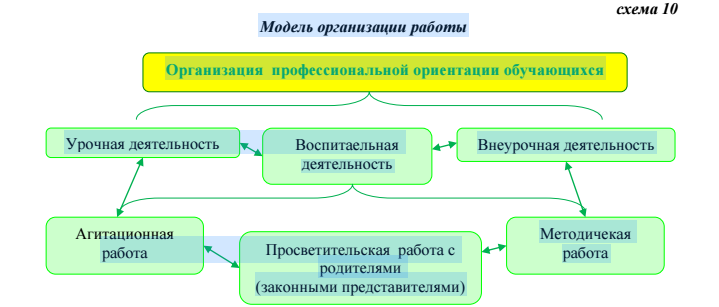 

Планируемые результаты:сформированное действие целеполагания, позволяющее на основе анализа ситуации неопределенности или недоопределенной ситуации предположить наиболее вероятные варианты исхода ситуации и наиболее эффективные способы действования;сформированные рефлексивные действия: - способность оценивать ситуацию, выбирать эффективные стратегии поведения в ситуации; умение совместно с педагогами составлять индивидуальную образовательную программу в соответствии с требованиями, определяемыми выбором будущей профессии; осуществление выбора индивидуального и профессионального маршрута для реализации индивидуальной образовательной программы;формируемые компетенции: социально-экономическая компетенция – совместимость, пригодность личных качеств к будущей профессии, ориентирование на рынок труда, знание норм трудовой и коллективной этики; - формирование (ориентационных) профориентационных компетенций, которые являются основой для профессиональных компетенций (испытывать потребность в образовательной самоидентификации).
Мониторинг эффективности профориентационной работы

1. Опросник для выявления готовности выпускников к выбору профессии.

2. Опросник по карте интересов.

3. Методика выявления коммуникативных склонностей обучающихся.

4. Методика определения активности обучающихся.


Критерии и показатели эффективности профориентационной работы

Таблица 2.

Этапы организации работы в системе социального воспитания

Организация социальной деятельности обучающихся исходит из того, что социальные ожидания подростков связаны с успешностью, признанием со стороны семьи и сверстников, состоятельностью и самостоятельностью в реализации собственных замыслов. Целенаправленная социальная деятельность обучающихся обеспечена сформированной социальной средой Учреждения и укладом школьной жизни. 

Организация социального воспитания обучающихся осуществляется в последовательности следующих этапов (схема 11).

Миссия Школы в контексте социальной деятельности при получении среднего общего образования — всестороннее использование ресурсов сферы образования для решения задач развития человека, становления его как субъекта собственной жизнедеятельности, что является ключевым фактором социального развития; создание образовательного пространства, содействующего формированию и совершенствованию проектно – ориентированного интеллекта, характеризующегося наличием умения учиться, владением рефлексией как способностью познавать не только окружающий мир, но и самого себя, своих устремлений в будущее через настоящее; воспитание Человека, который, оставаясь неповторимым, может сосуществовать с другими людьми, быть способным к совместному решению проблем самого разного характера (Таблица 3).

Таблица 3.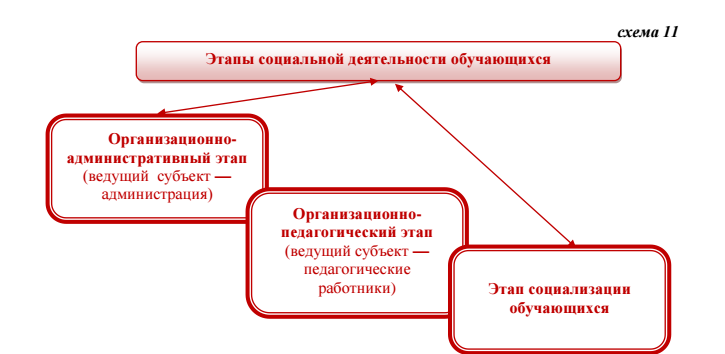 Раздел 5.Этапы организации социализации учащихся в совместной деятельности МБОУ СОШ №9с предприятиями, общественными организациями,системой дополнительного образования, иными социальными субъектамиДостижение результатов социализации учащихся в совместной деятельности школы с различными социальными субъектами, с одной стороны, обеспечивается организацией взаимодействия школы с предприятиями, общественными организациями, организациями дополнительного образования и т.д., а с другой – вовлечением обучающихся в социальную деятельность.Организация взаимодействия школы с предприятиями, общественными объединениями, организациями дополнительного образования, иными социальными субъектами может быть представлена как последовательная реализация следующих этапов:моделирование взаимодействия школы с различными социальными субъектами (на основе анализа социально-педагогических потенциалов социальной среды);проектирование партнёрства школы с различными социальными субъектами (формирование договорных отношений с предприятиями, общественными объединениями, организациями дополнительного образования и другими субъектами, составление планов работы);осуществление социальной деятельности в процессе реализации договоров школы с социальными партнёрами и планов работы;формирование в школе и в окружающей социальной среде атмосферы, поддерживающей созидательный социальный опыт учащихся, формирующей конструктивные ожидания и позитивные образцы поведения;организация рефлексии социальных взаимодействий и взаимоотношений с различными субъектами в системе общественных отношений;обеспечение разнообразия социальной деятельности по содержанию (общение, познание, игра, спорт, труд), формам организации, возможному характеру участия (увлечение), общественная активность, социальное лидерство);обеспечение социальной деятельности учащихся укладом школьной жизни, стимулирование общественной самоорганизации учащихся, поддержка общественных инициатив лицеистов.30Раздел 6.Основные формы организации педагогической поддержки учащихся, формы участия социальных партнёров по социальному воспитанию учащихсяОсновными формами организации педагогической поддержки учащихся являются: психолого-педагогическое консультирование, метод организации развивающих ситуаций, ситуационно-ролевые игры и другие.Психолого-педагогическая консультация в качестве основной формы организации педагогической поддержки учащихся предполагает – идентификацию проблемной ситуации учащегося, а также определение, какие ресурсы и каким способом он может задействовать для самостоятельного разрешения проблемы. Целью консультации является создание у учащегося представлений об альтернативных вариантах действий в конкретной проблемной ситуации. В процессе консультирования могут решаться три группы задач:эмоционально-волевой поддержки учащегося (повышение уверенности школьника в себе, своих силах, убеждённости в возможности преодолеть трудности);информационной поддержки учащегося (обеспечение школьника сведениями, необходимыми для разрешения проблемной ситуации);интеллектуальной поддержки социализации (осознание школьником собственной проблемной ситуации, в том числе и в самоопределении относительно вариантов получения образования).Организация развивающих ситуаций предполагает, что педагог осуществляет поддержку в решении учащимся значимой для него проблемной ситуации, может управлять как отдельными элементами существующих ситуаций, так и организовывать их специально. Воспитанник, участвуя в таких ситуациях, наращивает свои личностные ресурсы, совершенствуется в способах управления имеющимися ресурсами для решения собственных возрастных задач. При организации развивающих ситуаций педагог может использовать и комбинировать самые разнообразные педагогические средства, вовлекать воспитанника в разнообразные виды деятельности.Основные формы организации педагогической поддержки учащихся являются ситуационно-ролевые игры, позволяющие совершенствовать способы межличностного взаимодействия; аутотренинги, способствующие развитию навыков саморегуляции, приёмы творческого мышления как средство развития способов мысленного решения школьником задач своей жизнедеятельности. В рамках ролевой игры воспитанник действует, познавая себя, осознавая собственные проблемы, ситуации выбора, принимая решение, проектируя и планируя собственную деятельность, взаимодействуя с другими игроками. В ситуационно-ролевой игре воспитанник, участвуя в разных ролях в различных моделях социального взаимодействия, не только становится более компетентным в сфере социальных отношений, но и относительно безболезненно приобретает опыт соревнования и сотрудничества, победы и проигрыша.31Основными формами участия специалистов и социальных партнёров по социальному воспитанию учащихся являются: встречи, беседы, организация и проведение совместных мероприятий и другие.Раздел 7.Модели организации работы по формированию экологически целесообразного, здорового и безопасного образа жизниДеятельность школы по формированию экологически целесообразного, здорового и безопасного образа жизни способствует формированию у учащихся экологической культуры, ценностного отношения к жизни во всех её проявлениях, здоровью, качеству окружающей среды, умений вести здоровый и безопасный образ жизни.Модель обеспечения рациональной организации учебно-воспитательного процесса и образовательной среды предусматривает объединение педагогического коллектива в вопросе рациональной организации учебно-воспитательного процесса и образовательной среды, освоение педагогами образовательной организации совокупности соответствующих представлений, экспертизу и взаимную экспертизу рациональности организации учебно-воспитательного процесса и образовательной среды, проведение исследований состояния учебно- воспитательного процесса и образовательной среды.Сферами рационализации учебно-воспитательного процесса являются:организация занятий (уроков);использование каналов восприятия;учет зоны работоспособности учащихся;распределение интенсивности умственной деятельности;использование здоровьесберегающих технологий.33Модель организации физкультурно-спортивной и оздоровительной работыпредполагает формирование групп школьников на основе их интересов в сфере физической культуры и спорта (спортивные клубы и секции), организацию тренировок в клубах и секциях, проведение регулярных оздоровительных процедур и периодических акций, подготовку и проведение спортивных соревнований.Массовые физкультурно-спортивные мероприятия оказывают влияние не только на непосредственных участников, но и на зрителей и болельщиков за счет зрелища, вследствие возникновения чувства соучастия и сопричастности, гордости за высокие достижения, смелые и решительные действия спортсменов.Формами физкультурно-спортивной и оздоровительной работы являются: спартакиада, спортивная эстафета, спортивный праздник.Модель профилактической работы предусматривает определение «зон риска» (выявление учащихся, вызывающих наибольшее опасение; выявление источников опасений – групп и лиц, объектов и т. д.), разработку и реализацию комплекса адресных мер, используются возможности профильных организаций – медицинских, правоохранительных, социальных и т. д.). Профилактика чаще всего связана с употреблением психоактивных веществ учащимися, а также с проблемами детского дорожно-транспортного травматизма.34Модель	просветительской	и	методической	работы	с	участникамиобразовательной деятельности рассчитана на большие, нерасчлененные на устойчивые, учебные группы, и неоформленные (официально не зарегистрированные) аудитории, может быть:внешней (предполагает привлечение возможностей других учреждений и организаций – спортивные клубы, лечебные учреждения, стадионы, библиотеки и т. д.);внутренней (получение информации организуется в школе, в том числе одна группа учащихся выступает источником информации для другого коллектива, других групп – коллективов);программной (системной, органически вписанной в образовательную деятельность, служит раскрытию ценностных аспектов здорового и безопасного образа жизни, обеспечивает межпредметные связи);стихийной (осуществляется ситуативно, как ответ на возникающие в жизни школы, ученического сообщества проблемные ситуации, вопросы, затруднения, несовпадение мнений и т. д.; может быть оформлена как некоторое событие, выходящее из ряда традиционных занятий и совместных дел, или организована как естественное разрешение проблемной ситуации).Раздел 8.Описание деятельности в области непрерывного экологического здоровьесберегающего образования учащихсяФормирование осознанного отношения к собственному здоровью, устойчивых представлений о здоровье и здоровом образе жизни; факторах, оказывающих позитивное и негативное влияние на здоровье; формирование личных убеждений, качеств и привычек, способствующих снижению риска здоровью в повседневной жизни, включает несколько комплексов мероприятий.Первый комплекс мероприятий формирует у учащихся:способность составлять рациональный режим дня и отдыха;35следовать рациональному режиму дня и отдыха на основе знаний о динамике работоспособности, утомляемости, напряженности разных видов деятельности;выбирать оптимальный режим дня с учётом учебных и  внеучебных нагрузок;умение планировать и рационально распределять учебные нагрузки и отдых в период подготовки к экзаменам;знание и умение эффективно использовать индивидуальные особенности работоспособности;знание основ профилактики переутомления и перенапряжения.Втторой комплекс мероприятий формирует у учащихся:представление о необходимой и достаточной двигательной активности, элементах и правилах закаливания, выбор соответствующих возрасту физических нагрузок и их видов;представление о рисках для здоровья неадекватных нагрузок и использования биостимуляторов;потребность в двигательной активности и ежедневных занятиях физической культурой;умение осознанно выбирать индивидуальные программы двигательной активности, включающие малые виды физкультуры (зарядка) и регулярные занятия спортом.Для реализации этого комплекса необходима интеграция с курсом физической культуры. Третий комплекс мероприятий формирует у учащихся:навыки оценки собственного функционального состояния (напряжения, утомления, переутомления) по субъективным показателям (пульс, дыхание, состояние кожных покровов) с учетом собственных индивидуальных особенностей;навыки работы в условиях стрессовых ситуаций;владение элементами саморегуляции для снятия эмоционального и физического напряжения;навыки самоконтроля за собственным состоянием, чувствами в стрессовых ситуациях;представления о влиянии позитивных и негативных эмоций на здоровье, факторах, их вызывающих, и условиях снижения риска негативных влияний;навыки эмоциональной разгрузки и их использование в повседневной жизни;навыки управления своим эмоциональным состоянием и поведением.В результате реализации данного комплекса учащиеся получают представления о возможностях управления своим физическим и психологическим состоянием без использования медикаментозных и тонизирующих средств. Четвертый комплекс мероприятий формирует у учащихся:36представление о рациональном питании как важной составляющей части здорового образа жизни;знания о правилах питания, направленных на сохранение и укрепление здоровья;готовность соблюдать правила рационального питания;знание правил этикета, связанных с питанием, осознание того, что навыки этикета являются неотъемлемой частью общей культуры личности;представление о социокультурных аспектах питания, его связи с культурой и историей народа;интерес	к	народным	традициям,	связанным	с	питанием	и	здоровьем, расширение знаний об истории и традициях своего народа;чувство уважения к культуре своего народа, культуре и традициям других народов.В результате реализации данного модуля учащиеся должны быть способны самостоятельно оценивать и контролировать свой рацион питания с точки зрения его адекватности и соответствия образу жизни (учебной и внеучебной нагрузке).Пятый комплекс мероприятий обеспечивает профилактику разного родазависимостей:развитие представлений подростков о ценности здоровья, важности и необходимости бережного отношения к нему;расширение знаний учащихся о правилах здорового образа жизни, воспитание готовности соблюдать эти правила;формирование адекватной самооценки, развитие навыков регуляции своего поведения, эмоционального состояния;формирование умений оценивать ситуацию и противостоять негативному давлению со стороны окружающих;формирование представлений о наркотизации как поведении, опасном для здоровья, о неизбежных негативных последствиях наркотизации для творческих, интеллектуальных способностей человека, возможности самореализации, достижения социального успеха;вовлечение подростков в социально значимую деятельность, позволяющую им реализовать потребность в признании окружающих, проявить свои лучшие качества и способности;ознакомление подростков с разнообразными формами проведения досуга; формирование умений рационально проводить свободное время (время отдыха) на основе анализа своего режима;развитие способности контролировать время, проведенное за компьютером.Раздел 9.Система поощрения социальной успешности и проявлений активной жизненной позиции учащихсяВажным условием социализации подростка является формирование адекватной самооценки, создание ситуации успеха, признания достижений учащихся другими участниками образовательной деятельности.37Система поощрения социальной успешности и проявлений активной жизненной позиции учащихся лицея призвана реализовывать стратегическую задачу (формирование у школьников активной жизненной позиции) и тактическую задачу (обеспечить вовлечение и активное участие учащегося в совместной деятельности, организуемой в воспитательных целях).Система поощрения социальной успешности и проявлений активной жизненной позиции учащихся в лицее строится на следующих принципах:публичность поощрения (информирование через сайт, школьную газету всех учащихся о награждении, проведение процедуры награждения в присутствии значительного числа обучающихся);соответствие артефактов и процедур награждения укладу жизни школы, специфической символике, выработанной и существующей в сообществе в виде традиции;прозрачность правил поощрения (наличие положения о награждениях, неукоснительное следование порядку, зафиксированному в этом документе, соблюдение справедливости при выдвижении кандидатур);регулирование частоты награждений (недопущение избыточности в поощрениях);недостаточно длительные периоды ожидания и чрезмерно большие группы поощряемых;сочетание индивидуального и коллективного поощрения (использование и индивидуальных и коллективных наград дает возможность стимулировать активность групп учащихся, преодолевать межличностные противоречия между школьниками, получившими награду и не получившими ее);дифференцированность поощрений (наличие уровней и типов наград позволяет продлить стимулирующее действие системы поощрения).Формами поощрения социальной успешности и проявлений активной жизненной позиции учащихся школы являются рейтинг, формирование портфолио,  вручение дипломов, грамот, благодарностей. Рейтинг как способ организации поощрения социальной успешности и проявлений активной жизненной позиции учащихся представляет собой размещение учащихся или групп в последовательности, определяемой их успешностью в чем-либо (достижениями). Рейтинги оказывают ощутимое стимулирующее воздействие на поведение ученических коллективов и отдельных школьников.Формирование	портфолио	в	качестве	способа	организации	поощрениясоциальной успешности и проявлений активной жизненной позиции учащихся – деятельность по собиранию (накоплению) артефактов, символизирующих достижения «хозяина» портфолио. Портфолио может включать исключительно артефакты  признания  (грамоты,  поощрительные  письма,  фотографии  призов  и38т.д.), может – исключительно артефакты деятельности (рефераты, доклады, статьи, чертежи или фото изделий и т.д.), портфолио может иметь смешанный характер.Дипломы,	грамоты,	благодарности	–	способ	поощрения	проявленияактивности учащихся в школьных мероприятиях (конкурсы, фестивали, соревнования, выставки, научно-практические конференции), когда за те или иные успехи вручается диплом I, II, III степени, грамота за 1, 2, 3 место или благодарность за активное участие.Раздел 10.Критерии, показатели эффективности деятельности МБОУ СОШ№9 г. Грязи  в части духовно-нравственного развития, воспитания и социализации учащихся Первый критерий – степень обеспечения в школе жизни и здоровья учащихся, формирования здорового и безопасного образа жизни (поведение на дорогах, в чрезвычайных ситуациях), выражается в следующих показателях:уровень информированности педагогов о состоянии здоровья учащихся (заболевания, ограничения по здоровью), о посещении спортивных секций, регулярности занятий физической культурой;степень конкретности и измеримости задач по обеспечению жизни и здоровья учащихся, уровень обусловленности задач анализом ситуации в школе, ученическом классе, учебной группе, уровень дифференциации работы исходя из состояния здоровья отдельных категорий учащихся;степень корректности и конкретности правил работы педагогов по обеспечению жизни и здоровья учащихся,реалистичность количества и достаточность мероприятий (тематика, форма и содержание которых адекватны задачам обеспечения жизни и здоровья учащихся, здорового и безопасного образа жизни);согласованность мероприятий, обеспечивающих жизнь и здоровье учащихся, формирование здорового и безопасного образа жизни, с медиками и родителями учащихся, привлечение к организации мероприятий профильных организаций, родителей, общественности и др. Второй критерий – степень обеспечения в образовательной организации позитивных межличностных отношений учащихся, выражается в следующих показателях:уровень информированности педагогов о состоянии межличностных отношений в сообществах учащихся (специфические проблемы межличностных отношений школьников, обусловленные особенностями учебных групп, спецификой формирования коллектива, стилями педагогического руководства, составом учащихся и т. д.);степень конкретности и измеримости задач по обеспечению в лицее позитивных межличностных отношений учащихся, уровень обусловленности задач анализом ситуации в школе, ученическом классе, учебной группе, уровень дифференциации работы исходя из социально-психологического статуса отдельных категорий учащихся;степень корректности и конкретности правил работы педагогов по обеспечению позитивных межличностных отношений учащихся;реалистичность количества и достаточность мероприятий (тематика, форма и содержание которых адекватны задачам обеспечения позитивных межличностных отношений учащихся;согласованность мероприятий, обеспечивающих позитивные межличностные отношения учащихся, с соцпедагогом. Третий критерий – степень содействия учащимся в освоении программ общего и дополнительного образования выражается в следующих показателях:уровень информированности педагогов об особенностях содержания образования в реализуемой образовательной программе, степень информированности педагогов о возможностях и проблемах освоения учащимися данного содержания образования;степень конкретности и измеримости задач содействия учащимся в освоении программ общего и дополнительного образования, уровень обусловленности задач40анализом ситуации в образовательной организации, ученическом классе, учебной группе, уровень дифференциации работы исходя из успешности обучения отдельных категорий учащихся;степень корректности и конкретности правил педагогического содействия учащимся в освоении программ общего и дополнительного образования;реалистичность количества и достаточность мероприятий (тематика, форма и содержание которых адекватны задачам содействия учащимся в освоении программ общего и дополнительного образования);согласованность мероприятий содействия учащимся в освоении программ общего и дополнительного образования с учителями предметниками и родителями учащихся.Четвертый критерий – степень реализации задач воспитания компетентногогражданина России, принимающего судьбу Отечества как свою личную, осознающего ответственность за настоящее и будущее своей страны, укорененного в духовных и культурных традициях многонационального народа России, выражается в следующих показателях:уровень информированности педагогов о предпосылках и проблемах воспитания у учащихся патриотизма, гражданственности, формирования экологической культуры, уровень информированности об общественной самоорганизации класса;степень конкретности и измеримости задач патриотического, гражданского, экологического воспитания, уровень обусловленности формулировок задач анализом ситуации в школе, ученическом классе, учебной группе;степень корректности и конкретности принципов и методических правил по реализации задач патриотического, гражданского, экологического воспитания учащихся;реалистичность количества и достаточность мероприятий (тематика, форма и содержание которых адекватны задачам патриотического, гражданского, трудового, экологического воспитания учащихся);согласованность мероприятий патриотического, гражданского, трудового, экологического воспитания с родителями учащихся, привлечение к организации мероприятий профильных организаций родителей, общественности и др.Раздел 11.Методика и инструментарий мониторинга духовно-нравственного развития, воспитания и социализации учащихсяМониторинг духовно-нравственного развития, воспитания и социализации учащихся представляет собой систему диагностических исследований, направленных на комплексную оценку результатов эффективности реализации лицеем Программы воспитания и социализации учащихся.Основные результаты духовно-нравственного развития и воспитания учащихся оцениваются в рамках мониторинговых процедур, в которых ведущими методами являются экспертные суждения (родителей, партнёров школы), анонимные анкеты, позволяющие анализировать (не оценивать) ценностную сферу41личности,	различные	тестовые	инструменты,	созданные	с	учётом	возраста, самооценочные суждения детей.В качестве основных показателей и объектов исследования эффективности реализации Программы воспитания и социализации учащихся выступают:Особенности развития личностной, социальной, экологической, трудовой (профессиональной) и здоровьесберегающей культуры учащихся.Социально-педагогическая среда, общая психологическая атмосфера и нравственный уклад школьной жизни.Особенности детско-родительских отношений и степень включённости родителей (законных представителей) в образовательный и воспитательный процесс.Основные принципы организации мониторинга эффективности реализации Программы воспитания и социализации учащихся:принцип системности предполагает изучение планируемых результатов развития учащихся в качестве составных (системных) элементов общего процесса воспитания и социализации учащихся;принцип личностно-социально-деятельностного подхода ориентирует исследование эффективности деятельности на изучение процесса воспитания и социализации учащихся в единстве основных социальных факторов их развития — социальной среды, воспитания, деятельности личности, её внутренней активности;принцип объективности предполагает формализованность оценки (независимость исследования и интерпретации данных) и предусматривает необходимость принимать все меры для исключения пристрастий, личных взглядов, предубеждений, корпоративной солидарности и недостаточной профессиональной компетентности специалистов в процессе исследования;принцип детерминизма (причинной обусловленности) указывает на обусловленность, взаимодействие и влияние различных социальных, педагогических и психологических факторов на воспитание и социализацию учащихся;принцип признания безусловного уважения прав предполагает отказ от прямых негативных оценок и личностных характеристик учащихся.Необходимо соблюдать моральные и правовые нормы исследования, создавать условия для проведения мониторинга эффективности реализации Программы воспитания и социализации учащихся.Методологический инструментарий мониторинга воспитания и социализации учащихся предусматривает использование определённых методов.Тестирование (метод тестов)– исследовательский метод, позволяющий выявить степень соответствия планируемых и реально достигаемых результатов воспитания и социализации учащихся путём анализа результатов и способов выполнения учащимися ряда специально разработанных заданий.Опрос – получение информации, заключённой в словесных сообщениях учащихся. Для оценки эффективности деятельности по воспитанию и социализации учащихся используются следующие виды опроса:42анкетирование – эмпирический социально-психологический метод получения информации на основании ответов учащихся на специально подготовленные вопросы анкеты;интервью – вербально-коммуникативный метод, предполагающий проведение разговора между исследователем и учащимися по заранее разработанному плану, составленному в соответствии с задачами исследования процесса воспитания и социализации  учащихся. В ходе интервью исследователь не высказывает своего мнения и открыто не демонстрирует своей личной оценки ответов учащихся или задаваемых вопросов, что создаёт благоприятную атмосферу общения и условия для получения более достоверных результатов;беседа – специфический метод исследования, заключающийся в проведении тематически направленного диалога между исследователем и учащимися с целью получения сведений об особенностях процесса воспитания и социализации учащихся.Психолого-педагогическое наблюдение – описательный психолого- педагогический метод исследования, заключающийся в целенаправленном восприятии и фиксации особенностей, закономерностей развития и воспитания учащихся. В рамках мониторинга предусматривается использование следующих видов наблюдения:включённое наблюдение – наблюдатель находится в реальных деловых или неформальных отношениях с учащимися, за которыми он наблюдает и которых он оценивает;узкоспециальное наблюдение – направлено на фиксирование строго определённых параметров (психолого-педагогических явлений) воспитания и социализации учащихся.Основной целью мониторинга является изучение динамики процесса воспитания и социализации учащихся в условиях специально-организованной воспитательной деятельности.Частотность проведения мониторинговых исследований определяется лицеем. Можно выделить следующие этапы: контрольный в начале и итоговый в конце учебного года.Критериями эффективности реализации воспитательной и развивающей программы является динамика основных показателей воспитания и социализации учащихся:Динамика развития личностной, социальной, экологической, трудовой (профессиональной) и здоровьесберегающей культуры учащихся.Динамика (характер изменения) социальной, психолого-педагогической и нравственной атмосферы в школе.Динамика детско-родительских отношений и степени включённости родителей (законных представителей) в образовательный и воспитательный процесс.Критерии, по которым изучается динамика процесса воспитания и социализации учащихся в соответствии с требованиями ФГОС.43Динамика развития личностной, социальной, экологической, трудовой (профессиональной) и здоровьесберегающей культуры учащихся.В соответствии с Требованиями к результатам освоения ООП в части воспитания Стандарт устанавливает требования к результатам освоения учащимися основной образовательной программы (на различных ступенях общего образования):личностным, включающим готовность и способность учащихся к саморазвитию и личностному самоопределению, сформированность их мотивации к обучению и целенаправленной познавательной деятельности, системы значимых социальных и межличностных отношений, ценностно-смысловых установок, отражающих личностные и гражданские позиции в деятельности, социальные компетенции, правосознание, способность ставить цели и строить жизненные планы, способность к осознанию российской идентичности в поликультурном социуме;метапредметным, включающим освоенные учащимися межпредметные понятия и универсальные учебные действия (регулятивные, познавательные, коммуникативные).Достижение личностных результатов не выносится на итоговую оценку учащихся, а является предметом оценки эффективности воспитательно- образовательной деятельности. Поэтому оценка этих результатов осуществляется в ходе внешних неперсонифицированных мониторинговых исследований на основе централизованно разработанного инструментария. К их проведению должны быть привлечены специалисты, не работающие в нашей школе и обладающие необходимой компетентностью в сфере психологической диагностики развития личности в детском и подростковом возрасте.Результаты мониторинговых исследований являются основанием для принятия различных управленческих решений.В	текущем	образовательном	процессе	возможна	ограниченная	оценкасформированности отдельных личностных результатов, проявляющихся в:соблюдении норм и правил поведения, принятых в школе;участии в общественной жизни школы и ближайшего социального окружения, общественно-полезной деятельности;прилежании и ответственности за результаты обучения;готовности и способности делать осознанный выбор своей образовательной траектории, в том числе выбор направления профильного образования, проектирование индивидуального учебного плана;ценностно-смысловых установках учащихся, формируемых средствами различных предметов в рамках системы общего образования.В текущем учебном процессе в соответствии с требованиями Стандарта оценка этих достижений должна проводиться в форме, не представляющей угрозы личности, психологической безопасности и эмоциональному статусу учащегося и может использоваться исключительно в целях оптимизации личностного развития учащихся.44В качестве инструмента оценки сформированности отдельных личностных результатов, можно использовать Таблицу «Мониторинговая карта оценки личностных результатов» и диагностические методики.Мониторинговая карта оценки личностных результатовДинамика (характер изменения) социальной, психолого-педагогической и нравственной атмосферы в образовательной организацииВ качестве методологического инструментария мониторинга данного показателя и объекта исследования могут применяться следующие диагностические методики:1.Методика «Психологическая атмосфера в коллективе», Жедунова Л.Г. 2.Методика «Наши отношения», Фридман Л.М.3.Методика «ПиМ», Степанов Е.Н.Методика «Бусы», Александрова М.А.Методика «Изучение удовлетворенности учащихся школьной жизнью», Андреев А.А.Методика « Изучение взаимодействия педагогов и учащихся в школьном коллективе», Байбородова Л.В.45Методика «Уровень развития самоуправления в ученическом коллективе», Рожков М.И.3. Динамика детско-родительских отношений и степени включённости родителей (законных представителей) в образовательный и воспитательный процессВ качестве методологического инструментария мониторинга данного показателя и объекта исследования могут применяться следующие диагностические методики:Методика «Изучение удовлетворенности родителей работой ОУ», Андреев А.А.Анкета для родителей «Проблемы воспитания», Черноусова Ф.П.Диагностики могут проводиться администрацией, психологом, педагогами, классными руководителями в рамках изучения результативности духовно- нравственного развития и воспитания, внеурочной деятельности, контроля состояния организации образовательного процесса по классам.При подготовке и проведении мониторинга может быть использована следующая литература:Воспитательный процесс: изучение эффективности. Методические рекомендации / Под ред. Е.Н. Степанова. – М.: ТЦ «Сфера», 2001.Данилюк А.Я., Кондаков А.М., Тишков В.А. Концепция духовно- нравственного развития и воспитания личности гражданина России. – М.: Просвещение, 2009.Моделируем внеурочную деятельность обучающихся. Методические рекомендации: пособие для учителей общеобразоват. учреждений / {Ю. Ю. Баранова, А. В. Кисляков, М. И. Солодкова и др.}. – М.: Просвещение, 2013.Мониторинг и диагностика в управлении воспитательным процессом в школе / Сост. Черноусова Ф.П. – М.: Издательство УЦ «Перспектива», 2011.Нечаев М.П. Управление воспитательным процессом в классе. Учебно- методическое пособие для студентов и педагогов. – 2-е изд. – М.: «5 за знания», 2007. – 176 с. – (Классному руководителю).Примерная основная образовательная программа образовательного учреждения. Основная школа / {сост. Е.С. Савинов}. – М.: Просвещение, 2011. – 342с. – (Стандарты второго поколения).Основная образовательная программа начального общего образования для общеобразовательных учреждений, работающих по системе «Начальная инновационная школа» / авт.-сост. С.А. Болотова, Н.Е. Скрипова. – М.: ООО«Русское  слово  – учебник», 2012.	– 280с. – (ФГОС, Начальная инновационная школа).Федеральный государственный образовательный стандарт начального общего образования / Министерство образования и науки Российской Федерации.– 2-е изд. – М., 2011.Федеральный государственный образовательный стандарт основного общего образования / Министерство образования и науки Российской Федерации.– 2-е изд. – М., 2011.46Федеральный государственный образовательный стандарт среднего (полного) общего образования / Министерство образования и науки Российской Федерации. – 2-е изд. – М., 2012.Раздел 12.Планируемые результаты духовно-нравственного развития, воспитания и социализации учащихся, формирования экологической культуры, культуры здорового и безопасного образа жизни учащихсяКаждое из основных направлений программы воспитания и социализации учащихся должно обеспечивать принятие ими соответствующих ценностей, формирование знаний, представлений, опыта эмоционально-ценностного постижения действительности и общественного действия в контексте становления идентичности (самосознания) гражданина России.Воспитательные результаты любого из видов деятельности учащихся распределяются по трем уровням:уровень результатов – приобретение учащимися социальных знаний (об общественных нормах, об устройстве общества, о социально одобряемых и неодобряемых формах поведения в обществе и т.п.), понимания социальной реальности и повседневной жизни;уровень результатов – получение учащимися опыта переживания и позитивного отношения к базовым ценностям общества (человек, семья, Отечество, природа, мир, знания, труд, культура), ценностного отношения к социальной реальности в целом;уровень результатов – получение учащимися опыта самостоятельного общественного действия.По каждому из направлений программы воспитания и социализации учащихся могут быть достигнуты определенные воспитательные результаты.Воспитание гражданственности, патриотизма, уважения к правам, свободам и обязанностям человекаПланируемые результаты:ценностное отношение к России, к своей малой родине, отечественному культурно-историческому наследию, государственной символике, русскому и родному языку, народным традициям, к Конституции и законам Российской Федерации; к старшему поколению;элементарные представления: об институтах гражданского общества, государственном устройстве и социальной структуре российского общества; о наиболее значимых страницах истории страны; об этнических традициях и культурном достоянии малой Родины; о примерах исполнения гражданского и патриотического долга;опыт постижения ценностей гражданского общества, национальной истории и культуры;опыт ролевого взаимодействия и реализации гражданской, патриотической позиции;опыт социальной и межкультурной коммуникации;47представления о правах и обязанностях человека, гражданина, семьянина, товарища.Воспитание социальной ответственности и компетентностиПланируемые результаты:- позитивное отношение, сознательное принятие роли гражданина;умение дифференцировать, принимать или не принимать информацию, поступающую из социальной среды, СМИ, Интернета, исходя из традиционных духовных ценностей и моральных норм;первоначальные навыки практической деятельности в составе различных социокультурных групп конструктивной общественной направленности;сознательное понимание своей принадлежности к социальным общностям (семья, классный и школьный коллектив, сообщество города, района, неформальные подростковые общности и др.), определение своего места и роли в этих сообществах;знание о различных общественных и профессиональных организациях, их структуре, целях и характере деятельности;умение вести дискуссию по социальным вопросам, обосновывать свою гражданскую позицию, вести диалог и достигать взаимопонимания;умение самостоятельно разрабатывать, согласовывать со сверстниками, учителями и родителями и выполнять правила поведения в семье, классном и школьном коллективах;умение моделировать простые социальные отношения, прослеживать взаимосвязь прошлых и настоящих социальных событий, прогнозировать развитие социальной ситуации в семье, классном и школьном коллективе, городском или сельском поселении;ценностное отношение к мужскому или женскому гендеру (своему социальному полу), знание и принятие правил полоролевого поведения в контексте традиционных моральных норм.Воспитание нравственных чувств, убеждений, этического сознанияПланируемые результаты:представления о моральных нормах и правилах нравственного поведения, в том числе об этических нормах взаимоотношений в семье, между поколениями, этносами, носителями разных убеждений, представителями различных социальных групп;нравственно-этический опыт взаимодействия со сверстниками, старшими и младшими детьми, взрослыми в соответствии с общепринятыми нравственными нормами;уважительное отношение к традиционным российским религиям;неравнодушие к жизненным проблемам других людей, сочувствие к человеку, находящемуся в трудной ситуации;способность эмоционально реагировать на негативные проявления в своем коллективе и обществе в целом, анализировать нравственную сторону своих поступков и поступков других людей;48почтительное отношение к родителям, уважительное отношение к старшим, заботливое отношение к младшим;знание традиций своей семьи и школы, бережное отношение к ним.Воспитание экологической культуры, культуры здорового и безопасного образа жизниПланируемые результаты:ценностное отношение к природе;опыт эстетического, эмоционально-нравственного отношения к природе;знания о традициях нравственно-этического отношения к природе в культуре народов России, нормах экологической этики;опыт участия в природоохранной деятельности в школе, на школьном участке, по месту жительства;личный опыт участия в экологических инициативах, проектах;ценностное отношение к своему здоровью, здоровью близких и окружающих людей;представления о взаимной обусловленности физического, социального и психического здоровья человека, о важности нравственности в сохранении здоровья человека;личный опыт здоровьесберегающей деятельности;представления о роли физической культуры и спорта для здоровья человека, его образования, труда и творчества;знания о возможном негативном влиянии компьютерных игр, телевидения, рекламы на здоровье человека.Воспитание трудолюбия, сознательного, творческого отношения к образованию, труду и жизни, подготовка к сознательному выбору профессииПланируемые результаты:ценностное	отношение	к	труду	и	творчеству,	человеку	труда,	трудовым достижениям России и человечества;ценностное и творческое отношение к учебному труду;трудолюбие;элементарные представления о различных профессиях;навыки трудового творческого сотрудничества со сверстниками и взрослыми;осознание приоритета нравственных основ труда, творчества, создания нового;опыт участия в различных видах общественно полезной и личностно значимой деятельности;потребности и умения выражать себя в различных доступных и наиболее привлекательных видах творческой деятельности;мотивация	к	самореализации	в	социальном	творчестве,	познавательной	и практической, общественно полезной деятельности.Воспитание ценностного отношения к прекрасному,формирование основ эстетической культуры (эстетическое воспитание)Планируемые результаты:умения видеть красоту в окружающем мире;умения видеть красоту в поведении, поступках людей;49представления об эстетических и художественных ценностях отечественной культуры;опыт эмоционального постижения народного творчества, этнокультурных традиций, фольклора народов России;опыт эстетических переживаний, наблюдений эстетических объектов в природе и социуме, эстетического отношения к окружающему миру и самому себе;опыт самореализации в различных видах творческой деятельности, формирования потребности и умения выражать себя в доступных видах творчества;мотивация к реализации эстетических ценностей в пространстве школы и семьи.50.ПРОГРАММА КОРРЕКЦИОННОЙ РАБОТЫ1.Цели и задачи коррекционной работы с обучающимися с особыми образовательными потребностями, в том числе с ограниченными возможностями здоровья и инвалидами  при получении среднего общего образованияЦель программы коррекционной работы заключается в определении комплексной системы психолого-медико-педагогической и социальной помощи обучающимся с ОВЗ, инвалидам, обучающимся, попавшим в сложные жизненные или социальные ситуации для успешного освоения основной образовательной программы на основе компенсации первичных нарушений и пропедевтики производных отклонений в развитии, активизации ресурсов социально- психологической адаптации личности обучающегося.Программа коррекционной работы нацелена на решение следующих задач:определение особых образовательных потребностей обучающихся с ОВЗ, инвалидов и оказание им специализированной помощи при освоении ООП СОО;выявление учащихся, попавших в сложные жизненные ситуации;определение оптимальных специальных условий для получения среднего общего образования обучающимися с ОВЗ и инвалидами, лицами, попавшими в сложные жизненные ситуации, для развития их личностных, познавательных, коммуникативных способностей;разработка и использование индивидуально-ориентированных коррекционных образовательных программ, учебных планов для обучения школьников с ОВЗ с учетом особенностей их психофизического развития, индивидуальных возможностей;реализация комплексного психолого-медико-социального сопровождения обучающихся с ОВЗ (в соответствии с рекомендациями психолого-медико-педагогической комиссии (ПМПК) и инвалидов;реализация комплексной системы мероприятий по социальной адаптации и профессиональной ориентации обучающихся с ОВЗ и инвалидов, лиц, попавших в сложные жизненные ситуации;обеспечение сетевого взаимодействия специалистов разного профиля в комплексной работе с обучающимися с ОВЗ и инвалидами, лицами, попавшими в сложные жизненные ситуации;осуществление информационно-просветительской и консультативной работы с родителями (законными представителями) обучающихся с ОВЗ и инвалидов.Программа построена на следующих принципах, ориентированных на учет особенностей обучающихся с ОВЗ, инвалидов, обучающихся, попавших в сложные жизненные ситуации:принцип системности – единство в подходах к диагностике, обучению и коррекции нарушений детей с ОВЗ, инвалидов, лиц, попавших в сложные жизненные ситуации: взаимодействие учителей и специалистов различного профиля в решении проблем этих детей;принцип обходного пути – формирование новой функциональной системы в обход пострадавшего звена, опоры на сохранные анализаторы, формирование новых компетенций для преодоления социальных затруднений;принцип комплексности – преодоление нарушений должно носить комплексный медико- психолого-педагогический характер и включать совместную работу педагогов и ряда специалистов (учитель-логопед, учитель-дефектолог (олигофренопедагог, сурдопедагог, тифлопедагог), педагог-психолог, медицинские работники, социальный педагог и др.).Перечень и содержание комплексных, индивидуально ориентированных коррекционных мероприятий, включающих использование индивидуальных методов обучения и воспитания; проведение индивидуальных и групповых занятий под руководством специалистовНаправления коррекционной работы – диагностическое, коррекционно-развивающее, консультативное, информационно-просветительское – раскрываются содержательно в разных организационных формах деятельности (урочной и внеурочной).Характеристика содержания направлений коррекционной работыДиагностическая работа включает в себя следующее:выявление особых образовательных потребностей обучающихся с ОВЗ, инвалидов, лиц, попавших в сложные жизненные ситуации при освоении основной образовательной программы среднего общего образования;проведение комплексной социально-психолого-педагогической диагностики нарушений в психическом и(или) физическом развитии обучающихся с ОВЗ, инвалидов;определение уровня актуального и зоны ближайшего развития обучающегося с ОВЗ, инвалида, выявление его резервных возможностей;изучение развития эмоционально-волевой, познавательной, речевой сфер и личностных особенностей обучающихся;изучение социальной ситуации развития и условий семейного воспитания обучающегося;изучение адаптивных возможностей и уровня социализации ребенка с ОВЗ, инвалида, ученика, попавшего в сложные жизненные обстоятельства;мониторинг динамики развития, успешности освоения образовательных программ среднего общего образования.Коррекционно-развивающая работа включает в себя следующее:разработку и реализацию индивидуально ориентированных коррекционных программ; выбор и использование специальных методик, методов и приемов обучения в соответствии с особыми образовательными потребностями обучающихся;организацию и проведение индивидуальных и групповых коррекционно-развивающих занятий, необходимых для преодоления нарушений развития и трудностей обучения, общения;коррекцию и развитие высших психических функций, эмоционально- волевой, познавательной и коммуникативно-речевой сфер;развитие и укрепление зрелых личностных установок, формирование адекватных форм утверждения самостоятельности, личностной автономии;формирование способов регуляции поведения и эмоциональных состояний;развитие форм и навыков личностного общения в группе сверстников, коммуникативной компетенции;развитие компетенций, необходимых для продолжения образования и профессионального самоопределения;совершенствование навыков получения и использования информации (на основе ИКТ), способствующих повышению социальных компетенций и адаптации в реальных жизненных условиях;социальную     защиту	в случаях неблагоприятных условий жизни при психотравмирующих обстоятельствах.Консультативная работа включает в себя следующее:выработку совместных обоснованных рекомендаций по основным направлениям работы с обучающимися с ОВЗ, инвалидами, лицами, попавшими в сложные жизненные ситуации единых для всех участников образовательного процесса;консультирование специалистами педагогов по выбору индивидуально ориентированных методов и приемов работы с обучающимися с ОВЗ, инвалида отбора и адаптации содержания предметных программ;консультативную помощь семье в вопросах выбора стратегии воспитания и приемов коррекционного обучения ребенка с ОВЗ, инвалида;консультационную поддержку и помощь, направленные на содействие свободному и осознанному выбору обучающимися с ОВЗ, инвалида, лиц, попавших в сложные жизненные обстоятельства профессии, формы и места обучения в соответствии с профессиональными интересами, индивидуальными способностями и психофизиологическими особенностями.Информационно-просветительская работа включает в себя следующее:информационную поддержку образовательной деятельности обучающихся с особыми образовательными потребностями, их родителей (законных представителей), педагогических работников;различные формы просветительской деятельности (лекции, беседы, информационные стенды, печатные материалы), направленные на разъяснение участникам образовательного процесса – обучающимся (как имеющим, так и не имеющим недостатки в развитии), их родителям (законным представителям), педагогическим работникам – вопросов, связанных с особенностями образовательного процесса и сопровождения обучающихся с ОВЗ, инвалидов, лиц, попавших в сложные жизненные ситуации;проведение тематических выступлений для педагогов и родителей (законных представителей) по разъяснению индивидуально-типологических особенностей различных категорий обучающихся.3.Система комплексного психолого-медико-социального сопровождения и поддержки обучающихся с особыми образовательными потребностями, в том числе с ограниченными возможностями здоровья и инвалидовОсобенности содержания индивидуально-ориентированной работы представлены в рабочих коррекционных программах, которые прилагаются к ПКР.Психолого-медико-социальная помощь оказывается детям на основании заявления или согласия в письменной форме их родителей (законных представителей).Комплексное психолого-медико-социальное сопровождение и поддержка обучающихся с ОВЗ обеспечиваются специалистами образовательной организации (педагогом-психологом, медицинским работником, социальным педагогом). Реализуется преимущественно во внеурочной деятельности.Одним из условий комплексного сопровождения и поддержки обучающихся является тесное взаимодействие специалистов при участии педагогов образовательной организации, представителей администрации и родителей (законных представителей).Медицинская поддержка и сопровождение обучающихся с ОВЗ и инвалидов  в  образовательной организации осуществляются медицинским работником (врачом, медицинской сестрой) на регулярной основе и, помимо общих направлений работы со всеми обучающимися, имеют определенную специфику в сопровождении школьников с ОВЗ, инвалидов. В случаенеобходимости оказывает экстренную (неотложную) помощь (купирует приступ эпилепсии, делает инъекции (инсулин) и др.). Медицинский работник, являясь сотрудником профильного медицинского учреждения, осуществляет взаимодействие с родителями обучающихся с ОВЗ, инвалидов.Психологическое сопровождение обучающихся с ОВЗ, инвалидов, лиц, попавших в сложные жизненные обстоятельства осуществляется в рамках реализации основных направлений психологической службы. Основные направления деятельности школьного педагога-психолога состоят в проведении психодиагностики; развитии и коррекции эмоционально-волевой сферы обучающихся; совершенствовании навыков социализации и расширении социального взаимодействия со сверстниками (совместно с педагогами); разработке и осуществлении развивающих программ; психологической профилактике, направленной на сохранение, укрепление и развитие психологического здоровья учащихся, проводит консультативную работу с педагогами, администрацией школы и родителями по вопросам, связанным с обучением и воспитанием учащихся. Кроме того, в течение года педагог-психолог осуществляет информационно-просветительскую работу с родителями и педагогами. Данная работа включает чтение лекций, проведение обучающих семинаров и тренингов.В реализации диагностического направления работы могут принимать участие как учителя класса (аттестация учащихся в начале, середине и конце учебного года), так и специалисты (проведение диагностики в начале, середине и в конце учебного года).Реализация системы комплексного психолого-медико-социального сопровождения  и поддержки обучающихся с ОВЗ, инвалидов предусматривает создание специальных условий: организационных, кадровых, психолого-педагогических, программно-методических, материально-технических, информационных (Федеральный закон «Об образовании в Российской Федерации», ст. 42, 79).Образовательная организация при отсутствии необходимых условий (может осуществлять деятельность службы комплексного психолого-медико-социального сопровождения и поддержки обучающихся с ОВЗ, инвалидов на основе сетевого взаимодействия с различными организациями: медицинскими учреждениями; центрами психолого-педагогической, медицинской и социальной помощи; образовательными организациями, реализующими адаптированные основные образовательные программы и др.4.Механизм взаимодействия, предусматривающий общую целевую и единую стратегическую направленность работы учителей, специалистов в области коррекционной и специальной педагогики, специальной психологии, медицинских работниковКоррекционная работа планируется во всех организационных формах деятельности образовательной организации: в урочной и внеурочной деятельности.Коррекционная работа в обязательной части (60 %) реализуется в учебной урочной деятельности при освоении содержания основной образовательной программы. На каждом уроке учитель-предметник может поставить и решить коррекционно-развивающие задачи. Содержание учебного материала отбирается и адаптируется с учетом особых образовательных потребностей обучающихся с ОВЗ, инвалидов. Освоение учебного материала этими школьниками может осуществляться с помощью специальных методов и приемов.Во внеурочной деятельности коррекционная работа осуществляется по программам дополнительного образования разной направленности (художественно-эстетическая, оздоровительная, ритмика и др.), опосредованно стимулирующих и корригирующих развитие школьников с ОВЗ, инвалидов, лиц, попавших в сложные жизненные ситуации.Для развития потенциала обучающихся с ОВЗ, инвалидов специалистами и педагогами с участием самих обучающихся и их родителей (законных представителей) разрабатываются индивидуальные учебные планы.Реализация индивидуальных учебных планов для детей с ОВЗ, инвалидов может осуществляться педагогами и специалистами и сопровождаться дистанционной поддержкой.При реализации содержания коррекционной работы распределяются зоны ответственности между учителями и разными специалистами, описываются их согласованные действия (план обследования детей с ОВЗ, особые образовательные потребности этих детей, индивидуальные коррекционные программы, специальные учебные и дидактические, технические средства обучения, мониторинг динамики развития и т. д.). Обсуждения проводятся на создаваемых объединениях рабочих групп.Механизм реализации ПКР зависит от индивидуальных особенностей обучающихся с ОВЗ, инвалидов, лиц, попавших в сложны жизненные ситуации предусматривает	взаимодействие разных педагогов (учителя, педагогов дополнительного образования, педагога-психолога), медицинского работника внутри образовательной организации; в сетевом взаимодействии в многофункциональном комплексе и с образовательными организациями, и специалистами (учитель-логопед, учитель-дефектолог (олигофренопедагог, тифлопедагог, сурдопедагог и др.). Взаимодействие включает в себя следующее:комплексность в определении и решении проблем обучающегося, предоставлении ему специализированной квалифицированной помощи;многоаспектный анализ личностного и познавательного развития обучающегося;составление комплексных индивидуальных программ общего развития и коррекции отдельных сторон учебно-познавательной, речевой, эмоционально-волевой и личностной сфер ребенка.5.Планируемые результаты работы с обучающимися с особыми образовательными потребностями, в том числе с ограниченными возможностями здоровья и инвалидамиПрограмма коррекционной работы предусматривает выполнение требований к результатам, определенным ФГОС СОО.Планируемые результаты коррекционной работы имеют дифференцированный характер и могут определяться индивидуальными программами развития детей с ОВЗ.В зависимости от формы организации коррекционной работы планируются разные группы результатов (личностные, метапредметные, предметные).Личностные результаты – индивидуальное продвижение обучающегося в личностном развитии (расширение круга социальных контактов, стремление к собственной результативности и др.).Метапредметные результаты – овладение общеучебными умениями с учетом индивидуальных возможностей; освоение умственных действий, направленных на анализ и управление своей деятельностью; сформированность коммуникативных действий, направленных на сотрудничество и конструктивное общение и т. д.Предметные результаты определяются совместно с учителем – овладение содержанием ООП СОО (конкретных предметных областей; подпрограмм) с учетом индивидуальных возможностей разных категорий детей с ОВЗ; индивидуальные достижения инвалидов по отдельным учебным предметам (умение учащихся с нарушенным слухом общаться на темы, соответствующие их возрасту; умение выбирать речевые средства адекватно коммуникативной ситуации; получение опыта решения проблем и др.).Достижения обучающихся с ОВЗ, инвалидов, лиц, попавших в сложную жизненную ситуацию рассматриваются с учетом их предыдущих индивидуальных достижений, а не в сравнении с успеваемостью учащихся класса. Это может быть накопительная оценка (на основе текущих оценок) собственных достижений ребенка, а также оценка на основе его Портфолио достижений3. ОРГАНИЗАЦИОННЫЙ РАЗДЕЛУчебный план среднего общего образования. План внеурочной деятельности.Календарный учебный график. 3.1.1. Учебный план среднего общего образования является одним из основных механизмов, обеспечивающих достижение обучающимися результатов освоения основной образовательной программы в соответствии с требованиями Стандарта и обеспечивает возможность обучения на государственном языке Российской Федерации и родном (национальном) языке.              Учебный план рассчитан на   1 класс, нормативный срок освоения основной образовательной программы среднего общего образования – 2 года; количество учебных занятий за 2 года на одного обучающегося – не менее 2170 часов и не более 2590 часов (не более 37 часов в неделю).Обязательная часть ООП составляет 60%, а часть, формируемая участниками образовательных отношений, - 40% от общего объема образовательной программы среднего общего образования. Требование Стандарта к соотношению частей ООП реализуется через:•	варианты часов учебных планов и часов плана внеурочной деятельности;•	выделение содержательных модулей в каждой рабочей программе по предмету, каждой отдельной подпрограмме, которая входит в ООП как составная часть,•	сочетание форм организации занятий (классно-урочной, проектной, исследовательской и т.д.).  В сумме аудиторная недельная нагрузка школьника не превышает максимальный объем обязательной учебной нагрузки:10 класс – шестидневка – 37 часов11 класс – шестидневка – 37 часовИсходя из образовательных задач школы, учитывая нормативы образовательных стандартов, в школе установлена для 10-го/11-ого класса шестидневная учебная неделя, Продолжительность урока составляет  45 минут.     Учебный план состоит из двух частей — обязательной части и части, формируемой участниками образовательных отношений. Обязательная часть учебного плана определяет состав учебных предметов обязательных предметных областей, которые должны быть реализованы во всех имеющих государственную аккредитацию образовательных учреждениях, реализующих основную образовательную программу среднего общего образования, и учебное время, отводимое на их изучение по классам (годам) обучения.Обязательная часть учебного плана отражает содержание образования, которое обеспечивает достижение важнейших целей современного основного образования:• формирование гражданской идентичности обучающихся;• единство образовательного пространства Российской Федерации; сохранение и развитие культурного разнообразия и языкового наследия многонационального народа Российской Федерации, реализация права на изучение родного языка, возможности получения основного общего образования на родном языке, овладение духовными ценностями и культурой многонационального народа России;• доступности получения качественного основного общего образования; • преемственность основных образовательных программ дошкольного, начального общего, основного общего, среднего общего, профессионального образования;•духовно-нравственное развитие, воспитание обучающихся и сохранение их здоровья;•развитие государственно-общественного управления в образовании;•формирование содержательно-критериальной основы оценки результатов освоения обучающимися ООП ООО;•условия создания социальной ситуации развития обучающихся, обеспечивающей их социальную самоиндентификацию посредством личностно значимой деятельности. Несколько лет подряд школа экспериментировала с введением профильного образования, но так как параллель представляет собой один класс, удовлетворить потребности детей, «привязав» их к определенному профилю,  фактически нереально, поэтому  и 10  класс получил статус общеобразовательного, и основная образовательная программа МБОУ СОШ№9 г. Грязи  включает учебный план универсального профиля обучения (по данному вопросу был проведен соответствующий мониторинг родителей и обучающихся). Учебный план определяет:нормативный срок освоения основной образовательной программы среднего общего образования – 2 года;количество учебных занятий за 2 года на одного обучающегося – не менее 2170 часовне более 2590 часов (не более 37 часов в неделю при 6-дневной учебной неделе). Учебный план состоит из двух частей — обязательной части и части, формируемойучастниками образовательных отношений (элективные курсы по выбору). Внеурочная деятельность обучающихся организуется отдельной программой.Обязательная часть учебного плана определяет состав обязательных учебных предметов для реализации в образовательном учреждении, реализующих основную образовательную программу среднего общего образования, и учебное время, отводимое на их изучение по классам (годам) обучения.Обязательная часть учебного плана отражает содержание образования, которое обеспечивает достижение важнейших целей современного образования:формирование гражданской идентичности обучающихся, приобщение их к общекультурным, национальным и этнокультурным ценностям;готовность обучающихся к продолжению образования, их приобщение к информационным технологиям;формирование здорового образа жизни, элементарных правил поведения в экстремальных ситуациях;личностное развитие обучающегося в соответствии с его индивидуальностью. Часть, формируемая участниками образовательных отношений, обеспечиваетреализацию индивидуальных потребностей обучающихся.Время этой части использовано на увеличение учебных часов, отводимых на изучение отдельных учебных предметов обязательной части.Учебный план предусматривает изучение курсов по выбору и выполнение обучающимися индивидуального(ых) проекта(ов).Индивидуальный проект выполняется обучающимся самостоятельно под руководством учителя по выбранной теме в рамках одного или нескольких изучаемых учебных предметов, курсов в любой избранной области деятельности: познавательной, практической, учебно-исследовательской, социальной, художественно-творческой, иной. Индивидуальный проект выполняется обучающимся в течение одного года в рамках учебного времени, специально отведенного учебным планом.Формирование учебных планов образовательного учреждения, в том числе профилей обучения и индивидуальных учебных планов обучающихся, осуществляется из числа учебных предметов из следующих обязательных предметных областей:Предметная область «Русский язык и литература», включающая учебные предметы:«Русский язык и литература» (базовый и углубленный уровни);Предметная	область «Родной	язык	и	родная	литература»,	включающая	учебныепредметы:«Родной язык (русский)», «Родная (русская)  литература» (базовый уровень);Предметная область «Иностранный язык», включающая учебные предметы:«Иностранный язык (англ.)» (базовый уровень);Предметная область «Общественные науки», включающая учебные предметы:«История» (базовый и углубленный уровни);«География» (базовый уровень);«Экономика» (базовый и углубленный уровни);«Право» (базовый и углубленный уровни);«Обществознание» (базовый уровень).Предметная область «Математика и информатика», включающая учебные предметы:«Математика (включая алгебру и начала математического анализа, геометрию) (базовыйуглубленный уровни); «Информатика» (базовый уровень).Предметная область «Естественные науки», включающая учебные предметы: «Физика» (базовый и углубленный уровни); «Химия» (базовый и углубленный уровни); «Биология» (базовый и углубленный уровни); «Астрономия» (базовый уровень).Предметная область «Физическая культура, экология и основы безопасности жизнедеятельности», включающая учебные предметы:«Физическая культура» (базовый уровень);«Основы безопасности жизнедеятельности» (базовый уровень).соответствии со ст.5, ст. 9, ст. 14, ст.44 Федерального закона от 29.12.2012 №273-ФЗ «Об образовании в Российской Федерации», ст. 9 закона РФ от 25.10.1991 №1807-1 «О языках народов Российской Федерации» учащиеся имеют право свободного выбора языка образования. С целью определения потребности в изучении родного языка и родной литературы учащимися, проживающими за пределами своих национально-государственных и национально-территориальных образований, образовательной организацией было проведено анкетирование. Анализ результатов анкетирования показал, что учащиеся, проживающие за пределами своих национально-государственных и национально-территориальных образований, выбрали для изучения русский язык и потребности в изучении родного языка и родной литературы не имеют.Формой промежуточной аттестации является годовая отметка, которая определяется как среднее арифметическое  полугодовых  отметок, выставленных обучающимся в течение соответствующего учебного года, по правилам математического округления. С целью обеспечения подготовки к сдаче ЕГЭ по русскому языку по запросу учащихся образовательной организации увеличено количество часов на изучение русского языка.СРЕДНЕЕ ОБЩЕЕ ОБРАЗОВАНИЕ3.1.2.План внеурочной деятельности.Под внеурочной деятельностью понимается образовательная деятельность, осуществляемая в формах, отличных от урочной, и направленная на достижение планируемых результатов освоения основной образовательной программы среднего общего образования.План внеурочной деятельности определяет состав и структуру направлений, формы организации, объём внеурочной деятельности обучающихся на уровне среднего общего образования (до 700 часов за два года обучения).Образовательное учреждение самостоятельно разрабатывает и утверждает план внеурочной деятельности.Внеурочная деятельность является неотъемлемой частью образовательного процесса и направлена на достижение планируемых результатов освоения основной образовательной программы. Внеурочная деятельность реализует основные ценностные ориентиры, к которым относятся: гражданская идентичность, как ключевой компонент российской идентичности; идеалы ценностей гражданского общества, в том числе и ценностей человеческой жизни, семейные ценности; патриотизм, основанный на принципах гражданской ответственности и диалога культур; национальное согласие по основным этапам становления и развития общества и государства. Целью внеурочной деятельности является создание условий для развития творческого потенциала обучающихся, создание основы для осознанного выбора и последующего усвоения профессиональных	образовательных	программ,	воспитание гражданственности, трудолюбия, уважения к правам и свободам человека, любви к окружающей природе, Родине, семье, формирование здорового образа жизни. Внеурочная деятельность решает задачи по социализации обучающихся, формированию метапредметных и коммуникативных навыков, воспитанию и развитию позитивных качеств личности.Модель внеурочной деятельности школы построена на основе оптимизации внутренних ресурсов и предполагает, что в ее реализации принимают участие все педагогические работники. Координирующую роль выполняют педагоги, ответственные за реализацию мероприятий по направлениям внеурочной деятельности. Конструирование модели внеурочной деятельности в школе опирается на следующие принципы:1. Принцип учета потребностей обучающихся и их родителей. Для этого выявляются  запросы родителей и обучающихся и соотносятся с  кадровыми и материально-техническими ресурсами учреждения, особенностями основной образовательной программы.2.Принцип гуманистической направленности. При организации внеурочной деятельности в максимальной степени учитываются интересы и потребности учащихся,		поддерживаются	процессы	становления		и		проявления индивидуальности	школьников,		создаются		условия	для		формирования умений	и		навыков	самопознания	обучающихся,		самоопределения,самореализации, самоутверждения. Обеспечивается соблюдение преемственности и перспективности обучения.Принцип разнообразия направлений внеурочной деятельности, предполагающий реализацию максимального количества направлений и видов внеурочной деятельности, предоставляющих для учащихся реальные возможности свободного выбора, осуществления проб своих сил и способностей в различных видах деятельности, поиска собственной ниши  для удовлетворения потребностей, желаний, интересов, включение обучающихся в активную классную и общешкольную деятельность; сочетание индивидуальных и коллективных форм деятельности.Принцип успешности и социальной значимости. Усилия организаторов внеурочной деятельности направляются на формирование у обучающихся потребности в достижении успеха. Важно, чтобы достигаемые результаты были не только личностно значимыми, но и ценными для социального окружения.Внеурочная деятельность опирается на содержание основного образования, интегрирует с ним, что позволяет сблизить процессы воспитания, обучения и развития.Внеурочная деятельность организована с учетом социокультурных особенностей и лицейских традиций по следующим направлениям развития личности обучающихся: спортивно-оздоровительное, духовно-нравственное и патриотическое, социальное, общеинтеллектуальное и общекультурное.В соответствии с требованиями стандарта внеурочная деятельность осуществляется на принципах деятельностного подхода.Внеурочная деятельность в МБОУ СОШ №9 организуется  по направлениям развития личности (спортивно-оздоровительное, духовно-нравственное,  социальное, общеинтеллектуальное, общекультурное).Формы организации внеурочной деятельности, как и в целом образовательной деятельности, в рамках реализации основной образовательной программы среднего общего образования определяются организацией, осуществляющая образовательную деятельность. Содержание занятий, предусмотренных во внеурочной деятельности, осуществляется в таких формах как художественные, культурологические, филологические, школьные спортивные клубы и секции, олимпиады, военно-патриотические объединения, экскурсии, соревнования, поисковые и научные исследования, общественно полезные практики и другие формы на добровольной основе в соответствии с выбором участников образовательных отношений.При организации внеурочной деятельности обучающихся образовательной организацией могут использоваться возможности организаций и учреждений дополнительного образования, культуры и спорта. В   период   каникул   для   продолжения   внеурочной   деятельности     могут использоваться возможности специализированных лагерей, тематических лагерных смен, летних школ.В зависимости от возможностей организации, осуществляющей  образовательную деятельность, особенностей окружающего социума внеурочная деятельность может осуществляться по различным схемам, в том числе:непосредственно в образовательной организации;совместно с организациями и учреждениями дополнительного образования детей, спортивными объектами, учреждениями культуры;в сотрудничестве с другими организациями и с участием педагогов организации, осуществляющей образовательную деятельность (комбинированная схема).Основное преимущество организации внеурочной деятельности непосредственно в образовательной организации заключается в создании условий для полноценного пребывания ребёнка в образовательной организации в течение дня, содержательном единстве учебной, воспитательной и развивающей деятельности в рамках основной образовательной программы образовательной организации.При организации внеурочной деятельности непосредственно в образовательной организации предполагается, что в этой работе принимают участие все педагогические работники данной организации (учителя-предметники, социальный педагог  и др.).Внеурочная деятельность тесно связана с дополнительным образованием детей в части создания условий для развития творческих интересов детей, включения их в художественную, техническую, спортивную и другую деятельность.             Связующим звеном между внеурочной деятельностью и дополнительным образованием детей выступают такие формы её реализации, как факультативы, детские научные общества, экологические и военно-патриотические отряды и  т.д.Основное преимущество совместной организации внеурочной деятельности заключается в предоставлении широкого выбора занятий для ребёнка на основе спектра направлений детских объединений по интересам, возможности свободного самоопределения ребёнка, привлечения к осуществлению внеурочной деятельности  квалифицированных специалистов, а также практико-ориентированной и деятельностной основы организации образовательной деятельности.Координирующую роль в организации внеурочной деятельности выполняет, как правило, классный руководитель, который взаимодействует с педагогическими работниками, организует систему отношений через разнообразные формы воспитательной деятельности коллектива, в том числе через органы самоуправления, обеспечивает внеурочную деятельность обучающихся в соответствии с их выбором.I.	Формы внеурочной  работы по направлениям:2.1. Общекультурное:•	Организация экскурсий, Дней театра и музея, выставок творческих работ учащихся•	Проведение тематических классных часов по эстетике внешнего вида ученика, культуре поведения и речи;•	Участие в конкурсах, выставках детского творчества эстетического цикла на уровне школы, района, области.Социальное:•	Участие в конкурсах, выставках детского творчества на уровне школы, района,  области.Помощь пожилым людям, участие в акции «Семья – семье»2.3. Общеинтеллектуальное:•	Предметные недели;•	Библиотечные уроки;•	Конкурсы, экскурсии, олимпиады, конференции, деловые и ролевые игры и др. •	Участие в научно-исследовательских конференциях на уровне школы, области.•	Разработка проектов, проектов  к урокам.2.4. Духовно - нравственное:•	Встречи с ветеранами ВОВ и труда, «Уроки мужества»•	Выставки рисунков•	Оформление газет о боевой и трудовой славе россиян, грязинцев•	Встречи с участниками «горячих точек»;•	Тематические классные часы;•	Подготовка к участию в военно- спортивной игре 	Оказание помощи ветеранам ВОВ и труда.•	Конкурсы рисунков.•	Фестивали патриотической песни. 2.5. Спортивно-оздоровительное:•	Организация походов, экскурсий, «Дней здоровья», подвижных игр, «Весёлых стартов», внутришкольных спортивных соревнований.•	Проведение бесед по охране здоровья.	Применение на уроках  игровых моментов, физминуток.•	Участие в школьных спортивных соревнованияхПлан внеурочной деятельности формируется образовательной организацией и должен быть направлен в первую очередь на достижение обучающимися планируемых результатов освоения основной  образовательной программы среднего общего образования.При взаимодействии образовательной организации с другими организациями создаются общее программно-методическое пространство, рабочие программы курсов внеурочной деятельности, которые должны быть сориентированы на планируемые результаты освоения основной образовательной программы среднего  общего образования конкретной образовательной организации.При расчете общего объема часов на организацию внеурочной деятельности учитываются часы аудиторных занятий по внеурочной деятельности   (из расчета не менее 1 часа в неделю) и часы, предусмотренные в рамках воспитательной работы на проведение культурно-массовых мероприятий в образовательной организации (экскурсии, кружки, секции, круглые столы, конференции, диспуты, школьные научные общества, олимпиады, конкурсы, соревнования,  туристические походы, общественно-полезная практика, лагеря с дневным пребыванием детей, посещение театров, музеев, библиотек, поисковые и научные исследования, социальное проектирование и т.д.). Часы внеурочной деятельности могут быть реализованы как в течение учебной недели, так и в период каникул, в выходные и нерабочие праздничные дни. Внеурочная деятельность организуется на добровольной основе в соответствии с выбором участников образовательных отношений.Организация жизни ученических сообществ является важной составляющей внеурочной деятельности, направлена на формирование у обучающихся российской гражданской идентичности и таких компетенций, как:компетенция конструктивного, успешного и ответственного поведения в обществе с учетом правовых норм, установленных российским законодательством;социальная самоидентификация обучающихся посредством личностно значимой и общественно приемлемой деятельности, приобретение знаний социальных ролях человека;компетенция в сфере общественной самоорганизации, участия в общественно значимой совместной деятельности.Организация жизни ученических сообществ происходит:в рамках внеурочной деятельности в ученическом классе, общешкольной внеурочной деятельности, в сфере школьного ученического самоуправления, участия в детско-юношеских общественных объединениях, созданных в школе и за ее пределами;через приобщение обучающихся к общественной деятельности и школьным традициям, участие обучающихся в деятельности производственных, творческих объединений, благотворительных организаций; через участие в экологическом просвещении сверстников, родителей, населения, в благоустройстве школы, класса, города, в ходе партнерства с общественными организациями и объединениями.Воспитательные мероприятия нацелены на формирование мотивов и ценностей обучающегося в таких сферах как:отношение обучающихся к себе, к своему здоровью, к познанию себя, самоопределению и самосовершенствованию (включает подготовку к непрерывному образованию в рамках осуществления жизненных планов);отношение обучающихся к России как к Родине (Отечеству) (включает подготовку к патриотическому служению);отношение обучающихся с окружающими людьми (включает подготовку к общению со сверстниками, старшими и младшими);отношение обучающихся к семье и родителям (включает подготовку личности к семейной жизни);отношение обучающихся к закону, государству и к гражданскому обществу (включает подготовку личности к общественной жизни);отношение обучающихся к окружающему миру, к живой природе, художественной культуре (включает формирование у обучающихся научного мировоззрения);трудовые и социально-экономические отношения (включает подготовку личности к трудовой деятельности).При подготовке и проведении воспитательных мероприятий (в масштабе ученического класса, классов одной параллели или сообщества всех 10–11 классов) предусматривается вовлечение в активной роли максимально большего числа обучающихся.Обеспечение благополучия обучающихся в жизни школы предполагает совокупность мер по рациональной организации образовательного процесса, влияния образовательной среды и оптимизации режима занятий (уроков и внеурочных занятий), учет зон наибольшей работоспособности обучающихся, распределение интенсивности умственной деятельности, использование здоровьесберегающих практик осуществления образования.Обеспечение благополучия обучающихся в жизни школы включает профилактическую работу — определение «зон риска» (выявление обучающихся, вызывающих наибольшее опасение; выявление источников опасности для обучающихся — групп и лиц, объектов и т. д.), разработку и реализацию комплекса адресных мер с использованием возможностей профильных организаций (медицинских, правоохранительных, социальных и т. д.).Обеспечение благополучия обучающихся в жизни школы предполагает формирование у обучающихся компетенций:по составлению и реализации рационального режима работы и отдыха, на основе знаний о динамике работоспособности, утомляемости, напряженности разных видов деятельности;по выбору оптимального режима дня с учетом учебных и внеучебных нагрузок;по планированию и рациональному распределению учебных нагрузок и отдыха (в том числе, в период подготовки к государственной итоговой аттестации), по эффективному использованию индивидуальных особенностей работоспособности; знание основ профилактики переутомления и перенапряжения; по определению необходимой и достаточной двигательной активности, элементах и правилах закаливания, по выбору соответствующих возрасту физических нагрузок и их видов;по учету рисков для здоровья (неадекватных нагрузок и использования биостимуляторов);реализующих потребность в двигательной активности и ежедневных занятиях физической культурой;осознанного выбора индивидуальные программы двигательной активности, включающие малые виды физкультуры (зарядка) и регулярные занятия;по оценке собственного функционального состояния (напряжения, утомления, переутомления) по субъективным показателям (пульс, дыхание, состояние кожных покровов) с учетом собственных индивидуальных особенностей; навыки работы в условиях стрессовых ситуаций; владение элементами саморегуляции для снятия эмоционального и физического напряжения; навыки самоконтроля за собственным состоянием, чувствами в стрессовых ситуациях; представления о влиянии позитивных и негативных эмоций на здоровье, факторах, их вызывающих, и условиях снижения риска негативных влияний; навыки эмоциональной разгрузки и их использование в повседневной жизни; навыки управления своим эмоциональным состоянием и поведением (в результате обучающиеся получают представления о возможностях управления своим физическим и психологическим состоянием без использования медикаментозных и тонизирующих средств);по организации рационального питания как важной составляющей части здорового образа жизни (правила питания, направленные на сохранение и укрепление здоровья; готовность соблюдать правила рационального питания; знание правил этикета, связанных с питанием, осознание того, что навыки этикета являются неотъемлемой частью общей культуры личности; представление о социокультурных аспектах питания, его связи с культурой и историей народа, интерес к народным традициям, связанным с питанием и здоровьем); по самостоятельной оценке и контролю своего рациона питания с точки зрения его адекватности и соответствия образу жизни (учебной и внеучебной нагрузке).Обеспечение благополучия обучающихся в жизни школы направлено также на:профилактику разного рода зависимостей, развитие представлений подростков о ценности здоровья, важности и необходимости бережногоотношения к нему; расширение знаний обучающихся о правилах здорового образа жизни, воспитание готовности соблюдать эти правила;формирование адекватной самооценки, развитие навыков регуляции своего поведения, эмоционального состояния;формирование умения оценивать ситуацию и противостоять негативному давлению со стороны окружающих;формирование представления о наркотизации как поведении, опасном для здоровья, о неизбежных негативных последствиях наркотизации для творческих, интеллектуальных способностей человека, возможности самореализации, достижения социального успеха; включение старшеклассников в социально значимую деятельность, позволяющую им реализовать потребность в признании окружающих, проявить свои лучшие качества и способности;развитие умений рационально проводить свободное время (время отдыха) на основе анализа своего режима;развитие способности контролировать время, проведенное за компьютером.Организационное обеспечение учебной деятельности обучающихся— совокупность мер, направленных на оптимальное использование трудовых, информационных, социально-психологических, коммуникативных и других ресурсов для достижения обучающимися максимально возможных результатов в учебно-познавательной деятельности.Организационное обеспечение учебной деятельности обучающихся включает:проведение учебных собраний — собраний по организации учебного процесса (периодических, стартовых и итоговых);работу с учебной документацией (в том числе с индивидуальными учебными планами обучающихся);организацию взаимодействия с учителями-предметниками и педагогами дополнительного образования, организаторами социальных практик;содействие дифференциации обучения по предметам школьной программы (организация учебной деятельности одаренных школьников, учащихся, имеющих трудности в обучении и т. п.).Вариативность содержания внеурочной деятельности в 10-11-х классах определяетсявыбором обучающихся. Вариативность организации выражается в распределении часов на отдельные элементы внеурочной деятельности (жизнь ученических сообществ, курсы внеурочной деятельности по выбору обучающихся, воспитательные мероприятия т.д.).Инвариантный компонент плана внеурочной деятельности предполагает:организацию жизни ученических сообществ, участие обучающихся в делах классного ученического коллектива и в общих коллективных делах образовательной организации;проведение учебных собраний по проблемам организации учебного процесса, индивидуальных и групповых консультаций по вопросаморганизационного обеспечения обучения и обеспечения благополучия обучающихся в жизни образовательной организации.В весенние каникулы для 10 класса организуются поездки в организации высшего профессионального образования для уточнения индивидуальных планов обучающихся в сфере продолжения образования. После поездок в рамках часов, отведенных на организацию жизни ученических сообществ, проводятся коллективные обсуждения, в ходе которых педагогами обеспечиваются анализ и рефлексия обучающимися собственных впечатлений о посещении образовательных организаций.В каникулярное время (осенние, зимние, весенние каникулы) в 11 классе предусматривается реализация задач активного отдыха, оздоровления обучающихся, поддержка инициатив старшеклассников, в том числе выезды на природу, туристические походы, поездки по территории России, организация «зрительского марафона» (коллективного посещения кинопоказов, театральных спектаклей, концертов, просмотр видеофильмов, посещение выставок, художественных музеев, с обязательным коллективным обсуждением).План внеурочной деятельностиГрафик проведения  занятий внеурочной деятельности2018-2019 учебный годМБОУ СОШ №9 г. Грязи образовательную деятельность  выстраивает на принципах гуманизма, демократизации образования. В образовательном учреждении созданы условия для самореализации  потенциала каждого обучающегося с учетом индивидуальных особенностей, интересов, потребностей. Учебный план соответствует действующему законодательству Российской Федерации в области образования, обеспечивает исполнение федерального государственного образовательного стандарта среднего общего образования и разрабатывается  на основе действующих нормативных документов федерального, регионального и муниципального уровней.3.1.3.Календарный учебный графикКалендарный учебный график составляется в соответствии с Федеральным законом «Об образовании в Российской Федерации» (п. 10, ст. 2), с учетом требований СанПиН и мнений участников образовательных отношений. Календарный учебный график определяет начало и конец учебного года, количество учебных недель, продолжительность учебных триместров, количество учебных дней в неделю, продолжительность каникул на каждый учебный год, продолжительность уроков и перемен, сменность занятий.1. Продолжительность учебного года в МБОУ СОШ № 9 г. Грязи:1) начало учебного года – 01.09.2018 г.;2) окончание  учебного года: 10 класс – 31.05.2019г.3) продолжительность учебного года:	в 10 классе – 35 недель 2.  Количество классов-комплектов в каждой параллели:10-ый класс – 1Регламентирование образовательной деятельности  на учебный год:при получении среднего  общего образования: в 10-ом классе на полугодия:Продолжительность каникул в течение учебного года:Также считать каникулярными днями 09.03.2018г.Праздничные дни: 23 Февраля, 8 Марта, 1 Мая, 9 Мая 2019 года4. Регламентирование образовательной деятельности  на неделю:Продолжительность учебной недели:6-ти дневная рабочая неделя в  10 классе.5. Регламентирование образовательной деятельности  на деньСменность:МБОУ СОШ № 9  работает в две смены;I  смена –  10 класс Продолжительность урока: 10-ый класс – 45 минут.Режим учебных занятий:5. Сроки промежуточной аттестации:          Промежуточная аттестация в 10-ом классе  проводится. в соответствии с ЛА школы в период     с 27.05.2019 г. по 31.05.2019 г. 6. Регламентирование внеурочной деятельностиГрафик проведения  занятий внеурочной деятельности2018-2019 учебный годСистема условий реализации основной образовательной программы.Описание кадровых условий.Характеристика	укомплектованности	организации, осуществляющей образовательную деятельность, педагогическими, руководящими и иными работникамиМБОУ СОШ№9 г.Грязи  укомплектована кадрами, имеющими необходимую квалификацию для решения задач, определенных основной образовательной программой, способными к инновационной профессиональной деятельностиТребования к кадровым условиям включают:укомплектованность образовательной организации педагогическими, руководящими и иными работниками;уровень квалификации педагогических и иных работников образовательной организации;непрерывность профессионального развития педагогических работников образовательной организации, реализующей образовательную программу основного общего образования.В школе созданы условия для:применения дистанционных образовательных технологий;оказания постоянной научно-теоретической, методической и информационной поддержки педагогических работников по вопросам реализации основной образовательной программы, использования инновационного опыта других организаций, осуществляющих образовательную деятельность;стимулирования непрерывного повышения уровня квалификации педагогических работников, их методологической культуры, личностного профессионального роста, использования ими современных педагогических технологий;повышения эффективности и качества педагогического труда;выявления, развития и использования потенциальных возможностей педагогических работников;осуществления мониторинга результатов педагогического труда.Основой для разработки должностных инструкций, содержащих конкретный перечень должностных обязанностей работников, с учетом особенностей организации труда и управления, а также прав, ответственности и компетентности работников образовательной организации, служат квалификационные характеристики, представленные в Едином квалификационном справочнике должностей руководителей, специалистов и служащих (ЕКС), раздел «Квалификационные характеристики должностей работников образования».В основу должностных обязанностей положены представленные в профессиональном стандарте «Педагог (педагогическая деятельность в сфере дошкольного, начального общего, основного общего, среднего общего образования) (воспитатель, учитель)» обобщенные трудовые функции, которые могут быть поручены работнику, занимающему данную должность.Аттестация педагогических работников в соответствии с Федеральным законом «Об образовании в Российской Федерации» (ст. 49) проводится в целях подтверждения их соответствия занимаемым должностям на основе оценки их профессиональной деятельности, с учетом желания педагогических работников в целях установления квалификационной категории. Проведение аттестации педагогических работников в целях подтверждения их соответствия занимаемым должностям должна осуществляться один раз в пять лет на основе оценки их профессиональной деятельности аттестационными комиссиями, самостоятельно формируемыми образовательными организациями.Проведение аттестации на квалификационную категорию педагогических работников образовательных организаций, находящихся в ведении субъекта Российской Федерации, муниципальных и частных организаций, осуществляется аттестационными комиссиями, формируемыми уполномоченными органами государственной власти субъектов Российской Федерации.Порядок проведения аттестации педагогических работников устанавливается федеральным органом исполнительной власти, осуществляющим функции по выработке государственной политики и нормативно-правовому регулированию в сфере образования, по согласованию с федеральным органом исполнительной власти, осуществляющим функции по выработке государственной политики и нормативно-правовому регулированию в сфере труда.Образовательная организация укомплектована вспомогательным персоналом.Результативность деятельности педагогических работников оценивается на основе показателей, которые отражают динамику образовательных достижений обучающихся, в том числе развития УУД, а также активность и результативность их участия во внеурочной деятельности, образовательных, творческих и социальных, в том числе разновозрастных проектах, школьном самоуправлении, волонтерском движении. Обобщенная оценка личностных результатов учебной деятельности обучающихся осуществляется в ходе различных мониторинговых исследований.При оценке качества деятельности педагогических работников учитываются:востребованность услуг учителя (в том числе внеурочных) учениками и их родителями (законными представителями);использование учителями современных педагогических технологий, в том числе ИКТ и здоровьесберегающих;участие в методической и научной работе;распространение передового педагогического опыта;повышение уровня профессионального мастерства;работа учителя по формированию и сопровождению индивидуальных образовательных траекторий обучающихся;руководство проектной деятельностью обучающихся;взаимодействие со всеми участниками образовательных отношений.Кадровое обеспечение реализации основной образовательной программы среднего общего образованияВ школе 87% педагогических работников прошли аттестацию на квалификационную категорию. Доля педагогических работников, аттестованных на высшую квалификационную категорию, составляет 52%, первую – 35%. В 10-11-х классах  работают учителя, аттестованные на высшую и первую квалификационную категорию.У педагогических работников, реализующих основную образовательную программу среднего общего образования, сформированы основные компетенции, необходимые для обеспечения реализации требований ФГОС СОО и успешного достижения обучающимися планируемых результатов освоения основной образовательной программы, в том числе умения:обеспечивать условия для успешной деятельности, позитивной мотивации, а также самомотивирования обучающихся;осуществлять самостоятельный поиск и анализ информации с помощью современных информационно-поисковых технологий;разрабатывать программы учебных предметов, курсов, методические и дидактические материалы;выбирать учебники и учебно-методическую литературу, рекомендовать обучающимся дополнительные источники информации, в том числе интернет-ресурсы;выявлять и отражать в основной образовательной программе специфику особых образовательных потребностей (включая региональные, национальные, личностные, в том числе потребности одаренных детей, детей с ограниченными возможностями здоровья и детей-инвалидов);организовывать и сопровождать учебно-исследовательскую и проектную деятельность обучающихся, выполнение ими индивидуального проекта;реализовывать педагогическое оценивание деятельности обучающихся в соответствии с требованиями Стандарта, включая: проведение стартовой и промежуточной диагностики, внутришкольного мониторинга, осуществление комплексной оценки способности обучающихся решать учебно-практические и учебно-познавательные задачи;проведение интерпретации результатов достижений обучающихся;использовать возможности ИКТ, работать с текстовыми редакторами, электронными таблицами, электронной почтой и браузерами, мультимедийным оборудованием.Описание реализуемой системы непрерывного профессионального развития и повышения квалификации педагогических и руководящих работников, реализующих основную образовательную программу.Основным условием формирования и наращивания необходимого и достаточного кадрового потенциала образовательной организации является обеспечение в соответствии с новыми образовательными реалиями изадачами адекватности системы непрерывного педагогического образования происходящим изменениям в системе образования в целом. Непрерывность профессионального развития работников организации, осуществляющей образовательную деятельность, реализующей основную образовательную программу среднего общего образования, должна обеспечиваться освоением ими дополнительных профессиональных программ по профилю педагогической деятельности не реже чем один раз в три года.Организация методической работыДля достижения результатов основной образовательной программы в ходе ее реализации предполагается оценка качества и результативности деятельности педагогических работников с целью коррекции их деятельности, а также определения стимулирующей части фонда оплаты труда.Ожидаемый результат повышения квалификации — профессиональная готовность работников образования к реализации ФГОС СОО:обеспечение оптимального вхождения работников образования в систему ценностей современного образования;освоение новой системы требований к структуре основной образовательной программы, результатам ее освоения и условиям реализации, а такжесистемы оценки итогов образовательной деятельности обучающихся;овладение учебно-методическими и информационно-методическими ресурсами, необходимыми для успешного решения задач ФГОС СОО..Психолого-педагогические условия.Обеспечение преемственности содержания и форм организации образовательной деятельности при получении среднего общего образования.Психолого-педагогическое сопровождение – это целостная, системно- организованная деятельность психолога и педагогического коллектива, в процессе которой создаются социально-психологические и педагогические условия для успешного обучения и развития каждого ребенка в школьной среде. С введением ФГОС происходит процесс слияния школьной психологической работы с учебно-воспитательной системой, превращение их в единую систему сопровождения школьников.Целью психолого-педагогического сопровождения является методическое обеспечение всех участников образовательного процесса в вопросах осуществления психологического сопровождения развития обучающихся в соответствии с требованиями ФГОС, создание социально- педагогической среды для максимального личностного развития и успешного обучения ребенка.В ходе психолого-педагогического сопровождения учащихся школы  решаются следующие задачи:создание системы психологического сопровождения введения новых стандартов в образовательную деятельность;обеспечение формирования и развития универсальных учебных действий как собственно психологической составляющей ядра образования;создание социально-педагогических условий для формирования и развития УУД учащегося с учетом его индивидуальных особенностей;разработка критериев и методов оценивания сформированности метапредметных и личностных компетенций;систематическое отслеживание уровня развития и обучения каждого школьника (диагностические срезы, периоды их проведения с учетом возрастных особенностей и ситуации обучения);разработка системы повышения квалификации педагогов и просвещения родителей в вопросах формирования метапредметных и личностных компетенций;взаимодействие с участниками образовательной деятельности для выстраивания индивидуальных образовательных траекторий детей и развивающей траектории образовательного учреждения;подготовка пакета методических материалов по психологическому сопровождению участников образовательной деятельности;построение системы работы психолого-педагогического сопровождения, участниками которой являются учителя, соцпедагог и родители, включающую просвещение, консультирование, коррекцию, профилактику с учетом полученных данных.Эта работа охватывает всех участников образовательной деятельности: учащихся, родителей, педагогов и администрацию. Система психологического сопровождения строится на основе развития профессионального взаимодействия всех специалистов; представляет собой интегративное единство целей, задач, принципов, структурно-содержательных компонентов, психолого-педагогических условий, показателей, охватывающих всех участников образовательных отношений: учеников, их родителей (законных представителей), педагогов.Важной составляющей деятельности является психолого-педагогическое сопровождение педагогов. Оно осуществляется с целью повышения психологической компетентности, создания комфортной психологической атмосферы в педагогическом коллективе, профилактики профессионального выгорания психолого-педагогических кадров. Значительное место в психолого-педагогическом сопровождении педагогов занимает профилактическая работа, в процессе которой педагоги обучаются установлению психологически грамотной системы взаимоотношений с обучающимися, основанной на взаимопонимании и взаимном восприятии друг друга. Педагоги обучаются навыкам формирования адекватной Я-концепции, разрешения проблем, оказания психологической поддержки в процессе взаимодействия с обучающимися и коллегами.По вопросам совершенствования организации образовательных отношений проводится консультирование (сопровождение индивидуальных образовательных траекторий), лекции, семинары, практические занятия.Психолого-педагогические условия реализации основной образовательной программы среднего общего образования должны обеспечивать:преемственность содержания и форм организации образовательного процесса по отношению к уровню основного общего образования;учет специфики возрастного психофизического развития обучающихся;формирование и развитие психолого-педагогической компетентности обучающихся, педагогических и административных работников, родительской общественности;вариативность направлений психолого-педагогического сопровождения участников образовательной деятельности в рамках ФГОС:сохранение	и	укрепление	психологического	здоровья обучающихся;формирование ценности здоровья и безопасного образа жизни;мониторинг возможностей и способностей обучающихся,выявление и поддержка одаренных детей, детей с ограниченными возможностями здоровья;психолого-педагогическая поддержка участников олимпиадного движения;обеспечение осознанного и ответственного выбора дальнейшей профессиональной сферы деятельности;формирование	коммуникативных	навыков	в	разновозрастной среде и среде сверстников;поддержка	детско-юношеских	объединений,	ученического самоуправления.диверсификацию	уровней	психолого-педагогического сопровождения (индивидуальный, групповой, уровень класса, уровень учреждения);вариативность форм психолого-педагогического сопровождения участников образовательной деятельности в рамках ФГОС).Основными	формами	психолого-педагогического	сопровождениямогут выступать:диагностика, направленная на определение особенностей статуса обучающегося, которая может проводиться на этапе перехода ученика на уровень среднего общего образования и в конце каждого учебного года;консультирование педагогов и родителей, которое осуществляется педагогом и соцпедагогом с учетом результатов диагностики, а также администрацией образовательной организации;профилактика,  экспертиза,   развивающая	работа,	просвещение, коррекционная работа, осуществляемая в течение всего учебного времени.На уровне среднего общего образования целесообразно применение таких форм, как учебное групповое сотрудничество, проектно- исследовательская деятельность, ролевая игра, дискуссии, тренинги, практики, конференции с постепенным расширением возможностей учащихся осуществлять выбор характера самостоятельной работы.Основные направления психолого-педагогического сопровожденияМониторинг возможностей и способностей обучающихся.Формирование	коммуникативных  навыков	в	разновозрастной среде и среде сверстников.Сохранение и укрепление психологического здоровья учащихся.Формирование ценности здоровья и безопасного образа жизни, развитие своей экологической культуры.Выявление и поддержка одаренных детей.Психолого-педагогическая поддержка участников олимпиадного движения.Поддержка ученического самоуправления.Обеспечение осознанного и ответственного выбора учащимися дальнейшей профессиональной сферы деятельности.Дифференциация и индивидуализация обучения.Выявление и поддержка детей с особыми образовательными потребностями/ с ограниченными возможностями здоровья.Разделы основной образовательной программы среднего общего образования, охваченные психолого-педагогическим сопровождением:Программа формирования и развития универсальных учебных действий.Программа воспитания и социализации обучающихся.Программа коррекционной работы.Психолого-педагогическое сопровождение основной образовательной программы среднего общего образованияПрограмма формирования и развития универсальных учебных действийПрограмма воспитания и социализации обучающихсяПрограмма коррекционной работыФедеральный государственный образовательный стандарт задает качественно новое представление о том, какими должны быть содержание среднего образования и его образовательный результат. Меняются учебники, требования к образовательным программам учреждений и учебным планам. Меняется представление о критериях профессионального мастерства педагогических работников, функциях, целях и методах их работы.Согласно новым квалификационным характеристикам педагогу- психологу вменены новые должностные обязанности, напрямую связанные с реализацией государственных образовательных стандартов:участвовать в обеспечении уровня подготовки обучающихся, воспитанников, соответствующего требованиям федерального государственного образовательного;участвовать в подготовке и проведении родительских собраний, оздоровительных, воспитательных и других мероприятий, предусмотренных образовательной программой, в организации и проведении методической и консультативной помощи родителям;оценивать эффективность образовательной деятельности педагогических работников и педагогического коллектива через призму развития личности обучающихся;анализировать достижение и подтверждение обучающимися уровней развития и образования.Общность должностных обязанностей учителя и педагога-психолога означает, что им необходимо работать вместе, в составе команды – в тандеме создавать необходимые условия для достижения планируемых в образовательной программе результатов развития обучающихся. У каждого – своя зона ответственности: учитель отвечает за образовательный процесс, а социально-психологическая служба – за его психологическое обеспечение.В	школе	реализуются	несколько	направлений	сотрудничестваучителей и социально-психологической службы. Совместное участие учителей и социально-психологической службы  наряду с другими специалистами в проектировании следующих разделов основной образовательной программы, некоторые из которых являются подпрограммами:планируемые результаты освоения обучающимися основной образовательной программы;программа формирования	и развития универсальных учебных действий;программа воспитания и социализации обучающихся;программа коррекционной работы;система оценки достижения планируемых результатов освоения основной образовательной программы.Сопровождение каждой из этих программ (подпрограмм) включает в себя в той или иной степени все формы деятельности  социально-психологической службы  (таб.1-3).Проектирование учебных и внеучебных ситуаций, направленных на развитие УУД разных видов, а также оперативный анализ уроков и внеурочной деятельности. Такое проектирование в школе осуществляется в рамках «консультаций-собеседований»,  на заседаниях методических объединений учителей школы с участием представителей социально-психологической службы . Этим обеспечивается выработка единой позиции в отношении выбора педагогических технологий, методов, средств, приемов, направленных на достижение планируемых результатов.Разработка и реализация индивидуальных образовательных маршрутов. Согласно ФГОС каждый ребенок должен обучаться в соответствии со своими индивидуальными образовательными потребностями, поэтому задача учителя – индивидуализировать образовательный процесс на основе отслеживания индивидуальной динамики развития обучающихся, что невозможно сделать без участия психолога.Мониторинг сформированности и развития УУД и ведение базы результатов мониторинга. Такой мониторинг представляет собой отслеживание уровня сформированности разных видов УУД каждого ученика на разных этапах обучения. Он проводится по показателям конкретных умений познавательного, организационного или коммуникативного характера с помощью мониторинговых процедур.В соответствии с требованиями Стандарта личностные результаты школьников могут быть измерены и проинтерпретированы только специалистом-психологом. Достижение обучающимися личностных результатов не выносится на итоговую оценку, предоставляется администрации для информации и принятия управленческих решений исключительно в обобщенном виде.Обязательными составляющими системы внутрилицейского мониторинга метапредметных образовательных достижений являются материалы:стартовой диагностики (проводится в начале обучения в 10- ом классе);промежуточной диагностики, направленной на оценку сформированности познавательных, регулятивных и коммуникативных действий; способности к сотрудничеству и коммуникации, к решению личностно и социально значимых проблем и воплощению решений в практику; способности к самоорганизации, саморегуляции и рефлексии и т.д. (планируется проводить в конце 10 класса);итоговой диагностики сформированности метапредметных и личностных компетенций.Сведения о степени сформированности метапредметных и личностных универсальных учебных действий у выпускников школы вобобщенном виде предоставляются администрации и всем заинтересованным лицам. Индивидуальные метапредметные результаты планируется фиксировать в «Индивидуальном оценочном листе обучающегося»..Финансово-экономические условия.Финансовое обеспечение реализации образовательной программы среднего общего образования опирается на исполнение расходных обязательств, обеспечивающих государственные гарантии прав на получение общедоступного и бесплатного среднего общего образования. Объем действующих расходных обязательств отражается в муниципальном задании школы.Муниципальное	задание	устанавливает	показатели, характеризующие качество и объем муниципальной услуги, а также порядок ее оказания.Финансовое обеспечение реализации образовательной программы среднего общего образования нашего учреждения осуществляется исходя из расходных обязательств на основе муниципального задания по оказанию муниципальных образовательных услуг.Обеспечение государственных гарантий реализации прав на получение общедоступного и бесплатного среднего общего образования в школе осуществляется в соответствии с нормативами, определяемыми органами власти. Норматив затрат на реализацию образовательной программы среднего общего образования – гарантированный минимально допустимый объем финансовых средств в год в расчете на одного обучающегося, необходимый для реализации образовательной программы, включая:расходы на оплату труда работников, реализующих образовательную программу;расходы на приобретение учебников и учебных пособий, средств обучения;прочие расходы (за исключением расходов на содержание зданий и оплату коммунальных услуг, осуществляемых из муниципального бюджета).Реализация подхода нормативного финансирования в расчете на одного обучающегося осуществляется на трех следующих уровнях:межбюджетные отношения (бюджет субъекта Российской Федерации – местный бюджет);внутрибюджетные отношения (местный бюджет – муниципальная общеобразовательная организация);общеобразовательная организация.Порядок определения и доведения до общеобразовательных организаций бюджетных ассигнований, рассчитанных с использованием нормативов бюджетного финансирования в расчете на одного обучающегося, обеспечивает нормативно-правовое регулирование на региональном уровне следующих положений:сохранение уровня финансирования по статьям расходов, включенным в величину норматива затрат на реализацию образовательной программы (заработная плата с начислениями, прочие текущие расходы на обеспечение материальных затрат, непосредственно связанных с учебной деятельностью общеобразовательных организаций);возможность использования нормативов не только на уровне межбюджетных отношений (бюджет субъекта Российской Федерации – местный бюджет), но и на уровне внутрибюджетных отношений (местный бюджет – общеобразовательная организация) и общеобразовательной организации.Школа самостоятельно принимает решение в части направления и расходования средств муниципального задания. И самостоятельно определяет долю средств, направляемых на оплату труда и иные нужды, необходимые для выполнения муниципального задания.При разработке программы образовательной организации в части обучения детей с ОВЗ, финансовое обеспечение реализации образовательной программы для детей с ОВЗ учитывает расходы необходимые для коррекции нарушения развития.Нормативные затраты на оказание муниципальных услуг включают в себя затраты на оплату труда педагогических работников с учетом обеспечения уровня средней заработной платы педагогических работников за выполняемую ими учебную (преподавательскую) работу и другую работу, определяемого в соответствии с Указами Президента Российской Федерации, нормативно-правовыми актами Правительства Российской Федерации, органов государственной власти субъектов Липецкой области. Расходы на оплату труда педагогических работников школы не могут быть ниже уровня, соответствующего средней заработной плате в Липецкой области.В связи с требованиями ФГОС СОО при расчете регионального норматива учитываются затраты рабочего времени педагогических работников школы на урочную и внеурочную деятельностьФормирование фонда оплаты труда школы  осуществляется в пределах объема средств на текущий финансовый год, установленного в соответствии с нормативами финансового обеспечения, определенными органами государственной власти субъекта Липецкой области, количеством обучающихся, соответствующими поправочными коэффициентами (при их наличии) и локальным нормативным актом, устанавливающим положение об оплате труда работников школы.Справочно: в соответствии с установленным порядком финансирования оплаты труда работников школы:фонд оплаты труда образовательной организации состоит из базовой и стимулирующей частей. Диапазон стимулирующей доли фонда оплаты труда – от 40% до 60%. Значение стимулирующей части определяется школой самостоятельно;базовая часть фонда оплаты труда обеспечивает гарантированную заработную плату работников;рекомендуемое оптимальное значение объема фонда оплаты труда педагогического персонала – 65 % от общего объема фонда оплаты труда. Значение или диапазон фонда оплаты труда педагогического персонала определяется самостоятельно школой;базовая часть фонда оплаты труда для педагогического персонала, осуществляющего учебный процесс, состоит из общей и специальной частей;общая часть фонда оплаты труда обеспечивает гарантированную оплату труда педагогического работника.Размеры, порядок и условия осуществления стимулирующих выплат определяются локальными нормативными актами школой. В локальных нормативных актах о стимулирующих выплатах определены критерии и показатели результативности и качества деятельности и результатов, разработанные в соответствии с требованиями ФГОС к результатам освоения образовательной программы среднего общего образования. В них включаются: динамика учебных достижений учающихся, активность их участия во внеурочной деятельности; использование учителями современных педагогических технологий, в том числе здоровьесберегающих; участие в методической работе, распространение передового педагогического опыта; повышение уровня профессионального мастерства и др.Школа самостоятельно определяет:соотношение базовой и стимулирующей части фонда оплаты труда;соотношение фонда оплаты труда руководящего, педагогического, административно-хозяйственного, учебно-вспомогательного и иного персонала;соотношение общей и специальной частей внутри базовой части фонда оплаты труда;порядок распределения стимулирующей части фонда оплаты труда в соответствии с региональными и муниципальными нормативными правовыми актами.В распределении стимулирующей части фонда оплаты труда учитывается мнение коллегиальных органов управления школы (например, Совета Школы), профсоюзной организации.Для обеспечения требований ФГОС на основе проведенного анализа материально-технических условий реализации образовательной программы среднего общего образования  школа:проводит экономический расчет стоимости обеспечения требований ФГОС;устанавливает предмет закупок, количество и стоимость пополняемого оборудования, а также работ для обеспечения требований к условиям реализации образовательной программы среднего общего образования;определяет величину затрат на обеспечение требований к условиям реализации образовательной программы среднего общего образования;соотносит необходимые затраты с региональным (муниципальным) графиком внедрения ФГОС СОО и определяет распределение по годам освоения средств на обеспечение требований к условиям реализации образовательной программы среднего общего образования;разрабатывает финансовый механизм взаимодействия между школой и организациями дополнительного образования детей, а также другими социальными партнерами, организующими внеурочную деятельность обучающихся, и отражает его в своих локальных нормативных актах. При этом учитывается, что взаимодействие может осуществляться:на основе договоров о сетевой форме реализации образовательных программ на проведение занятий в рамках кружков, секций, клубов и др. по различным направлениям внеурочной деятельности на базе школы или (организации дополнительного образования, клуба, спортивного  комплекса и др.);за счет выделения ставок педагогов дополнительного образования, которые обеспечивают реализацию для обучающихся школы широкого спектра программ внеурочной деятельности.Финансовое обеспечение оказания муниципальных услуг осуществляется в пределах бюджетных ассигнований, предусмотренных организации на очередной финансовый год..Материально-технические условия.Материально-технические условия реализации основной образовательной программы формируются на основе и с учетом:требований федерального государственного стандарта среднего общего образования (ФГОС СОО),положения о лицензировании образовательной деятельности, утвержденного постановлением Правительства Российской Федерации от 28 октября 2013 № 966,рекомендаций по перечням учебной литературы и цифровых образовательных ресурсов, утвержденных региональными нормативными актами и локальными актами образовательной организации (разработанными с учетом местных условий, особенностей реализации основной образовательной программы в образовательной организации),Санитарно-эпидемиологических правил и нормативов СанПиН 2.4.6.2553-09 «Санитарно-эпидемиологические требования к безопасности условий труда работников, не достигших 18-летнего возраста», утвержденных постановлением Главного государственного санитарного врача Российской Федерации от 30 сентября 2009 г. № 58 (зарегистрированых Министерством юстиции Российской Федерации 5.11.2009 г., регистрационный № 15172. Российская газета, 2009, № 217),Санитарно-эпидемиологических правил и нормативов СанПиН 2.4.5.2409-08 «Санитарно-эпидемиологические требования к организации питания обучающихся в общеобразовательных учреждениях, учрежденияхначального и среднего профессионального образования», утвержденные постановлением Главного государственного санитарного врача Российской Федерации от 23 июля 2008 г. № 45 (зарегистрированных Министерством юстиции Российской Федерации 7.08.2008 г., регистрационный № 12085. Российская газета, 2008, № 174),Санитарно-эпидемиологических правил и нормативов СанПиН 2.1.3.2630-10 «Санитарно-эпидемиологические требования к организациям, осуществляющим медицинскую деятельность», утвержденные постановлением Главного государственного санитарного врача Российской Федерации от 18 мая 2010 г. № 58 (зарегистрированных Министерством юстиции Российской Федерации 9.08.2010 г., регистрационный № 18094. Бюллетень нормативных актов федеральных органов исполнительной власти, 2010, № 36),Концепции развития дополнительного образования детей, утвержденной Распоряжением Правительства Российской Федерации от 4.09.2014 г. № 1726-р (в части поддержки внеурочной деятельности и блока дополнительного образования),иных действующих федеральных/региональных/муниципальных/ локальных нормативных актов.В соответствии с требованиями ФГОС в образовательной организации, реализующей основную образовательную программу среднего общего образования, создаются и обеспечиваются:учебные кабинеты с автоматизированными (в том числе интерактивными) рабочими местами обучающихся и педагогических работников;помещения для занятий учебно-исследовательской и проектной деятельностью, моделированием и техническим творчеством, музыкой и изобразительным искусством, а также другими учебными курсами и курсами внеурочной деятельности по выбору обучающихся;информационно-библиотечные центры с рабочими зонами свободного доступа (коллективного пользования), оборудованными читальными залами и книгохранилищами, медиатекой; актовый зал  для проведения информационно-методических, учебных, а также массовых, досуговых, развлекательных мероприятий;спортивные и хореографические залы, спортивные сооруженияпомещения для питания обучающихся, а также для хранения и приготовления пищи (с возможностью организации горячего питания);помещения медицинского назначения;административные и иные помещения, оснащенные необходимым оборудованием;гардеробы, санузлы, места личной гигиены;участок (территорию) с необходимым набором оборудованных зон;полные комплекты технического оснащения и оборудования, включая расходные материалы, обеспечивающие изучение учебных предметов, курсов и курсов внеурочной деятельности;мебель, офисное оснащение и хозяйственный инвентарь.Материально-техническое оснащение образовательной деятельности должно обеспечивать следующие ключевые возможности:реализация индивидуальных учебных планов обучающихся, осуществления ими самостоятельной познавательной деятельности;проектная и исследовательскую деятельность обучающихся, проведение наблюдений и экспериментов (в т. ч. с использованием традиционного и цифрового лабораторного оборудования, виртуальных лабораторий, электронных образовательных ресурсов, вещественных и виртуально- наглядных моделей и коллекций основных математических и естественно- научных объектов и явлений);художественное творчество с использованием современных инструментов и технологий, художественно-оформительские и издательские работы;научно-техническое творчество, создание материальных и информационных объектов с использованием рукомесла и цифрового производства;развитие личного опыта применения универсальных учебных действий в экологически ориентированной социальной деятельности, экологического мышления и экологической культуры;базовое и углубленное изучение предметов;проектирование и конструирование, в том числе моделей с цифровым управлением и обратной связью, с использованием конструкторов, образовательной робототехники, программирования;наблюдение, наглядное представление и анализ данных, использование цифровых планов и карт, спутниковых изображений;физическое развитие, систематические занятия физической культурой и спортом, участие в физкультурно-спортивных и оздоровительных мероприятиях;практическое освоение правил безопасного поведения на дорогах и улицах с использованием игр, оборудования, а также компьютерных технологий;размещение продуктов познавательной, учебно-исследовательской и проектной деятельности обучающихся в информационно-образовательной среде образовательной организации;индивидуальная и групповая деятельность, планирование образовательной деятельности, фиксация его реализации в целом и на отдельных этапах, выявление и фиксирование динамики промежуточных и итоговых результатов;доступ к информационно-библиотечному центру, ресурсам Интернета, учебной и художественной литературе, коллекциям медиа-ресурсов на электронных носителях, к множительной технике для тиражирования учебных и методических текстографических и аудио-, видеоматериалов результатов творческой, научно-исследовательской и проектной деятельности обучающихся;проведение массовых мероприятий, собраний, представлений, организация досуга и общения обучающихся, группового просмотра кино- и видеоматериалов, организации сценической работы, театрализованных представлений (обеспеченных озвучиванием, освещением и мультимедийным сопровождением);маркетинг образовательных услуг и работа школьных медиа (выпуск школьных печатных изданий, работа сайта образовательной организации, представление школы в социальных сетях и пр.);организация качественного горячего питания, медицинского обслуживания и отдыха обучающихся и педагогических работников.Все	указанные	виды	деятельности	должны	быть	обеспечены расходными материалами.Материально-техническая база школы в целом соответствует задачам по обеспечению реализации основной образовательной программы среднего общего образования, требованиям к учебно-материальному оснащению образовательной деятельности и созданию соответствующей образовательной и социальной среды.Сведения о зданиях и помещенияхдля ведения образовательной деятельности и ресурсном обеспечении:Учебно-материальная база МБОУ СОШ №9 г. Грязи области достаточна для реализации Стандартов и инновационных педагогических процессов, вместе с тем требует последовательного развития и укрепления. МБОУ СОШ №9  г.Грязи располагает материальной и информационной базой, обеспечивающей организацию всех видов деятельности школьников, соответствующей санитарно-эпидемиологическим и противопожарным правилам и нормам. В области материально-технического обеспечения образовательной деятельности  в школе оборудовано: 1 лингафонный кабинет, 1  кабинет информатики,   1 спортивный зал, кабинеты классов оборудованы необходимыми средствами ИКТ; обновлён и пополнен библиотечный фонд, обновлено и пополнено программно-информационное обеспечение. В целях реализации современного среднего общего образования учебное оборудование, материально-техническая база и информационное обеспечение призваны обеспечить:•	наглядность в организации процесса обучения  школьников;•	природосообразность обучения школьников;•	культуросообразность в становлении (формировании) личности школьника;•	предметно-учебную среду для реализации направлении личностного развития школьников на деятельностной основе.Форма владения зданиями и помещениями:  оперативное управление – Свидетельство о государственной регистрации права от 30.12.2011 года № 4056, подтверждающие закрепление за организацией собственности учредителя (на правах оперативного пользования или передаче в собственность образовательному учреждению; свидетельство о государственной регистрации права от «06» марта  2012 г. 48АГ № 161714 на пользование земельным участком, на котором размещена организация (за исключением зданий, арендуемых организацией). Общая площадь используемых зданий, строений, сооружений, помещений и территорий: площадь школы 1610,7  кв. м., территорий 12055 кв. м.Учебная площадь: 975,6 кв. м. (9 классных комнат, спортивный зал, кабинет информатики, лингафонный кабинет).Учебная площадь на одного обучающегося: 2,02 кв. м.Заключение Федеральной службы по надзору в сфере защиты прав потребителей и благополучия человека на используемые здания и помещения 48.20.04.000.М.000516.03.14, 17.03.2014г.Заключение Управления Государственного пожарного надзора ГУ МЧС России по Липецкой области на используемые здания и помещения: от 30 июля 2014, №124.В школе имеются необходимые  материально-технические, учебно-методические и информационные ресурсы реализации ООП СОО.На каждый компьютер имеется лицензионное программное обеспечение.Всем участникам образовательной деятельности  обеспечен доступ к сети ИнтернетИнформация о скорости доступа к сети Интернет Возможность выхода в Интернет имеется в 100% учебных кабинетах.Число ПК, охваченных локальной сетью ОУ – 70% всех ПК.У учащихся имеется возможность размещения продуктов познавательной, учебно-исследовательской и проектной деятельности в информационно-образовательной среде МБОУ СОШ №9 г. Грязи.Состояние библиотечного фонда.Книгопечатная продукцияСостояние учебно-информационного фондаИспользуемые учебники для реализации ООП СОО ФГОС.В школе усилиями педагогического коллектива при поддержке отдела образования администрации Грязинского муниципального района созданы и поддерживаются благоприятные условия для организации современного процесса обучения и развития.Материально-техническая база школы находится на достаточно высоком уровне, что позволяет качественно организовать учебно-воспитательную  деятельность. Школа  располагает одним  зданием, спортивной площадкой с синтетическим покрытием. Общее количество учебных кабинетов – 11. Все кабинеты оснащены мебелью в соответствии САНПиН. Учебные кабинеты 	9Физкультурный зал 	1Кабинет информатики	1Лингафонный  кабинет	1Лаборантские                         1    Столовая  (70 посадочных мест)	1Методический кабинет	2Учебные мастерские (безвозмездное пользование в СОШ№4)	1Медицинский кабинет	1За последние годы школа  значительно расширила материально – техническую базу.Основное материально-техническое оснащение:Лингафонный кабинетИнтерактивные доски – 9 шт.Компьютеры   – 12 шт. Ноутбуки  -    17  шт. Система голосования – 2 шт.Телевизоры –   2 шт.Экраны –  2  шт. Принтеры  – 6 шт. МФУ – 7 шт. Мультимедиапроекторы – 6 шт.	Во всех учебных кабинетах рабочие места учителя и учащихся оборудованы в соответствии с санитарно-гигиеническими требованиями с учетом создания максимальных условий для организации плодотворной учебной деятельности. 	Все кабинеты обеспечены техническими средствами обучения. 	Всем участникам образовательной деятельности  обеспечен доступ к сети Интернет. 	Каждый кабинет оснащён учебно-практическим, учебно-лабораторным оборудованием, в том числе электронными образовательными ресурсами, позволяющими реализовать самостоятельную поисково-исследовательскую деятельность обучающихся, достичь планируемых результатов.	Оснащены современным лабораторным оборудованием 2 лаборантские: кабинета физики, химии и биологии.	Все кабинеты имеют дневное и искусственное освещение, над классными досками оборудованы софиты.		Медицинский  кабинет  располагает необходимым оборудованием и медицинскими препаратами для оказания первой медицинской помощи, проведения системы профилактических мероприятий, вакцинации, медицинского осмотра учащихся.		На территории школы функционируют 5 спортивных площадок: футбольное поле, баскетбольная и волейбольная площадки, авто- и гимнастические городки.  Материально-техническое оснащение образовательной деятельности обеспечивает возможность:реализации индивидуальных учебных планов обучающихся, осуществления их самостоятельной образовательной деятельности;включения обучающихся в проектную и учебно-исследовательскую деятельность, проведения наблюдений и экспериментов, в том числе с использованием: учебного лабораторного оборудования; цифрового (электронного) и традиционного измерения, включая определение местонахождения; виртуальных лабораторий, вещественных и виртуально-наглядных моделей и коллекций основных математических и естественно-научных объектов и явлений;художественного творчества с использованием ручных, электрических и ИКТ-инструментов и таких материалов, как бумага, ткань, нити для вязания и ткачества, пластик, различные краски, глина, дерево, реализации художественно-оформительских и издательских проектов, натурной и рисованной мультипликации;создания материальных и информационных объектов с использованием ручных и электроинструментов, применяемых в избранных для изучения распространенных технологиях (индустриальных, сельскохозяйственных, технологиях ведения дома, информационных и коммуникационных технологиях), и таких материалов, как дерево, пластик, металл, бумага, ткань, глина;формирования личного опыта применения универсальных учебных действий в экологически ориентированной социальной деятельности, развитие экологического мышления и экологической культуры;проектирования и конструирования; управления объектами; программирования;наблюдений, наглядного представления и анализа данных; использования цифровых планов и карт, спутниковых изображений;физического развития, систематических занятий физической культурой и спортом, участия в физкультурно-спортивных и оздоровительных мероприятиях;занятий по изучению правил дорожного движения с использованием игр, оборудования, а также компьютерных технологий;размещения продуктов познавательной, учебно-исследовательской и проектной деятельности обучающихся в информационно-образовательной среде организации, осуществляющей образовательную деятельность;проектирования и организации своей индивидуальной и групповой деятельности, организации своего времени с использованием ИКТ; планирования учебной деятельности, фиксирования её реализации в целом и отдельных этапов (выступлений, дискуссий, экспериментов);обеспечения доступа в школьной библиотеке к информационным ресурсам Интернета, учебной и художественной литературе, коллекциям медиаресурсов на электронных носителях, к множительной технике для тиражирования учебных и методических тексто-графических и аудиовидеоматериалов, результатов творческой, научно-исследовательской и проектной деятельности учащихсяпланирования учебной деятельности, фиксации её динамики, промежуточных и итоговых результатов;проведения массовых мероприятий, собраний, представлений; досуга и общения обучающихся.     Информационно-методические условия реализации основной образовательной программы среднего общего образования.В соответствии с требованиями Стандарта информационно-методические условия реализации основной образовательной программы среднего общего образования обеспечиваются современной информационно-образовательной средой.Под информационно-образовательной средой (далее – ИОС) понимается открытая педагогическая система, сформированная на основе разнообразных информационных образовательных ресурсов, современных информационно-телекоммуникационных средств и педагогических технологий, направленных на формирование творческой, социально активной личности, а также компетентность участников образовательной деятельности  в решении учебно-познавательных и профессиональных задач с применением информационно-коммуникационных технологий (ИКТ-компетентность), наличие служб поддержки применения ИКТ.Информационно-образовательная среда МБОУ СОШ №9 г. Грязи включает: комплекс информационных образовательных ресурсов, в том числе цифровые образовательные ресурсы, совокупность технологических средств информационных и коммуникационных технологий: компьютеры, иное ИКТ-оборудование, коммуникационные каналы, систему современных педагогических технологий, обеспечивающих обучение в современной информационно-образовательной среде.Информационно-образовательная среда МБОУ СОШ №9 г. Грязи обеспечивает:информационно-методическую поддержку образовательной деятельности;планирование образовательной деятельности и её ресурсного обеспечения;мониторинг и фиксацию хода и результатов образовательной деятельности;мониторинг здоровья обучающихся;современные процедуры создания, поиска, сбора, анализа, обработки, хранения и представления информации;дистанционное взаимодействие всех участников образовательных отношений (обучающихся, их родителей (законных представителей), педагогических работников, органов управления в сфере образования, общественности), в том числе в рамках дистанционного образования;дистанционное взаимодействие организации, осуществляющей образовательную деятельность, с другими организациями, осуществляющими образовательную деятельность, и организациями социальной сферы: учреждениями культуры, здравоохранения, спорта, досуга, службами занятости населения, обеспечения безопасности жизнедеятельности.Создаваемая в МБОУ СОШ №9 г. Грязи ИОС строится в соответствии со следующей иерархией:– единая информационно-образовательная среда страны;– единая информационно-образовательная среда региона;– информационно-образовательная среда образовательного учреждения;– предметная информационно-образовательная среда.Основными элементами ИОС являются:– информационно-образовательные ресурсы в виде печатной продукции;– информационно-образовательные ресурсы на сменных оптических носителях;– информационно-образовательные ресурсы Интернета;– вычислительная и информационно-телекоммуникационная инфра-структура;– прикладные программы, в том числе поддерживающие администрирование и финансово-хозяйственную деятельность образовательного учреждения (делопроизводство, кадры и т.д.).Необходимое для использования ИКТ оборудование должно отвечать современным требованиям и обеспечивать использование ИКТ:– в учебной деятельности;– во внеурочной деятельности;– в исследовательской и проектной деятельности;– при измерении, контроле и оценке результатов образования;– в административной деятельности, включая дистанционное взаимодействие всех участников образовательной деятельности, в том числе в рамках дистанционного образования, а также дистанционное взаимодействие МБОУ СОШ №9 г. Грязи с другими организациями социальной сферы и органами управления. Информационная образовательная среда должна строиться как интегрированная многокомпонентная система, компоненты которой соответствуют учебной, внеучебной, научно-исследовательской деятельности, измерению, контролю и оценке результатов обучения, деятельности по управлению образовательной организации. Состояние информационного оснащения образовательной деятельности  в МБОУ СОШ №9 г. Грязи.Компьютерная база  МБОУ СОШ №9 г. Грязи включает в себя 12 стационарных компьютеров, 17 ноутбуков, 9 интерактивных досок с проектором, проекторы и другое периферийное оборудование.80% компьютеров  школы подключены к локальной сети и имеют выход и Интернет. Электронный журнал ведется в рамках информационной среды для эффективного взаимодействия учителей, учеников и родителей. Учителя-предметники ведут уроки с использованием средств ИКТ и интерактивных технологий; подготовка учащихся к ЕГЭ в электронном виде через систему «СтатГрад». Активно ведется сетевое взаимодействие с учителями других школ. Продолжается формирование школьной медиатеки в частности: цифровые образовательные ресурсы, разработки учителей и учащихся, банк данных школьных мероприятий, совещаний, педсоветов, семинаров и т.д. (фото, видео, презентации).Эффективное использование информационно-образовательной среды возможно благодаря компетентности сотрудников МБОУ СОШ №9 г. Грязи, осуществляющей образовательную деятельность в решении профессиональных задач с применением ИКТ. Функционирование информационно-образовательной среды осуществляется в соответствии   с законодательством Российской Федерации.Учебно-методическое и информационное обеспечение реализации основной образовательной программы среднего общего образования направлено на обеспечение широкого, постоянного и устойчивого доступа для всех участников образовательных отношений к любой информации, связанной с реализацией основной образовательной программы, достижением планируемых результатов, организацией образовательной деятельности и условиями её осуществления.Учебно-методическое и информационное обеспечение реализации основной образовательной программы среднего общего образования обеспечивать:информационную поддержку образовательной деятельности обучающихся и педагогических работников на основе современных информационных технологий в области библиотечных услуг (создание и ведение электронных каталогов и полнотекстовых баз данных, поиск документов по любому критерию, доступ к электронным учебным материалам и образовательным ресурсам Интернета);укомплектованность учебниками, учебно-методической литературой и материалами по всем учебным предметам основной образовательной программы среднего общего образования. Фонд дополнительной литературы должен включает: отечественную и зарубежную, классическую и современную художественную литературу; научно-популярную и научно-техническую литературу; издания по  культуре, искусству, физической культуре и спорту, экологии, правилам безопасного поведения на дорогах; справочно-библиографические и периодические издания; собрание словарей; литературу по социальному и профессиональному самоопределению обучающихся.МБОУ СОШ №9 г. Грязи имеет интерактивный электронный контент по всем учебным предметам, в том числе содержание предметных областей, представленное учебными объектами, которыми можно манипулировать, и процессами, в которые можно вмешиваться.           Механизмы достижения целевых ориентиров в системе условий.Интегративным результатом выполнения требований к условиям реализации основной образовательной программы образовательной организации должно быть создание и поддержание комфортной развивающей образовательной среды, позволяющей формировать успешную, интеллектуально развитую, творческую личность, способную свободно адаптироваться в социальных условиях, ответственную за свое здоровье и жизнь.Механизмы достижения целевых ориентиров в системе условий должны учитывать организационную структуру образовательной организации, взаимодействие с другими субъектами образовательных отношений, иерархию целевых ориентиров, обозначенную в стандарте и выстроенную в ООП образовательной организации.Одним из механизмов повышения качества образования является система государственно-общественного управления, характерными чертами которой являются совместная деятельность государственных и общественных структур по управлению образовательными организациями; процедура принятия решений, которая включает обязательное согласование проектов решений с представителями общественности; делегирование части властных полномочий органов управления образованием структурам, представляющим интересы определенных групп общественности; разработка механизмов (способов) разрешения возникающих противоречий и конфликтов между государственными и общественными структурами управления. В связи с этим к формированию системы условий могут быть привлечены различные участники образовательных отношений.Сетевой график (дорожная карта) по формированию необходимой системы условий..Контроль состояния системы условийКонтроль за состоянием системы условий реализации ООП СОО проводится путем мониторинга с целью эффективного управления процессом ее реализации. Оценке обязательно подлежат: кадровые, психолого-педагогические, финансовые, материально-технических условия, учебно-методическое и информационное обеспечение; деятельность педагогов в реализации психолого-педагогических условий; условий (ресурсов) образовательной организации. Для такой оценки используется определенный набор показателей и индикаторов, а также экспертиза образовательных и учебных программ, проектов, пособий, образовательной среды, профессиональной деятельности специалистов образовательной организации.Контроль за состоянием системы условий включает:мониторинг системы условий;внесение необходимых корректив в систему условий (внесение изменений и дополнений в ООП СОО);принятие	управленческих	решений	(издание	необходимых приказов);аналитическую деятельность по оценке достигнутых результатов (аналитические отчёты, выступления перед участниками образовательных отношений, публичный отчёт, размещение информации на школьном сайте).Мониторинг позволяет оценить ход реализации ООП СОО, увидеть отклонения от запланированных результатов, внести необходимые коррективы в реализацию программы и в конечном итоге достигнуть необходимых результатов.Мониторинг образовательной деятельности включает следующие направления: мониторинг состояния и качества функционирования образовательной системы; мониторинг учебных достижений учащихся; мониторинг физического развития и состояния здоровья учащихся; мониторинг воспитательной системы; мониторинг педагогических кадров; мониторинг ресурсного обеспечения образовательной деятельности; мониторинг изменений в образовательной деятельности.Мониторинг состояния и качества функционирования образовательной системы включает следующее: анализ работы (годовой план); выполнение учебных программ, учебного плана; организациявнутришкольного контроля по результатам промежуточной аттестации; система научно-методической работы; система работы МО; система работы школьной библиотеки; система воспитательной работы; система работы по обеспечению жизнедеятельности школы (безопасность, сохранение и поддержание здоровья); социологические исследования на удовлетворенность родителей (законных представителей) и учащихся условиями организации образовательной деятельности в Учреждении; организация внеурочной деятельности учащихся; количество обращений родителей (законных представителей) и учащихся по вопросам функционирования Учреждения.Мониторинг предметных достижений учащихся: результаты текущего контроля успеваемости и промежуточной аттестации учащихся; качество знаний по предметам (по полугодиям, за год); уровень социально- психологической адаптации личности; достижения учащихся в различных сферах деятельности (портфолио учащегося).Мониторинг физического развития и состояния здоровья учащихся: распределение учащихся по группам здоровья; количество дней/уроков, пропущенных по болезни; занятость учащихся в спортивных секциях; организация мероприятий, направленных на совершенствование физического развития и поддержания здоровья учащихся.Мониторинг воспитательной системы: реализация программы воспитания и социализации учащихся на уровне основного общего образования; уровень развития классных коллективов; занятость в системе дополнительного образования; развитие ученического самоуправления; работа с учащимися, находящимися в трудной жизненной ситуации; уровень воспитанности учащихся.Мониторинг педагогических кадров: повышение квалификации педагогических кадров; участие в реализации проектов Программы развития школы; работа по темам самообразования (результативность); использование образовательных технологий, в т.ч. инновационных; участие в семинарах различного уровня; трансляция собственного педагогического опыта (проведение открытых уроков, мастер-классов, публикации); аттестация педагогических кадров.Мониторинг ресурсного обеспечения образовательной деятельности: кадровое обеспечение (потребность в кадрах; текучесть кадров); учебно- методическое обеспечение: укомплектованность учебных кабинетов дидактическими материалами; содержание медиатеки; материально- техническое обеспечение; оснащение учебной мебелью, демонстрационным оборудованием, компьютерной техникой, наглядными пособиями, аудио и видеотехникой, оргтехникой; комплектование библиотечного фонда.№п/пНазвание предмета, курсаУровеньизучения1.Рабочая программа по предмету «Русский язык»базовый2.Рабочая программа по предмету «Литература»базовый3.Рабочая программа по предмету «Иностранный язык (англ.)»базовый4.Рабочая	программа	по предмету «Математика»базовый5.Рабочая программа по предмету «Родной язык (русский)»базовый6.Рабочая программа по предмету «Информатика»базовый7.Рабочая программа по предмету «История»базовый8.Рабочая программа по предмету «Обществознание»базовый9.Рабочая программа по предмету «География»базовый10.Рабочая программа по предмету  «Индивидуальный  проект»базовый11.Рабочая программа по предмету «Физика»базовый12.Рабочая программа по предмету «Химия»базовый13Рабочая программа по предмету «Биология»  базовый14.Рабочая программа по предмету «Физическая культура»базовый15.Рабочая программа по предмету «ОБЖ»базовый16.Рабочая программа по предмету «Астрономия»базовый17.Рабочая программа по элективному курсу «Культура русской речи»базовый18Рабочая программа по курсу «Избранные вопросы математики»базовый19.Рабочая программа по курсу «Решение задач по органической химии»  базовый20.Рабочая программа по курсу «Методы решения физических задач»базовый21.Рабочая программа по курсу «Политика и право»базовый22.Рабочая программа по курсу «Биэволюция»базовыйВиды деятельностиФормы занятийИзучение Конституции Российской Федерации, получение знаний об основных правах и обязанностях граждан России, ополитическом устройстве Российского государства, его институтах, их роли в жизни общества, о символах государства — Флаге, Гербе России, о флаге и гербе субъекта Российской ФедерацииТематические классные часы,беседы, просмотры кинофильмовЗнакомство с героическими страницами истории России, жизнью замечательных людей, явивших примеры гражданскогослужения, исполнения патриотического долга, с обязанностями гражданинаБеседы, экскурсии, просмотр кинофильмов, путешествия по историческим и памятным местам, сюжетно-ролевые игры гражданскогои историко-патриотического содержания, изучение учебных дисциплинЗнакомство с историей и культурой родного края, народным творчеством, этнокультурными традициями, фольклором, особенностями быта народов РоссииБеседы, сюжетно-ролевые игры, просмотр кинофильмов, творческие конкурсы,фестивали, праздники, экскурсии,путешествия, туристско-краеведческие экспедиции, изучение учебных дисциплинЗнакомство с важнейшими событиями в истории нашей страны, содержанием и значением государственных праздниковБеседы, классные часы, просмотр учебных фильмов, участие в подготовке и проведении мероприятий, посвящённых государственнымпраздникамЗнакомство с деятельностью общественныхорганизаций патриотической и гражданскойЭкскурсии, встречи и беседы спредставителями общественных организаций,направленности, детско-юношеских движений, организаций, сообществ, с правамигражданинасоциальные проектыИзучение биографий выдающихся гражданстраны – патриотов и борцов за Отечество, создание условий для проявления истинного патриотизма учащихся и любви к РодинеБеседы о подвигах Российской армии,защитниках Отечества, игры военно- патриотического содержания, конкурсы и спортивные соревнования, сюжетно-ролевые игры, встречи с ветеранами ивоеннослужащимиПолучение опыта межкультурнойкоммуникации с детьми и взрослыми — представителями разных народов России, знакомство с особенностями их культур и образа жизниБеседы, народные игры, национально-культурные праздникиЗнакомство с биографиями выпускниковшколы, явивших собой достойные примеры гражданственности и патриотизмаТурнир памяти Романа Пахомова, встречи и беседыс выпускниками школыВиды деятельностиФормы занятийУчастие в улучшении школьной среды,доступных сфер жизни окружающего социумаБеседы, классные часы,творческие мероприятияОвладение формами и методами самовоспитания: самокритика, самовнушение, самообязательство, самопереключение,эмоционально-мысленный перенос в положение другого человекаБеседы, тренингиУчастие в разнообразных видах и типах отношений в основных сферах своейжизнедеятельности: общение, учёба, игра, спорт, творчество, увлечения (хобби)Беседы, сюжетно-ролевые игры, творческие конкурсы, фестивали, соревнования,праздники, экскурсии, путешествия, изучение учебных дисциплинОсвоение основных форм учебного сотрудничества: сотрудничество сосверстниками и с учителямиБеседы, проектная деятельность, изучение учебных дисциплинУчастие в работе школьного самоуправления (решение вопросов, связанных ссамообслуживанием, поддержанием порядка, дисциплины в школе; контроль выполнения учащимися основных прав и обязанностей; защита прав учащихся на всех уровнях управления школой и т.д.)Заседания Совета старшеклассников, рейды, творческие объединения по интересам, добровольческие объединения, социальные проектыУчастие в реализации посильных социальных проектов — проведении практических разовых мероприятий или организации систематических программ, решающих конкретную социальную проблему школы,районаСоциальные проекты, добровольческие объединения, презентацииВиды деятельностиФормы занятийЗнакомство с конкретными примерамивысоконравственных отношений людейВстречи, беседы, классные часыУчастие в общественно-полезном трудеСубботники, выставки-конкурсы творческихработ, социальные проектыУчастие в делах благотворительности, милосердия, в оказании помощинуждающимся, заботе о животных, живых существах, природеАкции, социальные проекты, субботники, концертыОбщение со сверстниками противоположного пола в учёбе, общественной работе, отдыхе, спорте. Участие в подготовке и проведениибесед о дружбе, любви, нравственных отношенияхБеседы, сюжетно-ролевые игры, творческие конкурсы, фестивали, соревнования,праздники, экскурсии, путешествия, просмотр кинофильмов, изучение учебных дисциплинПолучение представлений о нравственных взаимоотношениях в семье, преемственности между поколениями, расширение опытапозитивного взаимодействия в семьеБеседы о семье, о родителях и прародителях, семейные праздники, творческие проектыЗнакомство с деятельностью традиционныхрелигиозных организацийБеседы, классные часы, изучение учебныхдисциплинВиды деятельностиФормы занятийПолучение представлений о здоровье, здоровом образе жизни, природныхвозможностях человеческого организма, их обусловленности экологическим качеством окружающей среды, о неразрывной связи экологической культуры человека и егоздоровьяБеседы, просмотр учебных фильмов, игровые и тренинговые программы, изучение учебныхдисциплинУчастие в пропаганде экологически сообразного здорового образа жизниБеседы, диспуты, тематические игры, театрализованные представления, просмотркинофильмовПолучение представлений об экологически грамотном поведении в лицее, дома, в природной среде, разработка и реализация учебно-исследовательских и просветительских проектов по направлениям: экология издоровье, ресурсосбережение, экология и бизнес и др.Практические занятия, экологические акции, ролевые игры, учебные проекты, научно-практические конференции,изучение учебных дисциплинУчастие в практической природоохранительной деятельности, ведение краеведческой, поисковой, экологической работыЭкологические акции, фестивали, слёты, конкурсы, проектыПолучение представлений о правильном режиме занятий физической культурой, спортом, туризмом, о рационе здоровогопитания, режима дня, учёбы и отдыхаПрактические занятия, анкетированиеПолучение знаний об оказании первуюдоврачебную помощи пострадавшимПрактикумы,изучение учебных дисциплинПолучение представлений о возможном негативном влиянии компьютерных игр,телевидения, рекламы на здоровье человекаБеседы с педагогами, школьными психологами, медицинскими работниками,родителямиПриобретение навыка противостояниянегативному влиянию сверстников и взрослых на формирование вредных привычек, зависимости от ПАВДискуссии, тренинги, ролевые игры, просмотрфильмов, изучение учебных дисциплинВиды деятельностиФормы занятийУчастие в районной научно- практической конференции «Шаг в будущее», в работе НОС «Озарение», проектная и научно-исследовательская деятельностьНаучно-исследовательская работа, проекты, научно-практические конференцииУчастие в предметных олимпиадах,конкурсахПредметные олимпиады, конкурсы,викторины, познавательные игрыЗнакомство с различными профессиями,видами трудаЭкскурсии на предприятия, встречи спредставителями профессий, беседыЗнакомство с профессиональнойдеятельностью родителейСемейные праздники, творческие презентации,классные часы, беседыПриобретение умений и навыков сотрудничества, ролевого взаимодействия со сверстниками, взрослыми в учебно-трудовойдеятельностиСюжетно-ролевые игры,праздники труда, ярмарки, конкурсы, мастер- классыУчастие в общественно-полезной деятельности на базе школы и взаимодействующих с ним учреждений дополнительного образования,других социальных институтовСубботники, уборка территории, занятие народными промыслами,работа в творческих и учебно- производственных мастерских, трудовые акции, мастер-классыУчастие во встречах и беседах с выпускниками школы, знакомство с биографиями выпускников, показавших достойные примерывысокого профессионализма, творческого отношения к труду и жизниВстречи и беседы с выпускниками школыПолучение знаний о работе с информацией:сбор, структурирование, анализ и обобщение из разных источниковИнформационные проектыВиды деятельностиФормы занятийПолучение представлений об эстетических идеалах и художественных ценностях культурнародов РоссииВстречи с представителями творческих профессий, экскурсии на художественные производства, к памятникам зодчества и на объекты современной архитектуры,ландшафтного дизайна и парковых ансамблей, просмотр учебных фильмов, изучение учебных предметовЗнакомство с эстетическими идеалами, традициями художественной культуры родногокрая, с фольклором и народными художественными промысламиЭкскурсии, конкурсы, фестивали тематические выставки, изучение учебных предметовЗнакомство с местными мастерамиприкладного искусстваЭкскурсии, мастер-классы, просмотркинофильмов, изучение учебных предметовУчастие в различных видах творческойдеятельности, развитие умения выражать себя в доступных видах и формах художественного творчестваЭкскурсии, конкурсы, фестивали, мастер- классы, тематические выставки, изучение учебных предметовУчастие вместе с родителями в выставках семейного художественного творчества, музыкальных вечеров, в экскурсионно- краеведческой деятельности, реализациикультурно-досуговых программТворческие мероприятия: вечера, выставки, экскурсииУчастие в оформлении класса, школы,озеленении пришкольного участкаАкции, проекты
Направление деятельности
Содержание деятельности
Урочная деятельность
-определение роли учебных предметов в формировании профориентационных интересов обучающихся;

-вовлечение обучающихся в проектную деятельность 

по изучению своих склонностей и возможностей с целью 

профориентации;

-проектная деятельность с практическим (творческим) 

применением знаний при изучении учебных предметов (в 

частности в рамках предмета «Индивидуальный проект»);

-Всероссийская олимпиада школьников
Внеурочная деятельность
-определение своей роли в индивидуальной программе

допрофессионального развития обучающихся и 

планирование деятельности;
-организация занятий внеурочной деятельности (курс «Планируем карьеру») - занятия  предметных творческих объединений;

-проведение предметных недель;

-проектная деятельность обучающихся;

-проведение научно-практических конференций 

обучающихся;

-организация индивидуальных и групповых занятий с 

целью развития творческих способностей обучающихся;

- сотрудничество с Центром «Стратегия» по организации углубденного изучения предметов (профильные смены, программы олимпиадной подготовки).
Воспитательная деятельность
Работа классного  руководителя:

-организация профориентационной работы в классе 

-организация тематических классных часов, 
-проведение классных мероприятий «Профессии 21 века»

-организация встреч с людьми различных профессий 

«Мое место в государстве»

-организация и проведение экскурсий на предприятия, 


Система общешкольных внеклассных мероприятий:

-реализация дополнительных общеобразовательных 

программ:  
-знакомство с образовательными услугами города и 

района: встречи с представителями вузов, СПО;

-сотрудничество с центром занятости и с учреждениями дополнительного образования 

Работа библиотеки:

-проведение обзоров научно-популярной и художественной литературы по вопросам профориентации

-оказание помощи в подборе материала для классных 

часов по профориентации

-пополнение библиотечного фонда литературной по 

профориентации

Методическая работа
-разработка рекомендаций классным руководителям по

планированию профориентационной работы с учащимися 

различных возрастных групп

-цикл семинаров по теме «Теория и практика профориентационной работы»

-заседания МО классных руководителей «Подготовка 

учащихся к компетентному выбору профессии».
Просветительская работа с родителями (законными 

представителями)
-родительский лекторий по теме «Роль семьи в правильном профессиональном самоопределении»

-индивидуальные консультации с родителями по 

вопросу выбора профессий учащимися

-организация и проведение «Дня открытых дверей» для родителей

-организация встречи учащихся с их родителями -

представителями различных профессий

-привлечение родителей к участию в проведении экскурсий учащихся на предприятия и учебные заведения.

-подготовка рекомендаций родителям по возникшим 

проблемам профориентации.
Агитационная работа
-анкетирование обучающихся с целью определения запроса на проведение факультативных и индивидуальных групповых занятий 

-создание информационной системы для своевременного ознакомления всех участников образовательной деятельности с результатами исследования и возможностей обучающихся

-оформление уголка по профориентации

-диагностика интеллектуального развития и профсклонностей и интересов учащихся

-социологический опрос учащихся (организация тестирования и анкетирования обучающихся выявления профнаправленности).
Показатели
Критерии
Достаточная информация о профессии и путях ее получения
Ясное представление обучающимся требований профессии к человеку, конкретного месте ее получения, потребности общества в данных специалистах.
Потребность в обоснованном выборе профессии
Самостоятельно проявляемая обучающимся активность по получению необходимой информации о той или иной профессии, желание пробы своих сил в конкретных областях деятельности, самостоятельное составление своего профессионального плана.
Уверенность в социальной

значимости труда
Сформированное отношение к труду как к жизненной ценности.
Степень самопознания
Достаточная и высокая степень самопознания школьника
Профессиональный план
Наличие у обучащегося обоснованного профессионального плана
Этапы
Характеристика
Организационно-

административный
• создание среды  школы, поддерживающей созидательный социальный опыт обучающихся, формирующей конструктивные ожидания и позитивные образцы поведения;

• формирование уклада и традиций школы, ориентированных на создание системы общественных отношений обучающихся, учителей и родителей в духе гражданско-патриотических ценностей, партнёрства и сотрудничества, приоритетов развития общества и государства;

• развитие форм социального партнёрства с общественными институтами и организациями для расширения поля социального взаимодействия обучающихся;

• адаптацию процессов стихийной социальной деятельности обучающихся средствами целенаправленной деятельности по программе социализации;

• координацию деятельности агентов социализации обучающихся — сверстников, учителей, родителей, сотрудников школы, представителей общественных и иных организаций для решения задач социализации;

• создание условий для организованной деятельности школьных социальных групп;

• создание возможности для влияния обучающихся на изменения школьной среды, форм, целей и стиля социального взаимодействия школьного социума;

• поддержание субъектного характера социализации обучающегося, развития его самостоятельности и инициативности в социальной деятельности.
Организационно-

педагогический
• обеспечение целенаправленности, системности и непрерывности процесса социализации обучающихся;

• обеспечение разнообразия форм педагогической поддержки социальной деятельности, создающей условия для личностного роста обучающихся, продуктивного изменения поведения;

• создание в процессе взаимодействия с обучающимися условий для социальной деятельности личности с использованием знаний возрастной физиологии и социологии, социальной и педагогической психологии;

• создание условий для социальной деятельности обучающихся в процессе обучения и воспитания;

• обеспечение возможности социализации обучающихся в направлениях адаптации к новым социальным условиям, интеграции в новые виды социальных отношений, самоактуализации социальной деятельности;

• определение динамики выполняемых обучающимися социальных ролей для оценивания эффективности их вхождения в систему общественных отношений;

• использование социальной деятельности как ведущего фактора формирования личности обучающегося;

• использование роли коллектива в формировании идейно-нравственной ориентации личности обучающегося, его социальной и гражданской позиции;

• стимулирование сознательных социальных инициатив и деятельности обучающихся с опорой на мотив деятельности (желание, осознание необходимости, интерес и др.).
Социализации

обучающихся
• формирование активной гражданской позиции и ответственного поведения в процессе учебной, внеучебной, внешкольной, общественно значимой деятельности обучающихся;

• усвоение социального опыта, основных социальных ролей, соответст-вующих возрасту обучающихся в части освоения норм и правил общественного поведения;

• формирование у обучающегося собственного конструктивного стиля общественного поведения в ходе педагогически организованного взаимо-действия с социальным окружением;

• достижение уровня физического, социального и духовного развития, адекватного своему возрасту;

• умение решать социально-культурные задачи (познавательные, мораль-но-нравственные, ценностно-смысловые), специфичные для возраста обучающегося;

• поддержание разнообразных видов и типов отношений в основных сферах своей жизнедеятельности: общение, учёба, игра, спорт, творчество, увлечения (хобби);

• активное участие в изменении школьной среды и в изменении доступных сфер жизни окружающего социума;

• регулярное переосмысление внешних взаимодействий и взаимоотношений с различными людьми в системе общественных отношений, в том числе с использованием дневников самонаблюдения и электронных дневников в Интернете;

• осознание мотивов своей социальной деятельности;

• развитие способности к добровольному выполнению обязательств как личных, так и основанных на требованиях коллектива, формирование моральных чувств, необходимых привычек поведения, волевых качеств;

• владение формами и методами самовоспитания: самокритика, самовнушение, самообязательство, самопереключение, эмоционально-мысленный перенос в положение другого человека.Социальные партнёрыФормы участия (совместная деятельность)ЦРТДЮ г. Грязи Организация работы кружков, секций, совместная работа в период летнейоздоровительной кампанииДЮСШ г. Грязи Организация работы спортивных секций,участие в спортивных соревнованияхЛипецкий государственный академическийтеатр драмы им. Л.Н.ТолстогоПросмотр спектаклейЛипецкий драматический театрПросмотр спектаклейДШИ г. Грязи Организация и проведение концертовГрязинский  краеведческий музейОрганизация экскурсий, посещение выставокЦК г.ГрязиОрганизация экскурсий, мастер-классов,посещение выставокРайонная  детская библиотекаОрганизация совместных мероприятий,экскурсии, выставкиЦентр дополнительного образования«Стратегия»Организация и проведение интеллектуальных мероприятий: конкурсы, олимпиады, профильные сменыГУЗ «Грязинская ЦРБ»Беседы по профилактике употребления ПАВЭкологически безопасная здоровьесберегающая инфраструктураСоответствие состояния и содержания здания и помещений школы санитарным и гигиеническим нормам в соответствии с СанПиН,нормам пожарной безопасности, требованиям охраны здоровья и охраны труда учащихся и работников образованияЭкологически безопасная здоровьесберегающая инфраструктураНаличие и необходимое оснащение помещений для питанияучащихся, а также для хранения и приготовления пищиЭкологически безопасная здоровьесберегающая инфраструктураОрганизация качественногогорячего питания учащихсяЭкологически безопасная здоровьесберегающая инфраструктураОснащённость кабинетов, спортивного зала, спортплощадок необходимым игровым испортивным оборудованием и инвентарёмЭкологически безопасная здоровьесберегающая инфраструктураНаличие лиценционного медкабинетаЭкологически безопасная здоровьесберегающая инфраструктураНаличие необходимого и квалифицированного состава специалистов, обеспечивающих работу с учащимися (учителяфизической культуры, медицинский работник)Экологически безопасная здоровьесберегающая инфраструктураНаличие пришкольного участка, зеленых зон дляэкологического образования учащихсяРациональнаяСоблюдение гигиенических норм и требований к организации и объёмуорганизация учебно- воспитательного процессаучебной и внеучебной нагрузки учащихся на всех этапах обученияорганизация учебно- воспитательного процессаИспользование методов и методик обучения, адекватных возрастнымвозможностям и особенностям учащихсяорганизация учебно- воспитательного процессаОбучение учащихся вариантам рациональных способов и приёмовработы с учебной информацией и организации учебного трудаорганизация учебно- воспитательного процессаВведение любых инноваций в учебный процесс только под контролемспециалистоворганизация учебно- воспитательного процессаСтрогое соблюдение всех требований к использованию техническихсредств обучения, в том числе компьютеров и аудиовизуальных средстворганизация учебно- воспитательного процессаИндивидуализация обучения (учёт индивидуальных особенностейразвития: темпа развития и темпа деятельности),работа по индивидуальным программам основного общего образованияорганизация учебно- воспитательного процессаРациональная и соответствующая требованиям организация уроковфизической культуры и занятий активно-двигательного характераОрганизация физкультурно- спортивной иоздоровительной работыПолноценная и эффективная работа с учащимися всех групп здоровья(на уроках физкультуры, в секциях и т.п.)Организация физкультурно- спортивной иоздоровительной работыРациональная и соответствующая возрастным и индивидуальным особенностям развития учащихся организация уроков физическойкультуры и занятий активно-двигательного характераОрганизация физкультурно- спортивной иоздоровительной работыОрганизация динамических перемен, физкультминуток на уроках, способствующих эмоциональной разгрузке и повышению двигательнойактивностиОрганизация физкультурно- спортивной иоздоровительной работыРегулярное проведение спортивно-оздоровительных мероприятий (днейздоровья, спортивных соревнований, праздников и т.п.)Организация физкультурно- спортивной иоздоровительной работыВзаимодействие со специалистами медицинских организацийОрганизация физкультурно- спортивной иоздоровительной работыПрактикумы, встречи, беседы учащихся со специалистами медицинскихорганизацийОрганизация профилактической работыВыявление учащихся групп риска по медицинским, социальным, учебно-познавательным, поведенческим критериямОрганизация профилактической работыВзаимодействие со специалистами медицинских, правоохранительных,социальных организацийОрганизация профилактической работыВстречи, беседы учащихся со специалистами медицинских,правоохранительных, социальных организацийОрганизация профилактической работыПрофилактика употребления ПАВОрганизация профилактической работыРабота Совета профилактики, службы медиацииОрганизация профилактической работыРабота отряда ЮИДОрганизацияЛекции, беседы, семинары, консультации, курсы по вопросам здоровья, опросветительскойфакторах, положительно и отрицательно влияющих на здоровье и т.п.и методическойПриобретение научно-методической литературыработыПриобретение научно-методической литературыработыСовместная работа педагогов и родителей (законных представителей) попроведению спортивных соревнований, дней здоровья, занятий попрофилактике вредных привычек и т.п.Экскурсионные программыБиблиотечные выставкиКонцертные программыРейтингРейтинговая оценка учащихся в каждом классе (конкурс «Ученик года»)РейтингРейтинговая оценка класса в конкурсе «Класс года»ПортфолиоПортфолио учащихся в каждом классеПортфолиоПортфолио классаДипломы, грамоты, благодарностиДипломы, грамоты, благодарностиза участие и достижения в мероприятиях: выставки-конкурсы «Дары осени»,«Вместо елки – букет», выставки технического творчества, сбор макулатуры,научно-практическая конференция «К вершинам знаний», конкурс «Класс года» и пр.Показатели сформированности отдельных личностныхрезультатовДиагностические методикиГотовность и способность учащихся к саморазвитиюи личностному самоопределению1.Методика «Мой личностный рост», Кункевич С.С.2. Методика «Направленность личности», Спичак С.Ф., А.Г.Синицын3.Методика «Самоанализ личности», Мотков О.И. 4.Комплексная методика анализа и оценки уровня воспитанности учащихся, Анетько Н.Г.Сформированность мотивации к обучению и целенаправленной познавательной деятельности1.Методика «Сфера интересов», Мотков О.И. 2.Методика «Мой личностный рост», Кункевич С.С. 3.Методика «Репка», Байбородова Л.В.4. Комплексная методика анализа и оценки уровня воспитанности учащихся, Анетько Н.Г.Сформированность ценностно-смысловых установок,отражающих индивидуально- личностные позиции, социальные компетенции, личностные качества1.Методика «Пословицы», Петрова С.М. 2.Методика «Букет настроения», Александрова М.А.3.Методика «Ценностные ориентации», Черноусова Ф.П. 4.Методика «Диагностика изучения уровня воспитанности», Капустин Н.П.5.Методика «Самоанализ личности», Мотков О.И.Сформированность основ гражданской идентичности1.Методика «Самоанализ личности», Мотков О.И. 2.Методика «Мишень», Лутошкин А.Н.3.Комплексная методика анализа и оценки уровня воспитанности учащихся, Анетько Н.Г.4.Методика «Диагностика изучения уровня воспитанности», Капустин Н.П.5.Методика «Методика изучения уровня воспитанности», Шилова М.И.Способность ставить цели и строить жизненные планыМетодика «Готовность подростков к выбору профессии», Успенский В.Б.Методика «Репка», Байбородова Л.В.3.Методика «Мой личностный рост», Кункевич С.С.Образовательные областиУчебные предметыКоличество часов в неделю-10Количество часов в неделю-11Форма промежуточной аттестацииОбязательные предметные области и предметыОбязательные предметные области и предметыОбязательные предметные области и предметыРусский язык и литератураРусский язык11Годовая оценкаРусский язык и литератураЛитература33Годовая оценкаРодной язык и родная литератураРодной язык (русский)-1Годовая оценкаРодной язык и родная литератураРодная (русская) литература-1Годовая оценкаИностранные языкиИностранный язык (англ.)33Годовая оценкаМатематика и информатикаМатематика55Годовая оценкаМатематика и информатикаИнформатика11Годовая оценкаОбщественные наукиИстория11Годовая оценкаОбщественные наукиОбществознание11Годовая оценкаОбщественные наукиГеография11Годовая оценкаЕстественные наукиФизика11Годовая оценкаЕстественные наукиХимия11Годовая оценкаФизическая культура, экология и основы безопасности жизнедеятельностиФизическая культура22Годовая оценкаИндивидуальный проектИндивидуальный проект2-Годовая оценкаИТОГО                          22часаИТОГО                          22часаИТОГО                          22часаИТОГО                          22часаИТОГО                          22часаЧасть, формируемая участниками образовательных отношенийЧасть, формируемая участниками образовательных отношенийЧасть, формируемая участниками образовательных отношенийРусский языкРусский язык21АстрономияАстрономия-1Годовая оценкаМатематикаМатематика11ИсторияИстория11ОбществознаниеОбществознание11ФизикаФизика11ХимияХимия11БиологияБиология22Годовая оценкаОсновы безопасности жизнедеятельностиОсновы безопасности жизнедеятельности11Годовая оценкаЭлективные курсы по выборуЭлективные курсы по выборуЭлективные курсы по выборуКультура русской речиКультура русской речи11Годовая оценкаИзбранные вопросы математикиИзбранные вопросы математики11Годовая оценкаРешение задач по органической химииРешение задач по органической химии0,50,5Годовая оценкаБиоэволюцияБиоэволюция0,50,5Годовая оценкаПолитика и правоПолитика и право11Годовая оценкаМетоды решения физических задачМетоды решения физических задач11Годовая оценкаИТОГО    15  часовИТОГО    15  часовИТОГО    15  часовПредельно допустимая аудиторная учебная нагрузка
при 6-дневной учебной неделе (требования СанПиН)Предельно допустимая аудиторная учебная нагрузка
при 6-дневной учебной неделе (требования СанПиН)3737НаправлениеКоличество часов в неделюКоличество часов в неделюИТОГОНаправление10 класс11 классИТОГООбщеинтеллектуальное11Духовно-нравственное11Спортивно- оздоровительное112Социальное11Общекультурное11Итого336№п/пНазвание занятияКласс КоличествочасовФ.И.О. руководителяДни недели1.«Коммуникативная грамматика»101чОгурцова М.Е.Вторник2.«Штурм»101чМякотных А.Л.Суббота3.«Планируем карьеру»101чМалахова Т.В.СредаДатаДатаПродолжительность (количество учебных недель)Начала четвертиОкончания четвертиПродолжительность (количество учебных недель)1-ое полугодие01.09.2018г27.12.2018г162-ое полугодие10.01.2019г31.05.2019г 19 ДатаДатаПродолжительность в дняхНачала каникулОкончания каникулПродолжительность в дняхОсенние27.10.2018г05.11.2018г10Зимние28.12.2018г09.01. 2019г13Весенние 25.03.2019г31.03. 2019г7Летние01.06.2019 г.31.08.2019 г. 92НачалоРежимное мероприятиеОкончаниеI СМЕНАI СМЕНАI СМЕНА8.00 ч1 урок8.45 ч8.45 ч1-ая перемена 8.55 ч8.55 ч2 урок9.40 ч9.40 ч2 перемена 9.50 ч9.50 ч3 урок10.35 ч10.35 ч3 перемена (организация питания   11)10.55 ч10.55 ч4 урок11.40 ч11.40 ч4 перемена 11.50 ч11.50 ч5 урок12.35 ч12.35 ч5 перемена 12.45 ч12.45 ч6 урок13.30 ч13.30 чорганизация внеурочной деятельности для обучающихся 10-го класса14.30 ч№п/пНазвание занятияКласс КоличествочасовФ.И.О. руководителяДни недели1.«Коммуникативная грамматика»101чОгурцова М.Е.Вторник2.«Здоровый образ жизни»101чМякотных А.Л.Суббота3.«Планируем карьеру»101чМалахова Т.В.СредаДолжностьДолжностныеобязанностиКоличествоработников в ОУУровень квалификации работников ОУУровень квалификации работников ОУДолжностьДолжностныеобязанностиКоличествоработников в ОУ          Требования к уровнюквалификации          ФактическийДиректор школыобеспечивает системнуюобразовательную иадминистративно-хозяйственную работу1ВПО по направлениям подготовки«Государственное и муниципальноеуправление», «Менеджмент»,«Управление персоналом» и стаж на педагогических должностях не менее 5 лет либо ВПО и ДПО вобласти гос. и муниц. управления или менеджмента и экономики и стаж работы на педагогических илируководящих должностях не менее 5 лет.соответствует требованиям к уровню квалификации  АОНО ВПО «Институт менеджмента, маркетинга и финансов»ВПО по программе «Менеджмент организации», 510 часов,  20.01.2014 г. стаж работы на руководящих должностях 16 лет, высшее профессиональное образование (ЛГПИ, индустриально-педагогический факультет, 1995 г.)Заместитель директора координирует работуучителей, ПДО,разработку учебно-методической и инойдокументации. Обеспечиваетсовершенствование методоворганизации образовательной деятельности. Осуществляетконтроль за качествомобразовательной деятельности2ВПО по направлениямподготовки «Государственное имуниципальное управление»,«Менеджмент», «Управлениеперсоналом», стаж не менее 5 лет либо ВПО и дополнительное ПО вобласти госуд. и муниц. управления или менеджмента и стажработы на педагогических ируководящих должностях не менее 5 летсоответствуют требованиям к уровню квалификации- АОНО ВПО «Институт менеджмента, маркетинга и финансов»ВПО по программе «Менеджмент организации», 510 часов,  29.12.2014 г., стаж работы на руководящих  должностях  15 лет, высшее профессиональное образование (ЛГПИ, филологический факультет, 1998г.)- - АОНО ВПО «Институт менеджмента, маркетинга и финансов»ВПО по программе «Менеджмент организации», 510 часов,  29.12.2014 г., курсы повышения квалификации ГАУ ДПО ЛИРО  по программе «Содержание воспитательной системы в условиях введения ФГОС, 04.05.2012 г., 108 ч стаж работы на руководящих  должностях  20 лет, высшее профессиональное образование (МГПИ, факультет ПИМНО, 1996 г., исторический факультет, 2012 г.)учитель осуществляет обучение ивоспитание обучающихся,способствует формированиюобщей культуры личности,социализации, осознанноговыбора и освоенияобразовательных программ11высшее профессиональное образование или среднее профессиональное образование по направлению подготовки «Образование и педагогика» или в области, соответствующей преподаваемому предмету, без предъявления требований к стажу работы либо высшее профессиональное образование или среднее профессиональное образование и дополнительное профессиональное образование по направлению деятельности в образовательном учреждении без предъявления требований к стажу работысоответствуют требованиям к уровню квалификации (высшее профессиональное образование, курсы повышения квалификации по ФГОС)социальныйпедагогосуществляет комплексмероприятий по воспитанию,образованию, развитию исоциальной защите личностив учреждениях, организацияхи по месту жительстваобучающихся1ВПО «Образование и педагогика»,«Социальная педагогика»соответствует требованиям к уровню квалификации высшее профессиональное образование (ЛГПИ, факультет ПИМНО, 1978 г.), курсы повышения квалификации ГАУ ДПО ЛИРО по программе «Школьные службы примирения: психолого-педагогические и социально-юридические аспекты» , 72 часа, 31.10.2014 г.,библиотекарьобеспечивает  доступ обучающихся к «Библиотечно-информационным ресурсам,участвует в их духовно-нравственном воспитании,профориентации исоциализации, содействуетформированиюинформационнойкомпетентностиобучающихся1ВПО, СПО «Библиотечно-информационная деятельность»соответствует требованиям к уровню квалификации высшее профессиональное образование (ЛГПИ, факультет ПИМНО, 1978 г.)МероприятиеСроки исполненияОтветственныеПодведение итогов, обсуждениерезультатовВведение ФГОС СОО в соответствии с планом – графикомС 2018-2019учебного годаВолков В.Н.Педагогический советОрганизация внеурочной деятельностиСентябрь2018-2019Кобзева М.Н.Методический советОрганизация научно-методического сопровождения учителей-предметников.Проведение обучающих семинаров, мастер-классов, открытых уроковВ течение учебного годаКобзева М.Н.Методический советПсихолого-педагогическоесопровождение образовательной деятельностиВ течениеучебного годаКобзева М.Н.Педагогический советОрганизация курсовой подготовки учителей-предметников, в том числедистанционнойВ течение учебногогодаКобзева М.Н.Методический советУчастие педагогов в разработке разделов и компонентов основной образовательной программыобразовательной организацииИюнь-августКобзева М.Н.Методический советОбсуждение проблем введения ФГОС СОО на заседаниях МО,методического советаВ течение учебногогодаКобзева М.Н.Методический советУчастие в работе инструктивно- методических семинаров, научно- практических конференций по проблемам введения ФГОС СООразного уровняВ течение учебного годаКобзева М.Н.Методический советФормирование заказа на учебники сучетом перехода на ФГОС СООФевральЛюбивая С.Ф.Педагогический советРассмотрение вопросов по введению и реализации требований ФГОС СОО на заседаниях совета школы, родительскихсобранияхСентябрь-октябрьВолков В.Н.Совет школыАнкетирование родителей поизучению запросов по использованию часов внеурочной деятельности,АвгустКобзева М.Н.Совещание при директореопределению степениудовлетворенности образовательным процессомИнформирование родительской общественности о ходе и результатахвведения ФГОС СОО в школеМайВолков В.Н.Общешкольное родительское собраниеПодготовка публикаций по вопросам реализации ФГОС СООМай-июньРуководители МО Учителя-предметникиМетодический  советОрганизация и проведение открытых уроков, мастер-классов, семинаров с демонстрацией опыта работы.Сентябрь- майКобзева М.Н.Руководители МО Метолический  советОсновные направления психолого-педагогического сопровожденияФормы сопровожденияФормы сопровожденияФормы сопровожденияФормы сопровожденияОсновные направления психолого-педагогического сопровожденияКонсультированиеДиагностикаКоррекционно-развивающая работаПросвещениеФормирование коммуникативныхнавыков в разновозрастной среде и среде сверстниковКонсультирование учителей по вопросамсовершенствования учебно- воспитательного процесса (сопровождениеиндивидуальныхобразовательных траекторий, оказание помощи педагогам в планировании урока с учетом требований ФГОС, в формировании и развитии УУД).Диагностика метапредметных и личностных УУД с точки зрения требуемыхкомпетенций обучающихся в начале10 класса, затемежегодно в конце учебного года и по завершении уровня обучения.Мониторинг формирования и развития личностных иметапредметных УУД.Формирование и развитие личностных иметапредметныхуниверсальных учебных действий во внеурочной деятельностиИндивидуальная и групповая коррекция личностных иметапредметныхуниверсальных учебныхдействий на основе данных мониторинговых исследований ипсихологической диагностикиФормирование психологической культуры субъектов образовательного процесса (выступления наметодическом объединении учителей различных МО школы, проведение семинаров, выступление напедагогическом совете)Информирование учителей и родителей о возрастных возможностях обучающихся, об особенностяхформирования и развития различных способностей, а также универсальных учебных действий у школьников различных возрастныхкатегорий.Мониторинг возможностей и способностейобучающихсяКонсультирование учителей по вопросамсовершенствования учебно- воспитательного процесса (сопровождениеиндивидуальныхобразовательных траекторий, оказание помощи педагогам в планировании урока с учетом требований ФГОС, в формировании и развитии УУД).Диагностика метапредметных и личностных УУД с точки зрения требуемыхкомпетенций обучающихся в начале10 класса, затемежегодно в конце учебного года и по завершении уровня обучения.Мониторинг формирования и развития личностных иметапредметных УУД.Формирование и развитие личностных иметапредметныхуниверсальных учебных действий во внеурочной деятельностиИндивидуальная и групповая коррекция личностных иметапредметныхуниверсальных учебныхдействий на основе данных мониторинговых исследований ипсихологической диагностикиФормирование психологической культуры субъектов образовательного процесса (выступления наметодическом объединении учителей различных МО школы, проведение семинаров, выступление напедагогическом совете)Информирование учителей и родителей о возрастных возможностях обучающихся, об особенностяхформирования и развития различных способностей, а также универсальных учебных действий у школьников различных возрастныхкатегорий.Уровни сопровожденияИндивидуальный ГрупповойНа уровне классаИндивидуальный ГрупповойНа уровне класса На уровне ОУИндивидуальный ГрупповойНа уровне классаИндивидуальный ГрупповойНа уровне класса На уровне ОУОсновные направления психолого- педагогического сопровожденияФормы сопровожденияФормы сопровожденияФормы сопровожденияФормы сопровожденияФормы сопровожденияФормы сопровожденияОсновные направления психолого- педагогического сопровожденияКонсультированиеДиагностикаПрофилактикаРазвивающая работаКоррекционная работаПросвещениеСохранение и укрепление психологического здоровьяобучающихсяОказание помощи и создание условийдля развития личности,способности выбирать идействовать по собственному усмотрению,обучаться новому поведению.Разработка рекомен- дацийпедагогическим работникам, родите- лям по оказанию помощи в вопросах воспитания,обучения и развития с учетом возрастных и индивидуальных особенностей, формирования исохраненияздорового образа жизниИсследование психологического климата в педагогическоми ученическом коллективах.Выявление уровня психологическогоздоровья педагогов и обучающихся.Предупреждение возникновения явленийдезадаптации обучающихся. Проведение психопрофилак-тических мероприя- тий, направленных на формирование исохранение психоло- гического здоровья педагогов и обучаю- щихся.Профилактика зависимостей, аддиктивного и девиантного поведения (всотрудничестве с учителями)Формирование экологическогомышления, развитие опыта экологически ориентированной рефлексивно- оценочной и практическойдеятельности в жизненныхситуациях.Организация работы, прежде всего, сучащимися, имеющими проблемы в обучении, поведении и личностном развитии,выявленные в процесседиагностики.Формирование потребности в психологических знаниях, желания использовать их в интересахсобственного развития; создание условий для полноценноголичностного развития обучающихся,информирование о своевременном предупреждении возможных нарушений встановлении личности и развитии интеллекта (родительскиесобрания, классные часы, стендовая информация,размещение информации о здоровом образежизни на сайте).Формирование ценности здоровья и безопасного образа жизни, развитие экологической культурыОказание помощи и создание условийдля развития личности,способности выбирать идействовать по собственному усмотрению,обучаться новому поведению.Разработка рекомен- дацийпедагогическим работникам, родите- лям по оказанию помощи в вопросах воспитания,обучения и развития с учетом возрастных и индивидуальных особенностей, формирования исохраненияздорового образа жизниИсследование психологического климата в педагогическоми ученическом коллективах.Выявление уровня психологическогоздоровья педагогов и обучающихся.Предупреждение возникновения явленийдезадаптации обучающихся. Проведение психопрофилак-тических мероприя- тий, направленных на формирование исохранение психоло- гического здоровья педагогов и обучаю- щихся.Профилактика зависимостей, аддиктивного и девиантного поведения (всотрудничестве с учителями)Формирование экологическогомышления, развитие опыта экологически ориентированной рефлексивно- оценочной и практическойдеятельности в жизненныхситуациях.Организация работы, прежде всего, сучащимися, имеющими проблемы в обучении, поведении и личностном развитии,выявленные в процесседиагностики.Формирование потребности в психологических знаниях, желания использовать их в интересахсобственного развития; создание условий для полноценноголичностного развития обучающихся,информирование о своевременном предупреждении возможных нарушений встановлении личности и развитии интеллекта (родительскиесобрания, классные часы, стендовая информация,размещение информации о здоровом образежизни на сайте).Поддержка детских объединений,ученическогосамоуправленияКонсультирование педагогических работников по формированиюактива учащихся и содействию развитияученическогосамоуправления.Определение лидерских,организаторских и коммуникативных способностей представителейдетскихобъединений и ученическогосамоуправления .Психологическое сопровождение школьной службы примирения (школьноймедиации)Развитие лидерских качеств и навыков эффективной коммуникации иассертивного поведения.Коррекцияэмоциональных состояний, личностных особенностей обучающихся.Формирование психологической культуры субъектов образовательного процесса.Обеспечение осознанного и ответственноговыбора дальнейшей профессиональной сферы деятельностиОказание помощи и создание условийдлясамоопределения, осознанного выбора будущей профессии. Обсуждение направленияобучения и видов профессиональной деятельности всоответствии с индивидуальными особенностями.Психологическое обследованиеучащихся для выявления профильнойспециализации обученияВыявлениесклонностей, интересов,способностей и личностных особенностей обучающихся, а также ведущихмотивов выбора профессии.Групповые психопрофилактические и развивающие занятия, направленные на осознание и развитие профессионально важных качеств личности учащихся,способствующих саморазвитию,сознательному профессиональному выбору.Формирование потребности в психологических знаниях, желания использовать их в интересах собственного развития; создание условий для полноценного личностного развития исамоопределения обучающихся.Групповые психопрофилактические и развивающие занятия, направленные на осознание и развитие профессионально важных качеств личности учащихся,способствующих саморазвитию,сознательному профессиональному выбору.Формирование потребности в психологических знаниях, желания использовать их в интересах собственного развития; создание условий для полноценного личностного развития исамоопределения обучающихся.Помощь в переформулирова- нии ошибочновыбранных профессиональных целей по запросу обучающихся или в соответствии сданными психологической диагностики.Помощь в ориентациистаршеклассников в сложном мире профессий,в осознании потребности рынка труда в разных профессиях; формирование представления о профессиональных компетенциях.УровнисопровожденияИндивидуальное ГрупповоеНа уровне классаИндивидуальное ГрупповоеНа уровне класса На уровне ОУИндивидуальное ГрупповоеНа уровне класса На уровне ОУИндивидуальное ГрупповоеНа уровне классаИндивидуальное ГрупповоеНа уровне классаИндивидуальное ГрупповоеНа уровне класса На уровне ОУОсновные направления психолого-педагогического сопровожденияФормы сопровожденияФормы сопровожденияФормы сопровожденияФормы сопровожденияФормы сопровожденияОсновные направления психолого-педагогического сопровожденияКонсультированиеДиагностикаКоррекционно- развивающая работаПросвещениеЭкспертизаДифференциация индивидуализация обученияИндивидуальное и групповое консультирование обучающихся и их родителей по вопросампреодоления трудностей в обучении.Индивидуальное и групповое консультирование педагогов и родителей по сопровождению детей с особымиобразовательными потребностями, а также детей, испытывающих трудности в развитии и адаптации.Организация иобеспечение психолого- медико-педагогического обследованияобучающихся длявыявления недостатков в развитии, адаптации и особых образовательных потребностейобучающихся, а также детей с ОВЗ.Реализация следующих коррекционно-развивающих программы для школьников:««Программа психологической работы по развитию и коррекцииэмоционально-волевой сферы подростков 15-17 лет».««Коррекцияагрессивного поведения подростков».Программа работы с одаренными детьми,имеющими повышенную тревожность.Информирование всех участниковобразовательного процесса по вопросам, связанным сособенностями образовательного процесса для данной категории детей.Разработаны программы обучающего семинарадля педагогов«Проблемы школьной неуспеваемости»и «Тренинга эффективного взаимодействия с неуспевающим учеником».Экспертная оценка образовательных и учебных программ, проектов, пособий, профессиональной деятельностиспециалистов.Психологическое обследование детей с проблемами развития и поведения.Выявление и поддержка детей с ограниченнымивозможностями здоровьяИндивидуальное и групповое консультирование обучающихся и их родителей по вопросампреодоления трудностей в обучении.Индивидуальное и групповое консультирование педагогов и родителей по сопровождению детей с особымиобразовательными потребностями, а также детей, испытывающих трудности в развитии и адаптации.Организация иобеспечение психолого- медико-педагогического обследованияобучающихся длявыявления недостатков в развитии, адаптации и особых образовательных потребностейобучающихся, а также детей с ОВЗ.Реализация следующих коррекционно-развивающих программы для школьников:««Программа психологической работы по развитию и коррекцииэмоционально-волевой сферы подростков 15-17 лет».««Коррекцияагрессивного поведения подростков».Программа работы с одаренными детьми,имеющими повышенную тревожность.Информирование всех участниковобразовательного процесса по вопросам, связанным сособенностями образовательного процесса для данной категории детей.Разработаны программы обучающего семинарадля педагогов«Проблемы школьной неуспеваемости»и «Тренинга эффективного взаимодействия с неуспевающим учеником».Экспертная оценка образовательных и учебных программ, проектов, пособий, профессиональной деятельностиспециалистов.Психологическое обследование детей с проблемами развития и поведения.Уровни сопровожденияИндивидуальный ГрупповойНа уровне классаИндивидуальный ГрупповойНа уровне класса На уровне ОУИндивидуальный ГрупповойНа уровне классаИндивидуальный ГрупповойНа уровне класса На уровне ОУИндивидуальныйПоказателиКритерииШкала оцениванияМотивация учащихся к обучению; учебные и творческие  достижения учащихся49 балловК1Наличие победителей и призеров во Всероссийской предметной олимпиаде школьников (за каждого участника отдельно): -муниципальный этап-региональный этапПобедитель – 5 балловПризер – 3 баллаПобедитель – 8 балловПризер – 6 балловМотивация учащихся к обучению; учебные и творческие  достижения учащихся49 балловК2Участие обучающихся учителя-предметника в муниципальных и региональных предметных и творческих конкурсах (с указанием конкурса, количества участников)1-2 конкурса – 1 балл2-4 конкурса – 2 баллаМотивация учащихся к обучению; учебные и творческие  достижения учащихся49 балловК3Наличие призовых мест на других предметных или творческих  конкурсах, олимпиадах, соревнованиях и т.д. (кроме дистанционных) (за каждого участника отдельно): -муниципальный уровень-региональный уровень-всероссийский уровень2 балла3 балла5 балловМотивация учащихся к обучению; учебные и творческие  достижения учащихся49 балловК4 Наличие призовых мест различного уровня в дистанционных конкурсах и олимпиадах (Эрудит, Мультитест, Олимпус и т.д.) :призеры победители2 балла4 баллаМотивация учащихся к обучению; учебные и творческие  достижения учащихся49 балловК5Качество освоения учебных программ по результатам внешней экспертизы: - результаты итоговой аттестации обучающихся в форме ЕГЭ (11 кл.):по обязательным предметам (ря, мат)по предметам по выбору:Успеваемость выше средних показателей по району – 3 бНа уровне  района –2 бСредний балл выше средних показателей по району – 5 бНа  уровне района – 3 бСредний балл выше средних показателей по району – 4 бНа  уровне района – 2 бМотивация учащихся к обучению; учебные и творческие  достижения учащихся49 балловК6Качество освоения учебных программ по результатам внешней экспертизы:- результаты итоговой аттестации (9 кл.) в форме ОГЭ:по обязательным предметам (ря, мат)по предметам по выбору (в форме ОГЭ):Успеваемость выше средних показателей по району – 2 бНа уровне  района – 1бКачество знаний выше средних показателей по району – 3 бНа  уровне района – 2 бКачество знаний выше средних показателей по району – 2 бНа  уровне района – 1 бМотивация учащихся к обучению; учебные и творческие  достижения учащихся49 балловК7Создание и поддержка системы дополнительных занятий для  учащихся (отстающих, по подготовке к ГИА, по подготовке к олимпиадам, конкурсам и т.п.):2-3 часа инд.работы  - 2 б1-2 час инд.работы – 1бМотивация учащихся к обучению; учебные и творческие  достижения учащихся49 балловК8Профессиональный уровень  общения учителя  (умение разрешать конфликтные ситуации, отсутствие жалоб со стороны учащихся, родителей, отсутствие травм и т.п.)Отсутствие конфликтов, жалоб  – 1 баллНаличие жалоб, конфликтов - «минус» 2 балла»Наличие травм – «минус» 5 балловАктивность во внеурочной и воспитательной деятельности17 балловК9Качество участия  классного коллектива  и классного руководителя в общешкольных и  муниципальных мероприятиях До 2 балловАктивность во внеурочной и воспитательной деятельности17 балловК10Участие воспитанников  классного руководителя  в муниципальных и региональных предметных и творческих конкурсах (с указанием конкурса, количества участников)1-2 конкурса – 1 балл2-4 конкурса – 2 баллаАктивность во внеурочной и воспитательной деятельности17 балловК11Достижения (призовые места в конкурсах)  классного коллектива и классного руководителя на  муниципальном и региональном уровняхНа уровне района – 2 балла на уровне региона – 4 баллаАктивность во внеурочной и воспитательной деятельности17 балловК12Организация тематических экскурсий, поездок, походов, профориентационной работы (за каждую поездку отдельно) (при условии, что в поездке было задействовано более 50% учащихся класса)Поход в кино, тематическая экскурсия – 1 баллПоездка по области, театр – 2 баллаПоездка по России – 3 баллаАктивность во внеурочной и воспитательной деятельности17 балловК13Наличие публикаций в прессе, повышающих имидж школыПо 1 б за публикациюАктивность во внеурочной и воспитательной деятельности17 балловК14Уровень создания информационной базы класса (Портфолио класса, учащихся)До 2 балловУчастие в методической и научно-исследовательской работе14 балловК15Участие в реализации программы развития ОУ по конкретному направлению, закрепленное приказом по учреждению (руководство  научным обществом старшеклассников, творческой группой учителей и т.п.)На уровне школы – 2-3  баллаУчастие в методической и научно-исследовательской работе14 балловК16Организация научно-исследовательской работы с учащимисяВедется работа на школьном уровне – 1 баллВыход на районный уровень – 2 баллаПризер районного уровня – 3 баллаВыход на  областной – 4 баллаПризер областного уровня – 5 балловУчастие в методической и научно-исследовательской работе14 балловК 17За организацию работы в предпрофильных и профильных классах (разработка программ элективных курсов (курсов), изучение курса углубленно по профильным УМК  и т.д.)По 1 баллу за профильный класс и (или) элективный курс (курс)Участие в методической и научно-исследовательской работе14 балловК18Повышение  педагогической квалификации (прохождение за отчетный период аттестации)Подтв. катег. – 2 баллаПовыш.катег.  – 4 баллаВнедрение  новых федеральных стандартов в образовательный процесс3 баллаК19Качество введения новых федеральных стандартов в образовательную деятельность, активное освоение и использование технических средств обучения при внедрении ФГОС  и т.п.До 3 балловУчастие в мероприятиях, повышающих имидж школы (обобщение и распространение передового педагогического опыта)14  балловК20Наличие выступлений на районных методических семинарах, объединениях, конференциях (за каждое выст. отдельно) районного уровня – 2брегионального уровня – 3бУчастие в мероприятиях, повышающих имидж школы (обобщение и распространение передового педагогического опыта)14  балловК21Наличие у педагога публикаций на Интернет-сайтах, страницах, ведение собственного сайтаДо 2 балловУчастие в мероприятиях, повышающих имидж школы (обобщение и распространение передового педагогического опыта)14  балловК22Подготовка и проведение открытых уроков, классных часов, мероприятий  (мастер - классы) (за каждый  отдельно).внутри учреждения – до 3 балловрайонного уровня – до 4брегионального  уровня – до 6 балловУчастие в мероприятиях, повышающих имидж школы (обобщение и распространение передового педагогического опыта)14  балловК23Личный вклад педагога в повышение имиджа ОУ: личные награды (грамоты)  от ОО, администрации района, УОИН1 грамота – 1 баллВыплаты за выслугу лет3 баллаК 24За стаж работы в данной должности, выслугу летОт 1  до 10 лет – 1 баллОт 10 до 20 лет – 2 баллаСвыше 20 лет – 3 балла№п/пТехнология соединенияСкорость по договору с провайдеромФактическое значение скоростиТребуемая скорость в соответствии с потребностями1.FTTX10240 Кбит/сек9200 Кбит/сек9200 Кбит/секКоличество экземпляровОбщий фонд10358Справочная литература79Художественная литература3795Новые поступления за 3 года2614 УчебникиУчебникиУчебникиУчебно-методические изданияУчебно-методические изданияЭлектронные образовательные ресурсы (количество единиц)количество экземпляровколичествонаименованийколичество экземпляров на одного обучающегося количество экземпляровколичествонаименованийЭлектронные образовательные ресурсы (количество единиц)64841513--138Предмет, авторИздательствоКлассСреднее общее образованиеРусский языкРусский язык, Гольцова Н.Г., Шамшин И.В., Мищерина М.А.ФГОСРусское слово10-11ЛитератураЛитература, Зинин СА.,Сахаров В.И.	ФГОСРусское слово10Литература, Зинин СА.,Сахаров В.И.	ФГОСРусское слово11Английский языкАнглийский язык, АфанасьеваО.В.,Михеева И.В.,Баранова К.М.,ФГОСДрофа10Английский язык,АфанасьеваО.В.,Михеева И.В.,Баранова К.М., ФГОСДрофа11МатематикаАлгебра и нач. мат. анализа, Алимов Ш.А.,Колягин Ю.М.,Ткачева М.В.,Федорова Н.Е.,Шабунин М.И..                                               ФГОСПросвещение10-11Геометрия Атанасян Л.С., Бутузов В.Ф., Кадомцев С.Б и др.      ФГОСПросвещение10-11ФизикаФизика, Касьянов В.А.	  ФГОСДрофа10Физика, Касьянов В.А.	 ФГОСДрофа11АстрономияАстрономия,Воронцов – Вельяминов Б.А., Страут Е.К.	ФГОСДрофа 11ХимияХимия, РудзитисГ.Е.,Фельдман Ф.Г.	ФГОСПросвещение10Химия,  РудзитисГ.Е.,Фельдман Ф.Г.	ФГОСПросвещение11БиологияБиология,ПономареваИ.Н.,Корнилова О.А.,Лощилина Т.Е.          ФГОСВентана-Граф10Общая биология,  ПономареваИ.Н.,Корнилова О.А.,Лощилина Т.Е. ФГОС          Вентана-Граф11ГеографияГеография, Гладкий Ю.Н., Николина В.В.	ФГОСПросвещение10География, Гладкий Ю.Н., Николина В.В.                                       ФГОСПросвещение11ИсторияИстория России,Горинов М.М.,Данилов А.А.,Моруков М.Ю., и др./под ред.Торкунова А.В./    (в 3-х частях)                                          ФГОС                        Просвещение10История с древнейших времен до конца 19в. ,Сахаров А.Н.,Загладин Н.В.                                                                                     ФГОС                Русское слово10Всеобщая история, История России и мира,Загладин Н.В. Симония Н.А	ФГОСРусское слово11Обществознание, Боголюбов Л.Н.,                                                   ФГОСРусское слово10Обществознание, Боголюбов Л.Н.                                                     ФГОСРусское слово11ИнформатикаИнформатика и ИКТ. Базовый уровень :	ФГОССемакин И.Г.,Хеннер Е.К.,Шеина Т.Ю.                                                                                            БИНОМ. Лаборатория знаний10Информатика и ИКТ. Базовый уровень :	ФГОССемакин И.Г.,Хеннер Е.К.,Шеина Т.Ю.                                                БИНОМ. Лаборатория знаний11Физическая культураФизическая культура, Лях В.И.	ФГОС«Просвещение»10-11ОБЖОБЖ, Смирнов А.Т., Хренников Б.О.	ФГОС«Просвещение»10ОБЖ, Смирнов А.Т., Хренников Б.О.	ФГОС«Просвещение»11ОБЖ, Смирнов А.Т., Хренников Б.О.(Основы медицинских знаний и здорового образа жизни)	ФГОС«Просвещение»10-11№ПоказателиОценка состоянияОценка состояния№Показателиналичие (1 балл)Сроки исполнения1.Нормативно-правовое обеспечение деятельности образовательного учреждения в условиях введения ФГОС СООНормативно-правовое обеспечение деятельности образовательного учреждения в условиях введения ФГОС СООНормативно-правовое обеспечение деятельности образовательного учреждения в условиях введения ФГОС СОО1.1.Сформирован банк нормативно-правовых документовфедерального, регионального, муниципального, школьного уровней.11.2.Внесены изменения и дополнения в Устав образовательногоучреждения.1.3.Разработаны (адаптированы) и утверждены формы договора о предоставлении среднего общего образования муниципальнымобразовательным учреждением.11.4.Наличие решения органа государственно-общественногоуправления (Совета Школы) о введении в образовательном учреждении ФГОС СОО.11.5.Разработана основная образовательная программа:Целевой раздел:пояснительная записка;планируемые результаты освоения основной образовательной программы среднего общего образования;система оценки достижения планируемых результатов освоения основной образовательной программысреднего общего образования.Содержательный раздел:программа развития универсальных учебных действий;программы отдельных учебных предметов, курсов, в том числе интегрированных;программа воспитания и социализации;1программа коррекционной работы.Организационный раздел:учебный план;план внеурочной деятельностикалендарный учебный графиксистема условий реализации основной образовательной программы.1.6.Внесены изменения в «Положение о системе оценок, формах и порядке проведения промежуточной аттестации» в частивведения комплексного подхода к оценке результатов образования: предметных, метапредметных, личностных.сентябрь1.7.Разработаны (внесены изменения) в локальные акты:1.7.регламентирующие установление заработной платы работников образовательного учреждения, в том числе стимулирующихнадбавок и доплат, порядка и размеров премирования;август1.7.регламентирующие организацию и проведение публичногоотчета образовательного учреждения;11.7.устанавливающие требования к различным объектам инфраструктуры образовательного учреждения с учетом требований к минимальной оснащенности учебного процесса(например, положения о информационно-библиотечном центре, физкультурно-оздоровительном центре и др.);11.7.регламентирующие права и обязанности участниковобразовательного процесса;11.7.обеспечивающие безопасность образовательного процесса11.8.Разработано нелинейное расписание образовательного процессав соответствии с целями и задачами основной образовательной программы средней школы.1.9.Наличие приказов, регламентирующих введение ФГОС СОО вобщеобразовательной организации:1.9.О переходе ОО на обучение по ФГОС СОО11.9.Об изучении запросов участников образовательного процесса11.9.О разработке основной образовательной программы11.9.Об утверждении основной образовательной программыавгуст1.9.Об утверждении  календарного учебного графикаавгуст1.9.О разработке рабочих программ учебных курсов, предметов, модулей и дополнительных образовательных программ на2018-2019уч. год11.9.О регламентации образовательной деятельности пореализации ФГОС СООавгуст1.9.Об утверждении программы ОО по повышению уровняпрофессионального мастерства педагогических работников11.9.О проведении внутришкольного контроля по реализацииФГОС СОО1.9.О внесении изменений в должностные инструкции учителей предметников, заместителя директора, курирующегореализацию ФГОС СОО, соцпедагога, педагога дополнительного образованияавгуст1.10.Наличие утвержденного и обоснованного списка учебников для реализации ФГОС среднего общего образования.Формирование заявки на обеспечение общеобразовательного учреждения учебниками в соответствии с федеральным перечнем.11.11.Наличие должностных инструкций работников переработанныхс учетом ФГОС СООавгуставгуст2.Финансовое обеспечение образовательного учреждения в условиях введения ФГОСФинансовое обеспечение образовательного учреждения в условиях введения ФГОСФинансовое обеспечение образовательного учреждения в условиях введения ФГОСФинансовое обеспечение образовательного учреждения в условиях введения ФГОС2.1.Наличие финансирования за счет средств субвенции учебныхрасходов	в	объеме,	соответствующем	требованиями	к материально-техническому обеспечению введения ФГОС12.2.Наличие финансирования за счет средств учредителя текущего и капитального ремонта, оснащения оборудованием помещений в соответствии с нормами СанПиН, правилами безопасности и пожарной безопасности, требованиями к материально-техническому обеспечению введения ФГОС12.3.Определен объем расходов, необходимых для реализации ООП СОО	и	достижения	планируемых	результатов,	а	такжемеханизма их формирования.12.4.В	норматив	бюджетного	финансирования	учреждениявключена оплата внеурочной деятельности13.Организационно-методическое обеспечение образовательного учреждения в условияхвведения ФГОСОрганизационно-методическое обеспечение образовательного учреждения в условияхвведения ФГОСОрганизационно-методическое обеспечение образовательного учреждения в условияхвведения ФГОСОрганизационно-методическое обеспечение образовательного учреждения в условияхвведения ФГОС3.1.Создана в общеобразовательном учреждении рабочая группа повведению ФГОС СОО.113.2.Осуществляется координация деятельности субъектов образовательного процесса, организационных структур учреждения по подготовке и введению ФГОС среднего общегообразования в соответствии с дорожной картой113.3.В школе организованы постоянно действующие «переговорные площадки» для организации взаимодействия участников образовательного процесса (сайт, блоги, форумы, собрания,совещания и пр.)113.3.на сайте ОО113.3.родительские собрания113.3.совещания113.3. методические объединения113.4.Определена оптимальная модель организации образовательногопроцесса, обеспечивающая интеграцию урочной и внеурочной деятельности обучающихся.113.5.Реализуется современная модель взаимодействия учреждений общего и дополнительного образования детей, культуры,спорта и т.п., обеспечивающих организацию внеурочной деятельности.113.6.Образовательное учреждение использует современные формыпредставления детских результатов, в том числе:113.6.Портфолио113.6.Защиту творческих, проектных и исследовательских работ113.6.Другое (укажите)3.7.Организовано обучение в соответствии с индивидуальным учебным планом.Доля школьников, обучающихся в соответствии синдивидуальным учебным планом, являющимся частью учебного плана общеобразовательного учреждения3.8.Организовано обучение в заочно-очной, заочной формах получения образования.Доля школьников, обучающихся в заочно-очной, заочной формах получения образования с дистанционной поддержкой, в%Позаявлению родителей3.9.Организовано обучение в очной форме с дистанционной поддержкой.Доля школьников, обучающихся в очной форме с дистанционной поддержкой, в %Организовано обучение в очной форме с дистанционной поддержкой.Доля школьников, обучающихся в очной форме с дистанционной поддержкой, в %Организовано обучение в очной форме с дистанционной поддержкой.Доля школьников, обучающихся в очной форме с дистанционной поддержкой, в %Организовано обучение в очной форме с дистанционной поддержкой.Доля школьников, обучающихся в очной форме с дистанционной поддержкой, в %Организовано обучение в очной форме с дистанционной поддержкой.Доля школьников, обучающихся в очной форме с дистанционной поддержкой, в %Организовано обучение в очной форме с дистанционной поддержкой.Доля школьников, обучающихся в очной форме с дистанционной поддержкой, в %Организовано обучение в очной форме с дистанционной поддержкой.Доля школьников, обучающихся в очной форме с дистанционной поддержкой, в %3.10В оценке достижений учащихся учитывается ихВ оценке достижений учащихся учитывается ихВ оценке достижений учащихся учитывается ихВ оценке достижений учащихся учитывается ихВ оценке достижений учащихся учитывается ихВ оценке достижений учащихся учитывается ихВ оценке достижений учащихся учитывается их1индивидуальный прогресс в обучении.индивидуальный прогресс в обучении.индивидуальный прогресс в обучении.индивидуальный прогресс в обучении.индивидуальный прогресс в обучении.индивидуальный прогресс в обучении.индивидуальный прогресс в обучении.Доля школьников, в оценке которых учитывается ихДоля школьников, в оценке которых учитывается ихДоля школьников, в оценке которых учитывается ихДоля школьников, в оценке которых учитывается ихДоля школьников, в оценке которых учитывается ихДоля школьников, в оценке которых учитывается ихДоля школьников, в оценке которых учитывается ихиндивидуальный прогресс в обучении, в %индивидуальный прогресс в обучении, в %индивидуальный прогресс в обучении, в %индивидуальный прогресс в обучении, в %индивидуальный прогресс в обучении, в %индивидуальный прогресс в обучении, в %индивидуальный прогресс в обучении, в %100%3.11.В оценке достижений учащихся по итогам года учитываются их внеучебные достижения.Доля школьников, в оценке которых по итогам годаучитывается их внеучебные достижения, в %В оценке достижений учащихся по итогам года учитываются их внеучебные достижения.Доля школьников, в оценке которых по итогам годаучитывается их внеучебные достижения, в %В оценке достижений учащихся по итогам года учитываются их внеучебные достижения.Доля школьников, в оценке которых по итогам годаучитывается их внеучебные достижения, в %В оценке достижений учащихся по итогам года учитываются их внеучебные достижения.Доля школьников, в оценке которых по итогам годаучитывается их внеучебные достижения, в %В оценке достижений учащихся по итогам года учитываются их внеучебные достижения.Доля школьников, в оценке которых по итогам годаучитывается их внеучебные достижения, в %В оценке достижений учащихся по итогам года учитываются их внеучебные достижения.Доля школьников, в оценке которых по итогам годаучитывается их внеучебные достижения, в %В оценке достижений учащихся по итогам года учитываются их внеучебные достижения.Доля школьников, в оценке которых по итогам годаучитывается их внеучебные достижения, в %100%4.Информационное обеспечение образовательной организации в условиях введенияФГОСИнформационное обеспечение образовательной организации в условиях введенияФГОСИнформационное обеспечение образовательной организации в условиях введенияФГОСИнформационное обеспечение образовательной организации в условиях введенияФГОСИнформационное обеспечение образовательной организации в условиях введенияФГОСИнформационное обеспечение образовательной организации в условиях введенияФГОСИнформационное обеспечение образовательной организации в условиях введенияФГОСИнформационное обеспечение образовательной организации в условиях введенияФГОСИнформационное обеспечение образовательной организации в условиях введенияФГОС4.1.Организовано изучение общественного мнения по вопросамвведения новых стандартов и внесения возможных дополнений в содержание основной образовательной программы среднего общего образования, в том числе через сайт образовательногоучрежденияОрганизовано изучение общественного мнения по вопросамвведения новых стандартов и внесения возможных дополнений в содержание основной образовательной программы среднего общего образования, в том числе через сайт образовательногоучрежденияОрганизовано изучение общественного мнения по вопросамвведения новых стандартов и внесения возможных дополнений в содержание основной образовательной программы среднего общего образования, в том числе через сайт образовательногоучрежденияОрганизовано изучение общественного мнения по вопросамвведения новых стандартов и внесения возможных дополнений в содержание основной образовательной программы среднего общего образования, в том числе через сайт образовательногоучрежденияОрганизовано изучение общественного мнения по вопросамвведения новых стандартов и внесения возможных дополнений в содержание основной образовательной программы среднего общего образования, в том числе через сайт образовательногоучрежденияОрганизовано изучение общественного мнения по вопросамвведения новых стандартов и внесения возможных дополнений в содержание основной образовательной программы среднего общего образования, в том числе через сайт образовательногоучрежденияОрганизовано изучение общественного мнения по вопросамвведения новых стандартов и внесения возможных дополнений в содержание основной образовательной программы среднего общего образования, в том числе через сайт образовательногоучреждения1Ежегодномай4.2.Организовано изучение мнения родителей (законных представителей обучающихся) по вопросам введения новых стандартов. Проведены анкетирования на родительскихсобраниях.Организовано изучение мнения родителей (законных представителей обучающихся) по вопросам введения новых стандартов. Проведены анкетирования на родительскихсобраниях.Организовано изучение мнения родителей (законных представителей обучающихся) по вопросам введения новых стандартов. Проведены анкетирования на родительскихсобраниях.Организовано изучение мнения родителей (законных представителей обучающихся) по вопросам введения новых стандартов. Проведены анкетирования на родительскихсобраниях.Организовано изучение мнения родителей (законных представителей обучающихся) по вопросам введения новых стандартов. Проведены анкетирования на родительскихсобраниях.Организовано изучение мнения родителей (законных представителей обучающихся) по вопросам введения новых стандартов. Проведены анкетирования на родительскихсобраниях.Организовано изучение мнения родителей (законных представителей обучающихся) по вопросам введения новых стандартов. Проведены анкетирования на родительскихсобраниях.14.3.Наличие сайта образовательного учреждения с целью обеспечения широкого, постоянного и устойчивого доступа участников образовательного процесса к информации, связанной с реализацией ООП.Наличие на сайте следующей информации:Наличие сайта образовательного учреждения с целью обеспечения широкого, постоянного и устойчивого доступа участников образовательного процесса к информации, связанной с реализацией ООП.Наличие на сайте следующей информации:Наличие сайта образовательного учреждения с целью обеспечения широкого, постоянного и устойчивого доступа участников образовательного процесса к информации, связанной с реализацией ООП.Наличие на сайте следующей информации:Наличие сайта образовательного учреждения с целью обеспечения широкого, постоянного и устойчивого доступа участников образовательного процесса к информации, связанной с реализацией ООП.Наличие на сайте следующей информации:Наличие сайта образовательного учреждения с целью обеспечения широкого, постоянного и устойчивого доступа участников образовательного процесса к информации, связанной с реализацией ООП.Наличие на сайте следующей информации:Наличие сайта образовательного учреждения с целью обеспечения широкого, постоянного и устойчивого доступа участников образовательного процесса к информации, связанной с реализацией ООП.Наличие на сайте следующей информации:Наличие сайта образовательного учреждения с целью обеспечения широкого, постоянного и устойчивого доступа участников образовательного процесса к информации, связанной с реализацией ООП.Наличие на сайте следующей информации:14.3.о дате создания образовательной организации;о дате создания образовательной организации;о дате создания образовательной организации;о дате создания образовательной организации;о дате создания образовательной организации;о дате создания образовательной организации;о дате создания образовательной организации;14.3.копий (фотокопий):а) устава образовательной организации;б) документа, подтверждающего наличие лицензии на осуществление образовательной деятельности (с приложениями);в) свидетельства о государственной аккредитации (с приложениями);г) утвержденного в установленном порядке плана финансово-хозяйственной деятельности или бюджетной сметы образовательной организации;д) локальных нормативных актов, предусмотренных законами РФ.копий (фотокопий):а) устава образовательной организации;б) документа, подтверждающего наличие лицензии на осуществление образовательной деятельности (с приложениями);в) свидетельства о государственной аккредитации (с приложениями);г) утвержденного в установленном порядке плана финансово-хозяйственной деятельности или бюджетной сметы образовательной организации;д) локальных нормативных актов, предусмотренных законами РФ.копий (фотокопий):а) устава образовательной организации;б) документа, подтверждающего наличие лицензии на осуществление образовательной деятельности (с приложениями);в) свидетельства о государственной аккредитации (с приложениями);г) утвержденного в установленном порядке плана финансово-хозяйственной деятельности или бюджетной сметы образовательной организации;д) локальных нормативных актов, предусмотренных законами РФ.копий (фотокопий):а) устава образовательной организации;б) документа, подтверждающего наличие лицензии на осуществление образовательной деятельности (с приложениями);в) свидетельства о государственной аккредитации (с приложениями);г) утвержденного в установленном порядке плана финансово-хозяйственной деятельности или бюджетной сметы образовательной организации;д) локальных нормативных актов, предусмотренных законами РФ.копий (фотокопий):а) устава образовательной организации;б) документа, подтверждающего наличие лицензии на осуществление образовательной деятельности (с приложениями);в) свидетельства о государственной аккредитации (с приложениями);г) утвержденного в установленном порядке плана финансово-хозяйственной деятельности или бюджетной сметы образовательной организации;д) локальных нормативных актов, предусмотренных законами РФ.копий (фотокопий):а) устава образовательной организации;б) документа, подтверждающего наличие лицензии на осуществление образовательной деятельности (с приложениями);в) свидетельства о государственной аккредитации (с приложениями);г) утвержденного в установленном порядке плана финансово-хозяйственной деятельности или бюджетной сметы образовательной организации;д) локальных нормативных актов, предусмотренных законами РФ.копий (фотокопий):а) устава образовательной организации;б) документа, подтверждающего наличие лицензии на осуществление образовательной деятельности (с приложениями);в) свидетельства о государственной аккредитации (с приложениями);г) утвержденного в установленном порядке плана финансово-хозяйственной деятельности или бюджетной сметы образовательной организации;д) локальных нормативных актов, предусмотренных законами РФ.14.3.о структуре образовательной организации;о структуре образовательной организации;о структуре образовательной организации;о структуре образовательной организации;о структуре образовательной организации;о структуре образовательной организации;о структуре образовательной организации;14.3.о	реализуемых	образовательных	программах	с указанием численности обучающихся;о	реализуемых	образовательных	программах	с указанием численности обучающихся;о	реализуемых	образовательных	программах	с указанием численности обучающихся;о	реализуемых	образовательных	программах	с указанием численности обучающихся;о	реализуемых	образовательных	программах	с указанием численности обучающихся;о	реализуемых	образовательных	программах	с указанием численности обучающихся;о	реализуемых	образовательных	программах	с указанием численности обучающихся;14.3.о	языке, воспитание;накоторомведутсяобучениеи(или)14.3.о персональном составе педагогических кадров с указанием образовательного ценза, квалификации и опыта работыо персональном составе педагогических кадров с указанием образовательного ценза, квалификации и опыта работыо персональном составе педагогических кадров с указанием образовательного ценза, квалификации и опыта работыо персональном составе педагогических кадров с указанием образовательного ценза, квалификации и опыта работыо персональном составе педагогических кадров с указанием образовательного ценза, квалификации и опыта работыо персональном составе педагогических кадров с указанием образовательного ценза, квалификации и опыта работыо персональном составе педагогических кадров с указанием образовательного ценза, квалификации и опыта работы14.3.о	поступлении	и	расходовании	финансовых	и материальных средств по итогам финансового годао	поступлении	и	расходовании	финансовых	и материальных средств по итогам финансового годао	поступлении	и	расходовании	финансовых	и материальных средств по итогам финансового годао	поступлении	и	расходовании	финансовых	и материальных средств по итогам финансового годао	поступлении	и	расходовании	финансовых	и материальных средств по итогам финансового годао	поступлении	и	расходовании	финансовых	и материальных средств по итогам финансового годао	поступлении	и	расходовании	финансовых	и материальных средств по итогам финансового года14.3.о порядке оказания платных образовательных услуг, включая образец договора об оказании платных образовательных услуг, с указанием стоимости платныхобразовательных услуг.о порядке оказания платных образовательных услуг, включая образец договора об оказании платных образовательных услуг, с указанием стоимости платныхобразовательных услуг.о порядке оказания платных образовательных услуг, включая образец договора об оказании платных образовательных услуг, с указанием стоимости платныхобразовательных услуг.о порядке оказания платных образовательных услуг, включая образец договора об оказании платных образовательных услуг, с указанием стоимости платныхобразовательных услуг.о порядке оказания платных образовательных услуг, включая образец договора об оказании платных образовательных услуг, с указанием стоимости платныхобразовательных услуг.о порядке оказания платных образовательных услуг, включая образец договора об оказании платных образовательных услуг, с указанием стоимости платныхобразовательных услуг.о порядке оказания платных образовательных услуг, включая образец договора об оказании платных образовательных услуг, с указанием стоимости платныхобразовательных услуг.14.3.о	материально-техническом	обеспечении	ио	материально-техническом	обеспечении	ио	материально-техническом	обеспечении	ио	материально-техническом	обеспечении	ио	материально-техническом	обеспечении	ио	материально-техническом	обеспечении	ио	материально-техническом	обеспечении	и1оснащенности образовательного процесса (в том числе о наличии библиотеки, объектов спорта, средств обучения, условиях питания и медицинского обслуживания, доступе кинформационным	системам	и	информационно- телекоммуникационным сетям);оснащенности образовательного процесса (в том числе о наличии библиотеки, объектов спорта, средств обучения, условиях питания и медицинского обслуживания, доступе кинформационным	системам	и	информационно- телекоммуникационным сетям);оснащенности образовательного процесса (в том числе о наличии библиотеки, объектов спорта, средств обучения, условиях питания и медицинского обслуживания, доступе кинформационным	системам	и	информационно- телекоммуникационным сетям);о	результатах самообследования ОУпоследнегокомплексного1электронных	образовательных	ресурсах,	доступ	к которым обеспечивается обучающимсяэлектронных	образовательных	ресурсах,	доступ	к которым обеспечивается обучающимсяэлектронных	образовательных	ресурсах,	доступ	к которым обеспечивается обучающимся1о ходе введения ФГОС СООо ходе введения ФГОС СООо ходе введения ФГОС СООавгуст4.4.Наличие интерактивного электронного образовательного контента по всем учебным предметам, в том числе содержание предметных областей, представленное учебными объектами, которыми можно манипулировать, и процессами, в которыеможно вмешиваться.Наличие интерактивного электронного образовательного контента по всем учебным предметам, в том числе содержание предметных областей, представленное учебными объектами, которыми можно манипулировать, и процессами, в которыеможно вмешиваться.Наличие интерактивного электронного образовательного контента по всем учебным предметам, в том числе содержание предметных областей, представленное учебными объектами, которыми можно манипулировать, и процессами, в которыеможно вмешиваться.14.5.Наличие обоснованного каталога ЭОР (электронных образовательных ресурсов) для обучающихся на уровнесреднего общего образования, доступного для всех участниковобразовательного процесса, то есть размещенного на сайте ООНаличие обоснованного каталога ЭОР (электронных образовательных ресурсов) для обучающихся на уровнесреднего общего образования, доступного для всех участниковобразовательного процесса, то есть размещенного на сайте ООНаличие обоснованного каталога ЭОР (электронных образовательных ресурсов) для обучающихся на уровнесреднего общего образования, доступного для всех участниковобразовательного процесса, то есть размещенного на сайте ОО14.6.Обеспеченность ОО учебниками в соответствии с ФГОС СОО.Обеспеченность ОО учебниками в соответствии с ФГОС СОО.Обеспеченность ОО учебниками в соответствии с ФГОС СОО.100 %4.7.Обеспечен контролируемый доступа участниковобразовательного процесса к ЭОР в сети ИнтернетОбеспечен контролируемый доступа участниковобразовательного процесса к ЭОР в сети ИнтернетОбеспечен контролируемый доступа участниковобразовательного процесса к ЭОР в сети Интернет14.8.Организована информационная поддержка образовательной деятельности обучающихся и педагогических работников на основе современных информационных технологий в области библиотечных услуг (создание и ведение электронныхкаталогов и полнотекстовых баз данных, поиск документов по любому критерию, доступ к электронным учебным материалам и образовательным ресурсам Интернета)Организована информационная поддержка образовательной деятельности обучающихся и педагогических работников на основе современных информационных технологий в области библиотечных услуг (создание и ведение электронныхкаталогов и полнотекстовых баз данных, поиск документов по любому критерию, доступ к электронным учебным материалам и образовательным ресурсам Интернета)Организована информационная поддержка образовательной деятельности обучающихся и педагогических работников на основе современных информационных технологий в области библиотечных услуг (создание и ведение электронныхкаталогов и полнотекстовых баз данных, поиск документов по любому критерию, доступ к электронным учебным материалам и образовательным ресурсам Интернета)4.9Обеспечен широкий, постоянный и устойчивый доступ для всех участников образовательного процесса к любой информации,связанной с реализацией основной образовательной программыОбеспечен широкий, постоянный и устойчивый доступ для всех участников образовательного процесса к любой информации,связанной с реализацией основной образовательной программыОбеспечен широкий, постоянный и устойчивый доступ для всех участников образовательного процесса к любой информации,связанной с реализацией основной образовательной программы14.10Используется Интернет-сайт для публикации и размещениядетских образовательных продуктов (система электронного портфолио)Используется Интернет-сайт для публикации и размещениядетских образовательных продуктов (система электронного портфолио)Используется Интернет-сайт для публикации и размещениядетских образовательных продуктов (система электронного портфолио)14.11.Используется электронный документооборот вобразовательном процессе: (включая, электронный журнал, дневник, мониторинг и внутришкольный контроль)Используется электронный документооборот вобразовательном процессе: (включая, электронный журнал, дневник, мониторинг и внутришкольный контроль)Используется электронный документооборот вобразовательном процессе: (включая, электронный журнал, дневник, мониторинг и внутришкольный контроль)1электронный журналэлектронный журналэлектронный журнал1электронный дневникэлектронный дневникэлектронный дневник1электронный мониторинг образовательных достижений обучающихсяэлектронный мониторинг образовательных достижений обучающихсяэлектронный мониторинг образовательных достижений обучающихсяэлектронный внутришкольный контрольэлектронный внутришкольный контрольэлектронный внутришкольный контроль5.Материально-техническое обеспечение образовательного учреждения в условияхвведения ФГОСМатериально-техническое обеспечение образовательного учреждения в условияхвведения ФГОСМатериально-техническое обеспечение образовательного учреждения в условияхвведения ФГОСМатериально-техническое обеспечение образовательного учреждения в условияхвведения ФГОСМатериально-техническое обеспечение образовательного учреждения в условияхвведения ФГОС5.1.Оснащённость общеобразовательного учреждения всоответствии с требованиями к минимальной оснащенности учебного процесса и оборудованию учебных помещений.Оснащённость общеобразовательного учреждения всоответствии с требованиями к минимальной оснащенности учебного процесса и оборудованию учебных помещений.Оснащённость общеобразовательного учреждения всоответствии с требованиями к минимальной оснащенности учебного процесса и оборудованию учебных помещений.15.2.Образовательное учреждение имеет современную библиотеку, то есть:с читальным залом с числом рабочих мест не менее 15с обеспечением возможности работы на стационарных компьютерах библиотеки или использования переносных компьютеровимеется медиатекаОбразовательное учреждение имеет современную библиотеку, то есть:с читальным залом с числом рабочих мест не менее 15с обеспечением возможности работы на стационарных компьютерах библиотеки или использования переносных компьютеровимеется медиатекаОбразовательное учреждение имеет современную библиотеку, то есть:с читальным залом с числом рабочих мест не менее 15с обеспечением возможности работы на стационарных компьютерах библиотеки или использования переносных компьютеровимеется медиатека1Образовательное учреждение имеет современную библиотеку, то есть:с читальным залом с числом рабочих мест не менее 15с обеспечением возможности работы на стационарных компьютерах библиотеки или использования переносных компьютеровимеется медиатекаОбразовательное учреждение имеет современную библиотеку, то есть:с читальным залом с числом рабочих мест не менее 15с обеспечением возможности работы на стационарных компьютерах библиотеки или использования переносных компьютеровимеется медиатекаОбразовательное учреждение имеет современную библиотеку, то есть:с читальным залом с числом рабочих мест не менее 15с обеспечением возможности работы на стационарных компьютерах библиотеки или использования переносных компьютеровимеется медиатека1Образовательное учреждение имеет современную библиотеку, то есть:с читальным залом с числом рабочих мест не менее 15с обеспечением возможности работы на стационарных компьютерах библиотеки или использования переносных компьютеровимеется медиатекаОбразовательное учреждение имеет современную библиотеку, то есть:с читальным залом с числом рабочих мест не менее 15с обеспечением возможности работы на стационарных компьютерах библиотеки или использования переносных компьютеровимеется медиатекаОбразовательное учреждение имеет современную библиотеку, то есть:с читальным залом с числом рабочих мест не менее 15с обеспечением возможности работы на стационарных компьютерах библиотеки или использования переносных компьютеровимеется медиатека1Образовательное учреждение имеет современную библиотеку, то есть:с читальным залом с числом рабочих мест не менее 15с обеспечением возможности работы на стационарных компьютерах библиотеки или использования переносных компьютеровимеется медиатекаОбразовательное учреждение имеет современную библиотеку, то есть:с читальным залом с числом рабочих мест не менее 15с обеспечением возможности работы на стационарных компьютерах библиотеки или использования переносных компьютеровимеется медиатекаОбразовательное учреждение имеет современную библиотеку, то есть:с читальным залом с числом рабочих мест не менее 15с обеспечением возможности работы на стационарных компьютерах библиотеки или использования переносных компьютеровимеется медиатека1имеются средства сканированияобеспечен выход в Интернетобеспечены копирование и бумажных материаловукомплектованность библиотеки ОУ печатными иэлектронными образовательными ресурсами по всем учебным предметам учебного плана ООП СОО.111115.3.В  школе организованы постоянно действующие площадки для свободного самовыражения учащихся, в томчисле:5.3.Газета, журнал15.3.Сайт ОО, обновляемый не реже двух раз в месяц15.3.Другое (указать)5.4.Материально-техническая база соответствует реализации ООП СОО действующим санитарным и противопожарным нормам, нормам охраны труда работников образовательногоучреждения.15.5.Санитарно-гигиеническое благополучие образовательной среды (условия физического воспитания, обеспеченность горячим питанием, наличие лицензированного медицинского кабинета, динамическое расписание учебных занятий, учебный план,учитывающий	полидеятельностное	пространство) соответствует требованиям ФГОС СОО15.6.Наличие учебных кабинетов с автоматизированными рабочими местами	обучающихся	и	педагогических	работников,лекционные аудитории по учебным предметам15.7.Наличие помещений для занятий учебно-исследовательской и проектной деятельностью, моделированием и техническимтворчеством (лаборатории и мастерские)5.8.Наличие помещений для занятий музыкой, хореографией иизобразительным искусством5.9.Наличие лингафонных кабинетов, обеспечивающих изучениеиностранных языков16.Психолого-педагогическое обеспечение образовательного учреждения в условияхвведения ФГОСПсихолого-педагогическое обеспечение образовательного учреждения в условияхвведения ФГОСПсихолого-педагогическое обеспечение образовательного учреждения в условияхвведения ФГОС6.1.Наличие комплексной многоуровневой модели психолого-педагогического сопровождения учащихся:Психолого-педагогическая службаПсихологЛогопед-Социальный педагог1Уполномоченный по охране прав детейСлужба медиации17.Кадровое обеспечение образовательного учреждения в условиях введения ФГОСКадровое обеспечение образовательного учреждения в условиях введения ФГОСКадровое обеспечение образовательного учреждения в условиях введения ФГОС7.1.Разработан диагностический инструментарий для выявления профессиональных затруднений педагогов в период переходана ФГОС СОО. Проведены анкетирования.1Ежегодно ноябрь7.2.Укомплектованность	образовательного	учрежденияпедагогическими, руководящими и иными работниками100%7.3.Доля учителей средней школы, прошедших повышение квалификации, обеспечивающее их профессиональную компетентность в организации образовательного процесса в соответствии с требованиями ФГОС СОО, в том числеучителей7.5.Общее	количество	представителей	административно-управленческого	персонала,	прошедших	повышение квалификации для работы по новому ФГОС СОО7.6.Разработан (откорректирован) план научно-методических семинаров (внутришкольного повышения квалификации) с ориентацией на проблемы введения ФГОС среднего общегообразования.17.7.Уровень квалификации педагогов средней школы:7.7.имеют высшее педагогическое образование100 %7.7.имеют высшую квалификационную категорию64 %7.7.имеют первую квалификационную категорию36 %7.7.имеют квалификацию учителя100 %7.6Учителя средней школы:7.6используют соответствующие ФГОС СОО современные УМК,системы учебников17.6используют или разработали рабочие программы по предметамв соответствии с требованиями ФГОС СОО17.6используют или разработали программы внеурочнойдеятельности в соответствии с требованиями ФГОС СОО17.7.Учителя владеют технологиями обучения и формами организации современного урока на основе системно-деятельностного подхода:7.7.проектные технологии17.7.технологии организации учебно-исследовательскойдеятельности17.7.технологии уровневой дифференциации17.7.технологии развивающего обучения17.7.обучение на основе учебных ситуаций17.7.диалоговые технологии17.7.технология развития критического мышления17.7.коммуникативные технологии17.8.Учителя средней школы регулярно используют:7.8.электронные дидактические материалы при подготовке ипроведении занятий17.8.информацию из сети Интернет для подготовки к урокам17.8.ЭОР в ходе образовательного процесса17.8.Интернет для организации дистанционной поддержки обучения17.8.Интернет для оперативного информирования и взаимодействияс родителями17.9.Учителя имеют инструменты для организации оценкиуниверсальных учебных действий:стандартизированные письменные работы1творческие работы1практические работы1материалы для самооценки учащихся1план или карту наблюдений динамики достижений учащихся1другоеинструменты отсутствуют7.10.Учителя имеют:7.10.методические разработки по вопросам реализации ФГОС СООв образовательном процессеМай-июнь7.10.научные статьи по вопросам ФГОС СООМай-июнь